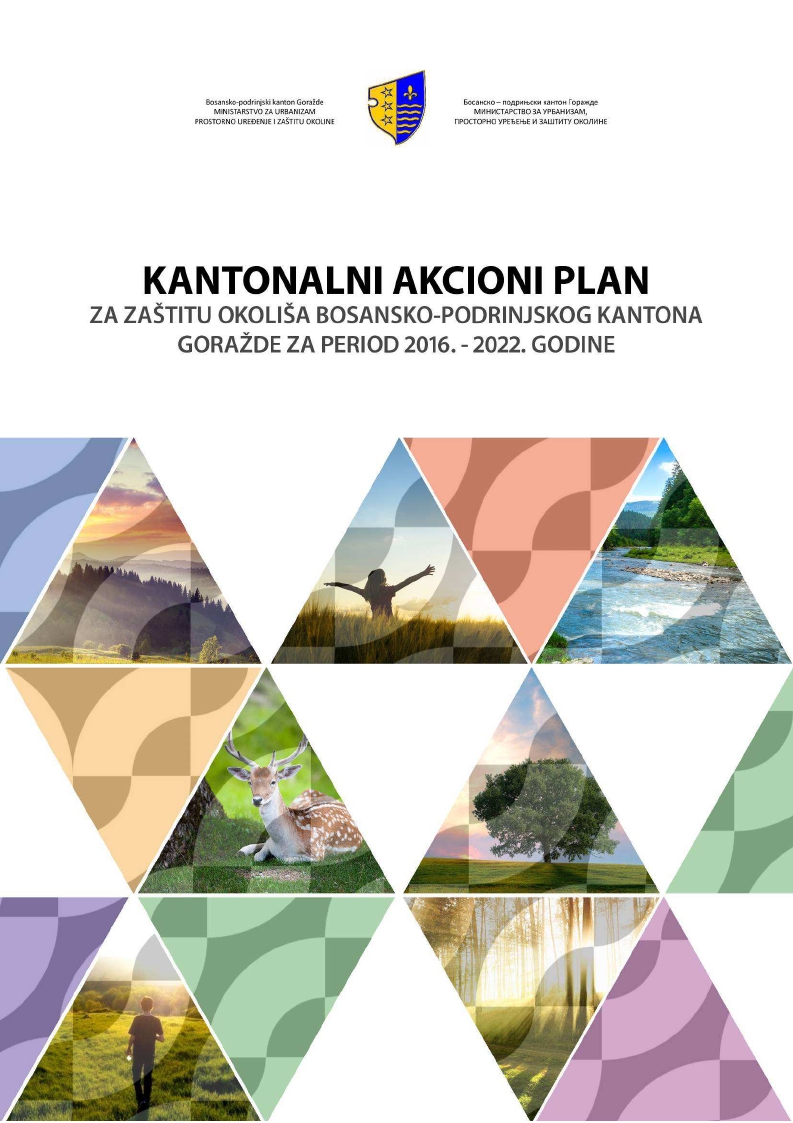 KANTONALNI AKCIONI PLAN ZA ZAŠTITU OKOLIŠA BOSANSKO-PODRINJSKOG KANTONA GORAŽDE ZA PERIOD2016. – 2022. GODINA( FINALNI NACRT)Sarajevo,	juni	2016.godineKantonalni akcioni plan za zaštitu okoliša Bosansko-podrinjskog kantona Goražde za period2016. – 2022. godinaSADRŽAJ:1	UVOD............................................................................................................................................... 52	OSNOVNA OBILJEŽJA BOSANSKO-PODRINJSKOG KANTONA GORAŽDE...........................................72.1	GEOGRAFSKI POLOŽAJ ............................................................................................................ 72.2	RELJEF..................................................................................................................................... 82.3	KLIMA ...................................................................................................................................... 92.4	HISTORIJSKA I POLITIČKA POZADINA .................................................................................... 113	IZVRŠNI SAŽETAK IZVJEŠTAJA O STANJU OKOLIŠA BPK GORAŽDE .................................................144	LISTA OKOLIŠNIH PRIORITETA........................................................................................................174.1	KRITERIJI ZA ODREĐIVANJE PRIORITETA............................................................................... 174.2	PRIRODA............................................................................................................................... 184.3	VODNI RESURSI ..................................................................................................................... 184.3.1	Korištenje voda ................................................................................................................. 184.3.2	Zaštita voda....................................................................................................................... 194.3.3	Zaštita od voda.................................................................................................................. 204.4	ZAGAĐENJE ZRAKA............................................................................................................... 204.5	ZEMLJIŠTE............................................................................................................................. 214.6	ŠUME..................................................................................................................................... 224.7	UPRAVLJANJE OTPADOM...................................................................................................... 224.7.1	Komunalni otpad............................................................................................................... 224.7.2	Proizvodni otpad ............................................................................................................... 234.7.3	Posebne kategorije otpada ............................................................................................... 245	AKCIONI PLAN .................................................................................................................................255.1	Priroda.................................................................................................................................. 255.2	Vodni resursi ......................................................................................................................... 265.3	Zrak....................................................................................................................................... 345.4	Zemljište................................................................................................................................ 365.5	Šume ..................................................................................................................................... 375.6	Upravljanje otpadom ............................................................................................................ 386	PRAĆENJE KANTONALNOG AKCIONOG PLANA BOSANSKO-PODRINJSKOG KANTONA GORAŽDE .447	PRILOZI............................................................................................................................................467.1	Prilog 1. Izvještaj o stanju okoliša BPK Goražde................................................................... 477.2	Prilog 2. Anketni upitnik za istraživanje javnog mišljenja o stanju okoliša BPK Goražde ... 2793Enova d.o.o. SarajevoInstitut za hidrotehniku d.d. SarajevoKantonalni akcioni plan za zaštitu okoliša Bosansko-podrinjskog kantona Goražde za period2016. – 2022. godinaPOPIS SKRAĆENICA:AVPRS	Agencija za vodno područje rijeke SaveBAT	Najbolje raspoložive tehnike (eng. Best Available Techniques)BiH	Bosna i HercegovinaBPK Goražde	Bosansko-podrinjski kanton Goraždepokretači (D), pritisci (P), stanje (S), uticaji (I) i odgovori (R) ( eng. Driving–Pressure–DPSIRState–Impact–Response)EU	Evropska unijaFBiH	Federacija Bosna i HercegovinaFHZ	Federalni hidrometeorološki zavodFMOT	Federalno ministarstvo okoliša i turizmaFZAFZGFZO FBiHFZPFederalni zavod za agropedologijuFederani zavod za geologijuFond za zaštitu okoliša Federacije Bosne i HercegovineFederalni zavod za poljoprivreduFZPR	Federalni zavod za programiranje razvojaFZS	Federalni zavod za statistikuHE	hidroelektranaIUCN	Međunarodna unija za zaštitu prirode (eng. International Union for Conservation ofNature)JKPjavno komunalno preduzećeKEAP	Kantonalni plan zaštite okolišaKM	Konvertibilna markaKOP	Kantonalni/županijski operativni plan odbrane od poplavaMP BPK GoraždeMinistarstvo privrede Bosansko-podrinjskog kantona GoraždeMS	mjerna stanicaMSPZRLI BPK Goražde	Ministarstvo za socijalnu politiku, zdravstvo,raseljena lica i izbjeglice Bosansko-podrinjskog kantona GoraždeMUPUZO BPK Goražde	Ministarstvo za urbanizam, prostorno uređenje i zaštitu okoline Bosansko-podrinjskog kantona GoraždeMVTEO	Ministarstvo vanjske trgovine i ekonomskih odnosaMZ	mjesna zajednicaNVORDZJZ BPK GoraždeNevladina/e organizacija/eregionalna deponijaZavod za javno zdravstvo BPK Goražde4Enova d.o.o. SarajevoInstitut za hidrotehniku d.d. SarajevoKantonalni akcioni plan za zaštitu okoliša Bosansko-podrinjskog kantona Goražde za period2016. – 2022. godina1	UVODSvaka osoba ima pravo na zdrav i ekološki prihvatljiv okoliš kao temeljno ustavno pravo.Član 3. Zakona o zaštiti okoliša Federacije Bosne i Hercegovine 1Zakon o zaštiti okoliša Federacije Bosne i Hercegovine2 (FBiH) je temeljni zakonski akt koji uređujeočuvanje, zaštitu, obnovu i poboljšanje ekološke kvalitete i kapaciteta okoliša, kao i kvalitete životana prostoru FBiH. Zakon propisuje mjere i uslove upravljanja, očuvanja i racionalnog korištenjaprirodnih resursa, pravne mjere i institucije za očuvanje, zaštitu i poboljšanje zaštite okoliša,finansiranje djelatnosti vezanih za okoliš te poslove i zadatke organa uprave na različitim nivoimavlasti. Njim je, izmeđuostalog, propisana obaveza izrade kantonalnih akcionih planova zaštite okolišakao dijela sistema okolišnog planiranja FBiH, a koji trebaju da odrede strateški pravac zaštite okolišakantona, u skladu sa strateškim dokumentima višeg reda.Ovaj Kantonalni akcioni plan za zaštitu okoliša (KEAP) dio je globalnog procesa koji nastoji odgovoritina izazove zaštite okoliša, odnosno održivog upravljanja okolišem, fokusiran na područje Bosansko-podrinjskog kantona Goražde (BPK Goražde).Ono što ovom dokumentu, u slučaju BPK Goražde, daje i dodatnu važnost, jest i činjenica da je zdravi očuvan okoliš osnovni resurs za sve privredne djelatnosti koje su u postojećim strateškim razvojnimplanovima prepoznate kao okosnica budućega razvoja BPK Goražde. Ne čudi stoga da je osiguranjeodrživog upravljanja okolišem i jačanje infrastrukturnih kapaciteta BPK Goražde, prepoznato kaotreći strateški cilj Strategije razvoja BPK Goražde za period 2016-2020. godina. Ovim ciljem žele sepostići pozitivni efekti i stvoriti svi preduslovi i normativni okviri za doprinos u zaštiti i očuvanjuokoliša kroz unapređenje infrastrukture u domenu informacionih sistema za integralno upravljanjeokolišem, unapređenje putne infrastrukture, zaštitu i sanaciju okolišnih komponenti, te zaštitu iunapređenje prirodnih resursa i obnovljivih izvora energije. Najveće promjene u okruženju koje seočekuju na osnovu ovog cilja su promjene u komunalnim djelatnostima vodosnabdjevanja iregulisanja upravljanja otpadom, te putnoj infrastrukturi.3 Podjednako, jedan od opštih ciljevaProstornog plan za područje BPK Goražde za period 2008 - 2028. godina je zaštita i unapređenjeokoliša, deminiranje terena kontaminiranih minama, očuvanje i poboljšanje stanja prirodnih ikulturnih vrijednosti, te jačanje identiteta BPK Goražde. 4S obzirom da se radi o prvom KEAP-u BPK Goražde, cilj ovog dokumenta je da na jednom mjestuobjedini, analizira i strukturirano prezentuje sve podatke i ocjenu stanja okoliša BPK Goražde, a zatimna osnovu istog pruži osnov za planiranje i provedbu mjera zaštite okoliša na području BPK Goražde.KEAP BPK je provedbeni dokument Strategije zaštite okoliša FBiH za period 2008. – 2018. godine,Strategije upravljanja vodama FBiH za period 2011.- 2022. godine, te Federalnog plana upravljanjaotpadom 2012.-2017., a koji će dati prijedlog operativnih ciljeva sa konkretnim mjerama zaizvršavanje strateških ciljeva Strategije, a za specifično područje BPK Goražde.Poglavlje 3 KEAP-a BPK Goražde prikazuje izvršni sažetak Izvještaja o stanju okoliša BPK Goražde, tj.tabelarno prezentuje sve pokazatelje obuhvaćene ovim Izvještajem. Sveobuhvatni Izvještaj o stanjuokoliša BPK Goražde priložen je kao Prilog 1 ovom dokumentu. Ovaj izvješaj daje analizu i sintezuuzročno-posljedničnih odnosa između ljudskih aktivnosti i okoliša, pregled stanja pojedinih okolišnihkomponenti, pregled institucionalnog i zakonodavnog okvira sektora zaštite okoliša, pregled u oblastiobrazovanja o okolišu te ocjenu nivoa javne svijesti po pitanju okoliša u BPK Goražde. Izvještaj jeutemeljen na pokazateljskom pristupu, te predstavlja “nulto stanje” na temelju kojeg će se u1 Sl. novine FBiH, br. 33/03 i 38/092 Ibid.3 Vlada BPK Goražde, Strategija razvoja BPK Goražde za period 2016-2020. godine, 20154 MUOUZOBPK Goražde, Prostorni plan za područje BPK Goražde za period 2008 - 2028. godina, 20135Enova d.o.o. SarajevoInstitut za hidrotehniku d.d. SarajevoKantonalni akcioni plan za zaštitu okoliša Bosansko-podrinjskog kantona Goražde za period2016. – 2022. godinasljedećim razdobljima pratiti i ocjenjivati napredak u području zaštite okoliša u BPK Goražde. Izvještajo stanju okoliša BPK Goražde također prezentuje rezultate ankete za istraživanje javnog mišljenja ostanju okoliša u BPK koja je provedena u svim općinama BPK Goražde, a čiji su rezultati uzeti u obzirpri donošenju akcionog plana za zaštitu okoliša BPK Goražde.Poglavlje 4 KEAP-a BPK Goražde daje listu okolišnih prioriteta u okviru šest oblasti, a kako slijedi: (i)priroda, (ii) vodni resursi, (iii) zagađenje zraka, (iv) zemljište, (v) šume, (vi) upravljanje otpadom.Prioriteti su određeni korištenjem multikriterijske analize upotpunjene rezultatima ankete zaistraživanje javnog mišljenja o stanju okoliša u BPK provedene u mjesecu martu 2016. godine zapotrebe ovog dokumenta.Poglavlje 5 KEAP-a BPK Goražde predstavlja akcioni plan za djelovanje u svih 6 prethodnospomenutih oblasti u zacrtanom planskom periodu od šest godina (2016.-2022.). Akcioni plan jepripremljen i strukturiran na način da identifikuje strateške i operativne ciljeve te mjere i aktivnostiza koje su određeni nosioci, rok izvršenja, potrebna finansijska sredstva i potencijalne izvorefinansijskih sredstava.Poglavlje 6 KEAP-a BPK Goražde daje prijedlog formiranja radne grupe koja bi u planskom perioduimplementacije dokumenta trebala biti angažovana na praćenju realizacije mjera i aktivnostizacrtanih ovim dokumentom.6Enova d.o.o. SarajevoInstitut za hidrotehniku d.d. SarajevoKantonalni akcioni plan za zaštitu okoliša Bosansko-podrinjskog kantona Goražde za period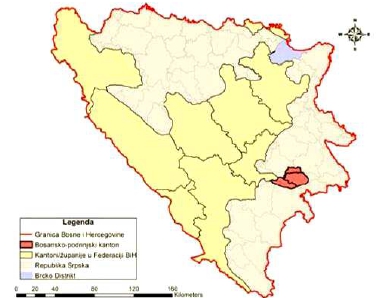 2016. – 2022. godina2	OSNOVNA OBILJEŽJA BOSANSKO-PODRINJSKOG KANTONA GORAŽDE2.1	GEOGRAFSKI POLOŽAJBPK Goražde je smješten u jugoistočnom dijelu Bosne i Hercegovine (BiH) na nadmorskoj visini od345 m, između 43° 34' 6.2" i 43° 46' 24.8" sjeverne geografske širine i 18° 31' 30.5" i 19° 01' 01.4"istočne geografske dužine. Sjedište kantona je u Goraždu. Površina kantona je 504,6 km2 što čini 1,93% površine FBiH. Južni dio kantona zalazi u dolinu Drine u općini Foča u FBiH (područje naseljaFilipovići), a sjeverni dio u kanjon Prače u općini Pale u FBiH (područje naselja Vražalice). NaseljeDragomilići u općini	Foča u FBiH je najzapadnija tačka kantona, a naselje Milanovići u općiniGoražde, najistočnija tačka5.BPK Goražde čine 3 općine: Goražde, Foča u FBiH i Pale u FBiH. Površine općina BPK Goraždeprikazuje Tabela 1.BPK Goražde teritorijalno graniči samo sa jednim kantonom u FBiH - Kantonom Sarajevo (općinaTrnovo, FBiH) i sa pet općina u Republici Srpskoj (RS), kako slijedi: Foča, Kalinovik, Novo Goražde,Pale i Rogatica (Slika 1). Prema informacijama preuzetim iz prijedloga Prostornog plana BPK7, saaspekta fizičko - geografske regionalizacije prostor BPK Goražde je svrstan u Dinarsku BiH (IstočnaBosna ili Pobrđe i sredogorje srednje Bosne). Državna granica sa Crnom Gorom udaljena je od BPKGoražde zračnom linijom oko 6,4 km, sa najbližim graničnim prijelazom u naselju Metaljka u općiniČajniče. Od granice sa Srbijom BPK Goražde je udaljen 57,8 km, a najbliži granični prijekaz jeVardište.Slika 1: Položaj BPK Goražde u FBiH i BiH 85 Urbanistički zavod RS, a.d. Banja Luka, Prostorni plan za područje BPK Goražde za period 2008.-2028.godina- Nacrt, 20136 FZS, BPK Goražde u brojkama, 20157 Urbanistički zavod RS, a.d. Banja Luka, Prostorni plan za područje BPK Goražde za period 2008.-2028.godina- Nacrt, 20138 Urbanistički zavod RS, a.d. Banja Luka, Studija ranjivosti prostora - BPK Goražde – nacrt, 2009.7Enova d.o.o. SarajevoInstitut za hidrotehniku d.d. SarajevoKantonalni akcioni plan za zaštitu okoliša Bosansko-podrinjskog kantona Goražde za period2016. – 2022. godinaSa aspekta upravljanja okolišem ovakav geografski položaj BPK Goražde je izrazito nepovoljan. Kakoje granica BPK Goražde najvećim dijelom entitetska linija sa RS (čak 80 % dužine granice) time je iproblem upravljanja okolišem veći zbog nedostatka horizontalne saradnje između entiteta. Poredokolišnih problema koji se javljaju u BPK Goražde kao posljedica rada određenih pogona ilipostrojenja u susjednom entitetu, uzroci nastalih problema vode porijeklo i iz Crne Gore.Slučaj 1: Panifleks d.o.o. je firma u općini Pale (RS) koja se pored prerade mesa bavi i uzgojem svinja.Ova firma posljednjih godina radi na proširenju svojih kapaciteta. Lokacija farme za uzgoj svinja je 3km uzvodno od granice ribolovnog područja kojim gazduje USR „Toplik“ Prača. Predstavniciribolovnog društva su prve promjene u rijeci Prači (posebno u naselju Prača) registrirali 2013. godinekada je došlo do iznenadnog pomora ihtiofaune (prema procjeni uginulo je oko 300 kg ribe).Utvrđeno je da se iz farme svinja ispuštaje velike količine otpadne vode u kojoj se prisutne hemikalijeza pranje površina unutar farme. Predstavnici USR „Toplik“ su do sada više puta sačinjavali zapisnikeo ovom slučaju i slali dopise svim relevantnim institucijama na nivou FBiH i BPK Goražde, međutimnikada nisu dobili očitovanje na ove , niti je ovaj problem riješen.Slučaj 2: Režim rada hidroelektrane „Mratinje“ na rijeci Pivi u Crnoj Gori prouzrokovao je velikepoplave u 2010. godini u Općini Goražde. Načelnik Općine Goražde je formirao stručnu komisiju kojaje izradila Elaborat kojim je procijenjena šteta nastala uslijed poplava na području općine, a koja jeprocijenjena na oko 15 miliona KM. Općina je pokušala predložiti rukovodstvu HE „Mratinje“ dasporazumno isplati nadoknadu za nastalu štetu. Međutim, kako ovaj pokušaj nije imao rezultata,Općina Goražde je 2014. godine pokrenuo tužbu prema rukovodstvu HE „Mratinje“. Slučaj se jošuvijek nalazi u postupku.2.2	RELJEFReljef BPK Goražde u značajnom dijelu čine planinski masivi nadmorske visine 1.000 – 1.500 m kojiokružuju prostranu dolinu rijeke Drine. Najniža tačka je u dolini Drine od 339 m nadmorske visine(istočno od naselja Goražde), a najviša tačka se nalazi na planini Jahorini, vrh Borovac (1.750 m) nagranici općina Goražde i Pale u FBiH. Prosječna nadmorska visina iznosi 863,6 m.9 Površine visinskihpojaseva na području BPK Goražde prikazuje Tabela 2.Kako je moguće vidjeti iz navedene tabele visinski pojasevi do 450 m nadmorske visine čine samo3,86 % površine BPK Goražde. Ovi tereni obuhvataju cjelokupnu dolinu Drine i veći dio dolina njenih9 Urbanistički zavod RS, a.d. Banja Luka, Prostorni plan za područje BPK Goražde za period 2008.-2028.godina- Nacrt, 2013.10 Ibid.8Enova d.o.o. SarajevoInstitut za hidrotehniku d.d. SarajevoKantonalni akcioni plan za zaštitu okoliša Bosansko-podrinjskog kantona Goražde za period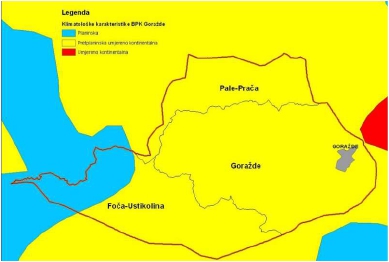 2016. – 2022. godinapritoka (Prača, Kolina, Osanica, Odska rijeka, Podhranjenski potok). Ipak, najveći procenat (69%) činetereni iznad 600 m nadmorske visine. Ovaj teren prvenstveno obuhvata planinski masiv Jahorine.Tereni sa nadmorskom visinom preko 1.200 m čine 11,07 % teritorije BPK Goražde i obuhvatajunajviše dijelove pomenutog planinskog masiva.Preovladavajući brdsko – planinski reljef pogoduje razvoju poljoprivrede, stočarstva, te mogućnostiekspolatacije drvne građe.2.3	KLIMAŠira oblast grada Goražda i najveći dio BPK Goražde pripada pojasu pretplaninske umjerenokontinentalne klime, dok se dolinom rijeke Drine osjeti snažan uticaj umjereno kontinentalne klimesa sjevera. Zapadni dio kantona pripada planinskoj klimi (dio općine Foča u FBiH). Slika 2 prikazujepojaseve klimatskih karakteristika BPK Goražde. U BPK Goražde postoji meteorološka stanica uGoraždu i padavinska stanica u Ustikolini, međutim iste nisu u funkciji (rezultati mjerenja neizvještavaju u okviru redovnih godišnjih izvještaja Federalnog hidrometeorološkog zavoda Sarajevo -FHZ). Stoga su za potrebe ovog poglavlja korišteni podaci iz pregleda meteoroloških podataka uperiodu 1961 – 1990 godina, kao i interpolacija klimatskih podataka na osnovu mjerenja sa obližnjihmeteoroloških stanica.11Slika 2: Klimatske karakteristike BPK Goražde 12Prostorni raspored godišnjih količina padavina u BPK Goražde ukazuje da ovo područje u toku godineprima znatnu i ujednačenu količinu padavina, i to u prosjeku od 786 mm (Goražde) do preko 1.375mm (južne padine Jahorine u općini Foča u FBiH). Prema rezultatima višegodišnjih meteorološkihposmatranja, Goražde se nalazi na granici uticaja Sredozemlja na pluviometrijski režim, odakle seprema unutrašnjosti pojačavaju kontinentalne karakteristike raspodjele padavina.Tabela 3 prikazuje prosječne vrijednosti temperature sa mjerne stanice u Goraždu u razdoblju od1961. do 1990. godine.11Dostupno na: https://www.meteoblue.com/ i http://en.climate-data.org/location/25684/ (pristupljeno:14.04.2016. godine)12 IPSA, HEIS, Studija ranjivosti prostora FBiH - Nacrt, 20089Enova d.o.o. SarajevoInstitut za hidrotehniku d.d. SarajevoKantonalni akcioni plan za zaštitu okoliša Bosansko-podrinjskog kantona Goražde za period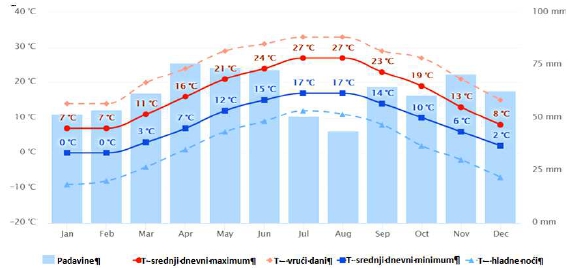 2016. – 2022. godinaSrednja godišnja relativna vlažnost zraka u Goraždu iznosi 84 %. U periodu od septembra do februararelativna vlažnost zraka je viša od srednje godišnje, uslijed nižih temperatura zraka i relativno velikeučestalosti pojave magle u dolini. U analiziranom dijelu toka Drine i Prače, najveća vrijednostrelativne vlažnosti zraka javlja se u periodu novembar-januar i iznosi oko 90 %, dok se najmanjavrijednost javlja najčešće u toku ljeta i kreće se oko 79 %.14Prosječne godišnje sume padavina u BPK Goražde su među najnižim u BiH i iznose oko oko 800 l/m2.Kada je u pitanju raspodjela padavina (Grafikon 1) primjetno je da se maksimalne vrijednosti srednjihmjesečnih količina padavina javljaju tokom proljeća (april – maj) i zime (novembar – decembar), štoje tipično za područja sa umjereno kontinentalnom klimom. Režim padavina analiziranog područjakarakteriše relativno veliki broj dana sa padavinama koji u prosjeku iznosi oko 123 dana u tokugodine. Najveći broj dana sa padavinama je u junu i iznosi 12 dana.U pogledu intenziteta padavina,ovo područje spada u pljuskovita područja, posebno u ljetnom periodu (u čemu prednjači mjesecjuni), kada postoje uslovi za konvektivnu oblačnost. U tim prilikama dolazi do stvaranja uslova zapojavu grada 1 do 2 puta godišnje.15Grafikon 1. Godišnja raspodjela padavina i specifičnih dnevnih temperatura za BPK Goražde 16Snijeg je, u odnosu na druge krajeve BiH, manje izražena pojava, kako u pogledu maksimalnih visina,tako i trajanja snježnog pokrivača. Snježne padavine su na području BPK Goražde prisutne u perioduod novembra do aprila,a u višim predjelima iznad 500 m nadmorske visine, od oktobra do maja.Srednji godišnji broj dana sa snijegom za Goražde iznosi 26 dana, dok je u višim predjelima učestalostpojave snijega veća od 38 dana godišnje.Prosječna maksimalna visina snježnog pokrivača napodručju Goražda kreće se oko 30 cm, a apsolutni maksimum od 88 cm registrovan je u februaru1956.godine.Uticaj planinskih vijenaca koji okružuju Goražde dominantan je kada je u pitanju režim vjetra na13 Ibid.14 Urbanistički zavod RS, a.d. Banja Luka, Prostorni plan za područje BPK Goražde za period 2008.-2028.godina- Nacrt, 201315 Energoinvest, IPSA, POYRY, HE Ustikolina - Idejni projekat – Dio 2, Studija o uticaju na okoliš, jun 201316 Dostupno na: https://www.meteoblue.com/ i http://en.climate-data.org/location/25684/ (pristupljeno 10.04.2016. godine)10Enova d.o.o. SarajevoInstitut za hidrotehniku d.d. SarajevoKantonalni akcioni plan za zaštitu okoliša Bosansko-podrinjskog kantona Goražde za period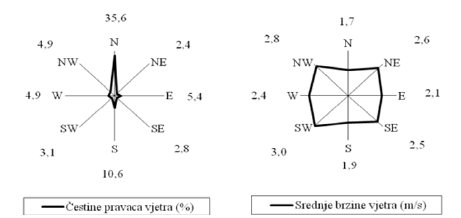 2016. – 2022. godinarazmatranom području,što potvrđuju i karakteristike godišnje ruže vjetra za Goražde za period 1961-1990 godine.Slika 3: Godišnja ruža vjetrova za meteorološku stanicu Goražde 17Srednja godišnja brzina vjetra je relativno mala i na čitavom području iznosi od 1,5 do 2,0 m/s. To jerelativno mala brzina, što je razumljivo s obzirom da se radi o području koje je sa svih stranaokruženo planinskim padinama. Kao što se iz grafičkog prikaza uočava,prevlađujući vjetrovi u tokugodine na lokaciji meteorološke stanice Goražde su iz pravca sjeveroistoka(NE), jugoistoka(SE),jugozapada(SW) i sjeverozapada(NW), što je uslovljeno otvorenošću kotline, uticajem okolnihplanina i prevoja koji kanališu vjetar u navedenim pravcima.Najveće prosječne brzine vjetra od 1,8 m/s javljaju se pri južnom vjetru. Učestalost tišina u Goražduje veoma izražena i one čine 69% od ukupnog broja slučajeva pojave vjetra u toku godine.18Navedeni uslovi tihog vremena su razlog čestom obrazovanju i zadržavanju magli koje sukarakteristične za ovo područje (u prosjeku se javljaju svakog drugog-trećeg dana). Pod uticajemrežima padavina i vjetra, te lokalnih topografskih uslova, u kotlini Goražda se javlja relativno velikibroj dana sa maglom i to prosječno oko 162 dana u toku godine.2.4	HISTORIJSKA I POLITIČKA POZADINAPodručje BPK Goražde je bilo naseljeno tokom mlađeg kamenog dobra (neolita), o čemu svjedočeostaci neolitskih naselja koja su locirana u gornjem toku rijeke Drine u blizini Goražda (arheološkilokalitet Lug – neolitsko naselje vinčansko – tordoške faze i arheološki lokalitet Popov Do – mlađaneolitska faza).Područje današnjeg BPK Goražde bilo je naseljeno i za vrijeme Ilira, od strane ilirskog plemenaAutarijati (grčki: Αὐταριάται) prema arheološkim nalazima koji se čuvaju u sklopu Zemaljskog muzejau Sarajevu.19Rimski period donosi romanizaciju stanovništva i jačanje privrede i trgovine na području BiH, pa timei područja koji danas pripada BPK Goražde. Arheološka nalazišta iz antičkog i rimskog periodapronađena su južno od porječja Prače. Također, južno od današnjeg Goražda pronađeni su ostaciantičke kulturne baštine, kao što slijedi: na području Ustikoline (ostaci rimske građevinskedjelatnosti, rimski most, nekropola grobnih komora, kamenih spomenika, ostava novca), kod naseljaCvilin (ostaci rimske građevinske djelatnosti, rimski novac), istočno od Drine na lokalitetima Crkvice i17Energoinvest, IPSA, POYRI, HE Ustikolina - Idejni projekat – Dio 2, Studija o uticaju na okoliš, juni 201318 Urbanistički zavod RS, a.d. Banja Luka, Prostorni plan za područje BPK Goražde za period 2008.-2028.godina- Nacrt, 201319 Službena stranica Vlade BPK Goražde, dostupno na: http://www.bpkg.gov.ba/kanton/3160/kratak-prikaz-gorazda-i-gornjeg-podrinja-kroz-historiju/ (pristupljeno 08.04.2016. godine)11Enova d.o.o. SarajevoInstitut za hidrotehniku d.d. SarajevoKantonalni akcioni plan za zaštitu okoliša Bosansko-podrinjskog kantona Goražde za period2016. – 2022. godinaKumjenovići. Rimski kameni spomenik se nalazi na lokalitetu Kalac - Crkvina Antička arheološkanalazišta su pronađena i sjeverno od Goražda, u naselju Donjoj Sopotnici (rimski kameni spomenik,ostaci rimske građevinske djelatnosti), te naseljima: Hubjerima (ostaci rimske građevinskedjelatnosti), Surduku (ostaci rimske građevinske djelatnosti, nekropola), Slatini (ostaci rimskegrađevinske djelatnosti – prvi nalaz na lokalitetu Ciglana, a drugi nalaz na lokalitetu Ljebori) i uOdžaku u Kopačima.20 Na mjestu današnjeg grada Goražde, u 1220. godini je postojalo jedno naselje,koje se zvalo Vasa.21U srednjem vijeku, Gornje Podrinje (BPK Goražde) je odigralo veliku ulogu u razvoju srednjovjekovnebosanske države. Već tada se rijeka Drina spominje i stavlja u funkciju granice, koja je kroz cijelisrednji vijek, bila i ostala istočna granica srednjovjekovne bosanske države. U srednjem vijeku GornjePodrinje (BPK Goražde) se prvo nalazilo u sastavu raške države, a od 1376. godine do 1391. godineovim područjem je vladao prvi bosanski kralj Tvrtko. Nakon njegov smrti, regijom upravljaju humskevojvode iz porodice Hranušića-Kosača. Za vrijeme vladavine kralja Tvrtka, Goražde se spominje kaotrgovačko naselje.Osmansko Carstvo vladalo je područjem Gornjeg Podrinja od 1465. godine do 1878. godine, kadaAustro-Ugarska, prema članu 25. Berlinskog ugovora iz 1878.godine22 dobiva međunarodni mandatda "okupira i upravlja BiH", pa time i područjem današnjeg BPK Goražde. Prvi svjetski rat počinje1914.godine, a Austro-Ugarska vlast nad BiH prestaje u oktobru 1918. godine, kada je to područjeformalno preuzela Država Slovenaca,Hrvata i Srba (SHS) koja je u takvom obliku postojala samo okomjesec dana, nakon čega se ujedinila sa Kraljevinom Srbijom u Kraljevinu SHS, odnosno KraljevinuJugoslaviju, 1.12.1918.godine.23U periodu između dva svjetska rata (od 1918.-1939.godine), Goražde se spominje kao dio Drinskebanovine (nakon 1929.godine) sa sjedištem u Sarajevu.24Drugi svjetski rat počinje 1939. godine i traje do 1945.godine, nakon čega područje BPK Goraždepostaje dio jugoistočne regije BiH i njen administrativni, privredni i kulturni centar, u sastavuSocijalističke Federativne Republike Jugoslavije (SFRJ). Godine 1992.počinje rat na području BiH itraje do 1995.godine.25Dejtonskim mirovnim sporazumom, BiH je podijeljena na dva entiteta: RS i FBiH, i jedan distrikt:Brčko Distrikt.26 FBiH je dalje administrativno podijeljena na kantone. BPK Goražde je jedan od 10kantona u FBiH, a do 2001. godine je imao naziv Goraždansko – podrinjski kanton.BPK Goražde danasBPK Goražde u svom administrativno-teritorijalnom sastavu ima 3 općine: Foča u FBiH, Goražde iPale u FBiH. Teritorijalno najveća općina u BPK Goražde je općina Goražde sa 248,8 km2 (50,44 %površine kantona), dok je prostorno najmanja općina Pale u FBiH sa 86,4 km2.U odnosu na teritoriju ovih općina iz 1992. godine može se konstatovati da je općina Goražde većimdijelom svoje teritorije (67,2 %) iz 1992. godine u sastavu kantona (zajedno sa općinskim centrom).Općina Foča u FBiH obuhvata najvećim dijelom sjeverni dio prijeratne općine Foča, kao i naseljeDragomilići iz prijeratne općine Kalinovik. Sjedište općine je u naselju Ustikolina.20 Ibid.21 Ibid.22 Ministarstvo spoljnih poslova RS: dostupno na: http://www.mfa.gov.rs/sr/index.php/dipl-tradicija/istorijski-diplomatski-dokumenti/1288--1878-?lang=lat (pristupljeno 11.04.2016.godine)23 Službena stranica Vlade BPK Goražde, dostupno na: http://www.bpkg.gov.ba/kanton/3160/kratak-prikaz-gorazda-i-gornjeg-podrinja-kroz-historiju/ (pristupljeno 08.04.2016. godine)24 Ibid.25 Ibid.26 International institute for Middle East and Balkan Studies IFIMES, dostupno na : http://www.ifimes.org/ba/7942-struktura-drzave-bosne-i-hercegovine-na-temelju-dejtonskog-mirovnog-sporazuma (preuzeto 11.04.2016.godine)12Enova d.o.o. SarajevoInstitut za hidrotehniku d.d. SarajevoKantonalni akcioni plan za zaštitu okoliša Bosansko-podrinjskog kantona Goražde za period2016. – 2022. godinaOpćina Pale u FBiH obuhvata najvećim dijelom jugoistočni dio prijeratne općine Pale, kao i naseljaBulozi i Vražalice iz prijeratne općine Rogatica. Sjedište općine je u naselju Prača.Administrativno ustrojstvo BPK GoraždeSkupština BPK Goražde je nosilac zakonodavne vlasti u BPK Goražde. Ona je jednodomnopredstavničko tijelo sastavljeno od 25 poslanika. Mandat poslanika u Skupštini traje 4 godine, premaUstavu BPK (Sl. novine BPK Goražde, br. 8/98, 10/00 i 5/03) i prema Zakonu o vladi BPK (Sl. novineBPK Goražde, br.: 5/03)Izvršnu vlast u BPK Goražde vrši premijer vlade Kantona, koji se bira u Skupštini između kandidatakoje predlože poslanici. Mandat premijera vlade Kantona traje 2 godine.27Vladu BPK Goražde sačinjavaju: (i) premijer Vlade, (ii) ministri koji rukovode određenim resorima, i(iii) ministri bez resora, čiji se broj utvrđuje Zakonom o Vladi BPK Goražde28. Premijer BPK Goraždeimenuje premijera Vlade i ministre u Vladi, a imenovanje potvrđuje Skupština većinom glasova.Radom Vlade rukovodi premijer Vlade29.BPK Goražde u svom sastavu ima 8 kantonalnih ministarstava:1. Ministarstvo za privredu BPK Goražde,2. Ministarstvo za pravosuđe, upravu i radne odnose BPK Goražde,3. Ministarstvo za unutrašnje poslove BPK Goražde,4. Ministarstvo za socijalnu politiku, zdravstvo, raseljena lica i izbjeglice BPK Goražde,5. MUPUZO BPK,6. Ministarstvo za obrazovanje, mlade, nauku, kulturu i sport BPK Goražde,7. Ministarstvo za boračka pitanja BPK Goražde,8. Ministarstvo za finansije BPK Goražde.27 Zakon o Vladi BPK Goražde (Sl.novine BPK Goražde,br. 5/03)28 Zakon o Vladi BPK Goražde (Sl. novine BPK Goražde, br. 5/03)29Ustav BPK Goražde (Sl.novine BPK Goražde, br.8/98, 10/00 i 5/03)13Enova d.o.o. SarajevoInstitut za hidrotehniku d.d. SarajevoKantonalni akcioni plan za zaštitu okoliša Bosansko-podrinjskog kantona Goražde za period2016. – 2022. godina3	IZVRŠNI SAŽETAK IZVJEŠTAJA O STANJU OKOLIŠA BPK GORAŽDEIzvještaj o stanju okoliša BPK Goražde bazira se na DPSIR modelu30, koji je osmislila Evropska agencijaza zaštitu okoliša (EEA, 1999), a kako bi se prikazali uzroci, počinitelji i posljedice onečišćenja sajedne strane, te analizirale mjere i instrumenti zaštite od onečišćenja sa druge strane.Komponente modela: pokretači (D), pritisci (P), stanje (S), uticaji (I) i odgovori društva (R) natrenutno stanje okoliša, omogućavaju analizu i sintezu uzročno-posljedičnih odnosa između ljudskihaktivnosti i okoliša, te mogućih odgovora na promjene okoliša. Pokretači uzrokuju pritiske koji seodražavaju na stanje okoliša, što ima direktan uticaj na ekološki sistem i cijeli lanac indirektnihuticaja. Svi ti negativni uticaji za posljedicu imaju odgovore društva, koje nizom odgovarajućih mjeradjeluju na sve karike tog lanca.Kvalitet ovog dijela izvještaja je u direktnoj vezi sa kvalitetom dostupnih podataka i informacija posvim tematskim jedinicama ovog dokumenta. Glavni problemi u prikupljanju i vrednovanju podatakakorištenih u ovom izvještaju su rascjepkanost podataka po različitim izvorima, izostanak sistematskihmjerenja i nepostojanje svih potrebnih podataka.Cilj pokazateljskog pristupa je kvantificiranje fizičkih pokazatelja stanja okoliša, te osiguranje efikasneusporedbe vrijednosti pokazatelja iz različitih ciklusa procesa razvoja sektora okoliša.Izvještaj o stanju okoliša BPK Goražde (Prilog 1) utemeljen na pokazateljskom pristupu, predstavlja“nulto stanje” na temelju kojeg će se u sljedećim razdobljima pratiti i ocjenjivati napredak u područjuzaštite okoliša u BPK Goražde. S tim u vezi za potrebe donošenja KEAP-a BPK 2016.-2022., kao i zapotrebe budućeg praćenja stanja okoliša u BPK Goražde, pripremljen je tabelarni prikaz najvažnijihpokazatelja po oblastima i komponentama okoliša, obrađenih u ovom dokumentu (Tabela 4).Tabela 4: Lista pokazatelja za KEAP BPK 2016.-2022.Legenda:NDP- Nema dostupnih podataka* - procijenjena količina30 eng. Driving–Pressure– State–Impact–Response14Enova d.o.o. SarajevoInstitut za hidrotehniku d.d. SarajevoKantonalni akcioni plan za zaštitu okoliša Bosansko-podrinjskog kantona Goražde za period2016. – 2022. godina31 Na područje BPK Goražde u protekle tri godine nije bilo uvoza supstanci koje oštećuju ozonski omotač. Ipak, podaci se odnose samo nauvoz po mjestu carinjenja tj. podaci ne podrazumijevaju da potrošnje SOOO nije bilo u potpunosti na području ovog kantona jer je mogućtransport SOOO iz drugih kantona u koje je bilo uvoza u protekle tri godine, o čemu se ne vodi evidencija32 Prezentirani su podaci o kiselosti padavina za MS Bjelave, Sarajevo33 Prezentirani su podaci o kiselosti padavina za MS Bjelave, Sarajevo. Za navedeni pokazatelj, može se konstatovati izloženost ekosistemau BPK Goražde acidifikaciji atmosfere, dok za izloženost ekosistema eutrofikaciji i ozonu ne postoje podaci na osnovu kojih bi se mogleuraditi analize i dati osnovni zaključci vezani za navedenu problematiku.15Enova d.o.o. SarajevoInstitut za hidrotehniku d.d. SarajevoKantonalni akcioni plan za zaštitu okoliša Bosansko-podrinjskog kantona Goražde za period2016. – 2022. godina16Enova d.o.o. SarajevoInstitut za hidrotehniku d.d. SarajevoKantonalni akcioni plan za zaštitu okoliša Bosansko-podrinjskog kantona Goražde za period2016. – 2022. godina4	LISTA OKOLIŠNIH PRIORITETA4.1	KRITERIJI ZA ODREĐIVANJE PRIORITETAIzrada liste prioriteta za rješavanje sa aspekta okoliša proizilazi iz analize postojećeg stanja okoliša iDPSIR34 modela što uključuje i informacije o mjerama koje je poduzelo društvo tj. o ekonomskim,pravnim, institucionalnim i tehničkim mjerama koje spadaju u indikatore „R“ – odgovori društva.Analiza stanja, uzroka i posljedica, te postojećih odgovora društva vodi ka prepoznavanju okolišnihproblema koje treba otkloniti i načina rješavanja tih problema.Određivanje prioriteta za rješavanje sa aspekta okoliša vrši se na osnovu analize postojećihpokazatelja na okoliš, a pomoću grupisanja identificiranih okolišnih problema u više tematskihcjelina, te odabir onih koje je potrebno detaljno razmotriti i odrediti akcije za njihovo rješavanje.Identificirane probleme moguće je grupisati u sljedeće tematske cjeline:	Biološka raznolikost i zaštita prirodnog i kulturnog nasljeđa;	Korištenje, zaštita i upravljanje vodnim resursima;	Upravljanje kvalitetom zraka;	Korištenje, zaštita i upravljanje zemljištem;	Upravljanje šumama;	Upravljanje otpadom.S obzirom da za odabir prioriteta ne postoji standardna metodologija, kao jedan od načina zaodređivanje prioriteta koristio se komparativno-analitički metod i multi-kriterijska analiza.Identificirani okolišni problemi su se ocjenjivali se ocjenom od 1 do 6 (težinski faktor) za svaki kriterijzasebno (Tabela 5). Na osnovu prosječnog broja ocjena dobiva se ukupna ocjena za svaki problem,na osnovu čega su se svrstavali i rangirali problemi, te kreirala lista prioriteta.Izdvojeni kriteriji za rangiranje problema i odabir prioriteta su:1. Uticaj na okoliš i zdravlje;2. Urgentnost i svojstvo preduslova (podrazumijeva koliko je problem urgentan i da li istipredstavlja	preduslov	za	rješavanje	drugog	velikog	okolišnog	problema;	npr.neadekvatan/neusklađen pravni i institucionalni okvir);3. Veza sa postojećim strategijama i planovima (kriterij pomoću kojega se određuje devijacijastanja u odnosu na ono koje je traženo u usvojenim strateškim i planskim dokumentimavišeg reda: Federalna strategija zaštite okoliša 2008.-2018., Federalna strategija upravljanjavodama 2010.-2022. i Federalni plan upravljanja otpadom 2012.-2017);4. Dostupnost alternativnih rješenja;5. Potrebna finansijska sredstva.34 Pokretači (D), pritisci (P), stanje (S), uticaji (I) i odgovori (R) (eng. Driving–Pressure– State–Impact–Response)17Enova d.o.o. SarajevoInstitut za hidrotehniku d.d. SarajevoKantonalni akcioni plan za zaštitu okoliša Bosansko-podrinjskog kantona Goražde za period2016. – 2022. godina0	Nije problemU skladu sa zahtjevima projektnog zadatka, problemi koji su identificirani za svaku obrađenu oblastrangirani su u skladu sa unaprijed zadatim setom kriterija. Rangiranje je izvršeno od stranestručnjaka angažovanih na izradi dokumenta, sudionika Prve radionice za potrebe izrade KEAP-a BPKGoražde, te u skladu sa rezultatima anketiranja stanovništva. U nastavku ovog poglavlja dati suprioritetni problemi po oblastima.4.2	PRIRODATehnički problemi1. Nedostatak podataka o vrstama flore, faune i gljiva, te tipovima staništa na cjelokupnomprostoru kantona – nije izvršena inventarizacija;2. Nije uspostavljeno praćenje stanja biološke raznolikosti;3. Nije uspostavljeno praćenje stanja i kontrola invazivnih vrsta;Pravni, instituCionalni i finansijski problemi1. Nedovoljni resorni i kadrovski kapaciteti za pitanja zaštite prirode u BPK Goražde;2. Nedovoljan inspekcijski nadzor u oblasti zaštite prirode i prirodnih resursa;3. Nedovoljna izdvajanja budžetskih sredstava za zaštitu prirode i prirodnog nasljeđa.Okolišni problemi1. Nepostojanje zaštićenih područja i in situ zaštite područja velike vrijednosti po pitanjubiološke raznolikosti;2. Pritisak na prirodu i prirodno nasljeđe od strane već postojećih ali i planiranih hidro-energetskih objekata.Društveni problemi1. Nerazvijena svijest po pitanju očuvanja i zaštite prirode i prirodnog nasljeđa;2. Nedovoljan angažman nevladinog sektora po pitanju očuvanja i zaštite prirode i prirodnognasljeđa.4.3	VODNI RESURSI4.3.1	Korištenje vodaTehnički problemi1.  Vodovodna mreža je dotrajala što uzrokuje velike gubitke;2. Loše sanitarno-tehničko stanje lokalnih vodnih objekata, seoski i lokalni vodovodi pružajurelativno nizak standard vodoopskrbe;3. Sistem javno-zdravstvene kontrole vode za piće nije zadovoljavajući (dezinfekcija vode ilokalnih vodnih objekata se ne vrši ili se vrši neredovno);4. Nedostatak savremene opreme za ispitivanje zdravstvene ispravnosti vode za piće.Pravni, instituCionalni i finansijski problemi1. Nepostojanje katastra objekata za vodosnadbijevanje, a koji bi trebao sadržavati sverelevantne podatke kako bi olakšao upravljanje nadležnim organima;2. Nepostojanje registra (lokacija, izdašnost itd.) mjesnih izvorišta sa kojih se vršivodosnabdijevanje i hidro-geoloških istraživanja izvorišta;18Enova d.o.o. SarajevoInstitut za hidrotehniku d.d. SarajevoKantonalni akcioni plan za zaštitu okoliša Bosansko-podrinjskog kantona Goražde za period2016. – 2022. godina3. Entitetska linija presjeca vodozaštitnih zona. Ne postoji koncept zaštite koji se prostire prekoentitetske linije, šro predstavlja rizik od potencijalnog ugrožavanja kvaliteta vode izvorišta.Okolišni1. Nepoznata ukupna potrošnja vode po općinama uključujući javnu i privatnu potrošnju ipotrošnju u industriji i za navodnjavanje, što predstavlja rizik od prekomjernog crpljenjapodzemnih voda.Društveni1. Pogoršan kvalitet vode na javnim česmama i mjesnim vodovodima što predstavlja rizik zazdravlje stanovnika;2. Nepostojanje javne svijesti o potrebi očuvanja i racionalizacija potrošnje raspoloživih resursapitke vode;3. Nedovoljna obaviještenost i nivo svijesti kod stanovništva o kvaliteti vode za piće,potencijalnim rizicima, te koristima redovnog održavanja i kontrole vodoopskrbnih objekata;4. Industrije generalno nisu stimulirane za provođenje mjera iz BAT-ova. Uštede na potrošnjivode zahtijevaju značajne mjere, a s druge strane u ekonomskom smislu ne rezultirajuznačajnim koristima;5. Nedovoljna informiranost zaposlenika MUPUZO BPK u sektoru za izdavanje okolišnihdozvola, kao i zaposlenika Kantonalne uprave za inspekcijske poslove o potrebi i koristimakorištenja BAT-ova za smanjenje potrošnje vode.4.3.2	Zaštita vodaTehnički problemi1. Nedovoljna pokrivenost kanalizacijskom mrežom;2. Ne postojanje objekata za tretman urbanih otpadnih voda;3. Velika zastupljenost mješovite kanalizacijske mreže sa velikim brojem ilegalnih priključaka;4. Loše stanje i zastarjelost postojeće kanalizacijske mreže, te nedovoljna ulaganja u održavanjei rekonstrukciju kanalizacijske mreže;5. Nepostojanje podataka o tipu septičkih jama – pretpostavlja se da su nepropisno izgrađene;6. Industrije generalno nemaju riješen o pitanje ispuštanja otpadnih voda. Naročit problem jeindustrijski kompleks „Pobjeda“ koji ima izrađenu projektnu dokumentaciju zajedničkogtratmana otpadnih voda, koja jos uvijek nije realizirana zbog nedostatka finansijskihsredstava.Okolišni1. Ne postoji sistematsko praćenje kvaliteta podzemnih voda;2. Nepostojanje podataka o uticaju poljoprivrednih aktivnosti (unos nutrijenata, herbicida ipesticida) na površinske vode;3. Loš ukupni status površinskih vodotoka na teritoriji BPK Goražde i to na vodnim tijelima kojagravitiraju općini Goražde.Društveni1. Nedovoljna medijska zastupljenost tema o kvalitetu površinskih voda i potrebnom učešćugrađana u aktivnostima na očuvanju vodnih resursa.19Enova d.o.o. SarajevoInstitut za hidrotehniku d.d. SarajevoKantonalni akcioni plan za zaštitu okoliša Bosansko-podrinjskog kantona Goražde za period2016. – 2022. godina4.3.3	Zaštita od vodaTehnički problemi1. Nedovoljno razvijena investiciono-tehnička dokumentacija za objekte za zaštitu od poplava;2. Nedovoljno izgrađena infrastruktura za zaštitu od poplava;3. Nedovoljna provedba negrađevinskih mjera za smanjenje rizika od poplava (redovno čišćenjekorita, uređenje obala itd.);4. Nepostojanje katastra zaštite od voda koji bi sadržavao sve relevantne podatke i olakšaoupravljanje u ovoj oblasti.Pravni, instituCionalni i finansijski problemi1. Nedovršena planska dokumentacija u oblasti zaštite od voda (mape opasnosti i mape rizikaza vodotoke II kategorije, plan upravljanja poplavnim rizikom).Okolišni1. Više od 300 ha zemljišta ugroženo poplavama.Društveni1. Ljudske žrtve i materijalne štete kao posljedice poplava.4.4	ZAGAĐENJE ZRAKATehnički problemi1. Nedovoljno praćenje parametara kvaliteta zraka i meteoroloških podataka;2. Nepostojanje podataka o kvaliteti zraka na cjelokupnom prostoru BPK Goražde (općine Paleu FBiH i Foča u FBiH);3. Nedostatak opreme za praćenje kvalitete zraka i meteoroloških podataka u općinama Pale uFBiH i Foča u FBiH;4. Nedostaje praćenje pojedinih parametara koji su potrebni kod izražavanja pokazateljakvalitete zraka (npr. sadržaj teških metala u ukupnim lebdećim česticama);5. Nepostojanje sistema daljinskog grijanja;6. Nepostojanje mjerenja potencijala vjetroenergije i drugih obnovljivih izvora energije napodručju BPK;7. Nepostojanje Bilansa energetskih potreba BPK Goražde;8. Nepostojanje vlastitih i industrijskih energana s visokim stepenom korisnosti.Pravni, instituCionalni i finansijski problemi1. Nepostojanje adekvatnog plana djelovanja u kriznim situacijama prekomjerne zagađenostizraka (Plan interventnih mjera u slučajevima prekomjernog zagađenja zraka);9. Nedovoljan inspekcijski nadzor u oblasti provođenja mjera zaštite zraka i sprečavanja emisijau zrak;10. Nedovoljna izdvajanja budžetskih sredstava za projekte koji bi doprinijeli boljem upravljanjukvalitetom zraka;11. Nepostojanje timova za energetsku efikasnost po općinama;12. Nepostojanje zakona o energetskoj efikasnosti;13. Nepostojanje sistema stimulansa i destimulansa za povećanje energetske efikasnosti udomaćinstvima i privredi, kao i stimuliranje zamjene fosilnih goriva domaćim gorivima izobnovljivih izvora (npr. zamjena ugljena za pelet) ;20Enova d.o.o. SarajevoInstitut za hidrotehniku d.d. SarajevoKantonalni akcioni plan za zaštitu okoliša Bosansko-podrinjskog kantona Goražde za period2016. – 2022. godina14. Trenutačni poticaji prema „Zakonu o korištenju obnovljivih izvora energije i učinkovitekogeneracije“ su nedovoljni;15. Ne prikupljanje okolišnih indikatora u oblasti energije.Okolišni problemi1. Zagađenost zraka u urbanim područjima BPK Goražde (dosadašnja mjerenja koncentracijaaero-polutanata na MS „Rasadnik“ u općini Goražde ukazala su na povišene koncentracijePM čestica i SO2);2. Pritisak energetskih privrednih aktivnosti na prirodu i prirodno nasljeđe;3. Korištenje raznih goriva (otpad, opasni otpada, ulja i maziva i dr.) u energanama od stranefizičkih lica i privrednih subjekata.Društveni problemi1. Nedovoljna informiranost stanovništva o kvalitetu zraka uslijed nepostojanja službenogizvještaja o kvaliteti zraka za MS “Rasadnik” (mjerna stanica je počela s radom u novembru2015. god.);2. Potreba za aktivnostima na jačanju svijesti o potrebi očuvanja dobre kvalitete zraka;3. Nedovoljna osviještenost stanovništva i industrije o mogućim negativnim uticajima usljedkorištenja goriva koja negativno utječu na okoliš, kao i nedovoljna osvještenost o ulaganju ipovećanju energetske efikasnosti;4. Nepostojanje savjetovališta za energiju i energetsku efikasnost u Kantonu i Općinama.4.5	ZEMLJIŠTETehnički problemi1. Nije uspostavljeno praćenje stanja tala, kao ni praćenje načina korištenja zemljišta;2. Nedostatak podataka o emisijama u zemljište tj. podaci o količinama pesticida, organskih ianorganskih đubriva, te drugih hemikalija koje dospijevaju u tlo na godišnjem nivou, kao ipodaci (pokazatelji) o zdravstvenom stanju zemljišta;3. Problem kvaliteta zemljišta, a posebno kiselost zemljišta i velika procentualna zastupljenostV i VI bonitetne kategorije;4. Nepostojanje baze podataka za tla.Pravni, instituCionalni i finansijski problemi1. Izrada Plana korištenja zemljišta;2. Neažurirane i neuređene zemljišne knjige i katastri po općinama.Okolišni problemi1. Loš kvalitet zemljišta, smanjena proizvodna sposobnost zemljišta;2. Problem nedostatka preciznog i redovnog praćenja stanja i načina korištenja zemljišta.Društveni problemi1. Nedovoljan primjena dobrih poljoprivrednih praksi od strane poljoprivrednika a u svrhuočuvanja kvalitetnih zemljišta.21Enova d.o.o. SarajevoInstitut za hidrotehniku d.d. SarajevoKantonalni akcioni plan za zaštitu okoliša Bosansko-podrinjskog kantona Goražde za period2016. – 2022. godina4.6	ŠUMETehnički problemi1. Velike površine šumskog zemljišta pod minama;2. Nepovoljna struktura šuma;3. Nedovršena certifikacija šuma;4. Nepovoljan sastav šuma i nizak kvalitet šuma za industrijsku preradu;5. Mala drvna zaliha i prosječni zapreminski prirast (manji od prosjeka FBiH).Pravni, instituCionalni i finansijski problemi1. Uzurpacija šumskog zemljišta i bespravna sječa;2. Naplata naknada za korištenje šuma je niska (kontrola obračuna i uplate naknada od straneporeske uprave i šumarske inspekcije);3. Neriješeno pitanje finansiranja čuvarske službe;4. Potreba za izmjenama i dopunama kantonalnog Zakona o šumama.Okolišni problemi1. Mala šumska zaliha a pritisak na šumske ekosisteme (po pitanju sječe) veći nego u prosjekuFBiH;2. Oštećena stabla tj. velike štete u šumama nastale šumarskom strukom (većinommehanizacijom);3. Gubitak ekosistemskih usluga šuma.Društveni problemi1. Jačanje saradnje između JP „Bosansko-podrinjske šume“ dd Kladanj i lovačkih i planinarskihudruženja.4.7	UPRAVLJANJE OTPADOM4.7.1	Komunalni otpadTehnički problemi1. Podaci o količini i sastavu otpada zasnivaju se na procjenama, jer na deponijama ne postojioprema za vaganje;2. Zastarjela oprema kojom komunalna preduzeća vrše aktivnosti sakupljanja i odvoza otpadasa cijele teritorije BPK Goražde (većina opreme i mehanizacije starija je više od 15 godina);;3. Nedovoljni broj i kapacitet posuda za sakupljanje otpada, te se otpad prikuplja i odlaže uvrećama oko mjesta sakupljanja što uzrokuje raznošenje otpada;4. Nedovoljno razvijen stepen recikliranja (neusklađen sa zahtjevima Federalne strategijezaštite okoliša 2008 – 2018.).Pravni, instituCionalni i finansijski problemi1. Neriješeno pitanje razvoja sistema upravljanja otpadom na regionalnom nivou (ne prati sedinamika uspostave regionalnih sanitarnih deponija niti zatvaranja postojećih općinskihodlagališta kako nalaže Federalna strategija zaštite okoliša 2008 – 2018.). Općine u BPKGoražde nemaju izrađene općinske Planove upravljanja otpadom, iako je Plan upravljanjaotpadom BPK Goražde usvojen 2013. godine;22Enova d.o.o. SarajevoInstitut za hidrotehniku d.d. SarajevoKantonalni akcioni plan za zaštitu okoliša Bosansko-podrinjskog kantona Goražde za period2016. – 2022. godina2. Komunalna preduzeća ne ostvaruju stepen naplate koji bi im osigurao finansijsku održivostsistema, te su neka zadužena kod komercijalnih banaka za nabavku opreme ili čak pokrivanjeoperativnih troškova;3. Politika utvrđivanja cijena za usluge prikupljanja otpada nije tržišno orijentisana, teneravnomjerno opterećuje pojedine kategorije korisnika. Cijene se ne utvrđuju na osnovukoličina prikupljenog otpada i na taj način korisnici nemaju inicijativu da količine smanje nitida ih odvojeno prikupljaju;4. Tržište sekundarnih sirovina slabo je razvijeno, što onemogućava finansijsko orijentisanuinicijativu za odvojeno sakupljanje otpada i recikliranje sekundarnih sirovina.Okolišni problemi1. Od tri općinske deponije niti jedna ne zadovoljava uslove sanitarnog odlaganja, a sve ostaledeponije nisu planski izgrađene niti izgrađene i upravljane u skladu sa zakonskim zahtjevima,te stoga predstavljaju opasnost za okoliš i ljudsko zdravlje;2. Nedovoljna pokrivenost uslugama prikupljanja i odvoza komunalnog otpada (prosječno 71 %za područje BPK Goražde), što za posljedicu ima pojavu divljih deponija na kojima se otpadnekontrolisano odlaže;3. Veliki broj divljih deponija, sa preko 10.000 m3 otpada svih vrsta i stalno pojavljivanje novihdivljih deponija;4. Postojeće općinske deponije uglavnom su smještena uz vodotoke, što za posljedicu možeimati pojavu nekontrolisanog procjeđivanja otpadnih procjednih voda u podzemlje, tepojavu zaraza i patogenih organizama u okolišu, samozapaljenja otpada te raznošenjeotpada od strane divljih životinja.Društveni problemi1. Nedovoljno razvijena javna svijest i nedovoljna informisanost stanovništva o opasnostima odnepropisnog odlaganja komunalnog otpada.4.7.2	Proizvodni otpadTehnički problemi1. Tehnička	neprilagođenost	pogona	i	postrojenja	uslovima	iz	okolišne	dozvole(neposjedovanje filtera, separatora za otpadne vode i sl.).Pravni, instituCionalni i finansijski problemi1. Neregulirano zbrinjavanje opasnog proizvodnog otpada od strane privrednih subjekata učijim pogonima nastaje ova vrsta otpada (neposjedovanje ugovora sa ovlaštenim firmamakoje se bave zbrinjavanjem i manipulacijom opasnog otpada);2. Neispunjavanje zahtjeva iz okolišne dozvole sa stvarnim stanjem od strane privrednihsubjekata (nisu imenovane odgovorne osobe za upravljanje otpadom);3. Nemogućnost apliciranja na grant sredstva namijenjena zbrinjavanju proizvodnog otpadazbog neriješenih imovinsko–pravnih odnosa i pitanja vlasništva otpada.Okolišni problemi1. Korištenje opasnog proizvodnog otpada kao energenta (otpadna ulja i maziva) od stranefizičkih lica i privrednih subjekata;2. Nepropisno korištenje otpadnih ulja i drugog zauljenog otpada u energetske svrhe(onečišćenje zraka) od strane fizičkih lica i privrednih subjekata.23Enova d.o.o. SarajevoInstitut za hidrotehniku d.d. SarajevoKantonalni akcioni plan za zaštitu okoliša Bosansko-podrinjskog kantona Goražde za period2016. – 2022. godina4.7.3	Posebne kategorije otpadaTehnički problemi1. Nepostojanje sistema upravljanja posebnim kategorijama otpada (osim za EE otpad, tedjelimično za ambalažu i ambalažni otpad);2. Nedostatak infrastrukture za adekvatno zbrinjavanje sljedećih vrsta otpada: starih vozila,otpada životinjskog porijekla (ne postoji kafilerija), otpada sa uređaja za pročišćavanjeotpadnih voda (ne postoje anaerobni digestori za energetsko iskorištavanje mulja), otpada izpoljoprivrede (biljna proizvodnja) i šumarstva (ne postoje kompostane ni elektrane nabiomasu).Pravni, instituCionalni i finansijski problemi1. Nedovoljna kontrola (inspekcijski nadzor) nad pravnim subjektima koji generišu posebnekategorije otpada;2. Neadekvatna primjena propisa iz oblasti građenja (za građevinski otpad koji nastaje prirušenju objekata);3. Nepostojanje zakonodavno – pravnog okvira za pojedine vrste otpada koje spadaju uposebne kategorije otpada (stara vozila, otpadne gume, otpadne baterije i akumulatori,građevinski otpad);4. Nedovoljan broj edukacija i programa informisanja privrednih subjekata i građana opravilnom upravljanju posebnim kategorijama otpada;5. Problem nedostatka finansijskih sredstava i skupog zbrinjavanja posebnih kategorija otpada;Okolišni problemi1. Onečišćenje vode i tla uslijed neadekvatnog odlaganja posebnih kategorija otpada;2. Miješanje opasnih vrsta posebnih kategorija otpada sa komunalnim otpadom, čime ikomunalni otpad dobiva odlike opasnog otpada;3. Trošenje prirodnih resursa uslijed nedovoljne stope reciklaže (osim prikupljenog EE otpada iprikupljenih baterija i akumulatora) i/ili nedovoljnog energetskog iskorištenja otpada (osim uslučaju vršenja dozvoljenog spaljivanja otpadnih ulja i otpadnih guma);4. Postojanje crnog tržišta otpadnih ulja i upotreba istih kao energenta.Društveni problemi1. Nedovoljna osviještenost pravnih subjekata o mogućim negativnim uticajima uslijedneadekvatnog odlaganja posebnih kategorija otpada;2. Nedovoljna	osviještenost	stanovništva	o	mogućim	negativnim	uticajima	uslijedneadekvatnog odlaganja posebnih kategorija otpada.24Enova d.o.o. SarajevoInstitut za hidrotehniku d.d. SarajevoKantonalni akcioni plan za zaštitu okoliša Bosansko-podrinjskog kantona Goražde za period2016. – 2022. godina5	AKCIONI PLAN25Enova d.o.o. SarajevoInstitut za hidrotehniku d.d. SarajevoKantonalni akcioni plan za zaštitu okoliša Bosansko-podrinjskog kantona Goražde za period2016. – 2022. godinaEnova d.o.o. SarajevoInstitut za hidrotehniku d.d. SarajevoKantonalni akcioni plan za zaštitu okoliša Bosansko-podrinjskog kantona Goražde za period2016. – 2022. godinaEnova d.o.o. SarajevoInstitut za hidrotehniku d.d. SarajevoKantonalni akcioni plan za zaštitu okoliša Bosansko-podrinjskog kantona Goražde za period2016. – 2022. godina28Enova d.o.o. SarajevoInstitut za hidrotehniku d.d. SarajevoKantonalni akcioni plan za zaštitu okoliša Bosansko-podrinjskog kantona Goražde za period2016. – 2022. godinaEnova d.o.o. SarajevoInstitut za hidrotehniku d.d. SarajevoKantonalni akcioni plan za zaštitu okoliša Bosansko-podrinjskog kantona Goražde za period2016. – 2022. godinaEnova d.o.o. SarajevoInstitut za hidrotehniku d.d. SarajevoKantonalni akcioni plan za zaštitu okoliša Bosansko-podrinjskog kantona Goražde za period2016. – 2022. godinaEnova d.o.o. SarajevoInstitut za hidrotehniku d.d. SarajevoKantonalni akcioni plan za zaštitu okoliša Bosansko-podrinjskog kantona Goražde za period2016. – 2022. godinaEnova d.o.o. SarajevoInstitut za hidrotehniku d.d. SarajevoKantonalni akcioni plan za zaštitu okoliša Bosansko-podrinjskog kantona Goražde za period2016. – 2022. godinaEnova d.o.o. SarajevoInstitut za hidrotehniku d.d. SarajevoKantonalni akcioni plan za zaštitu okoliša Bosansko-podrinjskog kantona Goražde za period2016. – 2022. godinaEnova d.o.o. SarajevoInstitut za hidrotehniku d.d. SarajevoKantonalni akcioni plan za zaštitu okoliša Bosansko-podrinjskog kantona Goražde za period2016. – 2022. godina35Enova d.o.o. SarajevoInstitut za hidrotehniku d.d. SarajevoKantonalni akcioni plan za zaštitu okoliša Bosansko-podrinjskog kantona Goražde za period2016. – 2022. godina36Enova d.o.o. SarajevoInstitut za hidrotehniku d.d. SarajevoKantonalni akcioni plan za zaštitu okoliša Bosansko-podrinjskog kantona Goražde za period2016. – 2022. godinaEnova d.o.o. SarajevoInstitut za hidrotehniku d.d. SarajevoKantonalni akcioni plan za zaštitu okoliša Bosansko-podrinjskog kantona Goražde za period2016. – 2022. godinaEnova d.o.o. SarajevoInstitut za hidrotehniku d.d. SarajevoKantonalni akcioni plan za zaštitu okoliša Bosansko-podrinjskog kantona Goražde za period2016. – 2022. godinaEnova d.o.o. SarajevoInstitut za hidrotehniku d.d. SarajevoKantonalni akcioni plan za zaštitu okoliša Bosansko-podrinjskog kantona Goražde za period2016. – 2022. godina35 Zeleni otok je mjesto na javnoj površini na kojoj su smješteni spremnici za odvojeno prikupljanje otpada (papir i karton, plastika, staklo, metal itd.)40Enova d.o.o. SarajevoInstitut za hidrotehniku d.d. SarajevoKantonalni akcioni plan za zaštitu okoliša Bosansko-podrinjskog kantona Goražde za period2016. – 2022. godina41Enova d.o.o. SarajevoInstitut za hidrotehniku d.d. SarajevoKantonalni akcioni plan za zaštitu okoliša Bosansko-podrinjskog kantona Goražde za period2016. – 2022. godina42Enova d.o.o. SarajevoInstitut za hidrotehniku d.d. SarajevoKantonalni akcioni plan za zaštitu okoliša Bosansko-podrinjskog kantona Goražde za period2016. – 2022. godina43Enova d.o.o. SarajevoInstitut za hidrotehniku d.d. SarajevoKantonalni akcioni plan za zaštitu okoliša Bosansko-podrinjskog kantona Goražde za period2016. – 2022. godina6	PRAĆENJE KANTONALNOG AKCIONOG PLANA BOSANSKO-PODRINJSKOGKANTONA GORAŽDEPraćenje implementacije KEAP-a BPK Goražde u svim njegovim segmentima, prema utvrđenojdinamici i rokovima za realizaciju, vršiti će uspostavljena Radna grupa za implementaciju KEAP-a BPKGoražde. Radnu grupu Rješenjem imenuje Ministar na planski period određen KEAP-om u roku od 15dana od usvajanja KEAP-a. Prvi osnivački sastanak Radne grupe se planira u odmah po usvajanjuKEAP-a a radi planiranja aktivnosti u 2016. godini.Radnu grupu za implementaciju KEAP-a treba da čine:Predsjednik radne grupe:	rukovodilac ili delegirani službenik iz MUPUZO BPK.Članovi radne grupe:	dva stručna saradnika za zaštitu okoliša pri MUPUZO BPK,	predstavnici Ministarstva za privredu BPK Goražde (jedan predstavnik iz sektora zaindustriju, energetiku, razvoj i poduzetništvo trgovinu, ugostiteljstvo i turizam, jedanpredstavnik iz sektora za poljoprivredu, vodoprivredu i šumarstvo),	nadležni predstavnik Kantonalne uprave za šumarstvo TK,	nadležni predstavnik Kantonalne uprave za inspekcijske poslove,	predstavnik udruženja građana,	neovisni stručni savjetnik.Po potrebi, na sastanke radne grupe je moguće pozvati predstavnike općina.Zadaća radne grupe je da:	prikuplja podatke, obrađuje ih i analizira pokazatelje stanja okoliša,	analizira, ocjenjuje i sumira rezultate završenih aktivnosti u tekućoj godini,	planira aktivnosti i sredstva za narednu godinu,	utvrđuje način pristupanja vanjskim izvorima financiranja za one projekte za koje je topredviđeno.U planskom periodu, Radna grupa treba da se sastaje najmanje dva puta godišnje i to:	Prvi radni sastanak u mjesecu maju radi evaluacije aktivnosti u tekućoj godini. Nakonsastanka, Radna grupa priprema Prvi izvještaj o stepenu implementacije KEAP-a koji sepodnosi Ministru koji izvještava Vladu BPK Goražde na prvoj narednoj sjednici. Vlada BPKGoražde usvaja ili odbija izvještaj i predlaže korektivne akcije u cilju postizanja učinkovitosti idjelotvornosti na implementaciji KEAP-a.	Drugi radni sastanak u mjesecu septembru radi ažuriranja Akcionog plana i planiranjaredoslijeda implementacije aktivnosti, sredstava potrebnih za njihovu realizaciju uopćinskom budžetu za narednu godinu i načina pristupanja vanjskim izvorima financiranja zaone projekte za koje je to predviđeno. Nakon drugog radnog sastanka, Radna grupapriprema Konačni izvještaj o implementaciji KEAP-a za tekuću godini, te na osnovu njega iENOVA d.o.o. SarajevoInstitut za hidrotehniku d.d. Sarajevo (HEIS)	44Kantonalni akcioni plan za zaštitu okoliša Bosansko-podrinjskog kantona Goražde za period2016. – 2022. godinaRevidirani akcioni plan za narednu godinu sa prijedlogom budžeta. Svi dokumenti sepodnose Ministru koji izvještava Vladu BPK Goražde na prvoj narednoj sjednici. Vlada BPKGoražde usvaja ili odbija izvještaj i odobrava planiranje sredstava u budžetu za narednugodinu.ENOVA d.o.o. SarajevoInstitut za hidrotehniku d.d. Sarajevo (HEIS)	45Kantonalni akcioni plan za zaštitu okoliša Bosansko-podrinjskog kantona Goražde za period2016. – 2022. godina7	PRILOZIPopis priloga:Prilog 1. Izvještaj o stanju okoliša BPK GoraždePrilog 2. Anketni upitnik za istraživanje javnog mišljenja o stanju okoliša u BPKENOVA d.o.o. SarajevoInstitut za hidrotehniku d.d. Sarajevo (HEIS)	46Kantonalni akcioni plan za zaštitu okoliša Bosansko-podrinjskog kantona Goražde za period2016. – 2022. godina7.1	PRILOG 1. IZVJEŠTAJ O STANJU OKOLIŠA BPK GORAŽDEENOVA d.o.o. SarajevoInstitut za hidrotehniku d.d. Sarajevo (HEIS)	47Kantonalni akcioni plan za zaštitu okoliša Bosansko-podrinjskog kantona Goražde za period2016. – 2022. godinaSADRŽAJ:1. DRUŠTVENI EKONOMSKI POKRETAČI I PRITISCI................................................................................ 	601.1. STANOVNIŠTVO......................................................................................................................... 	601.1.1. Demografija i populacijski trendovi ..................................................................................... 	601.1.2.Pregled stanja i trendova u ekonomiji .................................................................................. 	611.2.POLJOPRIVREDA I STOČARSTVO ................................................................................................. 	661.2.1.Postotak zastupljenosti poljoprivrednog zemljišta ............................................................... 	661.2.2. Poljoprivredna proizvodnja.................................................................................................. 	671.2.3.Stočarska proizvodnja ........................................................................................................... 	681.2.4.Pokazatelji za poljoprivredu.................................................................................................. 	691.2.5.Analiza i zaključci.................................................................................................................. 	721.3.RIBOGOJILIŠTA, LOVSTVO I RIBOLOVSTVO................................................................................. 	731.3.1.Broj i struktura ribogojilišta .................................................................................................. 	731.3.2.Obim proizvodnje u ribogojilištima....................................................................................... 	731.3.3.Lovačka i ribolovačka društva ............................................................................................... 	731.3.4.Stanje divljači i ribljeg fonda ................................................................................................. 	741.3.5.Pokazatelji za ribogojilišta i lovstvo ...................................................................................... 	771.3.6.Analiza i zaključci.................................................................................................................. 	781.4.ENERGETIKA................................................................................................................................ 	781.4.1.Električna energija................................................................................................................ 	791.4.2.Toplotna energija .................................................................................................................. 	811.4.3.Ostali vidovi energije............................................................................................................ 	831.4.4.Pokazatelji za energiju .......................................................................................................... 	831.4.5.Analiza i zaključci.................................................................................................................. 	871.5.PRERAĐIVAČKA INDUSTRIJA ....................................................................................................... 	881.5.1.Privredna struktura ............................................................................................................... 	891.5.2. Potrošnja energije u industriji.............................................................................................. 	911.5.3.Broj industrijskih preduzeća koja se nalaze u sistemu upravljanja okolišem ....................... 	921.5.4.Analiza i zaključci.................................................................................................................. 	941.6.RUDARSTVO................................................................................................................................ 	941.6.1.Rudnici.................................................................................................................................. 	941.6.2.Površinski rudnici .................................................................................................................. 	951.6.3.Deponiranje i obrada otpadnih materijala i okolišni aspekti rudarskih aktivnosti ............... 	951.6.4.Analiza i zaključci.................................................................................................................. 	951.7.TRANSPORT I INFRASTRUKTURA ................................................................................................ 	951.7.1.Cestovni saobraćaj ................................................................................................................ 	951.7.2.Željeznički saobraćaj ............................................................................................................. 	98ENOVA d.o.o. SarajevoInstitut za hidrotehniku d.d. Sarajevo (HEIS)	48Kantonalni akcioni plan za zaštitu okoliša Bosansko-podrinjskog kantona Goražde za period2016. – 2022. godina1.7.3.Vodni saobraćaj.................................................................................................................... 	991.7.4.Vazdušni saobraćaj............................................................................................................... 	991.7.5.Terminali ............................................................................................................................... 	991.7.6.Javni saobraćaj ...................................................................................................................... 	991.7.7.Analiza i zaključci................................................................................................................ 	1041.8.TURIZAM I REKREACIJA............................................................................................................. 	1041.8.1.Turistički objekti.................................................................................................................. 	1051.8.2.Broj turističkih dolazaka...................................................................................................... 	1101.8.3.Broj turističkih noćenja ....................................................................................................... 	1111.8.4.Turizam u zaštićenim područjima ....................................................................................... 	1121.8.5.Analiza i zaključci................................................................................................................ 	1121.9.PROSTORNO UREĐENJE I URBANIZAM.................................................................................... 	1121.9.1.Prostorno-planska dokumentacija...................................................................................... 	1121.9.2.Urbani razvoj ....................................................................................................................... 	1131.9.3.Uslovi stanovanja ................................................................................................................ 	1141.9.4.Analiza i zaključci................................................................................................................ 	1151.10.UPRAVLJANJE OTPADOM ....................................................................................................... 	1151.10.1.Komunalni otpad.............................................................................................................. 	1161.10.2.Proizvodni otpad ............................................................................................................... 	1231.10.3.Posebne kategorije otpada ............................................................................................... 	1271.10.4.Analiza i zaključci.............................................................................................................. 	1312.PROCJENA STANJA OKOLIŠA ............................................................................................................ 	1352.1.PRIRODA ................................................................................................................................... 	1352.1.1.Prirodno okruženje ............................................................................................................. 	1352.1.2.Konverzija staništa .............................................................................................................. 	1432.1.3.Prekomjerna eksploatacija resursa i zagađenje.................................................................. 	1452.1.4.Uticaj klimatskih promjena na prirodu ............................................................................... 	1472.1.5.Invazivne vrste .................................................................................................................... 	1472.1.6.Stanje javne svijesti............................................................................................................. 	1482.1.7.Identifikacija (rangiranje) ekosistema sa visokim vrijednostima biološke raznolikosti ...... 	1492.1.8.Opis posebno vrijednih područja ........................................................................................ 	1502.1.9.Zaključci i analiza................................................................................................................. 	1502.2.VODNI RESURSI......................................................................................................................... 	1512.2.1.Korištenje voda ................................................................................................................... 	1522.2.2.Zaštita voda......................................................................................................................... 	1552.2.3.Zaštita od voda.................................................................................................................... 	1622.2.4.Analiza i zaključci................................................................................................................ 	1692.3.UPRAVLJANJE KVALITETOM ZRAKA .......................................................................................... 	170ENOVA d.o.o. SarajevoInstitut za hidrotehniku d.d. Sarajevo (HEIS)	49Kantonalni akcioni plan za zaštitu okoliša Bosansko-podrinjskog kantona Goražde za period2016. – 2022. godina2.3.1.Emisije u zrak ...................................................................................................................... 	1712.3.2.Proizvodnja i potrošnja spojeva koji oštećuju ozonski omotač .......................................... 	1742.3.3.Kiselost padavina ................................................................................................................ 	1762.3.4.Izloženost ekosistema acidifikaciji atmosfere, eutrofikaciji i ozonu ................................... 	1782.3.5.Prekoračenje graničnih vrijednosti parametara kvaliteta zraka u urbanim područjima .... 	1782.3.6.Sadržaj teških metala u ukupnim lebdećim česticama ....................................................... 	1802.3.7.Monitoring kvalitete zraka i ocjena kvalitete zraka ............................................................ 	1812.3.8.Analiza i zaključci................................................................................................................ 	1852.4.ZEMLJIŠTE ................................................................................................................................. 	1872.4.1.Struktura ukupnog zemljišta ............................................................................................... 	1872.4.2.Struktura urbaniziranog zemljišta....................................................................................... 	1882.4.3.Korištenje zemljišta............................................................................................................. 	1882.4.4.Zaštita zemljišta .................................................................................................................. 	1892.4.5.Analiza i zaključci................................................................................................................ 	1962.5.ŠUME ........................................................................................................................................ 	1972.5.1.Šume i šumska područja ..................................................................................................... 	1982.5.2.Certificirane šume – FSC ..................................................................................................... 	2072.5.3.Analiza i zaključci................................................................................................................ 	2082.6.ZDRAVLJE LJUDI ........................................................................................................................ 	2092.6.1.Uticaj okoliša na zdravlje.................................................................................................... 	2092.6.2.Organizacija zdravstva i sistem obavještavanja .................................................................. 	2092.6.3.Bolesti koje se prenose vodom, zrakom i hranom.............................................................. 	2102.6.4.Analiza i zaključci................................................................................................................ 	2142.7.OKOLIŠNI RIZICI, NESREĆE I HEMIKALIJE .................................................................................. 	2142.7.1.Rizici i nesreće ..................................................................................................................... 	2142.7.2.Hemikalije ........................................................................................................................... 	2172.7.3.Analiza i zaključci................................................................................................................ 	2182.8.BUKA I OSVJETLJENJE................................................................................................................ 	2182.8.1.Buka.................................................................................................................................... 	2182.8.2.Osvjetljenje ......................................................................................................................... 	2222.8.3.Analiza i zaključci................................................................................................................ 	2233.ODGOVORI POLITIKA........................................................................................................................ 	2253.1.OKOLIŠNE INSTITUCIJE, OKOLIŠNA POLITIKA I PRAĆENJE STANJA OKOLIŠA ............................ 	2253.1.1.Institucionalna struktura..................................................................................................... 	2253.1.2.Politika okoliša .................................................................................................................... 	2333.1.3.Praćenje stanja okoliša....................................................................................................... 	2453.1.4.Sistem upravljanja informacijama o okolišu i izvještavanje o okolišu ................................ 	2483.1.5.Analiza i zaključci................................................................................................................ 	249ENOVA d.o.o. SarajevoInstitut za hidrotehniku d.d. Sarajevo (HEIS)	50Kantonalni akcioni plan za zaštitu okoliša Bosansko-podrinjskog kantona Goražde za period2016. – 2022. godina3.2.FINANSIJSKI MEHANIZMI ZAŠTITE OKOLIŠA ............................................................................. 	2503.2.1.Uvod .................................................................................................................................... 	2503.2.2.Finansiranje zaštite okoliša ................................................................................................. 	2513.2.3.Finansiranje zaštite okoliša preko ministarstva za urbanizam, prostorno uređenje i zaštituokoliša Bosansko-Podrinjskog kantona Goražde ......................................................................... 	2583.2.4.Finansiranje zaštite okoliša preko ministarstva za privredu BPK Goražde ......................... 	2593.2.5.Analiza i zaključci................................................................................................................ 	2633.3.OBRAZOVANJE O OKOLIŠU, PODIZANJE SVIJESTI JAVNOSTI O OKOLIŠU I UČEŠĆE JAVNOSTI.. 2643.3.1.Obrazovanje o okolišu......................................................................................................... 	2643.3.2.Podizanje svijesti javnosti o okolišu i učešće javnosti........................................................ 	2653.3.3.Analiza i zaključci................................................................................................................ 	2654.REZULTATI ANKETIRANJA STANOVNIŠTVA...................................................................................... 	267ENOVA d.o.o. SarajevoInstitut za hidrotehniku d.d. Sarajevo (HEIS)	51Kantonalni akcioni plan za zaštitu okoliša Bosansko-podrinjskog kantona Goražde za period2016. – 2022. godinaPOPIS SLIKA:Slika 1: Položaj BPK Goražde u FBiH i BiH............................................................................................................... 	7Slika 2: Klimatske karakteristike BPK Goražde ........................................................................................................ 	9Slika 3: Godišnja ruža vjetrova za meteorološku stanicu Goražde....................................................................... 	11Slika 4: Lokacija pod-projekta Goražde ................................................................................................................. 	72Slika 5: Kartografski prikaz lokacija ugostiteljsko – smještajnih kapaciteta na području BPK............................ 	109Slika 6: Distribucija društvene infrastruktura BPK Goražde ................................................................................ 	114Slika 7: Lokacija općinskih deponija i RD „Trešnjica“ na području BPK Goražde................................................ 	121Slika 8: Kategorije ugroženosti prema IUCN-u (verzija 3.1) ................................................................................ 	139Slika 9: Prostorni raspored prirodno vrijednih područja na području BPK Goražde ........................................... 	143Slika 10: Procenat pokrovnosti poljoprivrednog zemljišta na teritoriji BPK Goražde po kategorijama .............. 	145Slika 11. Prostorni raspored staništa prepoznatih kao važnih za NATURA 2000 na prostoru BPK Goražde ....... 	150Slika 12: Hidrografska mreža BPK Goražde sa prikazom hidroloških stanica ...................................................... 	152Slika 13: Vodozahvati u zoni sanitarne zaštite BPK Goražde.............................................................................. 	153Slika 14: Lokacija stanica za monitoring kvaliteta površinskih voda BPK Goražde.............................................. 	158Slika 15: Opterećenje BPK5, N i P na ustanovljeno na površinskim vodama BPK Goražde................................ 	159Slika 16: Shema ocjenjivanja ekološkog i hemijskog statusa površinskih voda .................................................. 	160Slika 17: Karta grupa vodnih tijela podzemnih voda u slivu Save na teritoriji FBiH ............................................ 	161Slika 18: Planirani i realizovani radovi na zaštiti od polava u BPK Goražde ........................................................ 	164Slika 19: Poplavni događaj iz 2010. godine, Goražde.......................................................................................... 	165Slika 20: Poplavni događaj iz 2010. godine, Foča u FBiH.................................................................................... 	165Slika 21: Vremenski rokovi implementacije ključnih zahtjeva Direktive 2007/60/EC o procjeni i upravljanjupoplavnim rizicima .............................................................................................................................................. 	166Slika 22: Situacija poplavnih područja sa prostora BPK Goražde prema PPPR ................................................... 	166Slika 23: Prikaz zbirne mape rizika za područje Goražda (Q100) .......................................................................... 	167Slika 24: Situacioni prikaz poplavne linije ranga pojave velikih voda 1/20, 1/100 i 1/500 na rijeci Drini ........... 	168Slika 25: Potrošnja SOOO-i u BiH u razdoblju 1995- 2008 (ODP potencijal u tonama/godina).......................... 	175Slika 26: Učestalost pojava kiselih padavina u Sarajevu (MS Bjelave) u periodu 1996.-2010. godina................ 	178Slika 27: Prostorni položaj MS „Rasadnik“ u općini Goražde .............................................................................. 	180Slika 28: Karta korištenja zemljišta na području BPK Goražde............................................................................ 	188Slika 29: Bonitetna karta BPK Goražde............................................................................................................... 	195Slika 30: Ekološko-vegetacijska regionalizacija BPK Goražde.............................................................................. 	200Slika 31: Karta realne šumske vegetacije BPK Goražde....................................................................................... 	202Slika 32: Karta potencijalne šumske vegetacije BPK Goražde ............................................................................. 	202Slika 33: Prjedlog lokaliteta za izdvajanje HCVF na području BPK Goražde ....................................................... 	208Slika 34: Vrsta opasnosti – prirodne i druge nesreće po ugroženim područjima kantona FBiH ......................... 	215Slika 35: Ispitanici prema spolu........................................................................................................................... 	268Slika 36: Ispitanici po starosnim grupama.......................................................................................................... 	268ENOVA d.o.o. SarajevoInstitut za hidrotehniku d.d. Sarajevo (HEIS)	52Kantonalni akcioni plan za zaštitu okoliša Bosansko-podrinjskog kantona Goražde za period2016. – 2022. godinaPOPIS TABELA:Tabela 1: Općine u BPK Goražde i njihove površine............................................................................................... 	7Tabela 2: Visinski pojasevi na području BPK Goražde ............................................................................................. 	8Tabela 3: Prosječne vrijednosti temperature na meteorloškoj stanici Goražde u periodu 1961. - 1990. godine 10Tabela 4: Lista pokazatelja za KEAP BPK 2016.-2022. ........................................................................................... 	14Tabela 5: Težinski kriteriji (ocjena) problema ....................................................................................................... 	17Tabela 6: Broj stanovnika po općinama u BPK Goražde....................................................................................... 	60Tabela 7: Struktura poslovnih subjekata u BPK Goražde (stanje 31.12.2014.) ..................................................... 	61Tabela 8: Poljoprivredna površina po kategorijama korištenja u općinama BPK Goražde i FBiH za 2014. Godinu(u ha) .................................................................................................................................................................... 	67Tabela 9: Proizvodnja usjeva i voća za period 2012.-2014. godina u BPK Goražde .............................................. 	68Tabela 10: Brojno stanje stoke za period 2009.-2014. godina u BPK Goražde ..................................................... 	69Tabela 11: Okolišni pokazatelji u sektoru poljoprivrede ....................................................................................... 	69Tabela 12: Emisija metana od stočarstva preračunate preko IPCC faktora emisije (za zemlje u razvoju) ............ 	70Tabela 13: Lokacije Podprojekta Goražde koje su obuhvaćene planom navodnjavanja ...................................... 	72Tabela 14: Brojno stanje divljači u lovištima „Grebak“ i „Pale u FBiH“ ................................................................. 	75Tabela 15: Kvalitativno-kvantitativna struktura ihtiofaune na području BPK Goražde........................................ 	75Tabela 16: Proizvodnja električne energije u kWh u period od 2010. do 2015. godine na području BPK Goražde.................................................................................................................................. 	Error! Bookmark not defined.Tabela 17: Potrošnja električne energije u kWh u period od 2010. do 2015. godine na području BPK Goražde.................................................................................................................................. 	Error! Bookmark not defined.Tabela 18: Potrošnja toplotne energije u javnim objektima u BPK u 2014. godini... 	Error! Bookmark not defined.Tabela 19: Lista okolišnih pokazatelja u oblasti energije ...................................................................................... 	83Tabela 20: Ukupna potrošnja energije po energentima u BPK Goražde............................................................... 	85Tabela 21: Pregled industrija u BPK Goražde kojima je izdata okolišna dozvola na federalnom nivou................ 	93Tabela 22: Pregled industrija u BPK Goražde kojima je izdata okolišna dozvola na kantonalnom nivou ............. 	93Tabela 21: Kategorizacija i dužina putnih komunikacija na području BPK Goražde............................................. 	96Tabela 22: Značajne lokalne putne komunikacije i dužina na području BPK Goražde .......................................... 	96Tabela 23: Prosječna gustoća saobraćaja za privatne automobile, javni prevoz i teretna vozila od 2005.do2015.godine na području BPK Goražde................................................................................................................ 	96Tabela 24: Starost vozila za 2013.i 2014.godinu na području BPK Goražde ......................................................... 	98Tabela 25: Autobusne linije na području BPK Goražde....................................................................................... 	101Tabela 28: Kategorizacija smještajnih kapaciteta sa opisom lokacije i osnovni podaci o upravljanju otpadom,otpadnim vodama, načini snabdijevanja vodom ................................................................................................ 	106Tabela 29: Broj noćenja turista za period 2011.-2014. godina ........................................................................... 	111Tabela 30: Okolišni pokazatelji u oblasti upravljanja otpadom .......................................................................... 	116Tabela 31: Nastajanje komunalnog otpada u BPK Goražde po općinama .......................................................... 	117Tabela 32: Komunalna preduzeća u BPK Goražde .............................................................................................. 	117Tabela 33: Prikupljanje komunalnog otpada na području BPK Goražde............................................................. 	119Tabela 34: Postojeće općinske deponije na području BPK Goražde ................................................................... 	120Tabela 35: Cijene usluga zbrinjavanja otpada u BPK Goražde ............................................................................ 	122Tabela 36: Vrste i količine proizvodnog otpada u BPK Goražde ......................................................................... 	124Tabela 37: Pravna lica registrovana za aktivnosti zbrinjavanja opasnog otpada i njegovog izvoza premaodredbama Baselske konvecije........................................................................................................................... 	131Tabela 38: Vrste iz Crvene liste flore FBiH prisutne na području BPK Goražde .................................................. 	139Tabela 39: Vrste iz Crvene liste faune FBiH prisutne na području BPK Goražde................................................. 	140Tabela 40: Kategorizacija zaštićenog područja i nadležnosti nad istim .............................................................. 	142Tabela 41: Planirani zaštićeni pejzaži i spomenici na području BPK Goražde ..................................................... 	142Tabela 42: Staništa na prostoru BPK Goražde prepoznata kao važna za NATURA 2000.................................... 	149Tabela 43: Lista okolišnih pokazatelja u oblasti upravljanja vodnim resursima ................................................. 	151Tabela 43: Pregled vodnih resursa namijenjenih za vodosadbijevanje BPK Goražde ......................................... 	154Tabela 44: Pokrivenost stanovništva kanalizacijskom mrežom – BPK Goražde.................................................. 	155Tabela 45: Emisija zagađenja od stanovnika sa koeficijentom umanjenja za tretirane otpadne vode.............. 	156Tabela 46 Tereta zagađenja porijeklom od stanovništva BPK Goražde .............................................................. 	156Tabela 47: Opterećenje voda industrijskim otpadnim vodama– BPK Goražde .................................................. 	157Tabela 48: Rezultati proračuna tereta zagađenja porijeklom od industrije BPK Goražde .................................. 	157ENOVA d.o.o. SarajevoInstitut za hidrotehniku d.d. Sarajevo (HEIS)	53Kantonalni akcioni plan za zaštitu okoliša Bosansko-podrinjskog kantona Goražde za period2016. – 2022. godinaTabela 49: Rezultati proračuna tereta zagađenja porijeklom od stočarstva BPK Goražde................................. 	157Tabela 50: Rezultati proračuna tereta zagađenja porijeklom od poljoprivrednih aktivnosti BPK Goražde ........ 	157Tabela 51: Tereta zagađenja porijeklom od procjednih voda deponija- BPK Goražde ....................................... 	158Tabela 52: Lokacije monitoring stanica kvaliteta površinskih vodotoka i frekvencija ispitivanja – BPK Goražde159Tabela 53: Tabelarni prikaz ocjene ekološkog, hemijskog i ukupnog statusa vodotoka BPK Goražde ............... 	160Tabela 54: Rezultati mikrobiološkog nadzora kvaliteta pitke vode vodovoda u Goraždu i Foči – Ustikolni zaperiod 2013. – 2015. godina ............................................................................................................................... 	162Tabela 55: Kategorizacija poplava prema značaju .............................................................................................. 	166Tabela 56 Prikaz poplavnog rizika za značajna i izuzetno značajna poplavna područja BPK Goražde ................ 	167Tabela 57: Popis naselja i dijelova naselja koja mogu biti poplavljena – područje Goražda.............................. 	168Tabela 58: Popis naselja i dijelova naselja koja mogu biti poplavljena – područje Ustikolina ............................ 	168Tabela 59: Popis naselja i dijelova naselja koja mogu biti poplavljena po općinama ......................................... 	169Tabela 60: Vodostaji-kote pri kojima počinje kontinuirano obavještavanje stanovništva i civilne zaštite ......... 	169Tabela 61: Lista okolišnih pokazatelja u oblasti upravljanja kvalitetom zraka.................................................... 	170Tabela 62: Emisija CO2 usljed potrošnje električne energije u t/godišnje u BPK Goražde .................................. 	174Tabela 63: Uvoz SOOO na područje FBiH po kantonima za period 2013.-2015. godine..................................... 	176Tabela 64: Broj stanovnika i udio urbanog stanovništva koje je potencijalno izloženo povišenim koncentracijamaaero-polutanata .................................................................................................................................................. 	180Tabela 65: Granične vrijednosti aero-polutanata u FBiH .................................................................................... 	181Tabela 66: Lista okolišnih pokazatelja u oblasti zemljišta ................................................................................... 	187Tabela 67:Kategorije potencijalne erodibilnosti područja BPK........................................................................... 	190Tabela 68: Pregled zastupljenosti ukupnih količina teških metala u odnosu na ukupan broj analiziranih uzorakatla ........................................................................................................................................................................ 	194Tabela 69: Bonitetne kategorije zemljišta na području BPK Goražde................................................................. 	195Tabela 70: Lista okolišnih pokazatelja za oblast šumskih resursa....................................................................... 	197Tabela 71: Stanje površina šuma FBiH po kantonima na dan 31.12.2014. godine ............................................. 	198Tabela 72: Stanje drvnih zaliha, zapreminskog prirasta i sječivog etata BPK Goražde ....................................... 	203Tabela 73: Stanje drvnih zaliha, zapreminskog prirasta i sječivog etata po kategorijama šuma BPK Goražde... 203Tabela 74: Bolesna, oštećena i suha stabla po kategorijama šuma BPK Goražde .............................................. 	204Tabela 75: Stepen ugroženosti šuma od požara BPK .......................................................................................... 	205Tabela 76: Pregled šumskih požara i pričinjenih šteta na području FBiH za 2014. godinu ................................. 	205Tabela 77: Podaci o izvršenim i planiranim šumsko-uzgojnim radovima za BPK Goražde za period 2007.-2014.godina ................................................................................................................................................................. 	206Tabela 78: Podaci o izvršenom i planiranom pošumljavanju za BPK Goražde .................................................... 	206Tabela 79: Podaci o podnesenim prijavama i otuđenom drvetu u 2014. godini ................................................ 	207Tabela 80: Vodeće nezarazne bolesti u BPK Goražde u periodu 2011.-2015. godine, stopa na 10.000 stanovnika............................................................................................................................................................................ 	211Tabela 81: Obolijevanje od akutnog enterokolitisa na području BPK za razdoblje 2011-2015. godine, stopamorbiditeta/100.000 .......................................................................................................................................... 	212Tabela 82: Sumnjive minske površine na područjuBosansko – podrinjskog kantona (početak 2008. godine)... 	216Tabela 83: Dozvoljeni nivoi vanjske buke za planiranje novih objekata ili izvora buke ...................................... 	219Tabela 84: Najviše granice dopuštene vanjske buke za pojedina vozila u BiH.................................................... 	220Tabela 85: Rezultati provedenih mjerenja buke od strane operatora u BPK Goražde u periodu 2011.-2015.godine ................................................................................................................................................................. 	220Tabela 86: Rezultati provedenih mjerenja buke u periodu 10.10.2014. – 19.10.2015....................................... 	221Tabela 87: Nadležnosti i odgovornosti relevantnih institucija BiH u oblasti okoliša........................................... 	226Tabela 88: Nadležnosti drugih relevantnih ministarstava i institucija Federacije BiH u oblasti okoliša ............. 	229Tabela 89: Relevantni propisi FBiH i BPK Goražde u oblasti zaštite okoliša ........................................................ 	234Tabela 90: Stanje izrade strateško-planskih dokumenata po općinama u BPK Goražde .................................... 	245Tabela 91: Pregled institucija koje vrše praćenje okolinskih medija u FBiH....................................................... 	245Tabela 92: Prihodi Fonda FBiH sa područja BPK Goražde i iznosi sredstava koji su vraćeni u BPK Goražde (2015)............................................................................................................................................................................ 	252Tabela 93: Naknade za zaštitu okoliša i korištenje prirodnih resursa ................................................................. 	254Tabela 94: Pregled projekata finansiranih iz Budžeta Ministarstva za urbanizam, prostorno uređenje i zaštituokoliša BPK Goražde........................................................................................................................................... 	259Tabela 95 Pregled planiranih i realizovanih sredstava u sektoru vodoprivrede (2013-2015)............................. 	260Tabela 96. Pregled ostvarenih prihoda od opće i posebnih vodnih naknada (2011.-2013.)............................... 	260ENOVA d.o.o. SarajevoInstitut za hidrotehniku d.d. Sarajevo (HEIS)	54Kantonalni akcioni plan za zaštitu okoliša Bosansko-podrinjskog kantona Goražde za period2016. – 2022. godinaTabela 97: Pregled ostvarenih prihoda od naknada iz oblasti šuma (2013.-2015.) ............................................ 	261Tabela 98 Pregled ostvarenih prihoda od promjene namjene poljoprivrednog zemljišta u nepoljoprivrednesvrhe (2013.-2015.) ............................................................................................................................................. 	262Tabela 99: Anketni upitnici prema porijeklu (općini) .......................................................................................... 	267Tabela 100: Prosječne ocjene stanja različitih prirodnih resursa i komponenti okoliša prema odgovorimaispitanika ............................................................................................................................................................. 	273Tabela 101: Očekivanja od nadležnih organa BPK u sektoru okoliša prema navodima ispitanika..................... 	277ENOVA d.o.o. SarajevoInstitut za hidrotehniku d.d. Sarajevo (HEIS)	55Kantonalni akcioni plan za zaštitu okoliša Bosansko-podrinjskog kantona Goražde za period2016. – 2022. godinaPOPIS GRAFIKONA:Grafikon 1. Godišnja raspodjela padavina i specifičnih dnevnih temperatura za BPK Goražde ........................... 	10Grafikon 2: Kretanje prirodnog priraštaja u BPK Goražde u periodu 2009-2014. (broj živorođenih/god.) .......... 	60Grafikon 3: BDP u BPK Goražde za period 2009. – 2014. godina. (u milionima KM) ............................................ 	62Grafikon 4: BDP po glavi stanovnika u BPK Goražde i FBiH za period 2009-2014. u KM ...................................... 	62Grafikon 5: BDP po glavi stanovnika u općinama BPK Goražde u 2014. godini .................................................... 	63Grafikon 6: Pokrivenost uvoza izvozom za BPK Goražde i FBiH, za period 2009.-2014. ....................................... 	63Grafikon 7: Udio po sektorima u izvozu u BPK Goražde u 2014.godini................................................................ 	64Grafikon 8: Prosječne neto plaće u BPK Goražde i FBiH, za period 2009.-2014. godina....................................... 	64Grafikon 9: Stopa nezaposlenosti u BPK Goražde i FBiH, za period 2009.-2014................................................... 	65Grafikon 10: Struktura broja zaposlenih po sektorima u BPK Goražde, za period 2009.-2014............................ 	65Grafikon 11: Učešće zaposlenih po sektorima u BPK Goražde i FBiH, za 2014.godinu ......................................... 	66Grafikon 12: Poljoprivredna proizvodnja u BPK Goražde za 2014. godinu u tonama........................................... 	67Grafikon 13: Procentualna zastupljenost porodica riba u rijeci Drini na istraživanim lokalitetima ...................... 	76Grafikon 14: Procentualna zastupljenost porodica riba u rijeci Prača na istraživanim lokalitetima..................... 	77Grafikon 15: Potrošnja pojedinih vrsta goriva u BPK Goražde u 2014. godini ...................................................... 	83Grafikon 16: Potrošnja finalne energije po sektorima u BPK Goražde u 2007. godini.......................................... 	84Grafikon 17: Potrošnja energije iz obnovljivih izvora po energetskim izvorima u BPK Goražde, u procentima za2014. godinu ......................................................................................................................................................... 	85Grafikon 18: Potrošnja električne energije iz obnovljivih izvora u periodu 2010. - 2015. godine u BPK Goraždeizraženu u toe........................................................................................................................................................ 	86Grafikon 19: Rast potrošnje električne energije iz obnovljivih izvora i potrošnje električne energije u periodu od2010. do 2015. godine u BPK Goražde (index: 2010 = 100) .................................................................................. 	87Grafikon 20: Prikaz trenda rasta pojedinih glavnih industrijskih sektora u BPK Goražde u periodu 2009.-2014.god. .............................................................................................................................................................. 	90Grafikon 21: Indeksi industrijske proizvodnje za BPK Goražde i FBiH za period 2009. - 2014. ............................. 	91Grafikon 22: Potrošnja električne energije u industriji u kWh u BPK Goražde u periodu 2010.-2015.godina...... 	91Grafikon 23: Prikaz broja privatnih automobila na području BPK Goražde od 2005 do 2015 godine .................. 	97Grafikon 24: Procentualno učešće privatnih automobila prema starosnoj kategoriji u 2013.i 2014.godini ........ 	98Grafikon 25: Starosna kategorija registrovanih autobusa na području BPK Goražde za 2013.i 2014.godinu ...... 	99Grafikon 26: Broj prijavljenih dolazaka na području BPK Goražde u periodu 2011. - 2015.godine.................... 	110Grafikon 27: Procentualno učešće turističkog prometa stranaca po zemljama porijekla u BPK Goražde u 2015.godini .................................................................................................................................................................. 	111Grafikon 28: Pregled emisija prekursora ozona iz cestovnog saobraćaja u BPK Goražde u 2014. godini........... 	172Grafikon 29: Pregled emisija primarnih suspendovanih čestica i sekundarnih prekursora čestica iz cestovnogsaobraćaja u BPK Goražde u 2014. godini........................................................................................................... 	173Grafikon 30: Rast emisije CO2 usljed potrošnje električne energije po sektorima (index: 2010 = 100).............. 	174Grafikon 31: Srednje mjesečne koncentracije CO i NOX (index: januar=100) ..................................................... 	184Grafikon 32: Srednje mjesečne koncentracije PM10 i PM2,5 (index: februar=100) i SO2 (index: januar=100) ..... 	185Grafikon 33: Struktura poljoprivrednih kategorija.............................................................................................. 	196Grafikon 34: Odnos privatnog i državnog vlasništva šuma po općinama BPK .................................................... 	198Grafikon 35: Procentualno učešće kategorija šuma i šumskih zemljišta u ukupnoj površini ............................. 	200Grafikon 36: Kretanje stope obolijevanja od zaraznih bolesti na području BPK Goražde za period 2011.-2015.godina ................................................................................................................................................................. 	210Grafikon 37: Kretanje stope morbiditeta vodećih nezaraznih bolesti u BPK Goraže u periodu 2011.-2015.godine, stopa na 10.000 stanovnika ................................................................................................................... 	211Grafikon 38: Enterocolitis acuta na području BPK Goražde u periodu 2011.-2015. godina, stopa na 100.000stanovnika ........................................................................................................................................................... 	213Grafikon 39: Ispitanici prema nivou obrazovanja ............................................................................................... 	268ENOVA d.o.o. SarajevoInstitut za hidrotehniku d.d. Sarajevo (HEIS)	56Kantonalni akcioni plan za zaštitu okoliša Bosansko-podrinjskog kantona Goražde za period2016. – 2022. godinaGrafikon 40: Radni status ispitanika................................................................................................................... 	269Grafikon 41: Ispitanici prema visini mjesečnih prihoda ...................................................................................... 	269Grafikon 42: Mjesto stanovanja ispitanika......................................................................................................... 	270Grafikon 43: Nivo informisanosti ispitanika o stanju okoliša .............................................................................. 	270Grafikon 44: Način informisanja ispitanika po pitanju okoliša............................................................................ 	271Grafikon 45: Odgovor na pitanje „Da li smatrate da stanje okoliša u Vašoj općini/kantonu ugrožava Vašezdravlje“ .............................................................................................................................................................. 	272Grafikon 46: Zadovoljstvo ispitanika sa stanjem okoliša u njihovoj općini ......................................................... 	272Grafikon 47: Zadovoljstvo ispitanika sa stanjem okoliša prema mjestu stanovanja........................................... 	273Grafikon 48: Zadovoljstvo ispitanika sa stanjem okoliša prema općinama BPK ................................................. 	273Grafikon 49: Komparativni pregled identifikovanih okolišnih problema na općinskom i kantonalnom nivou... 	275Grafikon 50: Frekvencija identifikovanih zagađivača (uzroka zagađenja) u općinama BPK................................ 	276Grafikon 51: Frekvencije identifikovanih zagađivača (uzroka zagađenja) po općinama BPK ............................. 	276Grafikon 52: Ocjene rada nadležnih organa BPK u sektoru okoliša .................................................................... 	277ENOVA d.o.o. SarajevoInstitut za hidrotehniku d.d. Sarajevo (HEIS)	57Kantonalni akcioni plan za zaštitu okoliša Bosansko-podrinjskog kantona Goražde za period2016. – 2022. godinaPOPIS SKRAĆENICA:AVPS	Agencija za vodno područje rijeke SaveBAT	Najbolje raspoložive tehnike (eng. Best Available Techniques)BDP	bruto domaći proizvodBiH	Bosna i HeregovinaBPK Goražde	Bosansko-podrinjski kanton GoraždeCLC	Corine zemljišni pokrivač (eng. Corine Land Cover).pokretači (D), pritisci (P), stanje (S), uticaji (I) i odgovori (R) ( eng. Driving–Pressure–DPSIRState–Impact–Response)EBS	ekvivalentni broj stanovnikaEEAEMEPEvropska agencija za zaštitu okoliša (eng. European Environment Agency)Međunarodni Program saradnje za praćenje i procenu prekograničnog prenosazagađujućih materija u vazduhu na velikim udaljenostima u Evropi (eng. Co-operativeprogramme for monitoring and evaluation of the long range transmission of airpollutants in Europe)EU	Evropska unijaEUROSTAT	Evropski ured za statistiku (eng. Statistical Office of the European Union)FBiH	Federacija Bosna i HercegovinaFHZ	Federalni hidrometeorološki zavodFMOiT	Federalno ministarstvo okoliša i turizmaFOPOP	Federalni operativni plan odbrane od poplavaFSC	Savjet za nadzor u šumarstvu (eng. Forest Stewardship Council)FZS	Federalni zavod za statistikuFZPR	Federalni zavod za programiranje razvojaGEF	Globalni fond za zaštitu okoliša (eng. Global Environmental Facility)GVE	granične vrijednosti emisijaGVT	grupe vodnih tijela podzemnih vodaHE	hidroelektranaMeđunarodni panel za klimatske promene (eng. Intergovernmental panel on climateIPCCchange)ISO	Međunarodna organizacija za standardizaciju (eng. International Organization forStandardization)IUCN	Međunarodna unija za zaštitu prirode (eng. International Union for Conservation ofNature)JKPjavno komunalno preduzećeKEAP	Kantonalni plan zaštite okolišaKM	Konvertibilna markaKOP	Kantonalni/županijski operativni plan odbrane od poplavaLPO	lovno-privredna osnovaLU	lovačko udruženjeM	magistralni putMBOmehaničko biološka obrada otpadaMHE	mala hidroelektranaMS	mjerna stanicaMZ	mjesna zajednicaENOVA d.o.o. SarajevoInstitut za hidrotehniku d.d. Sarajevo (HEIS)	58Kantonalni akcioni plan za zaštitu okoliša Bosansko-podrinjskog kantona Goražde za period2016. – 2022. godinaMUPUZO BPK	Ministarstvo za urbanizam, prostorno uređenje i zaštitu okoline Bosansko-podrinjskogkantona GoraždeMVTEO	Ministarstvo vanjske trgovine i ekonomsih odnosaNATURA 2000	Ekološka mreža zaštićenih područja na području Evropske UnijeSI	sjeveroistokNVO	nevladina organizacijaSZ	sjeverozapadODV	Okvirna direktiva o vodama EUPPPR	Preliminarna procjena poplavnog rizikaPRTR	Registar ispuštenih i prenesenih zagađivača (eng. Pollutant Release and TransferRegister)R	regionalni putRDregionalna deponijaRS	Republika SrpskaJI	jugoistokSFRJ	Socijalistička Federativna Republika JugoslavijaSHS	Država Slovenaca,Hrvata i SrbaSOER	Izvještaj o stanju okoliša (eng. State of Environment Report)SOOO	Supstance koje oštećuju ozonski omotač (eng. Ozone Depleting Substances-ODS)JZ	jugozapadŠPO	Šumsko-privredna osnovaŠGP	Šumsko-gospodarsko područjetoeUNECEUNEPtona ekvivalentne nafteEkonomska komisija Ujedinjenih nacija za Evropu. (eng. United Nations EconomicCommission for Europe )Program Ujedinjenih naroda za okoliš (eng. United Nations Environmnet Programme)UNIDO	Organizacija Ujedinjenih naroda za industrijski razvoj (eng. United Nations IndustrialDevelopment Organization)UVUltraljubičasto zračenje, ultraljubičasta svjetlost (eng. ultraviolet)ENOVA d.o.o. SarajevoInstitut za hidrotehniku d.d. Sarajevo (HEIS)	59Kantonalni akcioni plan za zaštitu okoliša Bosansko-podrinjskog kantona Goražde za period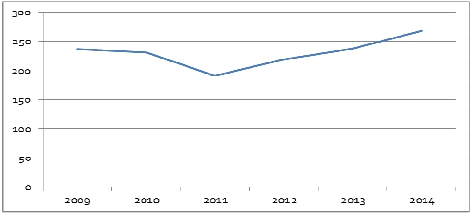 2016. – 2022. godina1. DRUŠTVENI EKONOMSKI POKRETAČI I PRITISCI1.1. STANOVNIŠTVO1.1.1. Demografija i populaCijski trendoviPopis stanovništva, domaćinstava i stanova u BiH iz 2013. godine, trebao bi obezbjediti podatke obroju stanovnika i ostalim demografskim statistikama u BiH, koji su od izuzetne važnosti za planiranjeu svim sektorima društveno-ekonomskog razvoja. Do danas objavljeni podaci Popisa su preliminarni iokvirni36 Posljednji službeni potpuni podaci popisa stanovništva u BiH datiraju iz 1991. godine, tj.popisa stanovništva u sastavu SFRJ izvršenog u martu, 1991. godineFederalni zavod za statistiku (FZS) javno je objavio preliminarne rezultate podatke o ukupnom brojustanovnika,domaćinstava i stanova po općinama i naseljenim mjestima, dok ostale demografskeanalize za sada nisu dostupne (Tabela 6).37Ukupan broj stanovnika u BPK Goražde je, prema popisu stanovništva iz 2013. godine, za 6.462 (20,3%) manji od procjena FZS za istu godinu. Najveće odstupanje u apsolutnom iznosu je u općiniGoražde. Procentualno, 87 % stanovnika BPK Goražde ima mjesto prebivališta u Goraždu, dok supreostale dvije općine manje naseljene. Prosječna gustoća naseljenosti BPK Goražde iznosi 50stan./km2 u 2013. godini, pri čemu je najgušće naseljena općina Goražde sa 88 stan./km2, a najmanjenaseljena općina Pale u FBiH sa gustoćom naseljenosti od 12 stan./km2.Prirodni priraštaj u BPK Goražde je u blagom porastu (Grafikon 2).Grafikon 2: Kretanje prirodnog priraštaja u BPK Goražde u periodu 2009-2014. (broj živorođenih/god.)38Prosječna veličina domaćinstva je 2,94 članova što je ispod prosječnog broja članova domaćinstva nateritoriju FBiH koji iznosi 3,29. Prosječna veličina domaćinstva je u padu od 1995. godine, što je36 Posljedni Popis stanovništva, kućanstava i stanova u BiH urađen je u oktobru 2013. godine, ali su do danas objavljeni samo Preliminarnirezultati Popisa. Prema Agenciji za statistiku BiH, oficijelni rezultati Popisa biti će dostupni do kraja 2016. godine. Preliminarni rezultatiPopisa ograničeni su na podatke o broju stanivništva, kućanstava i stanova u BiH (po administrativnim nivoima).37 *FZS, BPK Goražde u brojkama, 2015, str.7; ** FZS, Popis stanovništva, domaćinstava i stanova u BiH 2013.g., Preliminarni rezultati poopćinama i naseljenim mjestima u FBiH, 2013, str.1638 FZS, BPK Goražde u brojkama, 2015, str.8.30ENOVA d.o.o. SarajevoInstitut za hidrotehniku d.d. Sarajevo (HEIS)	60Kantonalni akcioni plan za zaštitu okoliša Bosansko-podrinjskog kantona Goražde za period2016. – 2022. godinavjerovatno posljedica loše socio – ekonomske slike kantona.Još jedno demografsko pitanje, koje ima uticaj na okoliš, je neravnomjeran razvoj urbanih i ruralnihsredina. U BiH, kao zemlji u tranziciji, stanovništvo napušta manje razvijene sredine (ruralnapodručja) i seli se u urbanije sredine, što je obuhvaćeno terminom urbanizacija39. Prisutna jepopulacijska dominacija većih urbanih centara, koji su ujedno i najrazvijenija područja. Stopaurbanosti BPK Goražde je 49,4 %, što je nešto više u odnosu na prosjek u FBiH (43,9 %) i u BiH (43,4%). Stopa urbanosti za općinu Goražde iznosi 56%, dok za općine Foča u FBiH i Pale u FBiH manje od1%.1.1.2.Pregled stanja i trendova u ekonomiji1.1.2.1.Privredni razvojNa osnovu pregleda privrednih subjekata po djelatnostima i sektorima jasno se uočavaju dvije glavnekarakteristike strukture privrede BPK Goražde: veoma nerazvijen primarni sektor privrede i s drugestrane značajno učešće tercijarnog sektora, a u okviru njega posebno izraženo učešće djelatnostitrgovine na veliko i malo. Strukturu registrovanih poslovnih subjekata prikazuje Tabela 7.Procjenjuje se da je u 2014. godini, U BPK Goražde ostvaren ukupni bruto društveni proizvod (BDP) uiznosu od 227 mil. KM, što u odnosu na BDP FBiH iznosi 1,3 % (17.160 mil. KM).39Urbanizacija (lat. urbs: grad), proces porasta gradskog stanovništva i preobražaj seoskih naselja u gradska, odnosno širenje gradskognačina života na druga gradska ili seoska područja. Stopa urbanizacije se izračunava iz procentualnog udjela stanovništva naseljenog ugradskoj sredini u odnosu na ukupan broj stanovnika administrativne jedinice.40 FZS, BPK Goražde u brojkama, 2015ENOVA d.o.o. SarajevoInstitut za hidrotehniku d.d. Sarajevo (HEIS)	61Kantonalni akcioni plan za zaštitu okoliša Bosansko-podrinjskog kantona Goražde za period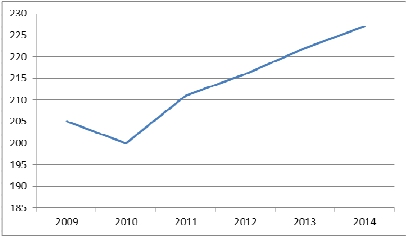 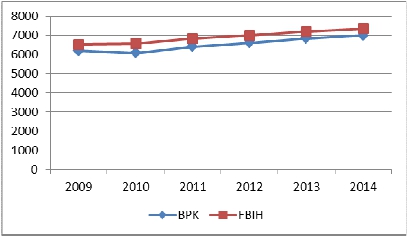 2016. – 2022. godina41Rast BDP po glavi stanovnika u BPK Goražde iznosi oko 11 % u odnosu na baznu 2009 godinu. Uzrokrasta BDP po glavi stanovnika je u značajnom razvoju prerađivačke industrije (prerada metala,autoindustrija, industrija zaštitne opreme i slično), koja je većinom usmjerena na plasman svojihproizvoda izvan BiH.Prema procjenama, u 2014. godini BDP po glavi stanovnika za BPK Goražde iznosio je 6.993 KM, što jeoko 95 % od prosječnog BDP-a u FBiH.Grafikon 4: BDP po glavi stanovnika u BPK Goražde i FBiH za period 2009-2014. u KM 42BPK Goražde bilježi značajnu razliku u nivou razvijenosti općina43. Na osnovu indeksa razvijenosti,izvršeno je rangiranje razvijenosti lokalnih zajednica na način: Izrazito nerazvijene općine imajuindekse razvijenosti ispod 50 % prosjeka FBiH, nedovoljno razvijene općine imaju indeks razvijenostiizmeđu 50 % i 75 % prosjeka FBiH.44Najveći indeks razvijenosti je imala općina Goražde koja, prema vrijednosti indeksa razvijenosti koji jeiznad prosjeka FBiH, spada u razvijene općine. Općine Foča u FBiH i Pale u FBiH imaju vrlo nisku41 FZzPR, Makroekonomski pokazatelji po kantonima za 2009., 2010., 2011., 2012., 2013. i 2014. god42 Ibid.43 Indeks razvijenosti je socio-ekonomski pokazatelj nivoa razvijenosti pojedinih općina koji se račina na osnovu sljedećih pokazatelja:stepen zaposlenosti stanovništva, stepen nezaposlenosti stanovništva, broj učenika osnovnih i srednjih škola na 1000 stanovnika,procjenjeni bruto domaći proizvod (GDP) po općinama po glavi stanovnika i odsutno stanovništvo u odnosu na posljednji popisstanovništva.44 Federalni zavod za programiranje razvoja , Socioekonomski pokazatelji po općinama za FBiH u 2014. godini, 2015ENOVA d.o.o. SarajevoInstitut za hidrotehniku d.d. Sarajevo (HEIS)	62Kantonalni akcioni plan za zaštitu okoliša Bosansko-podrinjskog kantona Goražde za period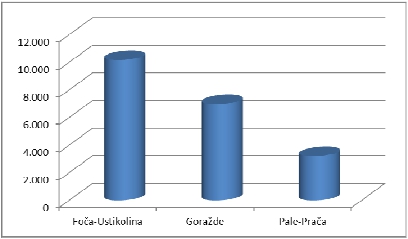 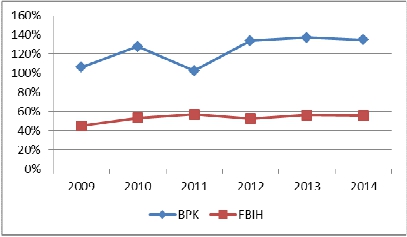 2016. – 2022. godinavrijednost indeksa razvijenosti i spadaju u izrazito nerazvijene općine u FBiH. Na rang listi razvijenostiopćina u FBiH, od ukupno 79 općina, općina Pale u FBiH je rangirana na 76. mjestu, a općina Foča uFBiH na 75. mjestu (i pored visokog BDP-a), dok je općina Goražde rangirana na 21 mjestu.451.1.2.2. Vanjska trgovinaU 2014. godini u FBiH ostvaren je izvoz u ukupnom iznosu od 5.779 mil. KM što je za 4,2 % više uodnosu na izvoz u 2013. godini, dok je u BPK Goražde izvoz iznosio 136 mil. KM ili 12,5% više uodnosu na prethodnu godinu. Izvoz BPK Goražde učestvuje u ukupnom izvozu FBiH sa 2,4 %.U 2014. godini u FBiH je ostvaren uvoz u iznosu od 10.354 mil. KM ili 5,3 % više u odnosu na 2013.godinu, dok je u BPK Goražde uvoz iznosio 101 mil. KM ili 14,4 % više u odnosu na prethodnu godinu.Uvoz BPK Goražde učestvuje u ukupnom uvozu FBiH sa 1,0 %. Najviše vanjskotrgovinske razmjene uBPK Goražde ostvaruje se u prerađivačkoj industriji, i to preko 97 %46. Prema tome, radi se o uvozu zapotrebe izvozne industrije. U izvozu BPK Goražde potpuno dominira sekundarni sektor, odnosnoprerađivačka industrija, sa učešćem od preko 97 %Procenat pokrivenosti uvoza izvozom u 2014. godini u FBiH iznosio je 55,8 %, a u BPK Goražde135,0%.Grafikon 6: Pokrivenost uvoza izvozom za BPK Goražde i FBiH, za period 2009.-2014. 4745 FZPR, Makroekonomski pokazatelji po kantonima za 2014.godinu, 2015.46 FZS, BPK Goražde u brojkama, 2014, str. 2147 FZPR, Makroekonomski pokazatelji po kantonima za 2009., 2010., 2011., 2012., 2013. i 2014.god.ENOVA d.o.o. SarajevoInstitut za hidrotehniku d.d. Sarajevo (HEIS)	63Kantonalni akcioni plan za zaštitu okoliša Bosansko-podrinjskog kantona Goražde za period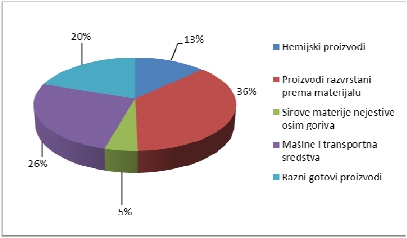 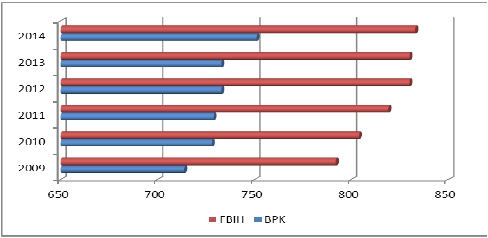 2016. – 2022. godinaAnaliza uvoza po sektorima u BPK Goražde, u 2014. godini, pokazuje da najveće učešće u ostvarenomuvozu, kao i kod izvoza, ima sektor proizvoda razvrstanih po materijalu (36,0 %)48.491.1.2.3.Prosječne plaćeProsječna mjesečna isplaćena neto plaća u FBiH iznosila je 833 KM u 2014. godini ili 0,2 % manje uodnosu na prethodnu godinu. U BPK Goražde prosječna plaća iznosila je 751 KM za 2014. godinu(90,1 % prosječne mjesečne isplaćene neto plaće u FBiH), što je više za 1,9 % u odnosu na 2013.godinu.Grafikon 8: Prosječne neto plaće u BPK Goražde i FBiH, za period 2009.-2014. godina. 501.1.2.4.Zaposlenost i nezaposlenostPrema procjenama za 2014. godinu, 22.061 stanovnik od ukupnog broja stanovnika BPK Goraždespada u kategoriju radno sposobnog stanovništva, a 10.094 stanovnika spada u kategoriju radnesnage51. Stopa aktivnosti stanovništva BPK Goražde iznosi 45,7 %52.48 Obojeni metali, plastika, željezo i čelik, tkanina, itd.49 FZS, BPK Goražde u brojkama, 2015.50 FZPR, Makroekonomski pokazatelji po kantonima za 2013. godinu, 2014.51 Radno sposobno stanovništvo su ona lica koja imaju od 15-65 godina, a dijeli se u dvije kategorije: radna snaga (ekonomski aktivna) ipopulacija koja je ekonomski (radno) neaktivna. Radna snaga ili aktivna populacija se sastoji od zaposlenih i nezaposlenih lica. U radnoneaktivnu populaciju spadaju sve one osobe koje imaju 15-65 godina i nisu zaposlene niti preduzimaju mjere s ciljem da pronađuzaposlenje.ENOVA d.o.o. SarajevoInstitut za hidrotehniku d.d. Sarajevo (HEIS)	64Kantonalni akcioni plan za zaštitu okoliša Bosansko-podrinjskog kantona Goražde za period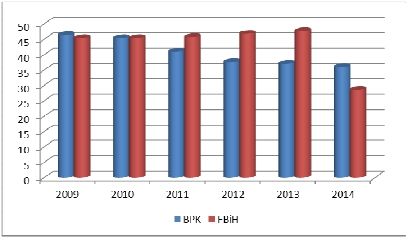 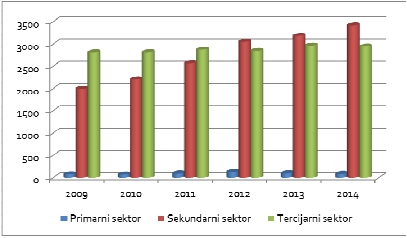 2016. – 2022. godinaOd ukupnog broja radne snage samo je 6.458 osoba zaposleno. Stopa nezaposlenosti u odnosu naradnu snagu u BPK Goražde je u 2014. godini bila 36,5 %.Stopa nezaposlenosti u BPK Goražde u periodu 2009. -2014. godine je imala trend pada, a u 2014.godini iznosila je 36,0 %, što je više za 7,4 % od stope nezaposlenosti na nivou FBiH (28,6 %).Od ukupnog broja nezaposlenih u FBiH u 2014. godini, najmanji broj nezaposlenih osoba registrovanje u BPK Goražde (0,94 %).Grafikon 9: Stopa nezaposlenosti u BPK Goražde i FBiH, za period 2009.-201453U strukturi zaposlenosti raste učešće sekundarnog i tercijarnog sektora, a opada učešće primarnogsektora. Prosječan broj zaposlenih u BPK raste i u 2014. godini iznosi 6.458 osoba što je više za 233osobe ili 3,7% u odnosu na prethodnu godinu, a za 1.680 osobe ili 35 % u odnosu na baznu godinu(2009.). Broj zaposlenih u BPK Goražde u 2014. godini učestvuje u ukupnom broju zaposlenih u FBiHsa 1,3 %.Grafikon 10: Struktura broja zaposlenih po sektorima u BPK Goražde, za period 2009.-2014.54Učešće pojedinih sektora u zapošljavanju u FBiH i BPK Goražde se znatno razlikuje. U BPK Goraždedominira zaposlenost u prerađivačkoj industriji, dok se u prosjeku u FBiH najviše osoba zapošljava utercijarnom sektoru.52 Stopa aktivnosti predstavlja procentualno učešće radne snage u radno sposobnom stanovništvu53 FZPR, Makroekonomski pokazatelji po kantonima za 2009., 2010., 2011., 2012., 2013. i 2014. god.54 FZS, BPK Goražde u brojkama, 2013 i 2014.ENOVA d.o.o. SarajevoInstitut za hidrotehniku d.d. Sarajevo (HEIS)	65Kantonalni akcioni plan za zaštitu okoliša Bosansko-podrinjskog kantona Goražde za period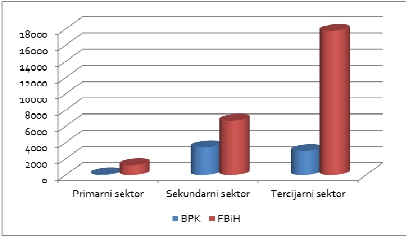 2016. – 2022. godinaGrafikon 11: Učešće zaposlenih po sektorima u BPK Goražde i FBiH, za 2014.godinu551.2.POLJOPRIVREDA I STOČARSTVO1.2.1.Postotak zastupljenosti poljoprivrednog zemljištaPrema podacima iz Komentara karte upotrebne vrijednosti zemljišta BPK Goražde56, uzimajući u obzirukupnu površinu BPK Goražde od oko 50.950,70 ha, poljoprivrednog zemljišta ima 17.524,99 ha ili34,4 % cjelokupne površine BPK Goražde (poglavlje 2.4.1.Struktura ukupnog zemljišta).Prema podacima dostupnim u publikaciji Socioekonomski pokazatelji po općinama za FBiH u 2014.godini57, ukupno poljopoprivrednog zemljišta u BPK Goražde ima 18.810 ha (1,64 % od cjelokupnogpoljoprivrednog zemljišta u FBiH) ili 36,92 % cjelokupne površine BPK Goražde58. Od toga na obradivepovršine otpada 14.875 ha ili 79,08 % od svog raspoloživog poljoprivrednog zemljišta BPK Goražde.Utvrđene bonitetne kategorije poljoprivrednog zemljišta prema upotrebnoj vrijednosti svrstane su utri grupe:1. zemljišta prikladna za kultivisanje (I - IV bonitetne kategorije),2. zemljišta manje prikladna za kultivisanje (V - VI bonitetne kategorije),3. zemljišta ograničena u upotrebi (VII - VIII bonitetne kategorije).BPK Goražde ima mali udio kvalitetnog poljoprivrednog zemljišta. Imajući u vidu površine koje suprikladne za kultivisanje u iznosu od 1.293,54 ha, a posebno udio najkvalitetnijeg zemljišta kojeg čineprve tri bonitetne kategorije (I-III) od samo 6,21 % od svog obradivog zemljišta BPK Goražde, jasno jeda je potrebno izvršiti meliorativne i agrotehničke zahvate na poboljšanju kategorija tala, kako bi sestvorio ambijent za intenzivnu poljoprivrednu proizvodnju59 (poglavlje 2.4.4.9.Struktura premabonitetnim klasama).Prema načinu iskorištavanja plodna zemljišta (obradivo zemljište) su svrstana po kulturama u njive,vrtove, voćnjake i livade. Strukturu korištenja zemljišta prikazuje Tabela 8. Od ukupnog obradivogzemljišta BPK Goražde, skoro polovina otpada na livade (46,6 %), trećina na voćnjake (32,3 %), asamo oko petina na oranice i bašte (21,2 %).55 Proračun prema podacima FZS, BPK Goražde u brojkama, 2014; Statistički godišnjak FBiH, 2014.56 Federalni zavod za agropedologiju, Komentar karte upotrebne vrijednosti zemljišta, 200657 Federalni zavod za programiranje razvoja , Socioekonomski pokazatelji po općinama za FBiH u 2014. godini, 201558 Proračun autora.59 Urbanistički zavod RS, a.d. Banja Luka, Prostorni plan za područje BPK Goražde za period 2008.-2028.godina- Nacrt, 2013.ENOVA d.o.o. SarajevoInstitut za hidrotehniku d.d. Sarajevo (HEIS)	66Kantonalni akcioni plan za zaštitu okoliša Bosansko-podrinjskog kantona Goražde za period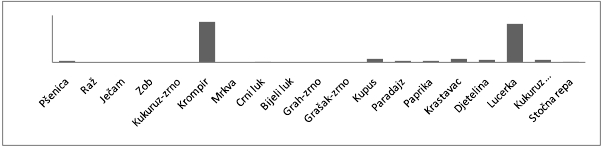 2016. – 2022. godinaTabela 8: Poljoprivredna površina po kategorijama korištenja u općinama BPK Goražde i FBiH za 2014. Godinu1.2.2. Poljoprivredna proizvodnjaPrema podacima dostavljenih od strane Ministarstva za privredu BPK, na području BPK Goražde, u2016. godini, registrovano je 1.316 poljoprivrednih gazdinstava (919 u općini Goražde, 269 u općiniFoča u FBiH i 128 u općini Pale u FBiH). Poredeći sa dostupnim podatkom iz 2013. godine, kada je biloregistrovano 1.067 poljoprivredna gazdinstva61, primjetan je porast broja poljoprivrednih gazdinstavaod 23,3 % u periodu od 3 godine, te razvoj sektora poljoprivrede u BPK Goražde.Trenutna poljoprivredna proizvodnja je uglavnom organizovana u privatnom sektoru. Privatnapoljoprivredna gazdinstava karakteriše usitnjenost poljoprivrednih posjeda, od kojih 46% čine posjedimanji od 1 ha.62Prema podacima dostavljenih od strane Ministarstva za privredu BPK, devet poljoprivrednihproizvođača ostvaruje proizvodnju u zatvorenom prostoru (plastenici) na površini većoj od 1.000 m2,ali lokacije ovih plastenika nisu dostupne. Pored toga, 14 plastenika površine od 50 m2 postavljeni suna sljedećim lokalitetima: Splavište, Zupčići, naselje Bare, Bačci, Poratak, Hrančići, ul. Huseina Žige,Ozrenovići, Ustikolina, Crkvine, Rešetnica,te 3 staklenika u Hrenovici.Zemljoradnička zadruga “Agropodrinje” Goražde posjeduje plantažni voćnjak od 3,5 ha u Rasadniku ivoćni nasad u Ahmovićima površine od oko 1 ha (cca 6.000 stabala jabuke ukupno).Od usjeva na području BPK Goražde najviše površina je pod usjevima pšenice i ječma, a daleko manjesu površine usjeva zobi i raži. Od kasnih usjeva, najzastupljenije kulture na području BPK Goražde sulucerka, krompir i djetelina.500040003000200010000220  4  54  10  38434638  122  28  48  4  457 198 210 402 3104153329  90Grafikon 12: Poljoprivredna proizvodnja u BPK Goražde za 2014. godinu u tonama63Zabilježena biljna proizvodnja u 2014. godini odnosi se najviše na krompir, lucerku, kupus i krastavac.Generalno gledajući, proizvodnja je manja u odnosu na proizvodnju u 2012. godini, osim zaproizvodnju kupusa (pet puta veća proizvodnja), mrkve (duplo veća proizvodnja) i djeteline i kukuruza60 Ibid.61 Vlada BPK Goražde, Strategija razvoja BPK Goražde za period 2016-2020. godine, 201562 Ibid.63 FZS, BPK u brojkama, 2015ENOVA d.o.o. SarajevoInstitut za hidrotehniku d.d. Sarajevo (HEIS)	67Kantonalni akcioni plan za zaštitu okoliša Bosansko-podrinjskog kantona Goražde za period2016. – 2022. godinau manjoj mjeri.Proizvodnja usjeva i voća za period 2012.-2014. godina u BPK Goražde prikazuje Tabela 9.Najzastupljenije vrste voća, prema broju rodnih stabala i prinosima u tonama, su šljive, jabuke,kruške i orasi. Broj rodnih stabala za jabuke, trešnje, kruške se konstantno povećava, dok su stablašljive prilično ugrožena jer se radi o starim nedovoljno zaštićenim stablima (i njihov broj se smanjujeu posmatranom periodu).Prema podacima dostavljenih od strane Ministarstva za privredu BPK, zasadi maline podignuti su naoko 15 ha. Lokacija istih nije dostupna, kao ni informacije o prinosu voća (a zvanična statistika neprati taj podatak).1.2.3.Stočarska proizvodnjaZahvaljujući velikom učešću livada i pašnjaka u poljoprivrednom zemljištu (57,7% svog64 FZS, BPK Goražde u brojkama, 2015ENOVA d.o.o. SarajevoInstitut za hidrotehniku d.d. Sarajevo (HEIS)	68Kantonalni akcioni plan za zaštitu okoliša Bosansko-podrinjskog kantona Goražde za period2016. – 2022. godinapoljoprivrednog zemljišta), BPK Goražde ima izrazito povoljne uslove za razvoj stočarstva.Na području BPK Goražde registrovane su četiri velike farme:	Dedović Izet (farma muznih goveda od cca 30 krava),u naselju Lastavice kod Goražda,	Hodo Nedim (farma brojlera), nedostupne informacije o lokaciji,	Farma Brajlović (farma muznih goveda), nedostupne informacije o lokaciji,	„Bijela voda“ d.o.o. (farma od cca 500 koza), Prača.U stočnom fondu daleko najzastupljenije su ovce, a zatim goveda i koze. Broj ovaca i koza raste uposmatranom periodu, dok se brojno stanje ostalih vrsta (goveda, svinje, konji i perad) pa i brojkošnica pčela, smanjuje zbog nedovoljnih poticaja za ulaganja u opremu za povećanje kvaliteta,nedostatka infrastrukture za otkup, te niske cijene otkupa stočnih proizvoda.65S obzirom na brojno stanje stočnog BPK, u posmatranom periodu povećana je proizvodnja kozijegmlijeka i jaja, a smanjena proizvodnja kravljeg mlijeka, vune. Proizvodnja meda je trostruko smanjena(33,33 %)67.1.2.4.Pokazatelji za poljoprivreduRastuća potreba za hranom i intenzivnija poljoprivredna proizvodnja vodi konstantnom povećavanjugubitka biološke raznolikosti i usluga ekosistema širom svijeta. Neodrživa poljoprivreda dovodi dodegradacije zemljišta, te zagađenosti zraka i vode. Prodiranje hranjivih materija, pesticida i stočnogotpada, kao i otjecanje vode sa poljoprivrednog zemljišta, dovodi do onečišćenja površinskih ipodzemnih voda. Poljoprivreda i njen razvoj predstavljaju pritisak na okoliš, a održiva poljoprivrednaproizvodnja jedini je način prevazilaženja ovih problema i smanjenja pritisaka na okoliš i ekosisteme.Tabela 11 prikazuje okolišne pokazatelje u sektoru poljoprivrede.1.2.4.1.Potrošnja đubrivaJedan od osnovnih pokazatelja intenzivnosti poljoprivrede u nekom području je potrošnja mineralnih65 Vlada BPK Goražde, Strategija razvoja BPK Goražde za period 2016-2020. godine, 201566 FZS, BPK Goražde u brojkama,201567 Ibid.ENOVA d.o.o. SarajevoInstitut za hidrotehniku d.d. Sarajevo (HEIS)	69Kantonalni akcioni plan za zaštitu okoliša Bosansko-podrinjskog kantona Goražde za period2016. – 2022. godinađubriva po jedinici površine. Prema informaciji Ministarstva za privredu68, ne postoji evidencijapotrošnje đubriva niti je uspostavljeno praćenje ovog pokazatelja u BPK Goražde. Ne postojedostupni podaci koji se odnose na potrošnju đubriva ni na općinskom nivou, u okviru dokumenataLEAP-a za općine Pale u FBiH i Foča u FBiH. Stoga, ovaj pokazatelj nije moguće procijeniti.1.2.4.2.Potrošnja pesticidaPrema informaciji Ministarstva za privredu69, ne postoji evidencija potrošnje pesticida u BPK Goražde.Podaci o potrošnji pesticida nisu dostupni ni na općinskom nivou, u okviru dokumenata LEAP-a zaopćine Pale u FBiH i Foča u FBiH. Ovaj pokazatelj nije moguće procijeniti.1.2.4.3.Emisija stakleničkih gasovaU sektoru poljoprivrede, emisija metana (CH4) i azotnog monoksida (N2O) uslovljena je različitimpoljoprivrednim aktivnostima. Za emisiju metana najznačajnije je stočarstvo (unutrašnjafermentacija). Emisija azotnog dioksida se posmatra kao izravna emisija iz obrade poljoprivrednihtala, emisija uslijed raspada životinjskog otpada (gospodarenje đubrivima) i neizravna emisija.Prema metodologiji Međunarodnog panela za klimatske promene (eng. Intergovernmental panel onclimate change - IPCC ) određuje se emisija metana za svaki tip životinja (muzne krave, ostale krave ibikovi, ovce, konji, svinje i perad).S obzirom da su za područje BPK Goražde dostupni podaci o brojnom stanju stoke, moguće jeprocijeniti emisije metana sa aspekta unutrašnje fermentacije.Prema ovom proračunu dolazi se do procjene od ukupno 342.586 kg (0,34 gigagrama) CH4 godišnje uBPK Goražde. Prema Agenciji za statistiku, ukupna emisija metana od stočarstva tj. unutrašnjefermentacije za BiH iznosila je 935.000.000 kg (935 gigagrama) u 2014. godini. Samim tim u ukupnojemisije metana od stočarstva tj. unutrašnje fermentacije za BiH, BPK Goražde učestvuje sa neznatnimprocentom od 0,04 %.Korištena metodologija razlikuje tri izvora emisije N2O: direktna emisija iz poljoprivrednog tla, emisijausljed djelovanja životinja i indirektno uzrokovana emisija usljed poljoprivrednih aktivnosti. Međunavedenim, najveća emisija dolazi direktno iz poljoprivrednog tla, obrađivanjem tla i uzgajanjemusjeva. To uključuje primjenu mineralnih đubriva, azot iz stajskog đubriva, uzgajanje mahunarki i soje(fiksacija azota), azot iz ostataka poljoprivrednih usjeva i obradu tresetišta.S obzirom na nedostupnost podataka o korištenju đubriva na području BPK Goražde, nije mogućeprocijeniti ovaj pokazatelj. Može se predpostaviti da s obzirom na mali broj stoke i male površine kojese obrađuju, u poređenju sa drugim kantonima, emisije N2O nisu bitan okolišni problem u ovomkantonu.1.2.4.4.Potrošnja vode za navodnjavanje68 Službeni dopsi br: 04-23-379-1/1669 Ibid.ENOVA d.o.o. SarajevoInstitut za hidrotehniku d.d. Sarajevo (HEIS)	70Kantonalni akcioni plan za zaštitu okoliša Bosansko-podrinjskog kantona Goražde za period2016. – 2022. godinaPrema informaciji Ministarstva za privredu70, sistemi za navodnjavanje instalirani su na sljedećimlokacijama:	Cvilin, površina koja se navodnjava iznosi 88 ha (koristi se voda iz rijeke Drine sa kapacitetomspremnika od 1.700 m3),	Ahmovići i Kodžaka polje, površina koja se navodnjava iznosi 22,4 ha (koristi se voda iz rijekeDrine sa kapacitetom spremnika od 600 m3),	Hubjeri i Kozagići, površina koja se navodnjava iznosi 20 ha (koristi se voda iz rijeke Drine sakapacitetom spremnika od 500 m3),	Rasadnik - plantaža, površina koja se navodnjava iznosi 3,5 ha (koristi se izvorska i oborinskavoda sa kapacitetom spremnika od 350 m3).Ovi lokaliteti duži niz godina koriste određeni vid neorganiziranog navodnjavanja. Postojeći sistemi surazvijeni na individualnoj osnovi a oslanjaju se na pumpanje vode direktno iz rijeke Drine koja se ondadovodi pomoću gumenog crijeva do najviše kote odakle se upušta gravitaciono u prethodnopripremljene brazde. Osim sistema natapanja uz pomoć brazdi, manji broj poljoprivrednika koristisisteme navodnjavanja kap-po-kap i mikroprskalicama. Manji broj poljoprivrednika ima filtere iliregulatora pritiska, uglavnom zbog potrebe dnevnog sklapanja i rasklapanja sistema te nedostatkafinansijskih sredstava. Prema podacima prikupljenim u intervjuima sa poljoprivrednicima71, troškoviodržavanja trenutno korištenih sistema se kreću oko 130-300 KM mjesečno u šta su uračunatitroškovi nafte/dizel goriva koji se koriste za pumpe. U slučaju nepažnje, a zbog iznenadnih promjenau vodostaju rijeke Drine, zabilježeni su slučajevi u kojima voda odnosi pumpe što dovodi do dodatnihtroškova poljoprivrednicima i dovodi do dodatnog onečišćenje okoliša.72Svih prednje nabrajanih 14 plastenika do 50 m2, kao i većina postavljenih plastenika od 100 m2 i većihod 100 m2, imaju instalirane sisteme za navodnjavanje sistemom kap po kap (sa kapacitetomzapremine od 350 litara). Podignuti nasade maline (površine od 15 ha) imaju postavljene sisteme zanavodnjavanje.Ukupna površina BPK Goražde obuhvaćena sistemom za navodnjavanje iznosi cca 149,06 ha73.Podaci o potrošnji vode za navodnjavanje nisu dostupni.Pet lokacija u općini Goražde i jedna lokacija u općini Foča u FBiH su odabrane za učešće u pod-projektu Goražde, Projekta „Razvoj sistema navodnjavanja“ finansiranom od strane Svjetske Banke.Projekat navodnjavanja se provodi na nivou BiH i finansijska sredstva su namijenjena za razvoj imodernizaciju 10 sistema navodnjavanja (5 za RS i 5 za FBiH). Pod-projektom Goražde su obuhvaćeneopćine Goražde i Foča u FBiH u FBiH, a ukupna vrijednost ovog pod-projekta je preko 3 miliona KM.Pod-projekat Goražde obuhvata 6 lokacija tj. poljoprivredne površine smještene na desnoj obalirijeke Drine između općina Foča u FBiH i Goražde (Slika 4).70 Ibid.71 Institut za hidrotehniku Sarajevo, mart 2016. godine72Institut za hidrotehniku Sarajevo, Prism Research, Plana upravljanja okolišem , za podprojekat Goražde (FBiH), Projekat razvoja sistemanavodnjavanja u Bosni i Hercegovini (IDP, Procjena okolišnih i socijalnih uticaja, Oktobar 201173 Proračun autora na osnovu podataka dostavljenih od strane Ministarstva za privredu BPK Goražde.ENOVA d.o.o. SarajevoInstitut za hidrotehniku d.d. Sarajevo (HEIS)	71Kantonalni akcioni plan za zaštitu okoliša Bosansko-podrinjskog kantona Goražde za period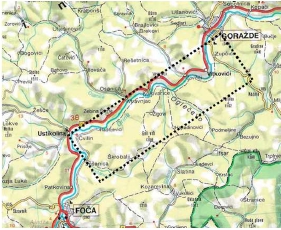 2016. – 2022. godinaSlika 4: Lokacija pod-projekta Goražde 74Popis lokacija, njihova administrativna pripadnost i površina polja predviđenih za navodnjavanjeprikazuje Tabela 13.Sa implementacijom ovog projekta površina koja se navodnjava u BPK Goražde će se znatno povećati.1.2.4.5.Područja pod organskom proizvodnjomPrema informaciji Ministarstva za privredu75, površine područja BPK Goražde pod organskomproizvodnjom nisu poznate, s obzirom da se ne vodi evidencija o istim.1.2.5.Analiza i zaključCiKao što je situacija i sa drugim kantonima u FBiH, u BPK Goražde ne postoje agrookolišni podaci (npr.potrošnja i sastav đubriva, pesticida, omjer zastupljenosti azota, korištenje energije itd.), zbog čega jeteško ocijeniti stvarni uticaj poljoprivrede na okoliš, uključujući i biološku raznolikost.Sektor poljoprivrede u BPK Goražde jeste u blagom razvoju (iako se biljna proizvodnja i stočarskaproizvodnja za neke kategorije smanjuje), ali je daleko od intenzivne poljoprivrede koja može imatiznačajan negativan uticaj na okoliš.Udio kvalitetnog zemljišta u ukupnom poljoprivrednom zemljištu u BPK je mali, a koje trebamaksimalno čuvati u postojećem obimu i održavati kvalitet na što većem nivou. Ovo je posebnovažno u dolinama rijeka Drine i Prače. Na tim prostorima, gdje je zemljište II bonitetne kategorije, aistovremeno privlačan prostor za širenje naselja, trebalo bi organizovati intenzivnu ugovorenupoljoprivrednu proizvodnju što bi omogućilo obezbjeđenje sirovine za prerađivačke kapacitete u74Institut za hidrotehniku Sarajevo, Prism Research, Plana upravljanja okolišem , za podprojekat Goražde (FBiH), Projekat razvoja sistemanavodnjavanja u Bosni i Hercegovini (IDP, Procjena okolišnih i socijalnih uticaja, Oktobar 201175 Ibid.ENOVA d.o.o. SarajevoInstitut za hidrotehniku d.d. Sarajevo (HEIS)	72Kantonalni akcioni plan za zaštitu okoliša Bosansko-podrinjskog kantona Goražde za period2016. – 2022. godinadatom okruženju.Imajući u vidu površine koje su prikladne za kultivisanje, a posebno na površinama III i IV bonitetnekategorije, potrebno je izvršiti agrotehničke zahvate i hidrotehničke zahvate (odvodnjavanje inavodnjavanje) što će stvariti ambijent za intenzivnu poljoprivrednu proizvodnju. Sa tehničkimmjerama, produktivnost zemljišta se znatno povećava, a neki prinosi poljoprivrednih kultura se moguudvostručiti u odnosu na sadašnje stanje.BPK Goražde ima dobar potencijal za organsku poljoprivredu, a prelazak sa konvencionalne naorgansku proizvodnju smanjio bi štetne uticaje na okoliš i osigurao održiv izvor hrane. Posebno jevažno podizanje javne svijesti i edukacija poljoprivrednika o praksama održivog razvoja upoljoprivredi.Uspostavljanje sistema za poljoprivredne informacije i monitoring u BPK Goražde, kao i provođenjepoljoprivrednog popisa, ključni su za dobivanje dobrih i kvalitetnih podataka koji bi omogućiliprikladno donošenje agrookolišnih shema i održivi razvoj sektora poljoprivrede u budućnosti.1.3.RIBOGOJILIŠTA, LOVSTVO I RIBOLOVSTVO1.3.1.Broj i struktura ribogojilištaNa teritoriji BPK Goražde postojala su dva ribogojilišta u kojima se uzgajaju salmonidne vrste riba i to:ribnjak „Ontario“ u mjestu Ilovača, te ribnjak „Kaja Kompany“ u Goraždu na Oglečevskoj rijeci.Trenutno ne postoje podaci o proizvodnji u navedenim ribogojilištima, osim da je trenutno aktivanjedan ribnjak i to ribogojilište „Kaja Kompany“ u Goraždu na Oglečevskoj rijeci. Ribogojilišta su malepovršine (cca 300 m2) i služe uglavnom za opskrbu lokalnog tržišta. Samim tim akvakultura BPKGoražde je salmonikultura, tj. uzgajane vrste su iz porodice Salmonidae.1.3.2.Obim proizvodnje u ribogojilištimaPrema dostupnim podacima, uzgoj konzumne slatkovodne ribe na području BPK Goražde je iznosio9.500 komada godišnje (Podaci iz 2011. godine), dok se riblja mlađ nije proizvodila. Navedeni podacise odnose na jedan aktivan riblnjak na području BPK Goražde i to ribnjak „Kaja Kompany“ u Goraždu.1.3.3.Lovačka i ribolovačka društva1.3.3.1.Lovačka društvaTrenutno na prostoru BPK Goražde postoje tri lovačka udruženja i to:	LD „dr Zahid Čaušević“ Prača,	ULD „Grebak“ Foča u FBiH,	LD “Biserna” – Goražde.Pored navedenih lovačkih udruženja na teritoriji BPK Goražde lovištem na području Bijelih Vodagazduje jedna privatna kompanija i to Lovno rekreativni centar „Bijele vode“- Prača.LD „Dr Zahid Čaušević“ Prača je osnovano 1956. godine kao lovačko društvo „Prača“ na Palama. Podovim imenom postoji nakon zadnjeg rata, a trenutno broji 130 članova i gazduje površinom od 8.460ha. Lovište spada u brdsko-planinska lovišta sa prosječnom visinom od 1.000 m.ULD „Grebak“ Foča u FBiH je osnovano 1996. godine i trenutno ima oko 200 članova. Nekada, ovodruštvo je bilo dio lovačkog udruženja u mjestu Foča. Nakon zadnjeg rata društvo je osnovano umjestu Ustikolina. Ukupna lovna i nelovna površina kojom društvo gazduje iznosi 18.200 ha. LovišteENOVA d.o.o. SarajevoInstitut za hidrotehniku d.d. Sarajevo (HEIS)	73Kantonalni akcioni plan za zaštitu okoliša Bosansko-podrinjskog kantona Goražde za period2016. – 2022. godinaspada u brdsko-planinska lovišta sa prosječnom visinom od 900 m.LD “Biserna” – Goražde je osnovano 1946. godine u mjestu Goražde i trenutno ima 850 članova.Ukupna lovna i nelovna površina kojom društvo gazduje iznosi 25.000 ha. Lovište spada u brdsko-planinska lovišta. Po broju članova ovo društvo jeste najbrojnije na području BPK Goražde a također,gazduje i najvećom lovnom površinom u BPK Goražde.Lovište Bijele vode, kojim gazduje (upravlja) Lovno rekreativni centar „Bijele vode“- Prača nalazi se ujugoistočnom dijelu BiH. Proteže se brdskim predjelima planine Vranovina (1.270 m). Obuhvatapovršinu od oko 23.700 ha. Spada u kategoriju brdsko-planinskih lovišta. Koncesija na ovo lovište jeizdata na period od 20 godina (2004.-2024. godina).1.3.3.2.Ribolovačka društvaNa prostoru BPK Goražde trenutno postoje tri ribolovačka udruženja i to:	USR „Goražde“ Goražde,	USRD „Toplik“ Prača i	SRD „Halil Sofradžija“ Ustikolina.USR „Goražde“ Goražde, je osnovano 1946. godine a ponovno aktivirano 1953. godine i pod timimenom radi do danas. Lovno-gospodarsko područje iznosi 25 km i obuhvata rijeku Drinu sapritokama: Osmica, Oglečevski potok, Gradinski potok, Mravinjačka rijeka, Sadbarski potok, Zupčićkipotok i Pothranjinski potok. Gotovo čitav tok Drine sa pritokama kojima gazduje ova udruga jeprirodno mrjestilište riba od kojih se kao značajan lokalitet izdvaja „Bijeli buk“.USRD „Toplik“ Prača je osnovano 1950. godine na Palama a pod ovim imenom radi nakon posljednjegrata. Lovno područje kojim gospodari udruženje iznosi 18 km i obuhvata rijeku Praču sapritokama:Čemernica, Vinčica, Turkovićki potok, Lunjski potok, Toplik i Dervenjski potok.SRD „Halil Sofradžija“ Ustikolina je osnovano 1946. godine kao društvo „Mladica“ iz Foče. Obnovarada udruženja pod novim imenom dogodila se 1996. godine. Lovno područje kojim udruženjegazduje obuhvata rijeku Drinu sa pritokama: Kolina, Osanička rijeka, Kosovska rijeka, Gradinski potok,Gudovski potok i Brateljski potok. Pored rijeke Drine udruženje gazduje i dijelom toka rijeke Bistrice uOpćini Kalinovik i to pritokom Varoška rijeka (lokalitet Spile).Svako ribolovačko udruženje gazduje vodotocima na teritoriji svoje Općine.Revizija ribolovne osnova za BPK Goražde, koja je rađena 2014. godine je rađena za period od 10godina, tj. do 2024. godine i obuhvata sve tri općine, odnosno ribolovna udruženja na području BPKGoražde.Sva tri ribolovačka udruženja posjeduju koncesije za korištenje i održavanje ribolovnog područja usvojoj općini, a koje su izdate od strane Vlade BPK Goražde 2014. godine na period od 10 godina.1.3.4.Stanje divljači i ribljeg fonda1.3.4.1.Stanje divljačiOd dlakave divljači u lovištima BPK Goražde dominantno su zastupljeni: srna, divlja svinja, zec,medvjed, vuk, lisica, jazavac, divlja mačka, dok su od pernate divljači dominantno zastupljeni: Velikitetrijeb i jarebica kamenjarka.Stanje divljači je na zavidnom nivou u odnosu na površinu područja kojima gazdujudruštva/kompanije. Do sada su dostupni podaci o brojnom stanju divljači za lovišta u gazdinstvu LDENOVA d.o.o. SarajevoInstitut za hidrotehniku d.d. Sarajevo (HEIS)	74Kantonalni akcioni plan za zaštitu okoliša Bosansko-podrinjskog kantona Goražde za period2016. – 2022. godina„dr Zahid Čaušević“ Prača i ULD „Grebak“ Foča u FBiH i prikazuje ih Tabela 14.Brojnost divljači ovisi od kretanja migracionih ruta pojedinih vrsta tokom sezona. Usporedbomveličine lovišta na prostoru BPK Goražde sa brojnim stanjem divljači u istim može se zaključiti da unjima postoji prostor za introdukciju autohtonih vrsta divljači s obzirom da se na velikom prostorulovišta nalazi relativno mali broj lovne divljači.1.3.4.2.Stanje ribljeg fondaBrojno stanje ribljeg fonda BPK Goražde dostupno je iz posljednje urađene Revizije ribarske osnoveza vode BPK Goražde urađene u 2014. godini77.Prema Reviziji ribarske osnove za vode BPK Goražde , ihtiološka istraživanja su provedena na ukupno7 lokaliteta na rijeci Drini, na tri lokaliteta na rijeci Prača, te na po jednom lokalitetu na rijekamaKolina, Osanica, Čemernica i Zavodničkom potoku. Ukupna površina rijeke Drine koja pripadapodručju BPK Goražde iznosi 33,18 ha. Ukupno je u istraživanom području na rijeci Drini evidentirano12 vrsta riba od kojih 5 vrsta ima ekonomski značaj i to: potočna pastrmka, mladica, kalifornijskapastrmka, lipljen i klen. Ukupan biopotencijal rijeke Drine u BPK Goražde izosi 4.175,63 kg ili 12,53kg/ha.Ukupna površina rijeke Prače na prostoru BPK Goražde iznosi 18 ha. Ukupno istraživanom područjuna rijeci Prači evidentirane su tri vrste riba od kojih dvije imaju ekonomski značaj. Ukupanbiopotencijal rijeke Prače u BPK Goražde iznosi 67,92 kg ili 3,77 kg/ha.Na temelju obavljenih ihtioloških proučavanja vodenih potencijala voda BPK Goražde, konstatovanoje 13 vrsta riba iz četiri porodice slatkovodne ihtiofaune. Rezultati kvalitativno- kvantitavinog sastavaihtiofaune vodnog potencijala prikazuje Tabela 15.76 Podaci iz godišnjeg plana gospodarenja lovištima „Pale - Prača“ i „Grebak“77 Prirodno-matematički fakultet Univerziteta u Sarajevu, Revizija Ribarske osnove za vode BPK, 201478 Ibid.ENOVA d.o.o. SarajevoInstitut za hidrotehniku d.d. Sarajevo (HEIS)	75Kantonalni akcioni plan za zaštitu okoliša Bosansko-podrinjskog kantona Goražde za period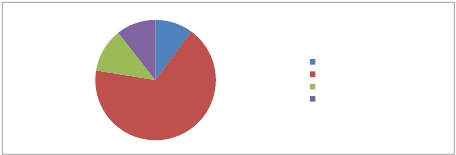 2016. – 2022. godinaProcentualno gledano, dva najznačajnija vodotoka po pitanju ihtioresursa na prostoru BPK Goraždesu rijeka Drina i rijeka Prača.11% 10%12%67%SalmonidaeCyprinidaeThymallidaeCottidaeGrafikon 13: Procentualna zastupljenost porodica riba u rijeci Drini na istraživanim lokalitetimaRijeku Drinu dominanto naseljavaju vrste iz porodice Cyprinidae, dok najmanju procentualnuzastupljenost pokazuju vrste iz porodice Thymallidae i Cottidae.Rijeku Praču, također dominantno naseljavaju vrste iz porodice Cyprindae, dok manju zastupljenostpokazuju vrste iz porodica Thymallidae i Salmonidae.ENOVA d.o.o. SarajevoInstitut za hidrotehniku d.d. Sarajevo (HEIS)	76Kantonalni akcioni plan za zaštitu okoliša Bosansko-podrinjskog kantona Goražde za period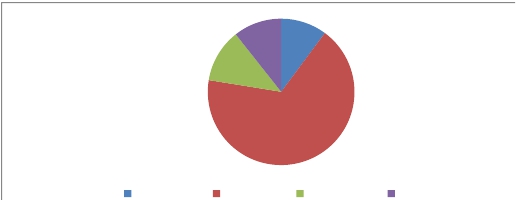 2016. – 2022. godina11%10%12%67%Salmonidae	Cyprinidae	Thymallidae	CottidaeGrafikon 14: Procentualna zastupljenost porodica riba u rijeci Prača na istraživanim lokalitetimaZatečeno stanje ribljih populacija na prostoru BPK Goražde je posljedica degradacije vodenih staništaizazvana gradnjom hidroenergetskih objekata na rijeci Drini i njenim pritokama (HE Mratinje), koje suizazvale svakodnevne oscilacije rijeke Drine i promjene u termičkom režimu voda. Jedna od bitnijihposljedica je svakako krivolov ali i prekomjeran/neadekvatan lov79.1.3.5.Pokazatelji za ribogojilišta i lovstvo1.3.5.1.Unos hrane u ribogojilištaPodaci o vrsti i količini hrane koju koriste prednje navedeni ribnjaci (ribnjak „Ontario“ u mjestuIlovača, te ribnjak „Kaja Kompany“ u Goraždu) nisu bili dostupni tokom izrade KEAP-a BPK za period2016. - 2022. godina, ali se može pretpostaviti da se ne razlikuje puno od tipične ishrane riba udrugim sličnim ribogojilištima (koncentrat).S obzirom da se ne radi o masovnoj proizvodnji niti da se radi o većem broju ribogojilišta može sezaključiti da unos hrane u ribogojilišta ne čini veću štetu po okoliš.1.3.5.2.Izlovi divljačiIzlov divljači na prostoru BPK Goražde je regulisan lovno-privrednim osnovama za svako lovnopodručje kojima gazduje neko od lovačkih udruženja ili drugih vlasnika koncesije na lovišta na osnovukoje se prave godišnji planovi gospodarenja lovištem. Saglasnost sa planom daje Ministarstvo zaprivredu BPK Goražde.Sva udruženja na odručju BPK Goražde imaju izrađene LPO. Period važenje ovih LPO iznosi 10 godina.Gotovo sve LPO su izrađene 2015. godine i trenutno su u procesu odobravanja od strane Federalnogministarstva privrede.Sva pitanja vezana za izlov i gazdovanje divljači obuhvaćena su u lovno – privrednim osnovama zasvako područje i u njima su regulisani80:	izlov divljači,	uređenje lovišta,	prihrana i prehrana divljači	štete na divljači i od divljači ,	smjernice budućeg gazdovanja lovištem, te	planirani odstrijel glavnih i drugih vrsta.79 Prirodno-matematički fakultet Univerziteta u Sarajevu, Revizija ribarske osnove za vode BPK, 201480 WALD PROJEKT, LPO za gazdovanje lovištem „Grebak“ za period 01.04.2015. do 31.03.2025.godine, 2015ENOVA d.o.o. SarajevoInstitut za hidrotehniku d.d. Sarajevo (HEIS)	77Kantonalni akcioni plan za zaštitu okoliša Bosansko-podrinjskog kantona Goražde za period2016. – 2022. godinaPrema dostupnim saznanjima sa terena,81 gazdovanje lovnim područjima na prostoru BPK Goražde jedo danas prilično dobro organizovano što se odnosi na ponašanje članova LU. Ipak, na gotovo svimlovištima postoji i krivolov te bi bilo potrebno organizovati adekvatnu lovočuvarsku službu, tepojačati inspekcijski nadzor na terenu.1.3.6.Analiza i zaključCiS obzirom na dostupne podatke sa lovišta BPK Goražde može se zaključiti da je stanje lovne divljači ilovišta zadovoljavajuće, iako postoje i problemi koji ovu oblast koče u razvoju. Direktni problemi sakojima se susreću lovačka udruženja i firme su:	neadekvatna/ilegalna sječa šuma – koja smanjuje površinu lovišta,	sječa šuma se vrši upotrebom teške mašinerije za vrijeme sezone lova u blizini ili u samimlovištima što tjera divljač,	imovina izgrađena unutar lovišta ne predstavlja imovinu društava (lovačke kuće, čeke,osmatračnice), te bi se navedeni problemi trebali riješiti prijenosom vlasništva spomenuteimovine na lovačka udruženja (legalizacija),	brojne divlje deponije predstavljaju veliki problem jer narušavaju zdravlje okoliša ipredstavljaju opasnost po životinje.S obzirom na rezultate istraživanja rađenih tokom 2014. godine može se zaključiti da je aktualnostanje ribljih populacija BPK Goražde zabrinjavajuće, te je nužno poduzeti posebne i urgentne mjerena popravljanju takvog stanja kako bi se spriječila dalja devastacija ribljeg fonda. Svakodnevniproblemi sa kojima se susreću ribolovna udruženja koja gazduju vodotocima BPK Goražde jesu:	nadekvatan rad hidroenergetskih objekata na rijeci Drini (poput HE Mratinje) koji dovode dovelikih dnevnih oscilacija voda što negativno utiče na riblje populacije,	smanjenje broja ribljih vrsta – nekada je u rijeci Drini živjelo 25 a sada svega 15 vrsta riba,	prisustvo lovokradica – individualnih ali organizovanih (lov mrežama),	neadekvatno vađenje šljunka iz vodotoka, posebno za vrijeme seobe i mrijesta riba,	trovanje ribe izazvanom nelegalnim ispuštanjem neprerađenih otpadnih voda iz različitihpogona i postrojenja,	neuređen kanalizacioni sistem u većim naseljima,	veliki broj izgrađenih objekata uz rijeke,	zaštita štetočina/štetnih vrsta (kormoran) od strane zakona,	uništena infrastruktura tokom zadnjih poplava koja ni do dan danas nije obnovljena (kolibaVranići).1.4.ENERGETIKAProizvodnja i potrošnja energije predstavljaju značajan pritisak na okoliš - emisije stakleničkih plinovai onečišćivača zraka, korištenje tla, stvaranje otpada i izljevi nafte. Ti pritisci pridonose klimatskimpromjenama, oštećuju prirodne ekosisteme i umjetni okoliš te nepovoljno utiču na ljudsko zdravlje.Mnoge ljudske aktivnosti temelje se na izgaranju fosilnih goriva. Time se povećava koncentracija CO2što vodi do klimatskih promjena te podiže prosječne temperature na planeti Zemlji. Potrošnjaenergije globalno raste, a time i trend porasta emisija CO2. Kao odgovor na te bojazni, EU seobavezala da će do 2020. smanjiti potrošnju energije za 20%, uzimajući u obzir moguće varijacijetržišnih uslova.Činjenica da je energetski sektor na evropskoj, državoj i lokalnoj razini danas suočen s izazovom81 Sastanke sa predsjednicima lovnih udruženja sa područja BPK Goražde održali su predstavnici Instituta za hidrotehniku, 7. i 9.marta2016.godineENOVA d.o.o. SarajevoInstitut za hidrotehniku d.d. Sarajevo (HEIS)	78Kantonalni akcioni plan za zaštitu okoliša Bosansko-podrinjskog kantona Goražde za period2016. – 2022. godinaodrživog razvoja koji omogućava sigurno snabdijevanje energijom, a istovremeno smanjuje negativneuticaje na okoliš. Optimalna potrošnja energije jedan je od najvažnijih stupova moderne energetskepolitike te je ključan i okolišno najefektivniji mehanizam za postizanje ciljeva održivog razvojaenergetskog sektora.1.4.1.Električna energijaOsnovni izvor napajanja električnom energijom BPK Goražde je TS 110/35/10 (20) kV, snage 2x20MVA “Goražde 1“ koja je povezana na elektroenergetski sistem JP EP BiH i napaja se postojećomprenosnom 110 kV mrežom:	DV 110kV TS Goražde 2 – TS Goražde 1, dužine 5,5 km, sa faznim vodičima tipa AlFe 240/40mm2,	DV 110kV TS Foča – TS Goražde 1, dužine 28,8 km, sa faznim vodičima tipa AlFe 240/40 mm2,	DV 110kV TS Pale – TS Goražde 1, dužine 44,9 km, sa faznim vodičima tipa AlFe 150/25 mm2.U sistemu distribucije električne energije na području BPK Goražde nalaze se dvije srednjenaponsketransformatorske stanice – TS 35/6 kV Azot i TS 35/10 kV Pobjeda te transformatorska stanicaGoražde 1 koja je u vlasništvu Elektroprenosa BiH. Alternativni način napajanja BPK Goražde je 10 kVdalekovod Goražde – Grebak – Bjelašnica u dužini od 76 km koji ima značaj samo u slučaju kada nijeraspoloživo napajanje iz 110 kV prenosne mreže.Od lokalnih izgrađenih kapaciteta za proizvodnju električne energije na području BPK Goraždepostoje male hidro elektrane (MHE) i fotonaponske elektrane (FNE). Proizvodnja električne energijena području BPK Goražde je isključivo iz obnovljivih izvora energije (OIE). MHE nalaze se na rijeciOsanici i to (i) MHE Osanica 1 instalisane snage 1260 kW, i (ii) MHE Osanica 4, instalisane snage 630kW, te (iii) MHE Čemernica na rijeci Čemernici, instalisane snage 630 kW, i (iv) MHE Kaljani na rijeciPrači, instalirane snage 1260 kW. Na području BPK Goražde nalaze se dvije FNE, kako slijedi:(i) FNEBujaci, instalisane snage 149,75 kW, i (ii) FNE Dragovići, instalirane snage 30 kW. Proizvodnjuelektrične energije u period od 2010. do 2015. godine na području BPK Goražde prikazuje Tabela 16.U strukturi potrošnje električne energije u BKP Goražde, najveći potrošači su domaćinstva kojaelektričnu energiju koriste uglavnom za grijanje, toplu vodu i kuhanje. Potrošnja električne energije uperiodu od 2010. do 2015. godine prikazuje Tabela 17.82 Podaci dobiveni iz Podružnice Elektrodistribucije Sarajevo, JP Elektroprivreda BiH, d.d. Sarajevo83 Ibid.ENOVA d.o.o. SarajevoInstitut za hidrotehniku d.d. Sarajevo (HEIS)	79Kantonalni akcioni plan za zaštitu okoliša Bosansko-podrinjskog kantona Goražde za period2016. – 2022. godinaU BPK Goražde primjetan je debalans između proizvodnje i potrošnje električne energije. Realno jeočekivati da će potrošnja energije u BPK Goražde u narednom periodu rasti. Stoga je vidljiv značajizgradnje novih elektroenergetskih kapaciteta za koji BPK Goražde ima potencijal. Taj potencijalisključivo se ogleda u obnovljivim izvorima energije kao što su: hidroenergija, energija vjetra, sunčevaenergija i biomasa. Bruto energetski hidro potencijal cijelog BPK (sa pripadajućim vodama bez dotokaiz uzvodnih područja uključujući i najmanje vodotoke) približno iznosi oko: 285 GWh u srednjojhidrološkoj godini. Kada se uključe dotoci sa uzvodnih područja potencijal samog toka rijeke Drine injenih najznačajnijih pritoka u BPK iznosi oko 1.040 GWh. Do sada je dio energetskog potencijalaiskorišten, a jedan dio je u fazi izrade poput HE Ustikolina gdje se pribavljaju se saglasnosti zaizgradnju	od	strane	lokalnih	zajednica kao i drugi dokumenti neophodni za projektovanje iizgradnju. Instalisana snaga postrojenja je 60,48 MW, a godišnja proizvodnja električne energije236,80 GWh84. Osim navedenog potrebno je naglasiti da su zaključeni koncesioni Ugovori za MHE„Kosova“ na rijeci Kosovi u Općini Foča u F BiH instalisane snage 380 kW kao i priprema zazaključivanje koncesionih ugovora za MHE na rijeci Kolini koja će imati instalisanu snagu u iznosu od700 kW.Osim hidro potencijala, BPK Goražde ima znatan sunčev potencijal. Teoretski potencijal sunčeveenergije u BPK Goražde iznosi 0,63 PWh85. Ovaj potencijal je već prepoznat te su izgrađene dvijesolarne elektrane za proizvodnju električne energije. Međutim, održivost proizvodnje električneenergije još uvijek zavisi od podsticajnih tarifa, a s obzirom da je kvota za fotonaponske elektrane uFBiH zauzeta do 2020. godine nije realno očekivati primjenu ove tehnologije. BPK Goražde može dainicira uvođenje tzv. net meteringa na nivou FBiH. U tom slučaju proizvođači električne energije izfotonaponskih elektrana predaju električnu energiju u mrežu i koriste električnu energiju iz mreže.Moguće je i iskorištavanje biomase za proizvodnju električne energije kroz kogeneracijskapostrojenja. Gustina potencijala biomase u BPK Goražde iznosi 0,68 TJ/km2, odnosno potencijalbiomase iznosi 343 TJ i odnosi se energetski potencijal od ostataka biomase iz poljoprivrede išumarstva, što iznosi cca 2 % potencijala biomase FBiH. Potencijalna proizvodnja energije izkomunalnog otpada u BPK iznosi 434 GWh godišnje86. Analizirajući postojeći potencijal Vlada BPKGoražde vodi aktivnosti oko prelaska grijanja javnih objekata sa energenta lož ulje na pelet, čime bise zadovoljio efekat zaštite okoliša.Ne postoje mjerenja potencijala vjetroenergije na području BPK. U periodu 1999. - 2001. godina,napravljena je preliminarna selekcija potencijalnih lokacija za gradnju vjetroelektrana u BiH. Sve ovelokacije se nalaze u južnom i jugozapadnom dijelu BiH (izuzev Bjelašnice) i niti jedna lokacije nijepredviđena na području BPK Goražde. Da bi se mogao ocijeniti potencijal vjetroenergije na područjuBPK trebala bi se prethodno izvršiti mjerenja potencijala što bi mogao biti jedan od ciljeva razvojaenergetike u BPK u narednom periodu.Prema potencijalima za izgradnju malih hidrocentrala i njihovu ekonimičnost, realno je očekivati daće udio hidroenergije u proizvodnji električne energije rasti u narednom periodu. Izgradnjom84 (i) Vlada BPK Goražde, Nacrt studije elektroenergetskog i termoenergetskog sistema BPK Goražde za period 2008. - 2028. Godine, 2008(ii) JP EP BIH, Investiciono - tehnička dokumentacija prethodnih i pripremnih aktivnosti za izgradnju HE Ustikolina, 201285 Vlada BPK Goražde, Nacrt studije elektroenergetskog i termoenergetskog sistema BPK Goražde za period 2008. - 2028. Godine, 200886 Ibid.ENOVA d.o.o. SarajevoInstitut za hidrotehniku d.d. Sarajevo (HEIS)	80Kantonalni akcioni plan za zaštitu okoliša Bosansko-podrinjskog kantona Goražde za period2016. – 2022. godinapojedinih hidrocentrala mogle bi se obezbjediti sve potrebe potrošnje električne energije na područjuBPK Goražde i time smanjivati debalans u proizvodnji i potrošnji električne energije kao i dodatnosmanjiti gubitke prenosa električne energije iz udaljenih izvora. S obzirom da su ovi izvori energijeuglavnom obnovljivi i ekološki čisti potrebno je u narednom periodu intenzivirati istraživanja koja sudo sada bila nedovoljna.1.4.2.Toplotna energijaBPK Goražde nema izgrađen sistem daljinskog grijanja. Opskrba toplotnom energijom se vrši izindividualnih izvora (kotlovnica – većih i manjih). Energenti za grijanje u BPK su drvo i pelet, lož ulje,ugalj i električna energija. Nema pouzdanih podataka o potrošnji energenata za grijanje, ali jeprocjena da se 70% domaćinstava grije na drvo87. Jedan dio potreba za ogrjevnim drvetom sezadovoljava iz sječe na području BPK, dok se veći dio uvozi. Potrošnja drveta za grijanje jeprocijenjena na osnovu prosječne godišnje potrebne količine za grijanje jednog domaćinstva.Pretpostavljeno je da jedno domaćinstvo troši cca 10 m3 drveta godišnje88. Prema preliminarnimrezultatima popisa stanovništva, domaćinstava i stanova u BiH u 2013. godini broj domaćinstava napodručju BPK iznosio je 8.595. Za zadovoljavanje 70% potreba za grijanjem potrebna količinaogrjevnog drveta je cca 61.000 m3 godišnje. Uzimajući u obzir donju toplotnu vrijednost drveta(gustina ρ=800 kg/m3, Hd=10.280 kJ/kg pri vlažnosti od 30%) izračunava se toplotna energija u iznosuod 139,35 GWh godišnje. Treba naglasiti da se jedan dio ovih količina odnosi i na potrebe za kuhanjatokom čitave godine, a ne samo tokom sezone grijanja.Procijenjena je potrošnja uglja za grijanje na osnovu pretpostavke da se 30 % domaćinstava grije naugalj. Pretpostavljeno je da je potrošnja uglja za grijanje po domaćinstvu cca 5 tona godišnje 89. Ugaljse koristi uglavnom iz rudnika Miljevina, Kakanj, Zenica i Banovići. Za grijanje oko 30% domaćinstavapotrebno je cca 13.000 tona godišnje. Uzimajući u obzir donju toplotnu vrijednost mrkog uglja(Hd=15.490 kJ/kg) izračunava se toplotna energija uglja koja iznosi 55,94 GWh godišnje i koja sepotroši za potrebe grijanja.Tečno gorivo (lož ulje) se koristi u 13 kotlovnica za zagrijavanje prostora javnih ustanova. Potrošnjalož ulja i ostalih energenata u javnim ustanovama prikazuje Tabela 18.87 Ibid.88 Ibid.89 Vlada BPK Goražde, Nacrt studije elektroenergetskog i termoenergetskog sistema BPK Goražde za period 2008. - 2028. Godine, 200890 MUOUZO, Studija i plan energijske efikasnosti BPK Goražde, 2015ENOVA d.o.o. SarajevoInstitut za hidrotehniku d.d. Sarajevo (HEIS)	81Kantonalni akcioni plan za zaštitu okoliša Bosansko-podrinjskog kantona Goražde za period2016. – 2022. godinaTrenutno instalisani termotehnički sistemi u javnim objektima BPK Goražde koriste fosilna goriva zapogon uređeja (70%) i obnovljive izvore (30%). Od fosilnih goriva najviše je zastupljeno lož ulje (38%),mrki ugalj (24% u kombinaciji sa drvetom), te elektična energija sa 8%. Od obnovljivih izvora najvišeje prisutna biomasa kao pelet (19%) i ogrjevno drvo (11%)91.U BPK Goražde ne postoji izgrađen sistem daljinskog grijanja. Međutim postoje planovi za izgradnju.Jedan od planova je kroz javno privatno partnerstvo stave u funkciju već izgrađeni kotlovi uindustrijskim zonama „Pobjeda“ i „Vitkovići“ instalisane snage cca 20 MW. Bitno je napomenuti da91 MUOUZO, Studija i plan energijske efikasnosti BPK Goražde, 2015ENOVA d.o.o. SarajevoInstitut za hidrotehniku d.d. Sarajevo (HEIS)	82Kantonalni akcioni plan za zaštitu okoliša Bosansko-podrinjskog kantona Goražde za period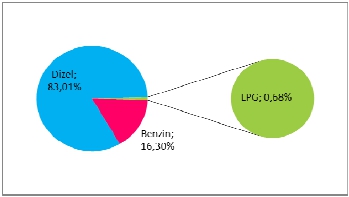 2016. – 2022. godinapostoje i planovi o dovođenju plina na prostor BPK Goražde. Može se očekivati korištenje sunčeveenergije za pripremu tople potrošne vode. Pored primjene toplotne energije, dobivene solarnimkolektorima, za grijanje i pripremu sanitarne vode u zgradarstvu, ovaj vid energije je takođerprimjenjiv i za hlađenje, procesnu industrijsku toplotu i sl. Nije realno očekivati značajnije korištenjebiogasa iz stočarstva, s obzirom da su stočarske farme usitnjene.1.4.3.Ostali vidovi energijeNa području BPK Goražde nisu utvrđena ležišta uglja. Na području BPK Goražde nisu utvrđena ležištanafte i ne postoji rafinerija sirove nafte. Cjelokupna količina naftnih derivata se uvozi. Potrošnjanaftnih derivata u drumskom saobraćaju u BPK Goražde u 2014. godini je iznosila 6717 tona92.Potrošnju pojedinih vrsta goriva u 2014. godini prikazuje Grafikon 15.Grafikon 15: Potrošnja pojedinih vrsta goriva u BPK Goražde u 2014. godini93Na području BPK Goražde nisu utvrđena ležišta prirodnog gasa, niti postoji snabdjevanje BPKprirodnim gasom. Prema Strateškom planu i programu razvoja energetike u FBiH94 postoji plan zadovođenje prirodnog gasa u BPK Goražde iz Kantona Sarajevo.1.4.4.Pokazatelji za energijuGlavni pokazatelji energije u BPK Goražde zasnivaju se na ključnom setu pokazatelja EEA. Listuokolišnih pokazatelja u oblasti energije prikazuje Tabela 19.1.4.4.1.Potrošnja finalne energije po sektorimaPotrošnja finalne energije u energetske svrhe (energija koju potroše krajnji potrošači) je algebarskizbir potrošnje finalne energije u svim sektorima: industrija, saobraćaj, domaćinstva, poljoprivreda iostali potrošači. Potrošnja energije se mjeri u tonama ekvivalentne nafte (toe, 1 TJ = 23.88 toe).Podaci o potrošnji finalne energije (ukupno i po sektorima) preuzimaju se iz energetskih bilanasa izavoda za statistiku koji se rade godišnje.U BPK Goražde godišnje se ne prikupljaju sumarni podaci o potrošnji finalne energije. Raspoložive92 FHZ, Proračun emisije zagađujućih tvari iz mobilnih izvora - cestovnog saobraćaja u FBiH za 2014. Godinu, 201693 Ibid.94 Ministarstvo energije, rudarstva i industrije, Strateški plan i program razvoja energetskog sektora FBiH, 2009ENOVA d.o.o. SarajevoInstitut za hidrotehniku d.d. Sarajevo (HEIS)	83Kantonalni akcioni plan za zaštitu okoliša Bosansko-podrinjskog kantona Goražde za period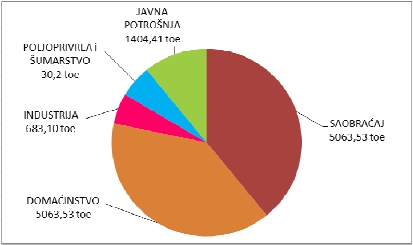 2016. – 2022. godinaprocijenjene podatke iz nacrta Studije elektroenergetskog i termoenergetskog sistema BPK Goraždeza period 2008 – 2028. godine95 prikazuje Grafikon 16.Grafikon 16: Potrošnja finalne energije po sektorima u BPK Goražde u 2007. godini96U 2008. godini finalna potrošnja energije u BiH je iznosila 2,37 Mtoe, a povećana je u odnosu na2007. godinu za 2,20%. U 2007. godini finalna potrošnja energije u BPK Goražde je iznosila 0,0129Mtoe. Potrošnja finalne energije u BiH, 2008. godine, iznosila je 0,62 toe/glavi stanovnika, dok jepotrošnja finalne energije u BPK Goražde iznosila 0,38 toe/glavi stanovnika97. U zemljama EU finalnapotrošnja energije u 2008. godine je bila 2,23 toe/glavi stanovnika98.1.4.4.2.Ukupni energetski intenzitetUkupni energetski intenzitet je mjera ukupne potrošnje energije u odnosu na ekonomske aktivnosti.Predstavlja se kao odnos potrošnje primarne energije i BDP-a. Razdvajanje može biti rezultatsmanjenja potražnje za energijom (npr. grijanje, osvjetljenje, transport putnika ili robe), ilikorištenjem energije na efikasniji način (korištenje manje energije po jedinici proizvodnje), ilikombinacija istog. Sa stanovišta zaštite okoliša, uticaj zavisi od ukupnog iznosa potrošnje energije, alii od vrste energenata i tehnologija koja se koristi za proizvodnju energije. Podaci o potrošnji energijepreuzimaju se iz energetskih bilansa i zavoda za statistiku, koji se rade godišnje. Podaci o BDP-u sepreuzimaju od zavoda za statistiku. Energetski intenzitet se izračunava kao odnos/količnik potrošnjeprimarne energije i BDP-a, a prikazuje se u formi indeksa. Potrošnja energije se mjeri u toe. BDP semjeri u milionima KM ili dolarima. Ukupni energetski intenzitet se prikazuje u indeksima.U BPK Goražde godišnje se ne prikupljaju sumarni podaci o potrošnji finalne energije. Prema Studijielektroenergetskog i termoenergetskog sistema BPK Goražde za period 2008. – 2028. godine.,procjenjeno je da je u 2007. godini ukupni energetski intenzitet u BPK iznosio 0,4999. Poređenjeenergetskog intenziteta u BPK Goražde prema standardima EU100 pokazuje da BPK Goražde bilježivisok energetski intenzitet, stoga prvi zadatak za održivi razvoj energetskog sektora u BPK Goraždetreba da bude smanjenje energetskog intenziteta u cijelom ciklusu, od primarne energije, preradesirovih materijala do proizvodnje.1.4.4.3.Ukupna potrošnja energije po energentima95 Vlada BPK Goražde, Nacrt studije elektroenergetskog i termoenergetskog sistema BPK Goražde za period 2008. - 2028. Godine, 200896 Vlada BPK Goražde, Nacrt studije elektroenergetskog i termoenergetskog sistema BPK Goražde za period 2008. - 2028. Godine, 200897 EEA, Finalna potrošnja energije po sektorima, 201098 FZS, BPK Goražde u brojkama,99 Vlada BPK Goražde, Nacrt studije elektroenergetskog i termoenergetskog sistema BPK Goražde za period 2008. - 2028. Godine, 2008100 EEA, Evropsko izvješće o okolišu, 2015ENOVA d.o.o. SarajevoInstitut za hidrotehniku d.d. Sarajevo (HEIS)	84Kantonalni akcioni plan za zaštitu okoliša Bosansko-podrinjskog kantona Goražde za period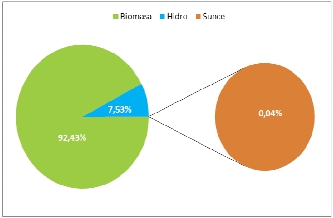 2016. – 2022. godinaUkupna potrošnja energije po energentima predstavlja količinu energije koja je potrebna da sezadovolji potrošnja energije u zemlji.U BPK Goražde se koriste sljedeći energenti: nafta i naftni derivati, ugalj, drvo, ukapljeni naftni plin iobnovljiva energija (pelet, energija vode i sunca). Kada je u pitanju ovaj pokazatelj, trenutno su naraspolaganju jedino informacije prezentirane u Studiji elektroenergetskog i termoenergetskogsistema BPK Goražde za period 2008. – 2028. godine (Tabela 20).1.4.4.4.Potrošnja energije iz obnovljivih izvoraPokazateljem se prikazuje potrošnja energije proizvedene iz obnovljivih izvora u odnosu na ukupnupotrošnju primarne energije. Pojam „obnovljivi izvori energije“ podrazumjeva izvore energije kojistalno postoje u prirodi i koji se obnavljaju u cijelosti ili djelomično, posebno energija vodotokova,vjetra, biomase, bioplina, geotermalne i neakumulirane solarne energije. Potrošnja iz obnovljivihizvora energije i ukupne primarne energije se mjeri u toe.U BPK Goražde se od obnovljivih izvora trenutno koristi drvna biomasa, hidroenergija i malim dijelomsunčeva energija.Potrošnja energije iz obnovljivih izvora je u 2014. godini iznosila 13,09 ktoe102.Potrošnje energije iz obnovljivih izvora prema energetskim izvorima u BPK Goražde (Grafikon 17),gdje se može uočiti da je udio hidroenergije 7,53%103, dok je potrošnja energije iz biomase 92,43%104.Potrošnja sunčeve energije u 2014. godini ima mali udio – 0,04%105 od ukupne potrošnje energije izobnovljivih izvora.Grafikon 17: Potrošnja energije iz obnovljivih izvora po energetskim izvorima u BPK Goražde, u procentima za2014. godinuOdrživost regije ili zajednice postiže se očuvanjem ekonomskih, ekoloških i socijalnih vrijednosti, arazvoj i korištenje obnovljivih izvora energije upravo nudi potencijal za ekonomski razvoj, smanjenje101 Vlada BPK Goražde, Nacrt studije elektroenergetskog i termoenergetskog sistema BPK Goražde za period 2008. - 2028. Godine, 2008102 Proračunati podaci o potrošnji energije iz obnovljivih izvora za grijanje u domaćinstvima i javnim objektima te sumirani podaci opotrošnji električne energije dobiveni iz Podružnice Elektrodistribucije Sarajevo, JP Elektroprivreda BiH, d.d. Sarajevo103 Podaci dobiveni iz Podružnice Elektrodistribucije Sarajevo, JP Elektroprivreda BiH, d.d. Sarajevo104 MUOUZO, Studija i plan energijske efikasnosti BPK Goražde, 2015105 Podaci dobiveni iz Podružnice Elektrodistribucije Sarajevo, JP Elektroprivreda BiH, d.d. SarajevoENOVA d.o.o. SarajevoInstitut za hidrotehniku d.d. Sarajevo (HEIS)	85Kantonalni akcioni plan za zaštitu okoliša Bosansko-podrinjskog kantona Goražde za period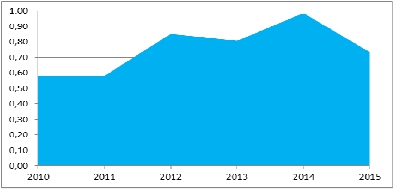 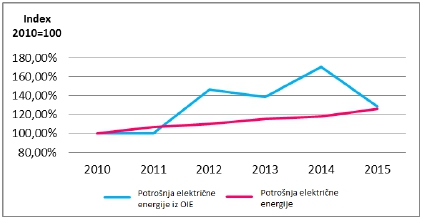 2016. – 2022. godinaemisija, zaštitu okoliša, korištenje ekoloških izvora, razvoj turizma i ruralnih područja u smisluzapošljavanja lokalnog stanovništva, izgradnje saobraćajnica i pristupnih puteva, sigurnijegsnabdijevanja energijom, te dodatnih turističkih sadržaja u okolici takve elektrane. S tim u veziprioritet u BPK Goražde treba biti razvoj tržišta za projekte obnovljivih izvora energije.1.4.4.5.Potrošnja energije iz obnovljivih izvoraPokazateljem se prikazuje potrošnja električne energije proizvedene iz obnovljivih izvora energije uodnosu na ukupnu potrošnju električne energije. Obnovljiva energija je dobivena iz prirodnih procesakoji se konstantno obnavljaju, što uključuje elektičnu energiju dobivenu iz izvora poput sunčevesvjetlosti, vjetra, hidroenergije, biomase i geotermalne energije te biogoriva dobivenog iz obnovljivihizvora. Ukupna potrošnja električne energije obuhvata ukupnu potrošnju električne energije svihenergenata (ugalj, nafta, gas, obnovljivi izvori energije) u BPK Goražde. Potrošnja električne energijeiz obnovljivih izvora energije i ukupne električne energije se mjeri u toe. MHE i FNE predstavljajujedini izvor pri proizvodnji električne energije u BPK Goražde. Potrošnju električne energije izobnovljivih izvora u periodu 2010. - 2015. godina u BPK Goražde prikazuje Grafikon 18.Grafikon 18: Potrošnja električne energije iz obnovljivih izvora u periodu 2010. - 2015. godine u BPK Goraždeizraženu u toe106U posmatranom periodu 2010. - 2015. godina, udio potrošnje električne energije iz obnovljivih izvorau odnosnu na ukupnu potrošnju električne energije bio je najmanji u 2011. godini (12.19 %), a najvišiu 2014. godini (18,79 %). Izgradnjom novih kapaciteta te zbog povoljnih hidroloških uslova ukupnapotrošnja električne energije iz obnovljivih izvora je rasla prosječnom godišnjom stopom od 3,73 %,dok je potrošnja električne energije rasla prosječnom godišnjom stopom od 3,44%. Rast električneenergije iz obnovljivih izvora i potrošnje električne energije u periodu 2010. - 2015. godina u BPKGoražde prikazuje Grafikon 19.106 Podaci dobiveni iz Podružnice Elektrodistribucije Sarajevo, JP Elektroprivreda BiH, d.d. SarajevoENOVA d.o.o. SarajevoInstitut za hidrotehniku d.d. Sarajevo (HEIS)	86Kantonalni akcioni plan za zaštitu okoliša Bosansko-podrinjskog kantona Goražde za period2016. – 2022. godinaGrafikon 19: Rast potrošnje električne energije iz obnovljivih izvora i potrošnje električne energije u periodu od2010. do 2015. godine u BPK Goražde (index: 2010 = 100)S ciljem da se podstakne korištenje obnovljivih izvora energije usvojene su odluke107 o metodologijiutvrđivanja nivoa otkupnih cijena električne energije iz obnovljivih izvora energije u FBiH, koje supokrenule proces investicija, te se u budućnosti mogu očekivati veće investicije i na području BPKGoražde, naročito s povećanjem otkupnih cijena te jednostavnijim administracijskim procesompriključenja novih elektrana na elektroenergetsku mrežu.1.4.4.6.Energetska efikasnostU današnje vrijeme kada su primarni energenti i finalni oblici energije sve skuplji, njihove zalihe svemanje, a energija iz novih izvora još uvijek nije komercijalno dostupna ili je vrlo skupa, racionalnapotrošnja energije i njeno efikasno i ekonomično korištenje postaju jedan je od najvažnijih stupovamoderne energetske politike. Energetska efikasnost znači trošiti manje energije za istu količinuproizvoda ili usluge, te se energetska efikasnost nikako ne smije posmatrati kao štednja energije.Naime, štednja uvijek podrazumijeva određena odricanja, dok efikasnost znači zadržavanje zadanetoplotne ugodnosti, unutarnjih klimatskih uslova, nivoe rasvjete i sl. uz korištenje manje količineenergije.Studija i Plan energetske efikasnosti BPK Goražde108 obuhvatila je javne objekte od kantonalnogznačaja uz određeni broj objekata sa općinskog nivoa. Cilj Studije i Plana bio je utvrditi trenutnostanje objekata sa aspekta arhitektonsko-građevinske fizike, sistema KGH i vode, te dati mogućepreporuke za poboljšanje energetske efikasnosti analiziranih objekata. Provedena analiza sapredstavljenim rezultatima dala je sljedeće rezultate:	broj analiziranih javnim institucija/objekta: 37,	ukupna korisna površina objekata: 51.136 m2,	moguće uštede u toplotnim potrebama: 35%.Ukupna investicija u povećanje mjera energetske efikasnosti javnih objekata (37 analiziranih) napodručju BPK Goražde iznosi 7.837.708 KM, što bi ukupno generisalo 3.977.729 kWh ušteda uenergiji, odnosno 762.258 KM ušteda u troškovima. Isplativost uspostavom mjera bila bi 10,3 godine.Okolišni benefiti ogledali bi se u smanjenju emisija stakleničkih gasova u iznosu od 1.718 tona CO2.Prosječna potrošnja toplotne energije, odnosno toplotne potrebe javnih objekata za trenutno stanjeiznose 115 kWh/m2 godišnje energije za grijanje 109, što nije u skladu sa trenutno važećim propisima uFBiH. Određeni broj objekata je djelimično rekonstruisan i zadovoljava tehničke propise koji sutrenutno na snazi u FBiH.Vremenski okvir, odnosno Plan realizacije mjera energetske efikanosti na javnim objektima zahtijevaobi godišnje investicije i to: (i) 916.241 KM u 2016. godini, (ii) 1.618.925 KM u 2017. godini, (iii)1.783.495 KM u 2018. godini, (vi) 12.299.626 KM u 2019. godini i (v) 1.218.815 KM u 2020. godini.Otklanjanjem barijera koje se odnose na zakonsku legislativu npr. donošenjem Zakona o energetskojefikasnosti za očekivati je i povećanje investicija za energetsku efikasnost.Na osnovu pregleda mogućih mjera povećanja energetske efikasnosti, te analize trenutnog stanjatoplotnih karakteristika omotača, rasvjete i termotehničkih instalacija svih javnih objekata BPKGoražde, predložene mjere za povećanja energetske efikasnosti, relevantne za implementacijushodno postojećem stanju objekata, su kako slijedi: (i) termoizolacija vanjskih fasadnih zidova, (ii)termoizolacija stropne konstrukcije prema tavanu, (iii) termoizolacija kosog/ravnog krova, (iv)zamjena postojeće stolarije i bravarije loših toplotnih karakteristika, (v) zamjena dijela rasvjete, (vi)107 Sl. novine FBiH, br. 70/13 i 5/14108 MUOUZO, Studija i plan energijske efikasnosti BPK Goražde, 2015109 Ibid.ENOVA d.o.o. SarajevoInstitut za hidrotehniku d.d. Sarajevo (HEIS)	87Kantonalni akcioni plan za zaštitu okoliša Bosansko-podrinjskog kantona Goražde za period2016. – 2022. godinaugradnja termostatskih ventila na radijatore, (vii) ugradnja mjerila učina grijanja/kalorimetra, (viii)zamjena izvora toplote (kotla) i energenta uz ugradnju akumulatora toplote, te (ix) ugradnja toplotnihpumpi sistem voda-voda ili zrak voda uz ugradnju akumulatora toplote.Prosječna potrošnja toplotne energije, odnosno toplotne potrebe javnih objekata za stanje nakonimplementacija mjera energetske efikasnosti iznosile bi 76 kWh/m2 godišnje energije za grijanje, štobi zadovoljavalo trenutno važeće propise u FBiH110. Prvi korak u cilju povećanja energetske efikasnostina području BPK Goražde bila bi izrada 10-15 energetskih audita javnih objekata te realizacijanajmanje 2 projekta rekonstrukcije javnih objekata pod nadležnošću Vlade BPK Goražde.1.4.5.Analiza i zaključCiNa osnovu prethodno iznesenih činjenica i podataka, identfikovani problemi vezani za sektorenergetike u BPK Goražde su,kako slijedi:1. nije izrađena Energetska strategija BPK Goražde što je vezano za nepostojanje iste nadržavnom i entitetskom nivou u skladu sa kojima bi se donijela i kantonalna strategija,2. nije izrađen Bilans energetskih potreba BPK Goražde,3. ne postoje baze podataka o potrošnji energije po svim sektorima i po energentima uopćinama,4. u domaćinstvima se koriste peći sa niskim stepenom korisnosti,5. nepostojanje sistema daljinskog grijanja,6. nepostoje timovi za energetsku efikasnost pri općinama koje će biti potrebno uspostaviti podonošenju Zakona o energetskoj efikasnosti FBiH, a koji je u prijedlogu usvojen naPoslaničkom domu Parlamenta FBiH u oktobru 2014,7. veliki broj manjih preduzeća imaju vlastite industrijske energane. Povremena mjerenja supokazala da one rade s niskim stepenom korisnosti (slabo održavanje, nema instrumenata zapraćenje efikasnosti sagorijevanja). Posljedica toga je veći utrošak goriva nego što jepotrebno, a razmjerno tome i povećana emisija sumpor dioksida.Dugoročne prognoze potreba za energijom u ovom momentu su vrlo otežane. U normalnim prilikamapreduslov za to je definisanje strategije društvenog razvoja i energetske strategije. Zato je posebnootežano prognozirati potrebe za energijom, te izgradnju novih proizvodnih i prijenosnih objekata zaprostor jednog kantona. Bilans energetskih potreba potrebno je izrađivati godišnje gdje preciznotreba da budu definisrane procjene potreba korisnika za električnom energijom, naftnim derivatima ičvrstim	gorivima	izražene	na	osnovu	dosadašnjih	pokazatelja	i	trendova	potrošnjeenergije/energenata. Također je neophodan set pokazatelja za izvještavanje, koji bi pratio energetskisektor i preduzimao odgovarajuće mjere. Kao preporuka nameće se potreba za povećanjem udjelaobnovljivih izvora energije u ukupnoj potrošnji energije, što uključuje povećanje proizvodnjeelektrične energije iz MHE, vjetroelektrana (neophodno izraditi mjerenja), sunčeve energije itermoenergetskih postrojenja na biomasu.Ciljevi u oblasti termoenergetike na području BPK Goražde trebaju biti usmjereni ka smanjenjuemisija i to: dovođenjem prirodnog gasa, izradom planova za izgradnju daljinskog grijanja na drvnubiomasu, podsticanjem energetske efikasnosti, prvenstveno u zgradarstvu, te veće korištenje solarneenergije (za potrošnju tople vode).Za sistemsko uređenje oblasti energetike uopšte, potrebno je hitno donošenje potrebne legislative iregulative u ovoj oblasti. Rast cijena energije na svjetskom tržištu pokrenuo je u najrazvijenijimzemljama velike aktivnosti na korištenju obnovljivih izvora energije, te je i u BPK Goražde potrebnonužno inicirati/pokrenuti ove aktivnosti/projekte, kao i podržati inicijative potencijalnih investitora uoblasti energetike. Također, od značajnih zadataka u oblasti energetike u budućnosti, dužnu pažnju bi110 MUOUZO, Studija i plan energijske efikasnosti BPK Goražde, 2015ENOVA d.o.o. SarajevoInstitut za hidrotehniku d.d. Sarajevo (HEIS)	88Kantonalni akcioni plan za zaštitu okoliša Bosansko-podrinjskog kantona Goražde za period2016. – 2022. godinatrebalo posvetiti povećanju efikasnosti u korištenju svih vidova energije, a prije svega energije koja sekoristi za zagrijavanje objekata. Pored donošenja odgovarajućih propisa o građenju i toplotnojsanaciji postojećih objekata, realizaciji pojedinačnog mjerenja utroška, odgovarajućoj edukacijistanovništva, nužna bi bila i finansijska i kadrovska podrška izvedbi takvih projekata.Najbitniji put ka budućnosti u ovom sektoru je: razvijanje energetskih strategija, smanjenjeenergetskog intenziteta i korištenje obnovljivih izvora energije, te primjena najbolje raspoloživetehnike (eng. Best Available Techniques - BAT). Da bi se postiglo smanjenje energetskog intenziteta,neophodno je:	uspostaviti savjetovališta za energiju u Kantonu i općinama,	uvesti sistem označavanja energetske efikasnosti tehničkih proizvoda,	uvesti sistem	stimulansa	i	destimulansa	za povećanje	energetske	efikasnosti udomaćinstvima i privredi, kao i stimulisanje zamjene uvoznih fosilnih goriva domaćimgorivima iz obnovljivih izvora, i	uvesti sistem energetskog audita u privredi (dobrovoljni mehanizam).1.5.PRERAĐIVAČKA INDUSTRIJANa području BPK Goražde, ukupno je pokriveno industrijskim zemljištem oko 90 ha, a isto jepodijeljeno na “smeđe“ zone (96,7 %) i „zelene“ zone (3,3 %)111. Industrijske zone sa izgrađenominfrastrukturom čine 73 %, a bez infrastrukture 27 % industrijskog zemljišta BPK Goražde. Najvećapovršina industrijskog zemljišta u BPK Goražde je na području općine Goražde. U poslovnim zonamaBPK Goražde, prema podacima iz Strategije razvoja BPK Goražde za period 2016.-2020. godina112,trenutno posluje 16 registrovanih preduzeća, a najveći broj preduzeća (8) je smješten u industrijskojzoni Vitkovići u Goraždu, a zatim u poslovnoj zoni Pobjeda (5). U industrijskoj zoni Vinčica u općiniPrača- Pale ima 8 objekata gdje je u toku otvaranje fabrike za proizvodnju pomfrita i fabrike zaproizvodnju stočne hrane, kao i hladnjače. U općini Goražde, nalazi se i industrijska zona Rasadnik čijaje trenutna iskorištenost 30 %113.1.5.1.Privredna strukturaBPK Goražde je u 2014. godini imao ukupno 1.396 registrovanih poslovnih subjekata, što je 1,07 % odukupnog broja poslovnih subjekata u FBiH. Od ukupno registrovanih poslovnih subjekata, pravnih licaje najviše i to 526, poslovnih jedinica u sastavu pravnih lica je 423 i obrtnika je 447.Najveći broj pravnih osoba je registrovan u ostalim uslužnim djelatnostima (57,8 %), trgovini (30 %) iprerađivačkoj industriji (19,5 %), a obrta u trgovini (26,0 %) i ugostiteljstvu (17,7 %).Posmatrano prema oblasti, najveći indeks industrijske proizvodnje (2014./2013.) je zabilježen ugrupaciji intermedijarnih proizvoda114 za koju je obim industrijske proizvodnje povećan, dok jeproizvodnja netrajnih proizvoda za široku potrošnju smanjena115, a kapitalnih proizvoda svedena nanulu116.111 Zelene poslovne zone („green field“) su poslovne zone koje se stvaraju na potpuno novim lokacijama, dok smeđe poslovne zone („brownfield“) predstavljaju zone stvorene od već korištenog zemljišta i objekata.112 Vlada BPK Goražde, Strategija razvoja BPK Goražde za period 2016.-2020. godine, 2015.113 Ibid.114 Proizvod koji je dosegao određeni stupanj prerade ili dorade, te se dalje prerađuje ili obrađuje i tim se postupcima pretvara u noviproizvod; često se koristi kao sinonim za poluproizvod ili međuproizvod.115 Obična potrošna roba116 Materijalna imovina koja se koristi za proizvodnju dobara i usluga, kao što su poslovne zgrade, oprema itd. te se ne kupuje direktno odstrane potrošača.ENOVA d.o.o. SarajevoInstitut za hidrotehniku d.d. Sarajevo (HEIS)	89Kantonalni akcioni plan za zaštitu okoliša Bosansko-podrinjskog kantona Goražde za period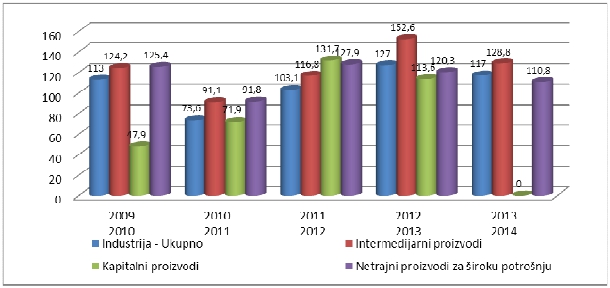 2016. – 2022. godinaGrafikon 20: Prikaz trenda rasta pojedinih glavnih industrijskih sektora u BPK Goražde u periodu 2009.-2014.god. 1171.5.1.1.Vrste industrijeNajrazvijenije industrijske prerađivačke grane na području BPK Goražde su, kako slijedi: (i) izradadijelova za autoindustriju, složenih senzora i pratećih elektro komponenti, (ii) izrada inicijalnih kapisli,brizganje plastike i izrada alata za brizganje, (iii) izrada dijelova od plastike, proizvodnja i prodajahemikalija, pripalnih i inicirajućih sredstava, (iv) proizvodnja autopresvlaka i zaštitnih rukavica, odjećei obuće, te (vi) prerade drveta.Metalna industrija predstavlja stratešku granu koja je nosilac razvoja. Vodeći privredni subjekti usektoru metalne industrije i plastike su: „Bekto-precisa“ d.o.o., „Emka Bosnia“ d.o.o., „Pobjeda –Rudet“ d.d, „Pobjeda-Sport“ d.d., „Prevent“ d.o.o. te „Tvornica alata Goražde“ d.d.Vodeća preduzeća u oblasti tekstilne industrije su preduzeća iz grupacije „Prevent“ koja su napodručju općine Goražde: „Prevent“ d.o.o. koje proizvodi automobilske presvlake i „Prevent-Safety“koje proizvodi zaštitne rukavice i zaštitna odijela. Značajno je istaći i Tvornicu modne konfekcije„Zlatna nit“ d.o.o., koja se bavi proizvodnjom muške i ženske konfekcije.Vodeći privredni subjekti u prehrambenoj industriji su: Mlinsko pekarske industrije „MLIN d.d.“Ustikolina, “Pračanka d.o.o.” Hrenovica, Prača i “Bijela Voda, d.o.o.” Pale u FBiH.Na području BPK Goražde postoje kvalitetni infrastrukturni, položajni, sirovinski i drugi resursniuslovi. Vodeći privredni subjekti u drvnoj industriji i građevinarstvu su: „Fekry“ d.o.o., i „Goring d.o.o“118.1.5.1.2.Razvijenost industrije i obim proizvodnjeU 2014. godini u FBiH ostvaren je rast fizičkog obima industrijske proizvodnje po stopi od 0,1 %.Učešće fizičkog obima industrijske proizvodnje u BPK Goražde u industrijskoj proizvodnji FBiH iznosiloje 1,0 %, dok je u ovom kantonu ostvaren rast fizičkog obima industrijske proizvodnje po stopi od17,0 %, čime je BPK Goražde dao najveći doprinos rastu ukupne industrijske proizvodnje FBiH119.Industrijska proizvodnja u BPK Goražde se odnosi, uglavnom, na prerađivačku industriju za koju su117 FZS, BPK Goražde u brojkama, 2010, 2011, 2012, 2013, 2014, 2015118 Strategije razvoja BPK Goražde za period 2016.-2020. godina, 2015.119 FZPR, Makroekonomski pokazatelji po kantonima za 2014, 2015.ENOVA d.o.o. SarajevoInstitut za hidrotehniku d.d. Sarajevo (HEIS)	90Kantonalni akcioni plan za zaštitu okoliša Bosansko-podrinjskog kantona Goražde za period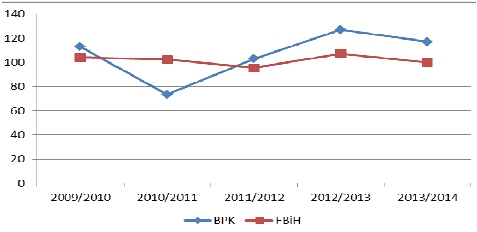 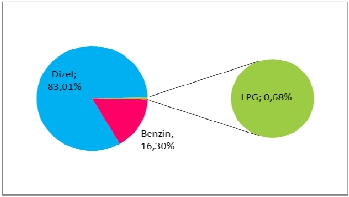 2016. – 2022. godinauspostavljeni značajni kapaciteti, posebno u dijelu metalne industrije i plastike.Grafikon 21: Indeksi industrijske proizvodnje za BPK Goražde i FBiH za period 2009. - 2014. 1201.5.2. Potrošnja energije u industrijiU industrijama sa područja BPK Goražde koristi se električna energija, te od energenata: tečna goriva(dizel gorivo, D-2, EL (1/a), lož ulje i bezolovni benzin) i čvrsta goriva (ugalj, drvo, pelet)121.Električna energija koja se proizvodi na području BPK Goražde dolazi iz obnovljivih izvora energije(vidjeti poglavlje 1.4.4. Na području BPK Goražde nisu utvrđena ležišta uglja. Na području BPKGoražde nisu utvrđena ležišta nafte i ne postoji rafinerija sirove nafte. Cjelokupna količina naftnihderivata se uvozi. Potrošnja naftnih derivata u drumskom saobraćaju u BPK Goražde u 2014. godini jeiznosila 6717 tona. Potrošnju pojedinih vrsta goriva u 2014. godini prikazuje Grafikon 15.Grafikon 15: Potrošnja pojedinih vrsta goriva u BPK Goražde u 2014. godiniNa području BPK Goražde nisu utvrđena ležišta prirodnog gasa, niti postoji snabdjevanje BPKprirodnim gasom. Prema Strateškom planu i programu razvoja energetike u FBiH postoji plan zadovođenje prirodnog gasa u BPK Goražde iz Kantona Sarajevo.1.4.4.Pokazatelji za energiju).Potrošnju električne energije u industrijama sa područja BPK Goražde izražena u kWh prikazujeGrafikon 22.120 FZS, Statistički godišnjak FBiH i BPK Goražde u brojkama, 2015.121 Podaci preuzeti iz okolišnih dozvola izdatih od strane MzUPUZO BPK za pogone i postrojenja prerađivačke industrijeENOVA d.o.o. SarajevoInstitut za hidrotehniku d.d. Sarajevo (HEIS)	91Kantonalni akcioni plan za zaštitu okoliša Bosansko-podrinjskog kantona Goražde za period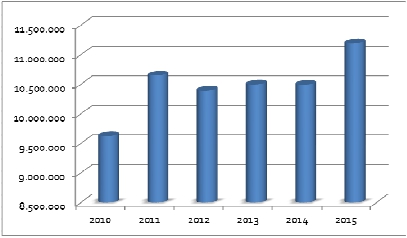 2016. – 2022. godinaGrafikon 22: Potrošnja električne energije u industriji u kWh u BPK Goražde u periodu 2010.-2015.godina 122Potrošnja električne energije u 2015. godini u industrijama sa područja BPK Goražde je za 16 % većanego u 2010. godini. Nije poznat podatak o potrošnji energije po pojedinim industrijskim granama.Kako na području BPK nisu utvrđena ležišta uglja, cjelokupna količina uglja koja se troši u industriji, alii za grijanje nabavlja se uglavnom iz rudnika Kakanj, Banovići i Zenica. Podaci o potrošnji uglja uindustriji nisu dostupni123.Na području BPK nisu utvrđena ni ležišta nafte i ne postoji rafinerija sirove nafte. Cjelokupna količinanaftnih derivata se uvozi i distribuira preko pet benzinskih pumpi. Podaci o potrošnji tečnog goriva uindustriji nisu bili na raspolaganju124.U sistemu grijanja prostorija u okviru pogona i postrojenja, koriste se različiti energenti zavisno o vrstiproizvodnje i dostupnosti različitih energenata, a koji se odnose na lož ulje, električnu energiju, pelet.Pojedina privredna društva imaju instalisane rezervoare za plin koje koriste i za proizvodnju i zazagrijavanje prostorija pogona i postrojenja. Drvo kao osnovni energent se najviše koristi udomaćinstvima BPK Goražde.1.5.3.Broj industrijskih preduzeća koja se nalaze u sistemu upravljanja okolišemU skladu sa okolišnom regulativom u FBiH, brojni industrijski pogoni i postrojenja za planiraneaktivnosti u prostoru moraju pribaviti integralnu okolišnu dozvolu. Izdatom okolišnom dozvolom seoperatorima pogona i postrojenja nalaže korištenje BAT-ova kako bi spriječili ili smanjili negativneuticaje na okoliš. U Zakonu o zaštiti okoliša u FBiH (Sl. novine FBiH, br. 33/03), BAT-ovipodrazumijevaju najefektniji i najnapredniji stepen razvoja proizvodnog procesa određenihindustrijskih pogona i njihovog načina rada koji ukazuje na praktičnu pogodnost primjena određenihtehnika (za obezbjeđenje graničnih vrijednosti emisija - GVE) u cilju sprječavanja i tamo gdje je toizvodljivo, smanjenja emisija u okoliš. Nadležni organ okolišnom dozvolom propisuje GVE kao i drugemjere koje će se zasnivati na primjeni BAT-ova i na osnovu kojih će operator pogona i postrojenjapostići standarde zaštite okoliša, minimizirati prekogranično zagađivanje i zaštititi okoliš kao cjelinu.Savremeni pristup sprječavanju nastajanja zagađenja koji je pružio najveće doprinose u sektoruproizvodnje, a posebno u industriji, je čistija proizvodnja. Čistija proizvodnja uključuje racionalnijuupotrebu sirovina, vode i energije, zamjenu opasnih sirovina sa okolišno prihvatljivijim i smanjenjekoličina i toksičnosti emisija i otpadnih materija u vodu, zrak i zemljište, kao i na smanjivanje svihnegativnih uticaja na ljude i okoliš u toku cijelog životnog ciklusa proizvoda.122 Podacima dobiveni od Elektroprivrede FBiH PJ Goražde123 Urbanistički zavod RS, a.d. Banja Luka, Prostorni plan za područje BPK Goražde za period 2008.-2028.godina- Nacrt, 2013.124 Ibid.ENOVA d.o.o. SarajevoInstitut za hidrotehniku d.d. Sarajevo (HEIS)	92Kantonalni akcioni plan za zaštitu okoliša Bosansko-podrinjskog kantona Goražde za period2016. – 2022. godinaTrenutno je u BiH započela implementacija projekta organizacije Ujedinjenih naroda za industrijskirazvoj (UNIDO) pod nazivom "Nacionalni program čistije proizvodnje u BiH“ koji će trajati 2 godine, ačiji je glavni cilj unaprjeđenje efikasnosti korištenja prirodnih resursa i poboljšanje okolišnih rezultataposlovnih organizacija u BiH. U okviru ovog projekta je odabrano 10 kompanija u BiH u kojima će bitiimplementirane mjere čistije proizvodnje, uz uštede resursa i energije, ali niti jedna kompanija nije sapodručja BPK Goražde. BiH je jedina država u regiji Jugoistočne Evrope koja nema uspostavljenCentar za čistiju proizvodnju i sirovinsku efikasnost, a njegova uspostava se očekuje za vrijemetrajanja spomenutog projekta. Uspostavom ovog Centra može se očekivati i porast zainteresiranostiindustrija kako iz BPK tako i iz cijele BiH da počnu sa primjenom metodologije sirovinske efikasnosti ičistije proizvodnje.ISO 14001. Sistem upravljanja okolišem ISO 14001 je upravljački alat koji omogućava organizaciji bilokoje veličine da identifikuje i kontroliše uticaj svojih aktivnosti, proizvoda i usluga na okoliš, poboljšaodnos prema okolišu, implementira sistematski pristup kojim će postizati ciljeve koji se odnose nazaštitu okoliša i obezbijedi dokaz da je postigla postavljene ciljeve.Trenutno nisu dostupni podaci iz Privredne komore BPK Goražde o kompanijama koje su većakreditovane ili u proceduri akreditacije prema ovom standardu. S obzirom na to da je riječ odobrovoljnom instrumentu zaštite okoliša koji se može ostvariti kod različitih certifikacijskih tijela,time ne postoji obaveza kompanija, nosioca ISO 14001, da obavještavaju bilo koje tijelo u državi očinjenici da su oni nosioci tog certifikata. Stoga, saznanja koja možda i ima Privredna komora nisusveobuhvatna, tj. procjena je da je broj preduzeća nosioca ISO 14001 veći od evidentiranog.1.5.3.1.Industrije u sistemu okolišne dozvolePrema podacima iz registra FMOiT-a, zaključno sa 31.07.2015. godine, 4 pogona i postrojenjahemijske industrije imaju okolišne dozvole u BPK Goražde (Tabela 21). Industrije (ukupno 9) kojeimaju važeću okolišnu dozvolu izdatu od strane MUPUZO BPK Goražde prikazuje Tabela 22.Općenito svi pogoni i postrojenja kojima je izdata okolišna dozvola, bilo na federalnom ilikantonalnom nivou, obavezni su izvještavati nadležno ministarstvo o svojim emisijama u zrak, vode iproizvodnji čvrstog otpada popunjavanjem elektronske baze podataka - Registra o postrojenjima izagađivanjima (BH PRTR). Tabela 22 daje pregled industrija BPK Goražde kojima je, u posljednjih petgodina, izdata okolišna dozvola na kantonalnom nivou.ENOVA d.o.o. SarajevoInstitut za hidrotehniku d.d. Sarajevo (HEIS)	93Kantonalni akcioni plan za zaštitu okoliša Bosansko-podrinjskog kantona Goražde za period2016. – 2022. godinaMeđutim, treba napomenuti da je preduzeće „Fekry“ d.o.o. Ustikolina prestalo sa radom 2014.godine, a preduzeće „Elegija“ d.o.o. Sarajevo nema aktivnosti za primarnu preradu drveta koja jetrebala da se radi u općini Pale u FBiH, već te aktivnosti trenutno radi preduzeće „Tinkibal“ d.o.o.Sarajevo.Kantonalni inspektor zaštite okoliša minimalno jedanput godišnje obilazi industrije koje imajuokolišnu dozvolu, odnosno i više puta ukoliko se za to ukaže potreba zbog ranijih prekršaja ilinepravilnosti u cilju utvrđivanja da li se provode mjere zaštite okoliša i monitoringa emisija u skladusa zakonskim propisima i okolišnom dozvolom.Prema podacima dobivenim od kantonalnog inspektora zaštite okoliša, industrijska postrojenja u BPKGoražde uglavnom provode mjere propisane okolišnom dozvolom i redovni monitoring emisija uokoliš.1.5.3.2.Industrije u sistemu dozvole za upravljanje otpadomPrema podacima MUPUZO BPK Goražde, na području BPK Goražde nema registrovanih industrija usistemu upravljanja otpadom.1.5.4.Analiza i zaključCiPrimjenom DPSIR metodologije, industrijska djelatnost kao „pokretač” jasno pokazuje koji su mogući„pritisci”: emisije otpadnih plinova u zrak, nastanak čvrstog otpada, kao i ispuštanje industrijskihotpadnih voda u vodotoke.Pokazatelji i podaci koji nedostaju za redovno izvještavanje i praćenje emisija iz industrijskihpostrojenja u BPK ali i u cijeloj BiH su:emisije u atmosferu iz industrije,potrošnja energije u industriji,ukupne materijalne potrebe postrojenja,broj industrijskih preduzeća koja se nalaze u sistemu upravljanja okolišem,eko-efikasnost u industriji,napredak u upravljanju i sanaciji kontaminiranih lokacija.Zastarjele tehnologije dovode do zagađenosti zraka i drugih oblika onečišćenja okoliša, i to je jedanod najvažnijih problema u industrijskom sektoru BiH, međutim to nije slučaj i u BPK Goražde. BiH jeostvarila značajan napredak kod provođenja EU Direktive 2010/75/EU o industrijskim emisijama,posebno kada je u pitanju izdavanje okolišnih dozvola u industriji. PRTR je uveden u BiH, ali se jošuvijek nalazi u početnoj fazi. Jedan od bitnih koraka ka budućnosti je da industrijski sektor adekvatnoi ispravno svake godine popunjava registar zagađivača na osnovu čega bi se mogli izvući i podaci oindustrijskim emisijama za općine, kantone i FBiH. Većina industrijskih postrojenja na teritoriji BPKENOVA d.o.o. SarajevoInstitut za hidrotehniku d.d. Sarajevo (HEIS)	94Kantonalni akcioni plan za zaštitu okoliša Bosansko-podrinjskog kantona Goražde za period2016. – 2022. godinaGoražde koje su radile prije 1990.-te godine su stradala u ratu i ugašena izuzev namjenske industrije.Novija postrojenja koja su se izgradila nakon 1996. godine su izgrađena po novijim propisima iispunjavaju sve uslove propisane odgovarajućim zakonima na svim nivoima vlasti.Ministarstvu za urbanizam prostorno uređenje i zaštitu okoliša BPK Goražde se redovno dostavljajuizvještaji resornih inspektora o stepenu i vrsti zagađenosti.1.6.RUDARSTVOU oblasti rudarstva, BPK Goražde raspolaže sa značajnim količinama rude gipsa, krečnjaka, sedre iresursa mineralnih voda. Međutim, na području BPK Goražde nema registrovanih privrednihsubjekata u oblasti vađenja ruda i kamena (Tabela 7). U važećoj Strategiji razvoja BPK Goražde125navodi se da je izdata koncesija za eksploataciju gipsa na području općine Foča u FBiH, ali premapodacima dobivenim u martu 2016. godine od Ministarstva privrede BPK Goražde, koncesioni ugovorje raskinut, i trenutno u oblasti rudarstva nema trenutno izdatih koncesionih ugovora.1.6.1.RudniCi1.6.1.1.Rudnici ugljaNa području BPK Goražde nema registrovanih rudnika uglja. Do danas, na teritoriji BPK Goražde nisupostojali nikakvi ugljeni kopovi.1.6.1.2.Rudnici metala i nemetalaNa području BPK Goražde nema registrovanih metala i nemetala. Na području naselja Zupčići, nalazise napušteni kop gline, dok u naselju Lokve postoji manji napušteni površinski kop gipsa.1.6.2.Površinski rudniCi1.6.2.1.KamenolomiNa području BPK Goražde nema registrovanih kamenoloma. Do danas, na teritoriji BPK Goražde nisupostojali nikakvi industrijski aktivni kamenolomi.1.6.2.2.PozajmištaDo danas, na teritoriji BPK Goražde nisu postojala nikakva pozajmišta (nema registrovnih pozajmišta).1.6.3.Deponiranje i obrada otpadnih materijala i okolišni aspekti rudarskih aktivnostiS obzirom na prethodno navedene konstatacije da se na području BPK Goražde ne vrše rudarskeaktivnosti, shodno tome nema niti deponiranja i obrade otpadnih materijala koji bi nastali tokomprovedbe ovakvih aktivnosti.1.6.4.Analiza i zaključCiKako na području BPK Goražde nema registrovanih privrednih subjekata u oblasti vađenja ruda ikamena može se zaključiti da ova privredna grana ne stvara pritiske na okoliš.Na teritoriji BPK Goražde potrebno je rekultivisatii lokaciju bivšeg gliništa na području naseljenogmjesta Zupčići u blizini napuštene ciglane. Neophodno je uraditi Projekat rekultivacije i sanacije kojiće da definiše sve elemente sanacije i rekultivacije predmetne lokacije126.125 Vlada BPK Goražde, Strategija razvoja BPK Goražde za period 2016-2020. godine, 2015126 Urbanistički zavod RS, a.d. Banja Luka, Prostorni plan za područje BPK Goražde za period 2008.-2028.godina- Nacrt, 2013ENOVA d.o.o. SarajevoInstitut za hidrotehniku d.d. Sarajevo (HEIS)	95Kantonalni akcioni plan za zaštitu okoliša Bosansko-podrinjskog kantona Goražde za period2016. – 2022. godinaUkoliko bi došlo do otvaranja i rada rudarskih objekata neophodno je striktno poštovati iprimjenjivati uslove zaštite prirode i okoliša i BAT-ove, uključujući i poklanjanje posebne pažnje zaštitipodzemnih voda i sukcesivnoj i potpunoj rekultivaciji terena po završetku rudarskih radova, kako bise izbjegla trajna degradacija zemljišta ili vodotokova, te uticaj na vizualni izgled pejzaža.1.7.TRANSPORT I INFRASTRUKTURA1.7.1.Cestovni saobraćajNa području BPK Goražde, mrežu cestovnih saobraćajnica čine magistralni, regionalni, lokalni inekategorizirani putevi. Osnovu putne mreže predstavljaju dionice magistralnog putnog pravca M20Foča - Goražde– Ustiprača, te magistralni pravac M5, koji nije izgrađen na dionici Renovica – Mesićikanjonom Prače, a predstavlja najkraću vezu Sarajeva sa jugoistočnim dijelovima BiH i Srbijom127. Od2007.godine, putni pravac Ustikolina – Trnovo je kategoriziran kao magistralni putni pravac M18.1.BPK Goražde ima jedan regionalni pravac R448 Hrenovica – Donje Bare – Hranjen – Kriva Draga –Crvljivac – Desani – Goražde – Podkozara ( dužine 33,68 km).Magistralni putni pravac M20 Foča – Goražde – Ustiprača je saobraćajno najopterećeniji putni pravacu okviru navedene putne mreže.Tabela 23 prikazuje nazive, oznake i dužine magistralnih i regionalnih puteva na području BPKGoražde.Također, na području BPK Goražde su zastupljeni putevi nižih kategorija koji povezuju lokalna naseljai centre (Tabela 24).127 Ibid.128 Ibid.129 Ibid.ENOVA d.o.o. SarajevoInstitut za hidrotehniku d.d. Sarajevo (HEIS)	96Kantonalni akcioni plan za zaštitu okoliša Bosansko-podrinjskog kantona Goražde za period2016. – 2022. godinadužina lokalnih puteva na području BPK Goražde iznosi 90,47 km.Putevi i ulice na području BPK Goražde su kategorizirani u sljedeće vrste: magistralni putevi,regionalni putevi, glavne gradske ulice, sabirne gradske ulice, lokalne gradske ulice, lokalni putevi inekategorisani putevi. Ukupna dužina puteva koja je asfaltirana iznosi 208,71 km, dok je podmakadamom 711,33 km dužina puteva. Najvećim dijelom su asfaltirani lokalni putevi (55,12 km) sa26 % i magistralni putevi (52,73 km) sa 25 % dužine131.Prema podacima, dobivenih od Direkcije za ceste BPK Goražde132, prosječna gustoća saobraćaja se od2005. do 2015 godine se povećala (Tabela 25). U saobraćaju su najviše zastupljeni privatniautomobili, čiji broj se npr. na relaciji od Sarajeva do Ljubogošta od 2005. do 2015.godine godine,povećao za 21,08 %. Tabela 25 prikazuje prosječnu gustoću saobraćaja za privatne automobile, javniprevoz i teretna vozila za period 2005. – 2015. godina na području BPK Goražde.Tabela 25: Prosječna gustoća saobraćaja za privatne automobile, javni prevoz i teretna vozila od 2005.do130 Urbanistički zavod RS, a.d. Banja Luka, Prostorni plan za područje BPK Goražde za period 2008.-2028.godina- Nacrt, 2013131 Ibid.132 Ministarstvo za privredu, Bosansko podrinjski kanton Goražde – Direkcija za ceste; Goražde, 2016.133 Ibid.ENOVA d.o.o. SarajevoInstitut za hidrotehniku d.d. Sarajevo (HEIS)	97Kantonalni akcioni plan za zaštitu okoliša Bosansko-podrinjskog kantona Goražde za period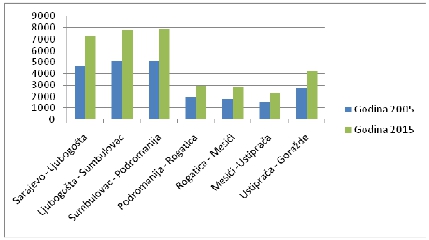 2016. – 2022. godinaGrafikon 23 prikazuje rast broja privatnih automobila od 2005. do 2015. godine, grupisanih poputnim relacijama.Grafikon 23: Prikaz broja privatnih automobila na području BPK Goražde od 2005 do 2015 godine134Prema podacima dobivenih od Direkcije za ceste BPK Goražde135, najveći broj privatnih automobila jezastupljen na 3 relacije: Sarajevo – Ljubogošta, Ljubogošta – Sumubulovac i Sumubulovac –Podromanija.Starost motornih vozila je svrstana u 6 starosnih kategorija, koje su prikazane tabelarno za 2013. i2014. godinu. Prosječna starost putničkih vozila (privatnih automobila) zastupljenih na području BPKGoražde iznosi više od 15 godina. Broj privatnih automobila prema starosnoj kategoriji prikazujeTabela 26. 136Na osnovu tabelarnog prikaza broja motornih vozila po starosnoj kategoriji, izračunato jeprocentualno učešće privatnih automobila prema starosnoj kategoriji u 2013. i 2014. godini i grafičkiprikazano (Grafikon 24).134 Ministarstvo za privredu, Bosansko podrinjski kanton Goražde – Direkcija za ceste; Goražde, 2016.135 Ibid.136 Ibid.137 Ibid.ENOVA d.o.o. SarajevoInstitut za hidrotehniku d.d. Sarajevo (HEIS)	98Kantonalni akcioni plan za zaštitu okoliša Bosansko-podrinjskog kantona Goražde za period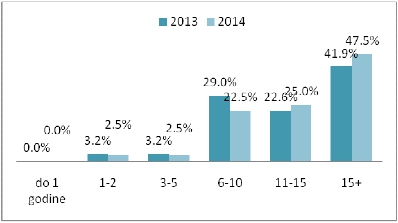 2016. – 2022. godinaGrafikon 24: Procentualno učešće privatnih automobila prema starosnoj kategoriji u 2013.i 2014.godini 138Prema navedenim podacima, u 2014. godini je smanjen broj vozila koja su starija od 15 godina (za2,4%), a broj vozila starosti od 11 do 15 godina je povećan za 3,8%, dok se broj vozila u kategorijistarosti do 10 godina neznatno izmijenio u poređenju sa 2013. godinom.1.7.2.Željeznički saobraćajNa području BPK Goražde, nije aktivan željeznički saobraćaj, s obzirom da ne postoji širokotračnaželjeznička pruga. Do 70-ih godina bila je aktivna uskotračna željeznička mreža. Najvažnija je bilauskotračna pruga Sarajevo – Pale u FBiH – Ustiprača – Višegrad – Užice. Modernizacijom putničkihvozila, koja su postala finansijski prihvatljivija za stanovništvo, umanjila se potreba za željezničkimprevozom. Nakon ukidanja uskotračne željezničke mreže, nije došlo do izgradnje željezničke mreženormalnog kolosijeka139. Međutim, trasa uskotračne pruge je većim dijelom očuvana i može seiskoristiti za uspostavljanje turističke željezničke mreže (kao npr. turistička uskotračna pruga i vozĆiro u Banovićima, turistička pruga Višegrad – Vardište – Mokra Gora i dr.).1.7.3.Vodni saobraćajNa području BPK Goražde, vodni saobraćaj je zastupljen samo u turističke svrhe. Naime, prematurističkoj ponudi BPK Goražde, rijeka Drina je plovna i zastupljene su turističke aktivnosti:splavarenje, rafting i kajakarenje. 1401.7.4.Vazdušni saobraćajNa području BPK Goražde ne postoji uspostavljena insfrastruktura za vazdušni saobraćaj.Međunarodni aerodrom u Sarajevu je najbliži aerodrom na raspolaganju stanovnicima BPK Goražde,udaljen od centra BPK Goražde oko 95 km.1.7.5.TerminaliU sklopu BPK Goražde, ne postoje robno – transportni centri. Jedina vrsta saobraćajnih terminala kojisu trenutno zastupljeni na području BPK Goražde su autobusne stanice i stajališta. U naselju Goraždese nalazi autobusna stanica, dok se na području naselja Ustikolina i Prača nalaze autobusnastajališta.141138 Ministarstvo za privredu, Bosansko podrinjski kanton Goražde – Direkcija za ceste; Goražde, 2016.139 Urbanistički zavod RS, a.d. Banja Luka, Prostorni plan za područje BPK Goražde za period 2008.-2028.godina- Nacrt, 2013140 Turističke aktivnosti splavarenje, rafting i kajakarenje, dostupno na: http://www.turizam-bpk.ba/v1/index.php/k2 (preuzeto22.03.2016.godine)141 Urbanistički zavod RS, a.d. Banja Luka, Prostorni plan za područje BPK Goražde za period 2008.-2028.godina- Nacrt, 2013ENOVA d.o.o. SarajevoInstitut za hidrotehniku d.d. Sarajevo (HEIS)	99Kantonalni akcioni plan za zaštitu okoliša Bosansko-podrinjskog kantona Goražde za period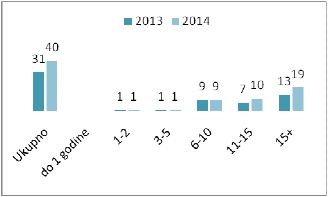 2016. – 2022. godina1.7.6.Javni saobraćajPrema podacima Federalnog ministarstva prometa i komunikacije, na području BPK Goražde postoje3 autobusna prevoznika za međugradski saobraćaj: (i)„Babić- Bisstours“ d.o.o. Zenica, koji vrši prevozputnika na relaciji od Zenice do Goražda, (ii) ATTP „Centroprevoz“ d.o.o. Goražde, i (iii)„Centrotrans –Eurolines“ d.d. Sarajevo, koji vrše prevoz putnika na relaciji Sarajevo - Goražde.Ukupan broj registrovanih autobusa na području BPK Goražde iznosio je 31 u 2013. godini, dok se u2014. godini povećao na 40, odnosno za 6 %. Javna prevozna sredstva, odnosno autobusi su relativnostari i postoji samo nekoliko autobusa čija je starost ispod 5 godina. Najveći broj autobusa se nalazi ustarosnoj kategoriji preko 15 godina. Grafikon 25 prikazuje starosne kategorije za registrovaneautobuse na području BPK Goražde.Grafikon 25: Starosna kategorija registrovanih autobusa na području BPK Goražde za 2013.i 2014.godinu 142Tabela 27 prikazuje relaciju prevoza putnika autobusnom kategorijom vozila, udaljenost izmeđustanica/stajališta, minimalno vrijeme trajanja vožnje (min.), oznaka putne kategorije i dr. na područjuBPK Goražde.142 Ministarstvo za privredu, Bosansko podrinjski kanton Goražde – Direkcija za ceste; Goražde, 2016.ENOVA d.o.o. SarajevoInstitut za hidrotehniku d.d. Sarajevo (HEIS)	100Kantonalni akcioni plan za zaštitu okoliša Bosansko-podrinjskog kantona Goražde za period2016. – 2022. godina143 Federalno ministarstvo prometa i komunikacije; Izvod iz daljinara i minimalna vremena vožnje za Federalne autobusne linije; 2015.ENOVA d.o.o. SarajevoInstitut za hidrotehniku d.d. Sarajevo (HEIS)	101Kantonalni akcioni plan za zaštitu okoliša Bosansko-podrinjskog kantona Goražde za period2016. – 2022. godinaENOVA d.o.o. SarajevoInstitut za hidrotehniku d.d. Sarajevo (HEIS)	102Kantonalni akcioni plan za zaštitu okoliša Bosansko-podrinjskog kantona Goražde za period2016. – 2022. godinaENOVA d.o.o. SarajevoInstitut za hidrotehniku d.d. Sarajevo (HEIS)	103Kantonalni akcioni plan za zaštitu okoliša Bosansko-podrinjskog kantona Goražde za period2016. – 2022. godina1.7.7.Analiza i zaključCiNa osnovu analize sektora transporta i infrastrukture na području BPK Goražde, zaključeno je da jesaobraćajna infrastruktura u sklopu BPK Goražde na veoma niskom nivou: nisu sve putnekomunikacije asfaltirane i prilagođene sigurnoj vožnji, saobraćajna signalizacija nije instalirana nasvim putevima i cestama, a prevladavaju motorna vozila starosti preko 15 godina. Infrastrukturaželjezničkog i vodnog saobraćaja se može koristiti samo u turističke svrhe, adaptacijom imodernizacijom, dok vazdušni saobraćaj ne postoji na području BPK Goražde. Relativno malopodataka je dostupno za transport i saobraćajnu infrastrukturu na području BPK Goražde. Međutim,na osnovu dostupnih podataka i njihove analize, mogu se istaći sljedeći problemi:	neizgrađenost dionice magistralnog pravca M5 (Renovica – Mesići),	preopterećenost putnih pravaca M20 Foča –Goražde i Goražde – Ustiprača,	oko 77 % putne komunikacije na području BPK Goražde nije asfaltiran,	najveći procenat motornih vozila koji učestvuju u saobraćaju BPK predstavljaju privatniautomobili, što povećava opterećenost putnih pravaca i zagađuje životnu sredinu,	broj privatnih automobila se povećava, a stanje saobraćajne infrastrukture se vrlo malopoboljšava i ne prilagođava broju vozila,	prosječna starost motornih vozila iznosi više od 15 godina,	nepostojanje željezničke mreže normalnog kolosijeka,	nepostojanje infrastrukture za vazdušni saobraćaj, najbliži aerodrom udaljen 95 km i nalazi seu Sarajevu,	prosječna starost autobusa, koji se koriste za javni prevoz putnika, veća od 15 godina, štododatno zagađuje okoliš i utiče na neefikasnost i produktivnost vožnje i prevoza putnika.1.8.TURIZAM I REKREACIJAPrema Strategiji razvoja BPK Goražde za period 2016.-2020.godine144, najznačajniji turistički prirodnipotencijali su rijeke Drina, Prača i Kolina, te planina Jahorina, zbog čega je turizam BPK Goraždenajviše orijentisan u pravcu razvoja riječnog i planinskog turizma. Komplementarne turističke graneBPK Goražde su izletnički, lovni i ribolovni turizam. Postoji nekoliko fizički ograničavajućih faktora urazvoju turizma u BPK Goražde, među kojima je najveći površina teritorije kontaminirane minama ineeksplodiranim ubojnim sredstvima (NUS) u ukupnoj površini kantona, ali i neriješen status rijekeDrine kao prirodnog turističkog potencijala, jer nije još donešena odluka o izgradnji velikehidrocentrale na istoj.145Kulturno – historijski turistički potencijali BPK Goražde su:	mnogobrojne nekropole stećaka (najznačajnije nekropole stećaka na lokacijama: Hrančići(Goršić polje), Kosače, Okolišta kod Ilovače, Presjeka u Ustikolini, Komarni, Čemernica i Toplikkod Prače, Šašići, Modro polje i dr.),	sakralni objekti: džamija Sinan-paše Sijerčića, Mustafa-paše džamija, Turhan Emin-begovadžamija, rimokatolička kapela Svetog Dominika Guzmana i crkva Silaska Sv. Duha na apostole,	kulturno – historijska baština: Rimski most na Kožetini, spomenik žrtvama II Svjetskog rata(Most Alije Izetbegovića), spomenik Drinskim mučenicama, Ratni most i spomenik Tito,srednjovjekovna tvrđava Pavlovac i drugo.146Na privremenoj listi nacionalnih spomenika BiH se nalaze sljedeći spomenici: Turbe Semiz Ali paše(Pale u FBiH), Sinan begova džamija, Kosače – srednjovjekovna nekropola (Goražde) i mjesto Turhan144 Vlada BPK Goražde, Strategija razvoja BPK Goražde za period 2016-2020. godine, 2015145 Urbanistički zavod RS, a.d. Banja Luka, Prostorni plan za područje BPK Goražde za period 2008.-2028.godina- Nacrt, 2013146 Turizam-BPK:http://www.turizam-bpk.ba/v1/index.php/features/arheloski-lokaliteti/kulturno-historijski-spomenici, 17.03.2016.ENOVA d.o.o. SarajevoInstitut za hidrotehniku d.d. Sarajevo (HEIS)	104Kantonalni akcioni plan za zaštitu okoliša Bosansko-podrinjskog kantona Goražde za period2016. – 2022. godinabegove džamije (Foča u FBiH).147 Nekropola stećaka u Hrančićima (Goršić polje) je nominirananekropola stećaka za upis na Listu svjetske baštine UNESCO-a.148Na području BPK se nalaze i drugi kulturno historijski turistički potencijali, kao što su: Spomenobilježje „Djeca Goražda“, Postavka vojne opreme koja je korištena tokom ratnih dešavanja 1992.-1995. na lokalitetu Rovovi, staro muslimansko mezarje u selu Odžak, lokalitet Nišani, turbe Semiz Alipaše u Prači i dr.1.8.1.Turistički objektiPrema dostavljenim informacijama Turističke zajednice BPK Goražde, kategorizirani ugostiteljsko-smještajni objekti na prostoru BPK Goražde su: Hotel "Behar" kategorizovan sa tri zvjezdice,Turističko naselje " Bijele vode" kategorizovano sa četiri zvjezdice, te pansion "Baša" koji jekategoriziran sa „standard“ kategorijom (kategorizacija smještajnih kapaciteta izvršena premaPravilniku o razvrstavanju, minimalnim uslovima i kategorizaciji ugostiteljskih objekata iz skupinehoteli, Sl. novine FBiH, br.32/10).Pored navedenih ugostiteljsko-smještajnih objekata, za turiste su na raspolaganju i pansion "Drinskabašta", pansion "Casablanca", pansion "Amaro" kao i bungalovi JKP "Prača" (lokaciju objekata opisujeTabela 28).Kamp naselje „Ada – Ustikolina“, prema posljednjim informacijama (mart, 2016.) koji su dobiveni izTurističkog ureda, trenutno nije u mogućnosti pružanja funkcije smještaja, te zbog toga nije vršenakategorizacija istog. U turističkoj ponudi BPK Goražde naveden je i motel „Bazeni“ u Vitkovićima, čijakategorizacija također nije izvršena, prema podacima iz Turističkog ureda.U nastavku se nalazi tabela sa informacijama o kategorizaciji, broju ležaja i opisu lokacije smještajnihkapaciteta BPK Goražde149, načinu zbrinjavanja otpada, količinama proizvedenog otpada, i dr., a kakobi se dobila što jasnija slika uticaja sektora turizma na stanje okoliša. Informacije su preuzete saslužbenih internet stranica smještajnih kapaciteta ili putem odgovora od strane predstavnikasmještajnih kapaciteta na upitnik koji je upućen istim. Na mjestima, gdje nisu navedene pojedineinformacije iste nisu pružene od strane predstavnika smještajnih kapaciteta. Prema odgovorimapredstavnika smještajnih kapaciteta u BPK Goražde, isti ne vode evidencije o npr. proizvodnji otpada iotpadnim vodama, ali se ne očekuju značajne količine otpada i otpadnih voda s obzirom da su sviobjekti malog kapaciteta.147 Privremena lista nacionalnih spomenika BiH, dostupno na:http://kons.gov.ba/nacionalni_spomenici/privremena_lista/default.aspx?id=7282&langTag=bs-BA (pristupljeno 08.06.2016. godine)148Projekat serijske nominacije stećaka: http://kons.gov.ba/nacionalni_spomenici/svjetsko_bih/default.aspx?id=6805&langTag=bs-BA(pristupljeno 08.06.2016.godine)149Ugostiteljsko smještajni kapaciteti koji su navedeni kao kategorizovani od strane Turističke zajednice BPK GoraždeENOVA d.o.o. SarajevoInstitut za hidrotehniku d.d. Sarajevo (HEIS)	105Kantonalni akcioni plan za zaštitu okoliša Bosansko-podrinjskog kantona Goražde za period2016. – 2022. godina150 Podaci sumirani i analizirani na osnovu odgovora na upite upućene predstavnicima Ugostiteljsko – smještajnih objekata u periodu marta 2016.godine, Turističke zajednice i na osnovu informacija preuzetih saturističkih web stranica BPK GoraždeENOVA d.o.o. SarajevoInstitut za hidrotehniku d.d. Sarajevo (HEIS)	106Kantonalni akcioni plan za zaštitu okoliša Bosansko-podrinjskog kantona Goražde za period2016. – 2022. godinaENOVA d.o.o. SarajevoInstitut za hidrotehniku d.d. Sarajevo (HEIS)	107Kantonalni akcioni plan za zaštitu okoliša Bosansko-podrinjskog kantona Goražde za period2016. – 2022. godinaENOVA d.o.o. SarajevoInstitut za hidrotehniku d.d. Sarajevo (HEIS)	108Kantonalni akcioni plan za zaštitu okoliša Bosansko-podrinjskog kantona Goražde za period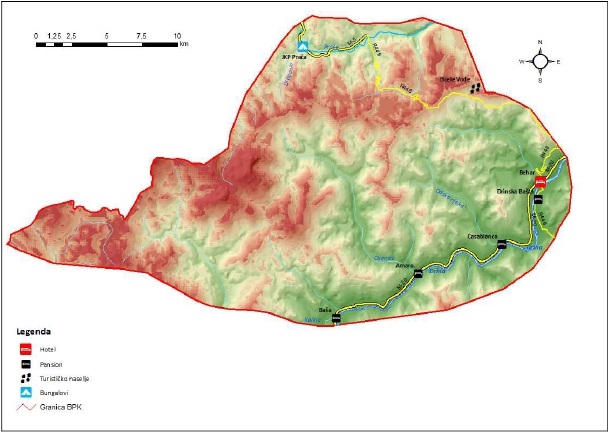 2016. – 2022. godinaS obzirom da je od predstavnika ugostiteljsko smještajnih objekata dobiveno relativno maloinformacija o načinu zbrinjavanja otpada, količinama potrošenih higijenskih proizvoda, otpadnimvodama i dr., ne može se dobiti stvarna slika o njihovom uticaju na okoliš.Na osnovu opisa lokacija smještajnih kapaciteta i dobivenih podataka iz Turističkog ureda BPK,pripremljen je kartografski prikaz položaja navedenih smještajnih kapaciteta u sklopu BPK Goražde,na kojoj se može vidjeti sporadični raspored malog broja objekata, ali i njihov strateški položaj uzvažnije putne pravce i rijeke (Slika 5).Slika 5: Kartografski prikaz lokacija ugostiteljsko – smještajnih kapaciteta na području BPK151151 Izrada autoraENOVA d.o.o. SarajevoInstitut za hidrotehniku d.d. Sarajevo (HEIS)	109Kantonalni akcioni plan za zaštitu okoliša Bosansko-podrinjskog kantona Goražde za period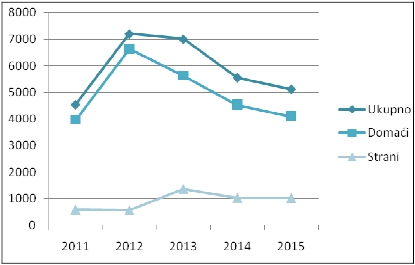 2016. – 2022. godina1.8.2.Broj turističkih dolazakaPrema posljednjim podacima FZS152, u BPK Goražde je u 2015.godini registrovano 3.002 turističkadolaska, dok je za istu godinu (2015.), prema dobivenim podacima Turističke zajednice BPK Goraždenaveden broj od 2.182 turistička dolaska. Prema podacima FZS BiH, broj dolazaka povećao se za38%153. Dostupni statistički podaci za pokazatelje sektora turizma u BiH (pa time i u BPK Goražde)nisu potpuno pouzdani, te stoga ne pružaju uvid u stvarno stanje i potencijale sektora. Smatra se daje broj turista mnogo veći od onog koji je prikazan u zvaničnim podacima. Mnogi boravci se neprijave, a sistem registracije dolazaka nije jednostavan154 i nije prilagođen onima koji u državi ilispecifično u nekom gradu ostaju tek nekoliko dana, i to uglavnom u privatnom smještaju.Dolasci turista predstavljaju jedan od najpozitivnijih pokazatelja za razvoj sektora turizma BiH, alipružaju uvid u samo 30- 50% stvarnog broja dolazaka gostiju.155Prema zvaničnim podacima iz FZS BiH, broj dolazaka turista u BPK Goražde u periodu od 2011.-2015.godine povećao za 50%.. Podatke o broju dolazaka turista u periodu 2011.-2015. godine prikazujeGrafikon 26.Grafikon 26: Broj prijavljenih dolazaka na području BPK Goražde u periodu 2011. - 2015.godine156Po zemlji porijekla turista u BPK Goražde, na prvom mjestu se nalazi Hrvatska (343 dolaska), zatimslijedi Njemačka (270 dolazaka) i Slovenija (184 dolaska). Navedeni broj dolazaka je izračunat naosnovu podataka raspoloživih u mjesečnim statističkim pregledima FBiH po kantonima.157Procentualno učešće navedenih država prikazuje Grafikon 27, gdje Hrvatska učestvuje sa 31% odukupnog broja dolazaka iz navedenih 5 država.152 FZS, BPK Goražde u brojkama, 2015153 Ibid.154 Pravilnik o ulasku i boravku stranaca, Sl.glasnik BiH, br. 81/08155Sektor turizma BiH, dostupno na:http://www.mvteo.gov.ba/org_struktura/sektor_prirodni_resursi/odjel_koordinacija/Turisticki_sektor/default.aspx?id=6293&langTag=bs-BA (preuzeto 21.03.2016.godine)156 FZS, BPK Goražde u brojkama, 2015157 FZS, Mjesečni statistički pregled FBiH po kantonima; Bilten K 03-15 do Bilten K 02-16ENOVA d.o.o. SarajevoInstitut za hidrotehniku d.d. Sarajevo (HEIS)	110Kantonalni akcioni plan za zaštitu okoliša Bosansko-podrinjskog kantona Goražde za period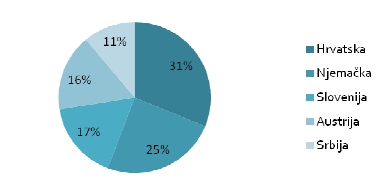 2016. – 2022. godinaGrafikon 27: Procentualno učešće turističkog prometa stranaca po zemljama porijekla u BPK Goražde u 2015.godini1.8.3.Broj turističkih noćenjaBroj ostvarenih turističkih noćenja na području BPK Goražde u 2015. godini, prema podacima izTurističkog ureda BPK Goražde158 iznosio je 4.729 noćenja, dok je prosječno zadržavanje turistaiznosilo 2,2 dana.Međutim, prema podacima iz FZS BiH (2015. godina)159, broj turističkih noćenja iznosio je 5.130, odčega je najveći broj noćenja ostvaren od strane domaćih turista ( 4.109 ili 80 %), dok je broj noćenjastranih turista bio 1.021.160 Najveći broj noćenja domaćih i stranih turista je ostvaren u mjesecumartu (496) i maju (625), dok je najmanji broj noćenja bio u mjesecu februaru (284). Nisu definisaniglavni razlozi posjete turista u ovom periodu, osim pretpostavke da se radi o organizovanim grupnimposjetama i time povećanom broju dolazaka i noćenja. Važniji događaji i manifestacije, koji bi trebaliprivlačiti veći broj turista se dešavaju u mjesecima: juni, juli, august i septembar (npr. Dani meda iljekovitog bilja - “Živjeti s prirodom”, “Dani jabuke“ – Goražde, “Drina i Prača„ - turističke destinacijeBiH, Brdska auto moto trka – Ustikolina, „Sajam zdrave hrane“- Ustikolina i „Internacionalni festivalprijateljstva“ u Goraždu)161.Podaci o broju noćenja turista za period 2011.-2014. godina,prikazuju oscilacije priliva turista. Naprimjer, broj noćenja u 2015. godini (5.130) se smanjio za 27%, u odnosu na 2013. godinu (7.003) alije veći od broja turista u baznoj 2011. godini za 12,77 %.Pokazatelj broja noćenja također ne daje uvid u stvarno stanje sektora turizma u BPK Goražde, kaošto je slučaj i sa podacima o broju dolazaka. Ugostitelji ne prijavljuju sve turiste i tačan broj noćenja,što onemogućava tačnu procjenu stanja sektora turizma po ovom pokazatelju.158 Turistička zajednica BPK Goražde – Turistički ured; Dostava informacija za potrebe izrade KEAP-a BPK Goražde, Mart 2016.159 FZS, BPK Goražde u brojkama, 2015160 FZS, Mjesečni statistički pregled FBiH po kantonima; Bilten K 03-15 do Bilten K 02-16161 Turizam – BPK: http://www.turizam-bpk.ba/v1/index.php/demo-layouts/manifestacije , 19.03.2016.ENOVA d.o.o. SarajevoInstitut za hidrotehniku d.d. Sarajevo (HEIS)	111Kantonalni akcioni plan za zaštitu okoliša Bosansko-podrinjskog kantona Goražde za period2016. – 2022. godina1.8.4.Turizam u zaštićenim područjimaNa području BPK Goražde nema zvanično zaštićenih prirodnih područja, te se ne može govoriti oturizmu u zaštićenim područjima BPK Goražde. Kao pokazatelj turizma u zaštićenim područjimaobično se uzima broj posjetilaca koji se procjenjuje na osnovu prodatih ulaznica, kao što je većpraksa u nekim zaštićenim područjima u FBiH npr. Nacionalni park Una, Spomenik prirode VreloBosne, Zaštićeni pejzaž Bijambare i drugi.Iako trenutno nema zvanično proglašenih zaštićenih područja, njihova uspostava se planira premaprijedlogu Prostornog plana za BPK Goražde za period 2008.-2028. godine. Istim se planira izdvajanje11 zaštićenih područja (detaljno objašnjeno u poglavlju 2.1.1.4. Prirodno naslijeđe sa posebnovrijednim područjima i područja sa visokim vrijednostima biološke raznolikosti).Pri zvaničnoj uspostavi zaštićenih područja, potrebno je donijeti planove upravljanja za ista a kojim bise kontrolisao pritisak turista na zaštićena područja, a posebno na vrijedne lokalitete unutar njih.1.8.5.Analiza i zaključCiAnalizom podataka koji su navedeni za sektor turizma i rekreacije, može se zaključiti da je uticajturizma i turista na okoliš BPK Goražde mali. Za intenzivniji razvoj turizma prepoznato je nekolikoograničavajućih faktora. Glavni ograničavajući faktor za razvoj turizma i veću posjećenost turista jevelika površina pod minama i NUS-ima. Također, važno je napomenuti sljedeće probleme u sektoruturizma:	relativno mali broj smještajnih kapaciteta, odnosno broj ležaja, na području BPK Goražde uodnosu na njegovu površinu,	pojedini smještajni objekti nisu kategorizirani i nisu registrovani od strane Turističkog uredaBPK Goražde, tako da se ne može ni voditi evidencija o broju dolazaka i noćenja,	ne vodi se evidencija o proizvodnji otpada, potrošnji vode i higijenskih proizvoda u sklopusmještajnih kapaciteta, samim tim ne može dobiti stvarna slika o tome da li turistički objektizagađuju okoliš, na koji način i u kom omjeru,	ne postoje zaštićena područja u sklopu BPK Goražde, tako da ne postoji turizam u zaštićenimpodručjima (niti se može utvrditi posjećenost turista prirodnim vrijednostima u kantonu).Važno je napomenuti da sektor turizma, s obzirom na mali broj dolazaka turista u BPK Goraždetokom godine, te njihov dosta ujednačen raspored, ne predstavlja faktor pritiska na okoliš BPKGoražde i njegove prirodne vrijednostil. Međutim, s obzirom da se tačan broj dolazaka ne zna i nemože biti dostupan, ova konstatacija se treba uzimati sa rezervom.1.9.PROSTORNO UREĐENJE I URBANIZAM1.9.1.Prostorno-planska dokumentaCijaZa vrijeme izrade KEAP-a BPK Goražde, BPK Goražde usvojen je Prostorni plan za područje BPKGoražde za period 2008. – 2028. Godine. Naime, Skupština BPK Goražde usvojila dokumentProstornog plan BPK Goražde za period 2016-2036. godina na sjednici održanoj dana 25.04.2016.godine. Dokument Prostornog plana za područje BPK Goražde za period 2008 – 2028 godine jeizrađen od strane Urbanističkog zavoda RS i korišten je kao podloga za izradu KEAP-a BPK Goražde.Prijedlogom prostornog plana za područje BPK Goražde elaborirani su: (i) Projekcija prostornograzvoja (razrada usvojene osnovne koncepcije razvoja), (ii) Projekcija razvoja prostornih sistema, i (iii)Odluka o provođenju Prostornog plana za područje BPK Goražde.ENOVA d.o.o. SarajevoInstitut za hidrotehniku d.d. Sarajevo (HEIS)	112Kantonalni akcioni plan za zaštitu okoliša Bosansko-podrinjskog kantona Goražde za period2016. – 2022. godinaTeritorija BPK Goražde u periodu prije 1992 godine nije imala jedinstveni prostorno – planskidokument, s obzirom da je tadašnje administrativno uređenje bilo drugačije nego današnje (nijepostojala administativna jedinica kanton). Krajem 1970–ih i početkom 1980–ih godina za veći dioteritorije današnjeg BPK Goražde je bio u izradi Regionalni prostorni plan Gornja Drina koji jeobuhvatao područje tadašnjih općine Gornjedrinskog regiona – Čajniče, Foča, Goražde, Rudo iVišegrad. Međutim, ovaj planski dokument je ostao u fazi nacrta i nikada nije usvojen.Za današnje općine u sastavu kantona su tokom 80–tih godina prošlog vijeka izrađivani prostorniplanovi, od kojih su neki i usvojeni, dok su drugi ostali neusvojeni tj. u fazi nacrta. Riječ je oprostornim planovima tadašnjih cjelovitih općina: Prostorni plan općine Foča, Prostorni plan GradaSarajevo za period od 1986.-2000. godina, odnosno 2015. godine (za veći dio teritorije današnjeopćine Pale u FBiH). Prostorni planovi ostali u fazi nacrta su: Prostorni plan općine Goražde,Prostorni plan općine Rogatica (za manji dio teritorije općine Pale u FBiH: naselja Bulozi i Vražalice).Zbog isteka planskog perioda i zastarjelosti općinske administracije, a posebno zbog podjeljenostinekih općina međuentitetskom linijom nadležnosti, stari prostorni planovi se praktično više neprimjenjujuOd 1995. godine za teritoriju BPK Goražde, nisu doneseni prostorni planovi ni na kantonalnom ni naopćinskom nivou 1621.9.2.Urbani razvojNa području BPK Goražde ustanovljeno je 11 urbanih područja, kako slijedi: (i) urbano područjegrada Goražda, (ii) Mravinjac, (iii) Kolovarice - Sadba, (iv) Bogušići - Lukarice, (v) Čitluk - Berič, (vi)Osanica, (vii) Ilovača, (viii) Ustikolina, (ix) Jabuka, (x) Prača, te (xi) Turkovići - Hrenovica. Površinaurbanog područja grada Goražde iznosi 1.852,4 ha, što je 3,69 % od ukupne površine BPK Goražde i84,92 % od ukupne površine svih urbanih područja. Samim tim BPK Goražde spada u ruralnopodručje BiH163Na osnovu kriterijuma razmatranih prilikom izrade dokumenta prijedloga Prostornog plana BPKGoražde za period 2008.-2028. godina164 utvrđena su središta pojedinih područja BPK Goražde, te jena osnovu toga predložen sistem centara razvoja, kako slijedi:	regionalni centar – naseljeno mjesto Goražde,	općinski centar nižeg ranga – naseljena mjesta Ustikolina (općina Foča u FBiH) i Prača (općinaPale u FBiH),	sekundarni općinski centar – naseljeno mjesto Vitkovići (općina Goražde),	lokalni centar – naseljena mjesta: Jabuka u općini Foča u FBiH; Bogušići, Čitluk (Berič),Ilovača, Kolovarice (Sadba), Osanica u općini Goražde; Turkovići (Hrenovica) u općini Pale uFBiH u FBiH,	primarno naseljeno mjesto – preostala naseljena mjesta (177),	prigradsko naseljeno mjesto – naseljena mjesta: Bačci, Budići, Grabovik, Laleta, Kazagići,Kolijevke, Sedlari, Sopotnica i Zupčići (općina Goražde).Sasvim je jasno da je grad Goražde centar urbanog razvoja cijelog BPK Goražde, s obzirom da je ugradskom i prigradskom području smještena najveća koncentracija javnih (kulturnih, privrednih,obrazovnih i zdravstvenih)ustanova.Distribuciju društvene infrastrukture BPK Goražde prikazuje Slika 6.162Ibid163 Vlada BPK Goražde, Strategija razvoja BPK Goražde za period 2016-2020. godine, 2015164 Urbanistički zavod RS, a.d. Banja Luka, Prostorni plan za područje BPK Goražde za period 2008.-2028.godina- Nacrt, 2013ENOVA d.o.o. SarajevoInstitut za hidrotehniku d.d. Sarajevo (HEIS)	113Kantonalni akcioni plan za zaštitu okoliša Bosansko-podrinjskog kantona Goražde za period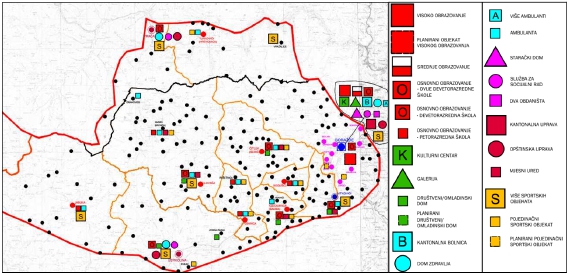 2016. – 2022. godinaSlika 6: Distribucija društvene infrastruktura BPK Goražde 165Prema prijedlogu Prostornog plana BPK Goražde za period 2008.-2028. godina166 komponentaurbanizacije neće biti značajna. U pomenutom planskom periodu ne očekuje se da će naseljenamjesta Ustikolina i Prača, kao općinski centri, ispuniti demografsko –statistički kriterijum za gradskanaselja, već će predstavljati mješovita naselja. Goražde će u planskom periodu predstavljati jedinogradsko naselje (grad) na teritoriji BPK Goražde. Projektovani broj stanovnika do 2028. godine iznosi18.865 stanovnika, a stopa urbanizacije 53.72 %. Međutim prema aktualnim podacima nastalimnakon posljednjeg pospisa stanovništva 2013. godine167, broj popisanih stanovnika u općini Goraždeiznosi 22.080, što je iznad prognoza navedenih u pomenutoj planskoj dokumentaciji.U pogledu procjene populacione distribucije naseljenih mjesta, do 2028. godine se ne predviđaznačajnija promjena u odnosu na postojeće stanje. Značajniji porast broja stanovnika se očekuje ugradu Goraždu, prigradskim naseljenim mjestima, naseljenim mjestima sa centralitetom,demografski većim naseljenim mjestima i povratničkim naseljenim mjestima. Naseljeno mjestoUstikolina bi trebalo prijeći u višu kategoriju (1.000 – 1.999 stanovnika) sa projektovanih 1.030stanovnika, kao i naseljeno mjesto Prača (500 – 1.999 stanovnika) sa projektovanih 557 stanovnika.Kategoriju naseljenih mjesta sa 200 - 499 stanovnika bi trebala prijeći naseljena mjesta: ZebinaŠuma, Čitluk, Hubjeri, Osanica i Turkovići. Ponovo, pregledom podataka iz posljednjeg popisastanovništva 2013. godine, broj stanovnika u općini Ustikolina (Foča FBiH) iznosi 2.213 stanovnika, aza mjesto Prača (Pale FBIH) 1.043 stanovnika, što je iznad prognoza za pomenuti planski period.Do kraja 2028. godine predviđa se da će područje BPK Goražde ostati karakteristično po niskomurbanom uticaju i maloj ljudskoj intervenciji u prostoru, osim područja općine Goražde, gdje će taintervencija biti umjerena. Predviđaju se manje promjene u morfološko – fizionomskoj strukturinaseljenih mjesta na području BPK Goražde, u smislu pogušćavanja građevinskih reona naselja, kao ipovećanju broja višespratnih objekata.1.9.3.Uslovi stanovanjaPogodna područja za stanovanje na području BPK Goražde u sadašnjem vremenu, ali i planskomperiodu prijedloga Prostornog plana BPK Goražde za period 2008.-2028. godina168, predstavljaju165Ibid.166 Urbanistički zavod RS, a.d. Banja Luka, Prostorni plan za područje BPK Goražde za period 2008.-2028.godina- Nacrt, 2013167Agencija za statistiku BiH, Preliminarni rezultati - Popisa stanovništva, domaćinstava i stanova u Bosni i Hercegovini 2013. Broj 1,Sarajevo 5.11.2013168Ibid.ENOVA d.o.o. SarajevoInstitut za hidrotehniku d.d. Sarajevo (HEIS)	114Kantonalni akcioni plan za zaštitu okoliša Bosansko-podrinjskog kantona Goražde za period2016. – 2022. godinaopćinski centri i njihova prigradska naselja, kao i sekundarni općinski i lokalni centri. Ukoliko se uobzir uzme projekcija rasta broja stanovnika i domaćinstava do planskog perioda 2028. godine,planira se povećanje broja stanova od oko 10,98 %. Time se očekuje da će do 2028. godine nateritoriji BPK Goražde biti u funkciji 12.353 stana. To se namjerava dostići izgradnjom 3.682 stana,uključujući i one koje je potrebno zamjeniti u sklopu amortizacije stambenog fonda (2.460 stambenihjedinica). Distribucija novih stambenih jedinica će najvećim dijelom biti usmjerena u korist gradaGoražde (84 %), s obzirom na očekivanja prirasta broja stanovnika.Međutim prema preliminarnim podacima nakon posljednjeg popisa stanovništva 2013. godine169,planirani broj stanova je već dostignut obzirom da iznosi ukupno 13.443 stanova za BPK Goražde.1.9.4.Analiza i zaključCiŠirenje gradova i centralizacija stvara značajan pritisak na okoliš. Jedan od ključnih aspekata održivograzvoja je postojanje kvalitetne prostorno-planske dokumentacije. Trenutno niti jedna općina BPKGoražde nema donesene i usvojene prostorne planove. Osim toga ne postoji usvojen kantonalniprostorni plan kao najvažniji strateško-razvojni dokument koji određuje dugoročne ciljeve i mjereprostornog razvoja. S tim u vezi potrebno je:1. Izraditi i usvojiti prostorne planove nižeg reda (općinski nivo), a u skladu sa kantonalnimprostornim planom i drugim značajnim strateškim planovima kantona. Prilikom izradeplanova nižeg reda obavezno u obzir uzeti aktualne podatke o broju stanovništva pooćinama iz posljednjeg popisa stanovništva iz 2013 godine.1.10.UPRAVLJANJE OTPADOMPlan upravljanja otpadom pokazuje trenutnu situaciju upravljanja otpadom na području BPK Goraždes ciljem učinkovitijeg planiranja i implementacije novog koncepta integralnog upravljanja otpadom.Porast proizvodnje otpada povezan je s razvijanjem privrede, rastom broja stanovnika, tepovećanjem životnog standarda. Otpad, i način na koji se njime upravlja, uzrokuju emisĳe štetnihtvari u vode, zrak i tlo, koje mogu utjecati na zdravlje ljudi i okoliš. Značaj i opseg uticaja zavisi odkoličine i svojstava otpada te od načina na koji se s njim postupa.Zakon o upravljanju otpadom (Sl. novine FBiH, br. 33/03, 72/09) razlikuje i definiše nekoliko različitihkategorija otpada170:a) "komunalni otpad" - je otpad iz domaćinstva kao i drugi otpad koji je zbog svoje prirode ilisastava sličan otpadu iz domaćinstva;b) "opasni otpad" - je svaki otpad koji je utvrđen posebnim propisom i koji ima jednu ili višekarakteristika koje prouzrokuju opasnost po zdravlje ljudi i okoliš po svom porijeklu, sastavuili koncentraciji, kao i onaj otpad koji je naveden u listi otpada kao opasni i regulisanprovedbenim propisom;c) "neopasni otpad" - je otpad koji nije definisan kao "opasni otpad";d) "inertni otpad" - je otpad koji nije podložan značajnim fizičkim, hemijskim ili biološkimpromjenama. Inertni otpad se neće rastvarati, spaljivati ili na drugi način fizički ili hemijskiobrađivati, biološki razgrađivati ili nepovoljno uticati na druge supstance sa kojima dolazi ukontakt na način da prouzrokuje zagađenje okoliša ili ugrožavanje zdravlja ljudi. Ukupnavlažnost, sadržaj polutanata u otpadu i ekotoksičnost filtrata mora biti neznatna da ne bidošlo do ugrožavanja kvaliteta površinskih i podzemnih voda;e) "biorazgradivi otpad" - je svaki otpad koji je pogodan za aerobnu ili anaerobnu razgradnju169Agencija za statistiku BiH, Preliminarni rezultati - Popisa stanovništva, domaćinstava i stanova u Bosni i Hercegovini 2013. Broj 1,Sarajevo 5.11.2013170 Član 4. navedenog ZakonaENOVA d.o.o. SarajevoInstitut za hidrotehniku d.d. Sarajevo (HEIS)	115Kantonalni akcioni plan za zaštitu okoliša Bosansko-podrinjskog kantona Goražde za period2016. – 2022. godinakao što je hrana, vrtni otpad, papir i karton;f)	"tečni otpad" - je svaki otpad u tečnoj formi uključujući otpadne vode, ali isključujući mulj.Za upravljanje komunalnim otpadom zadužena su komunalna preduzeća, proizvodni otpad tretirajusami generatori te vrste otpada (industrija i operatori postrojenja), dok su za posebne kategorijeotpada zadužena pravna lica po prethodno stečenom ovlaštenju/dozvoli za određenu vrstudjelatnosti upravljanja otpadom.Prema DPSIR metodologiji, pokazatelje korištene za analizu stanja upravljanja otpadom na područjuBPK Goražde, prikazuje Tabela 30.1.10.1.Komunalni otpadPrema Zakonu o upravljanju otpadom (Sl. novine FBiH, br. 33/03, 72/09), komunalni otpad je otpadiz domaćinstva kao i drugi otpad koji je zbog svoje prirode ili sastava sličan otpadu iz domaćinstva.Sakupljanje i tretiranje komunalnog otpada na području BPK Goražde vrši se u skladu sa navedenimfederalnim Zakonom i Zakonom o komunalnim djelatnostima BPK Goražde (Sl. novine BPK Goražde,br. 9/13). Planom upravljanja otpadom BPK Goražde 2013. - 2018.171 definisano je osnivanje i rad171 Vlada BPK Goražde, Plan upravljanja otpadom BPK Goražde 2013. - 2018., 2013.ENOVA d.o.o. SarajevoInstitut za hidrotehniku d.d. Sarajevo (HEIS)	116Kantonalni akcioni plan za zaštitu okoliša Bosansko-podrinjskog kantona Goražde za period2016. – 2022. godinakomunalnih preduzeća i obaveze općina u pružanju komunalnih usluga. Dakle, općine su zadužene zaorganiziranje upravljanja komunalnim otpadom i osnivanje javnih komunalnih preduzeća zaprovedbu aktivnosti na planiranju upravljanja otpadom.1.10.1.1.Nastajanje komunalnog otpadaPodručje BPK Goražde prema procjenama zasnovanim na podacima172, ima prosječno nastajanjekomunalnog otpada od 0,55 kg/st/dan. Godišnji nastanak komunalnog otpada po stanovniku iznosi201 kg/st/god.otpada završi na divljim (ilegalnim) deponijama. Jedan od zadataka integralnog pristupa upravljanjaotpadom je eliminisati ili smanjiti na najmanju moguću mjeru broj divljih deponija.1.10.1.2.Prikupljanje komunalnog otpada i pokrivenost uslugomPostojeća organizacija upravljanja komunalnim otpadom je bazirana na principu jedna općina –jedan operator. Aktivnosti većine komunalnih preduzeća u oblasti upravljanja otpadom su svedenena tri osnovne aktivnosti: prikupljanje otpada, njegov transport i odlaganje na deponije.Zbrinjavanje otpada, skoro kod svih komunalnih preduzeća na području BPK Goražde, nije jedinadjelatnost u opisu njihovih dužnosti. Tabela 32 prikazuje osnovne organizacijske karakteristikepojedinih komunalnih preduzeća na području BPK Goražde.otpadom, na osnovu podataka dobivenih od komunalnih preduzeća, su sljedeći:	pokrivenost područja uslugama odvoza otpada,172Anketiranje komunalnih preduzeća na području BPK provedeno u junu 2013. god. u sklopu aktivnosti na izradi Plana upravljanjaotpadom BPK Goražde 2013. - 2018. i Anketnog upitnika dobivenog od općina Goražde, Pale - Prača i Foča-Ustikolina provedenog uperiodu januar/februar 2016. godineENOVA d.o.o. SarajevoInstitut za hidrotehniku d.d. Sarajevo (HEIS)	117Kantonalni akcioni plan za zaštitu okoliša Bosansko-podrinjskog kantona Goražde za period2016. – 2022. godina	broj posuda za sakupljanje otpada,	dinamika odvoza otpada,	odvojeno sakupljanje otpada,	sakupljanje glomaznog (kabastog) otpada.ENOVA d.o.o. SarajevoInstitut za hidrotehniku d.d. Sarajevo (HEIS)	118Kantonalni akcioni plan za zaštitu okoliša Bosansko-podrinjskog kantona Goražde za period2016. – 2022. godinaPokrivenost područja sakupljanjem otpada direktno ukazuje na nastajanje komunalnog otpada natom području. Prema podacima iz komunalnih preduzeća, oko 71 % korisnika na području BPKGoražde je pokriveno uslugama odvoza otpada. To su uglavnom domaćinstva iz urbanih ipristupačnijih dijelova ruralnih područja. Kako je proizvodnja otpada u urbanim područjima veća odone u ruralnim, može se reći da se većina komunalnog otpada prikupi, ali da ostaje određena količinakoja završava na divljim deponijama. Prema Strategiji upravljanja otpadom FBiH za period 2008.-2018. godina, cilj je da se poveća u postotak domaćinstava obuhvaćenih uslugom odvoza otpada usvim općinama do 95%, čime bi se indirektno smanjio broj divljih deponijaJedan od najvećih problema komunalnih preduzeća predstavlja nedovoljan broj i starost vozila zaodvoz komunalnog otpada. Kod većine komunalnih preduzeća prosjek starosti vozila u upotrebi jeizmeđu 20-30 godina, što sa stanovišta potrošnje goriva i održavanja ima vrlo negativan uticaj naokoliš, kao i finansijski aspekt. Česti kvarovi na zastarjelim vozilima mogu predstavljati uzroknefunkcioniranja ili smanjenog obima rada sistema na određeno vrijeme.Komunalni i tehnološki otpad iz privrede preuzima se po pozivu/potrebi putem velih kontejnera, aostavljena je mogućnost da privredni subjekti sami dovezu otpad na deponiju.1.10.1.3.Obrada komunalnog otpadaTrenutno se na području BPK Goražde ne vrši odvajanje komunalnog otpada za recikliranje te je ovajkanton u velikom zaostatku u ispunjavanju operativnih ciljeva Strategije upravljanja otpadom FBiHza period 2008.-2018.godina, vezanih za odvojeno prikupljanje otpada.Na osnovu anketnih podataka na području općina Pale u FBiH i Foča u FBiH trenutno su u faziprojekati izgradnje reciklažnih dvorišta, zelenih otoka i postavljanje kontejnera za papir, plastiku,stalno, metal i drvo, kao i projekti koji se baziraju na primarno sortiranje otpada.Postrojenja za MBO obradu otpada, kao ni spalionica za komunalni otpad, nema na području BPKGoražde.1.10.1.4.Broj registrovanih deponija komunalnog otpadaNa području BPK Goražde službeno su registrovane tri općinske deponije, koje su otvorenog tipa tetrenutno ne zadovoljavaju načela sanitarnog odlaganja otpada, stoga ih je potrebno sanirati.ENOVA d.o.o. SarajevoInstitut za hidrotehniku d.d. Sarajevo (HEIS)	119Kantonalni akcioni plan za zaštitu okoliša Bosansko-podrinjskog kantona Goražde za period2016. – 2022. godinaTabela 34 prikazuje osnovne podatke o općinskim deponijama na području BPK Goražde.Deponija „Šišeta“ nalazi se u udolini ispod brda Sjenokos, a od najbližeg naseljenog mjesta Površnicaudaljena je 2 km. Deponija nije ograđena, ne posjeduje sistem za prikupljanje procjednih voda, kaoni sistem za otplinjavanje. Općina Goražde izradila je investiciono - tehničku i okolinskudokumentaciju sanacije deponije "Šišeta" čime je obezbjedila okolinsku dozvolu i urbanističkusaglasnost za sanaciju deponije. Nakon što izradi Glavni projekat sanacije deponije, odnosnodobivanja građevinske dozvole općina Goražde stvorit će uslove za početak izvođenja radova nasanaciji općinske deponije "Šišeta" čime bi se negativni uticaji deponije na okoliš sveo na minimum.Na području općine Goražde nalazi se i deponija „Haldište“, koja je bila općinska deponija do 2010.godine, kada je Odlukom Općinskog vijeća Općine Goražde prestala sa radom i kojom je određenanova privremena lokacija za odlaganje čvrstog komunalnog otpada na lokalitetu "Šišeta".Deponija„Haldište“ nalazi se u naselju Dubište na parceli označenoj kao k.č. br.1872/2 KO Goražde II, napotezu magistralnog puta Goražde-Čajniče, na desnoj obali rijeke Drine, na udaljenosti od Goraždado 5 km. Deponija „Haldište“ ima površinu od 40.269 m2, a procjenjuje se da je ukupno odloženo cca80.000 m3 otpada. Deponija je ne sanitarnog tipa i po karakteru spada u "divlje deponije" koju jetakođer potrebno sanirati. Prema Prostornom planu za područje BPK Goražde lokacija deponije"Haldište" predviđena je kao nova industrijska zona, međutim uslov za industrijsku zonu je sanacijadeponije "Haldište", jer trenutno deponija ne posjeduje sistem za prikupljanje procjednih voda,sistem otplinjavanja te negativno utiče na okoliš.Deponija „Gavrić“, udaljena je 1 km od najbližeg naseljenog mjesta Donje Žešće u općini Foča uFBiH. Udaljenost od najbližeg vodotoka iznosi 2 km. Prema procjeni JKP „Ušće“, deponija imakapacitet za još 10 godina odlaganja., Općina	Foča u FBiH uradila je plan prilagođavanja sanacijedeponije "Gavrić", a trenutno je u fazi izrade investiciono - tehničke i okolinske dokumentacijesanacije deponije, odnosno dobijanja okolinske dozvole, urbanističke saglasnosti i građevinskedozvole za početak izvođenja radova na sanacije deponije.Deponija „Šainovići“ nalazi se između naselja Prača i Hrenovica i u upotrebi je od 2002. godine.Prema procjeni JKP „Prača“, deponija ima kapacitet za još 9 godina odlaganja, a od dokumentacijeposjeduje Plan prilagođavanja sanacije općinske deponije "Šainovići".Slika 7 prikazuje lokacije općinskih deponija kao i lokaciju planirane Regionalne sanitarne deponije„Trešnjica“ za područje BPK Goražde.ENOVA d.o.o. SarajevoInstitut za hidrotehniku d.d. Sarajevo (HEIS)	120Kantonalni akcioni plan za zaštitu okoliša Bosansko-podrinjskog kantona Goražde za period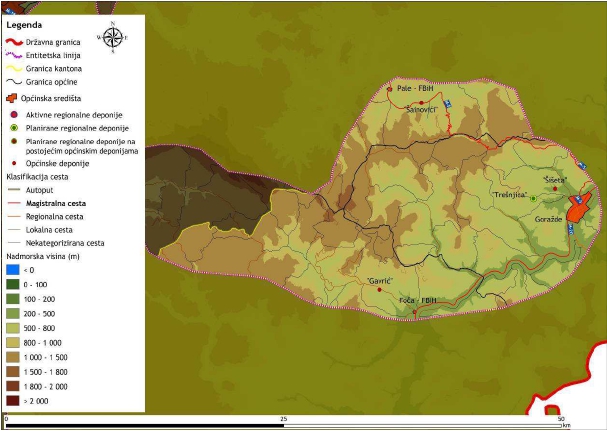 2016. – 2022. godinaSlika 7: Lokacija općinskih deponija i RD „Trešnjica“ na području BPK Goražde 1731.10.1.5.Broj nelegalnih deponija otpadaTrenutno na području BPK Goražde ne postoji podatak o tačnom broju nelegalnih "divljih" deponijate se podaci o njihovom broju baziraju na procjenama. Godišnje se pojavi od 10 do 20 divljihdeponija koje se povremeno saniraju od strane komunalnih preduzeća. Veliki problem predstavljaevidentiranje divljih deponija, s obzirom da se nakon uklanjanja jedne deponije, druga divlja deponijaveć pojavi na nekoj drugoj lokaciji. Prosječni odnos uklonjenih i novonastalih deponija je 1:3 u koristnovonastalih divljih deponija. Na divljim deponijama se nekontrolisano odlaže komunalni otpad, ačesto i ostale vrste otpada kao što su životinjski otpad, građevinski otpad ili opasni otpad.Na osnovu procjene komunalnih preduzeća trenutno je na području BPK Goražde evidentirano 40manjih „divljih deponija“, na kojima je ukupno odloženo cca 1.700 m3 ili 680 tona otpada (ukoliko seračuna sa koeficijentom zbijenosti od 400 kg/m3).Pored manjih divljih deponija, bitno je spomenuti i staru deponija industrijskog otpadnog materijalaHI „Azot Vitkovići“ u naselju Vitkovići gdje se nekontrolisano deponovao industrijski otpad i koju jetakođer potrebno sanirati.1.10.1.6.Stepen uspostave regionalnih sanitarnih deponijaU skladu sa podacima iz Federalnog plana upravljanja otpadom za period 2012.-2017. godina, u BPKGoražde trenutno ne postoji regionalna sanitarna deponija.Na području BPK Goražde planirana je izgradnja Regionalne sanitarne deponije (RD) „Trešnjica“ zaodlaganje otpada iz općina Goražde, Pale u FBiH i Foča u FBiH (Slika 7). Trenutno je u toku izrada173 Enova d.o.o. Sarajevo, Studija opravdanosti izgradnje pogona za mehaničko-biološku obradu (MBO) otpada i njegovo dalje korištenje uenergetske svrhe – I faza (nacrt), 2016.ENOVA d.o.o. SarajevoInstitut za hidrotehniku d.d. Sarajevo (HEIS)	121Kantonalni akcioni plan za zaštitu okoliša Bosansko-podrinjskog kantona Goražde za period2016. – 2022. godinainvesticiono-tehničke dokumentacije i okolišne dokumentacije za izgradnju RD „Trešnjica“. Naosnovu informacija koje navodi Federalni plan upravljanja otpadom 2012-2017174, početak rada,odnosno odlaganje otpada na RD „Trešnjica“ planiran je ta kraj 2018. godine kada je predviđeno izatvaranje općinskih deponija na području BPK Goražde u skladu sa Strategijom upravljanja otpadomFBiH za period 2008.-2018.godina.1751.10.1.7.Nastajanje i reciklaža ambalažnog otpadaPrema podacima iz anketnih upitnika o komunalnom otpadu i praksama upravljanja komunalnimotpadom za područje BPK Goražde, provedenog u periodu januar/februar 2016. godine, u općinamaBPK Goražde trenutno se ne vrši reciklaža otpada, niti postoje kompanije koje se bave reciklažom napodručju ovog kantona.Ipak, pojedine općine vrše selekciju otpada ili administrativne pripreme s ciljem selekcije otpada.U općini Foča u FBiH, na lokaciji deponije, otpad se trenutno odvaja ručno, a u fazi je i projekatizgradnje zelenih otoka i postavljanje kontejnera za papir, plastiku, staklo, metal i drvo, kao iprimarno sortiranje otpada. U toku je i potpisivanje Ugovora za reciklažu i zbrinjavanje ambalažnogotpada sa pravnim licem „Ekopak“ d.o.o. Sarajevo.U općini Pale u FBiH trenutno je u toku uspostava reciklažnog dvoršita na lokaciji deponije iizgradnja/adaptacija nadstrešnice sa kontejnerima za odvojeno sakupljanje otpada.1.10.1.8.Finansiranje upravljanja otpadomKomunalna preduzeća su osnovne jedinice u organizaciji upravljanja otpadom na području BPKGoražde i ona su odgovorna za finansijski aspekt upravljanja otpadom.Trenutno, jedini prisutni ekonomski instrument je naplata usluga od korisnika. Visina korisničkenaknade za otpad varira od općine do općine. Odluku o formiranju cijena usluga zbrinjavanja otpadana području općina donose općinska vijeća na temelju prijedloga cijena koju rade stručne službekomunalnih preduzeća.Tabela 35 prikazuje cijene usluga zbrinjavanja otpada po općinama u BPK Goražde.Jedan od većih problema u finansijskom aspektu upravljanja otpadom predstavlja postotak naplateusluga odvoza otpada.U općini Foča u FBiH postotak naplate iznosi 80%, dok je u ostalim općinama (Goražde, Pale u FBiH)taj postotak nešto manji (65-80%). Prezentovani podaci su preuzeti iz anketnih upitnika o upravljanjukomunalnim otpadom na podrucju BPK Goražde, a s obzirom na manjak/nepotpunost odgovora od174 FMOiT, Federalni plan upravljanja otpadom 2012-2017, 2011175 FMOiT, Strategijom upravljanja otpadom FBiH 2008-2018, 2009ENOVA d.o.o. SarajevoInstitut za hidrotehniku d.d. Sarajevo (HEIS)	122Kantonalni akcioni plan za zaštitu okoliša Bosansko-podrinjskog kantona Goražde za period2016. – 2022. godinastrane nekih komunalnih preduzeća, nije moguće precizno odrediti prosjek stope naplate. Stoga,okvirna prosječna stopa naplate u BPK Goražde se kreće oko 75 %.Općenito, cijene komunalnih usluga se obračunavaju na mjesečnoj razini. U prosjeku su sadašnjecijene na snazi zadnjih 11 godina, dok se u općini Pale u FBiH cijena usluga odvoza komunalnogotpada nije mijanjala zadnjih 17 godina. Metode naplate dugovanja su uglavnom iste u svimopćinama, a to su opomene i tužbe koje se upućuju komitentima.Sredstva koja se ostvare naplatom faktura uglavnom pokrivaju samo dio operativnih troškova poputplaća zaposlenika i troškova goriva, dok u većini komunalnih preduzeća ova sredstva nisu dovoljna zafinansijski samostalno obavljanje poslova, te su ista u gubicima. Ovo spriječava komunalnapreduzeća da vrše dugoročno finansijsko planiranje sistema upravljanja otpadom i da ulažu u novumehanizaciju i poboljšanje usluga.176 Većina komunalnih preduzeća na području BPK Goražde jekreditno zadužena kod komercijalnih banaka kako bi obezbjedili novu mehanizaciju.1.10.2.Proizvodni otpadProizvodni otpad je otpad koji nastaje u procesu proizvodnje i koji više nije pogodan za vraćanje uproizvodni proces. Sastoji se od raznovrsnih i nestabilnih tvari organskog i anorganskog porijekla, aprema svojim karakteristikama se dijeli na opasni otpad177 i neopasni otpad178.Analiza podataka o generiranju proizvodnog otpada na području BPK Goražde bazirala se na osnovupostojećih podataka FZS, podataka o proizvodnom otpadu iz federalnih i kantonalnih okolišnihdozvola postojećih postrojenja u BPK Goražde, podata dobivenim anketiranjem o otpadu179 koje jeprovedeno prilikom izrade Plana upravljanja otpadom BPK Goražde za period 2013.-2018. godina180,kao i direktnim kontakatiranjem sa određenim preduzećima u martu 2016. godine. Značajniprivredni subjekti su analizirani s obzirom na granu industrije kojoj pripadaju i prema brojuzaposlenika. Korišteni anketni upitnici imali su za cilj predstavljanje sveobuhvatne slike – prikupljanjepodataka o samom preduzeću, o strukturi vlasništva i sistema upravljanja, glavnim djelatnostima,korištenim sirovinama te količinama i vrstama otpada koji se generira u cilju identifikovanju glavnihokolišnih aspekata.U sljedećoj tabeli (Tabela 36) predstavljene su najznačajnije vrste proizvodnog otpada generisanogod strane pogona i postrojenja koji u postupku dobijanja okolišne dozvole moraju proći proceduruprocjene uticaja na okoliš, a prikazane su prosječne količine proizvodnog otpada u toku jednegodine, mjesta nastanka otpada i konačno zbrinjavanje otpada181.Klasifikacija proizvodnog otpada napravljena je prema Pravilniku o kategorijama otpada sa listama,tj. grupe otpada i pojedinačni nazivi otpada označeni su šestoznamenkastim ključnim brojevima gdjeprve dvije znamenke označavaju djelatnost iz koje potječe otpad, druge dvije označavaju proces ukojem je otpad nastao i zadnje dvije znamenke označavaju dio procesa iz kojeg otpad potječe.Opasni otpad je u skladu s Pravilnikom označen zvjezdicom (*).176 FMOiT, Federalni plan upravljanja otpadom 2012-2017, 2011177 Opasni otpad je svaki otpad koji je utvrđen Pravilnikom o kategorijama otpada sa listama (Sl. novine FBiH, br. 9/05) i koji ima jednu iliviše karakteristika koje uzrokuju opasnost po zdravlje ljudi i okoliš po svom porijeklu, sastavu ili koncentraciji, kao i onaj otpad koji jenaveden u listi otpada kao opasni i reguliran provedbenim propisom. Prema Zakonu o upravljanju otpadom FBiH zabranjen je uvozopasnog otpada radi njegovog odlaganja.178 Neopasni otpad je otpad koji ne spada u kategoriju opasnog otpada, prema Pravilniku o kategorijama otpada sa listama, a predstavljaotpad nastao u procesu proizvodnje, koji se ne koristi kao sekundarna sirovina u industriji u kojoj je nastao. Taj otpad, po svojimosobinama, nije sličan komunalnom otpadu.179 Anketni upitnici su poslani svim značajnijim privrednim subjektima s ciljem prikupljanja podataka o proizvodnom otpadu, 2013180 Vlada BPK Goražde, Plana upravljanja otpadom BPK Goražde 2013-2018, 2013181 Okolišna dokumentacija za pravna lica u BPK Goražde iz FMOIT nadležnosti i nadležnosti Ministarstva za urbanizam, prostornoguređenja i zaštite okolice BPK Goražde u postupcima izdavanja okolišnih dozvolaENOVA d.o.o. SarajevoInstitut za hidrotehniku d.d. Sarajevo (HEIS)	123Kantonalni akcioni plan za zaštitu okoliša Bosansko-podrinjskog kantona Goražde za period2016. – 2022. godinaENOVA d.o.o. SarajevoInstitut za hidrotehniku d.d. Sarajevo (HEIS)	124Kantonalni akcioni plan za zaštitu okoliša Bosansko-podrinjskog kantona Goražde za period2016. – 2022. godinaNa osnovu prezentiranih podataka (Tabela 36) može se konstatovati da u okviru proizvodnih procesaprethodno navedenih klasa pogona i postrojenja na području BPK Goražde, nastaju značajne količineproizvodnog otpada. U nastavku dokumenta bit će identifikovani najznačajniji privredni subjekti sapodručja BPK Goražde sa aspekta generisanja proizvodnog otpada.1.10.2.1.Neopasni proizvodni otpadNajznačajniji generatori neopasnog proizvodnog otpada u FBiH (bilo po količinama ili po svojstvu iuticaju generiranog otpada) su: livnice, termoelektrane, rudnici, tvornice cementa, proizvodnjapapira i kartona, kožarska industrija te klaonice182.Na području BPK Goražde, sa ovog aspekta, najznačajnije su sljedeće industrije:	prerada metala i plastike,	obrada drveta,	hemijska industrija,	poljoprivredna, i	tekstilna industrija.U proizvodni otpad koji se najviše generiše na području BPK Goražde, spadaju pepeo od izgaranjauglja i drveta (po količini nastajanja obimni, ali spadaju u neopasni otpad) uslijed rada kotlovnica.Kod sagorijevanja ugljene prašine, u vidu čvrstog ostatka sagorijevanja pojavljuje se i leteći pepeo. Izodređenih razloga (aerodinamički, temperaturni, fizički itd.) veći dio pepela goriva se ne vezuje uložišnoj komori, već kao ohlađeni čvrsti ostatak sagorijevanja putuje (leti) u struji dimnog gasa kaizlazu iz kotla.Osim pepela, po količinama je značajan i otpad koji nastaje preradom drveta i proizvodnjom ploča inamještaja. Važno je napomenuti da ovaj otpad može poslužiti kao energent za dobivanje toplotneenergije, a sam je i biorazgradiv. Podaci dobiveni iz okolišne dokumentacije privrednih subjekata kojigeneriraju ovu vrstu otpada najčešće su iskazani u m3/god. Uzimajući u obzir da je prosječna gustoćadrvenog otpada 600 kg/m3, navedene količine su iskazane u tonama i one iznose 2.370 t/god za ovuvrstu otpada.Otpad od mehaničkog oblikovanja i fizičke i mehaničke površinske obrade metala i plastike je trećipo količinama nastajanja u kategoriji neopasnog proizvodnog otpada BPK Goražde. Najčešće se radio komadima otpadnih materijala ili o opiljcima koji sadrže metalne ostatke (željezo, aluminij, bakar),te strugotine (blanjanje i tokarenje) od plastike. Uvidom u okolišnu dokumentaciju operatora,utvrđeno je da na području BPK Goražde godišnje nastane oko 16,3 t navedene vrste otpada.Ukupna količina neopasnog proizvodnog otpada u BPK Goražde, prema podacima iz okolišnihdozvola i prema Planu upravljanju otpadom za BPK Goražde za period 2013.-2018. godina iznosi8.233 t/god.Prema trenutnoj praksi zbrinjavanja ove kategorije otpada, dio neopasnog proizvodnog otpada sepredaje komunalnim preduzećima, a dio ovlaštenim preduzećima na dalje zbrinjavanje reciklažom iliodlaganjem.182Vlada BPK Goražde, Plan upravljanja otpadom BPK Goražde 2013. - 2018., 2013ENOVA d.o.o. SarajevoInstitut za hidrotehniku d.d. Sarajevo (HEIS)	125Kantonalni akcioni plan za zaštitu okoliša Bosansko-podrinjskog kantona Goražde za period2016. – 2022. godina1.10.2.2.Opasni proizvodni otpadUzimajući u obzir svojstva opasnog proizvodnog otpada kao i posljedice izlaganja istom, važno jepravilno rukovati opasnim proizvodnim otpadom jer isti može uzrokovati ozbiljne posljedice kako poprirodno okruženje, tako i po zdravlje ljudi.Veliki problem predstavlja nepostojanje tačnih podataka o vrsti i količini opasnog proizvodnogotpada što onemogućava adekvatno planiranje upravljanja ovom vrstom otpada.Prema trenutno dostupnim podacima iz Plana upravljanju otpadom za BPK Goražde za period 2013.-2018. godina, ukupne količine opasnog proizvodnog otpada iznose 6 762,47 t/g.Najveće količine nastalog opasnog proizvodnog otpada spadaju u građevinski otpad i otpad odrušenja objekata (uključujući otpad od izgradnje cesta i uključujući otpad od iskapanja onečišćenogtla). Također, bitno je spomenuti da na području BPK Goražde razvijena hemijska industrija, odnosnoda na području kantona egzistiraju pogoni u kojima se vrši proizvodnja eksploziva i smješa, municije,baruta, oružja u kojima se generiše opasni otpad od eksplozivnih predmeta (municije, vatrometa,eksploziva). Na osnovu podataka koje navodi okolišna dokumentacija, ukupna količina ove vrsteopasnog otpada (Tabela 37) iznosi 37 t/god.Na području BPK Goražde evidentirana je značajna količina rabljenih masti i ulja, kao i zauljenih krpa ifiltera, a koji spadaju u opasni proizvodni otpad. Ova vrsta otpada nastaje u okviru djelovanjarazličitih privrednih subjekata čiji su pogoni i postrojenja smješteni na području BPK Goražde. Ovavrsta otpada bit će detaljnije objašnjena u daljim dijelovima ovog dokumenta (poglavlje 1.10.3.Posebne kategorije otpada), a od ukupno navedene količine rabljenih masti i ulja u proizvodnomsektoru BPK Goražde, prema dostupnoj okolišnoj dokumentaciji, nastaje prosječno 30 t/god. Odnavedene količine najveći dio otpada na kategoriju 13 01 10* (nehlorirana hidraulična ulja na bazimineralnih ulja).Trenutno se ukupne količine opasnog proizvodnog otpada zbrinjavaju na nekoliko načina.Prvenstveno, oko 341,69 t otpada preuzimaju sljedeće kompanije, kako slijedi:	Goraždanskatrgosirovina d.o.o. Goražde,	Janjina d.o.o Goražde,	Kemokop d.o.o. Tuzla,	Kemis -BH d.o.o. Lukavac,	Tesla d.d. Brčko,	Metalimex Češka,	Reciklon d.o.o. Sarajevo,	CIBOS d.o.o Ilijaš,	GRIOSS d.o.o Grude.Ostatak opasnog otpada se odlaže na komunalne deponije, na zemljište u vlasništvu privrednihsubjekata koji ih generišu ili nepropisno sagorijeva kao npr. otpadna ulja.1.10.2.3.Stanje okoliša i posljediceAnaliza upravljanja proizvodnim otpadom na području BPK Goražde ukazala je na neadekvatnoupravljanje proizvodnim otpadom, osobito za opasni proizvodni otpad (npr. otpadna ulja).Proizvodni otpad se u nekim slučajevima nepropisno zbrinjava, a ponekad odlaže i na komunalnedeponije. Miješanje opasnih vrsta proizvodnog otpada sa komunalnim otpadom je nepoželjno jertada i komunalni otpad poprima odlike opasnog otpada, a također se i umjetno povećava ukupnakoličina opasnog otpada.Neadekvatno upravljanje opasnim proizvodnim otpadom od strane privrednih subjekata na područjuENOVA d.o.o. SarajevoInstitut za hidrotehniku d.d. Sarajevo (HEIS)	126Kantonalni akcioni plan za zaštitu okoliša Bosansko-podrinjskog kantona Goražde za period2016. – 2022. godinaBPK Goražde izaziva negativne posljedice po okoliš te direktno ugrožava zdravlje ljudi.1.10.2.4.Postojeći kapaciteti za zbrinjavanje opasnog i neopasnog proizvodnog otpadaU okviru pogona i postrojenja iz područja poljoprivrede, šumarstva, vodoprivrede, prehrambeneindustrije, tekstilne, kožarske, drvne i papirne industrije sa područja BPK Goražde najveće količinenastalog otpada čini neopasni proizvodni otpad koji je ujedno i biorazgradiv.Problem zbrinjavanja otpada koji nastaje preradom drveta riješen je na način da se tako nastaliotpad koristi za grijanje pogona i postrojenja, a dio se prodaje domaćinstvima koja se griju na drvo.Trenutna je praksa da se otpadna ambalaža, metalni otpad, bakar, plastika, željezo, aluminij, papir,karton, akumulatori, otpadna ulja, toneri i zauljeni filteri predaju ovlaštenim preduzećima na daljnjezbrinjavanje i reciklažu jer predstavljaju značajne sekundarne sirovine. Preduzeća koja vrše otkup,razdvajanje, mehaničku obradu i prodaju sekundarnih sirovina crne metalurgije i obojenih metala,kao i privremeno skladištenje opasnog otpada do konačnog zbrinjavanja ove vrste otpada napodručju BPK Goražde su: (i) „Goraždanskatrgosirovina“ d.o.o. Goražde, (ii) „Janjina“ d.o.o Goražde, i(iii) općinska komunalna preduzeća.Također, na području BPK Goražde aktivnost prikupljanja proizvodnog otpada vrše sljedeća pravnalica iz FBiH, koja preuzimaju, otkupljuju, privremeno skladište i konačno zbrinjavaju određenekoličine proizvodnog otpada, kao što slijedi:	„EKOPAK“ d.o.o Sarajevo,	„Delta Petrol“ d.o.o. Kakanj,	„Kemokop“ d.o.o. Tuzla,	„RECIKLON“ d.o.o. Sarajevo,	„CIBOS“ d.o.o. Ilijaš,	„Tesla“ d.d. Brčko.Prema dostupnoj okolišnoj dokumentaciji, navedena preduzeća mogu preuzeti cca 10.000 t otpadneambalaže i metalnog otpada koji nastaju u procesima hemijske, metalne, prehrambene industrije, uokviru infrastrukturnih projekata i drugih grana industrije. Dio preuzetog otpada se tretira na licumjesta, a dio se izvozi u inostranstvo na daljnju preradu.Neka od prethodno navedenih preduzeća („RECIKLON“ d.o.o. Sarajevo, „CIBOS“ d.o.o. Lukavac,„Fabrika cementa Lukavac“ d.o.o. Lukavac, „KEMOKOP“ d.o.o. Tuzla, „Delta Petrol“ d.o.o. Kakanj)ovlaštena su za prikupljanje, tretman, manipulaciju, privremeno skladištenje, distribuciju izbrinjavanje opasnog proizvodnog otpada.Velik problem predstavlja nepostojanje tačnih podataka o količinama i vrstama opasnog proizvodnogotpada jer mnogi privredni subjekti ne prijavljuju tačne količine nastalog proizvodnog otpada.Izražena je praksa da se otpadne masti i ulja koriste kao energent, bilo od strane fizičkih lica ili odstrane privrednih subjekata. Sve navedeno onemogućava adekvatno planiranje upravljanja ovomvrstom otpada.1.10.3.Posebne kategorije otpada1.10.3.1.Otpad iz zdravstvenih ustanovaPrema podacima iz upitnika, upućenih na adrese zdravstvenih ustanova za liječenje ljudi iveterinarskih ustanova, procjenile su se ukupne količine otpada iz zdravrtvenih ustanova BPKGoražde. Na području BPK Goražde ukupno postoji 5 bolnica i domova zdravlja, te samo jednaveterinarska stanica (na području općine Goražde).Na osnovu Plana upravljanja otpadom BPK Goražde za period 2013. - 2018. godina, prosječnaENOVA d.o.o. SarajevoInstitut za hidrotehniku d.d. Sarajevo (HEIS)	127Kantonalni akcioni plan za zaštitu okoliša Bosansko-podrinjskog kantona Goražde za period2016. – 2022. godinaproizvodnja otpada iz zdravstvenih ustanova kreće se u rasponu od 2,41 to 3,26 kg/krevet/dan183, odčega se infektivnog otpada proizvede od 0,19 do 0,88 kg/krevet/dan. Prema podacima FZS, brojbolesničkih dana ispisanih bolesnika na području BPK Goražde u 2012. g. je iznosio 12.414 dana.Uzimajući u obzir prethodno navedenu prosječnu proizvodnju otpada, dolazi se do broja od cca31,68 t/god proizvedenog neopasnog otpada iz zdravstvenih ustanova (ovo uključuje otpad izzdravstvenih ustanova komunalnog tipa te neopasni medicinski otpad), kao i 2,81 t/godproizvedenog infektivnog (opasnog) medicinskog otpada.Prema podacima iz upitnika na kojeg su odgovorile zdravstvene ustanove na području BPK Goražde,godišnje se generiše:31,68 t otpada sličnog komunalnom (miješani otpad, otpad iz kuhinja i sl.),0,24 t neopasnog medicinskog otpada,2,57 t opasnog medicinskog otpada (infektivni otpad, hemikalije, igle).Otpad iz zdravstvenih ustanova koji je sličan komunalnom otpadu (31,68 t/god) uglavnom sezbrinjava od strane komunalnih preduzeća i odlaže na općinske deponije otpada zajedno sa ostalimkomunalnim otpadom iz domaćinstava. Jedan dio neopasnog medicinskog otpada zbrinjavajukomunalna preduzeća, zajedno sa komunalnim otpadom iz domaćinstava, dio se predaje firmamakoje su zaduzenje za zbrinjavanje medicinskog otpada: "Reciklon" d.o.o. Sarajevo i "Kemis" d.o.o.Lukavac.Na području BPK Goražde registrovana je samo jedna veterinarska ustanova (JU Veterinarska stanicaGoražde), kojoj je poslan upitnik o upravljanju otpadom. Procijenjene godišnje količine na osnovidobivenih podataka su 10,8 t neopasnog otpada i 1,2 t opasnog otpada iz veterinarskih ustanova.Neopasni otpad preuzimaju komunalna preduzeća, dok se opasni neadekvatno zbrinjava(zakopavanje u krugu objekta ili predaja komunalnim preduzećima).1.10.3.2.Ambalaža i ambalažni otpadTrenutno su na području BPK Goražde prisutna dva operatera za prikupljanje ambalaže i ambalažnogotpada, i to: "Goraždanskatrgosirovina" d.o.o. Goražde i "Janjina" d.o.o Goražde. Na osnovuispunjene ankete (januar/februar 2016. godine) trenutno je u toku priprema Ugovora o zbrinjavanjuambalaže i ambalažnog otpada između Općine Foča u FBiH i kompanije "Ekopak" d.o.o. Sarajevo.Prema podacima FZS (2014. godina), i podacima preuzetim iz okolišnih dozvola, godišnja količinaotpadne ambalaže porijeklom iz privrednih aktivnosti kreće se u rasponu cca 200 - 300 t/god184.1.10.3.3.Električni i elektronički otpad - EEOBudući da ne postoji nacionalni registar o nastajanju električnog i elektroničkog otpada (EEO),godišnja količina ove vrste otpada koja se generira na području BPK Goražde procijenjena je naosnovu stručne literature185. Pretpostavlja se da na osnovu broja stanovnika186, u FBiH nastane oko2.386,39 t EEO godišnje.Podaci FZS (2014. godina) koji se odnose na godišnju količinu EEO porijeklom iz privrednih aktivnostiu BPK Goražde ukazuju da godišnja produkcija ove vrste otpada iznosi 0,45 t/god.Na području BPK Goražde ne postoje operateri za prikupljanje otpada od električnih i elektronskihproizvoda, u skladu sa Pravilnikom o upravljanju otpadom od električnih i elektronskih proizvoda (Sl.novine FBiH, broj: 87/12), te je potrebno sklopiti ugovore o zbrinjavanju elekričnog i elektroničkogotpada između proizvođača i ovlaštenih kompanija ove vrste otpada.183 Vlada BPK Goražde, Plan upravljanja otpadom BPK Goražde 2013. - 2018., 2013.184 Federalni zavod za statistiku, „BPK - količine nastalog otpada“, 2014185 Initial Report WEEE Implementation, IFC, March 2008 (5 kg EEO/stan. (Bugarska) - 30 kg EEO/stan. (V. Britanija)186 Agencija za statistiku BiH, Preliminarni rezultati popisa stanovništva, domaćinstava i stanova u Bosni i Hercegovini 2013., 2013ENOVA d.o.o. SarajevoInstitut za hidrotehniku d.d. Sarajevo (HEIS)	128Kantonalni akcioni plan za zaštitu okoliša Bosansko-podrinjskog kantona Goražde za period2016. – 2022. godinaNačin zbrinjavanja koji su operatori sistema naveli je rastavljanje EEO na jednostavnije dijelove iizvoz.187.1.10.3.4.Otpadna ulja i drugi zauljeni otpadPrema procjenama baziranim na ukupnom broju registrovanih vozila u BPK Goražde, prosječnojpotrebi motora za uljem, koeficijentu trošenja ulja te učestalosti mijenjanja ulja, procjenjena količinaotpadnih ulja u BPK Goražde iznosi 64,36 tone.Upravljanje otpadnim uljima i drugog zauljenog otpada regulisano je Uredbom o selektivnomprikupljanju, pakovanju i označavanju otpada (Sl. novine FBiH, br.38/06) koja određuje obaveze zageneratore rabljenih ulja i krajnjih korisnika mazivih ulja da prikupljaju i zbrinjavaju nastalo rabljenoulje.Na osnovu okolišne dokumentacije ukupne količine otpadnih ulja i drugog zauljenog otpada kojegeneriše industrijski sektor procjenjuje se da iznosi 280,31 tona/godišnje.Upravljanje rabljenim uljima u BPK Goražde podrazumijeva angažiranje firmi ovlaštenih zaprikupljanje i zbrinjavanje otpadnih ulja. Prema podacima iz upitnika i prema neformalno dobiveniminformacijama od strane firmi ovlaštenih za upravljanje rabljenim uljima, ovu vrstu aktivnosti provodimanji broj pravnih lica, odnosno oni kojima je to obavezna mjera smanjenja negativnog uticaja naokoliš prema okolišnoj dozvoli ili ISO certifikatu o upravljanju okolišem 14001:2004. Studija „Uvodnaanaliza za razvoj i uspostavljanje sistema upravljanja mazivima i uljima“188 pokazala je da senajmanje 90 % individualno prikupljene količine rabljenih maziva za vozila (motora i ulja za mjenjačevozila) spaljuje kao jeftina alternativa uobičajenom lož-ulju u običnim kotlovima. Navedena studija jetakođer ukazala na problem postojanja crnog tržišta rabljenim uljima, kao i na problem povremenogispuštanja rabljenih ulja direktno u vodotoke.1.10.3.5.Stara vozilaPrema podacima FZS (2014)189, i Agencije za identifikaciju dokumenata, evidenciju i razmjenupodataka, na području BPK Goražde je registrovano 3.351 motornih vozila starijih od 15 godina i više.S obzirom da je trenutno nemoguće predvidjeti prosječnu godišnju stopu nastajanja neupotrebljivihstarih vozila, broj starih neupotrebljivih vozila koje treba zbrinuti u toku sljedećih 10 godina (premagruboj procjeni od 3.351) treba povećati i za dio vozila koja su trenutno stara 8-15 godina.Stara motorna vozila u BPK Goražde preuzimaju se od strane auto-otpada. Konsultant nije uspio doćido podataka o daljim aktivnostima oko manipulisanja ovim vrstama otpada na auto-otpadu.1.10.3.6.Otpadne gumeNe postoji egzaktan podatak o ukupnoj godišnjoj količini otpadnih guma koja se generira na područjuBPK Goražde, stoga je ovaj podatak procijenjen na osnovu poznatih količina ukupne godišnje količineotpadnih guma za BiH190, poznatog broja registrovanih vozila u BiH i poznatog broja registrovanihvozila u BPK Goražde191. Prema procjeni, godišnja količina otpadnih guma koja se generiše u BPKGoražde iznosi: 45 t/god.Što se tiče prikupljanja ove vrste otpada, u BPK Goražde ne postoji preduzeće koje se baviprikupljanjem ove vrste otpada, te će biti potrebno sklapati ugovore između kompanija sa područjaBPK koje privremeno deponuju ovu vrstu otpada sa ovlaštenim kompanijama za zbrinjavanje iz FBiH.187 Prema podacima iz upitnika188 FMOiT, Uvodna analiza za razvoj i uspostavljanje sistema upravljanja mazivima i uljima, 2006.189 FZS (2013), Statistički godišnjak/ljetopis 2013.19010.000 t/god. (prema procjenama CARDS Pilot projekta reciklaže u BiH, Svjetska banka, 2004-2006)191Federalna Agencija za identifikacijske isprave, evidenciju i razmjenu podataka BiH, 2011ENOVA d.o.o. SarajevoInstitut za hidrotehniku d.d. Sarajevo (HEIS)	129Kantonalni akcioni plan za zaštitu okoliša Bosansko-podrinjskog kantona Goražde za period2016. – 2022. godina1.10.3.7.Otpadne baterije i akumulatoriZa područje BPK Goražde, ne postoji dostupan službeni podatak o ukupnoj generisanoj količini ovevrste otpada. Na osnovu procjena količine starih akumulatora za cijelu BiH (CARDS Pilot projektareciklaže u BiH, 2004-2006) od oko 6.500 t/god od čega na FBiH otpada 60 %, procjenjuje se da se napodručju BPK Goražde (prema udjelu u ukupnom broju registrovanih vozila od 1%) godišnje generišeoko 39 t otpadnih akumulatora.U BiH, trenutno, ne postoji u potpunosti organizovan način rukovanja ovim tipom otpada. Kompanijakoja se bavi reciklažom starih akumulatora na području BiH je „Tesla“ d.d. Brčko.1.10.3.8.Građevinski i inertni otpadPrema podacima iz literature192 procijenjena količina generisanog otpada s obzirom na brojstanovnika, na području BPG Goražde iznosi 800 t/god.Ne postoje relevantni podaci o zbrinjavanju ove vrste otpada. Na osnovu dostavljene okolišnedokumentacije privredne i industrijske kompanije na području BPK Goražde proizvedeni građevinskiotpad odlažu i planiraju na postojećim deponijama komunalnog otpada.1.10.3.9.Otpad životinjskog porijeklaPrema Izvještaju o stanju okoliša iz 2010. godine193, količine otpada životinjskog porijekla koje segenerišeju na godišnjem nivou u FBiH iznose 4.800 t. Procjenjuje se da sav otpad animalnog porijeklapreuzimaju komunalna preduzeća. Procjenjuje se da količina otpada životinjskog porijekla (premaudjelu u ukupnom nivou stočarske proizvodnje FBiH) iznosi 140 t/godišnje u FBiH. Na području BPKse procjenjuje da nastaje oko 10 tona otpada životinjskog porijekla godišnje.1.10.3.10.Otpadni mulj iz uređaja za pročišćavanje otpadnih vodaU procesima prečišćavanja otpadnih voda nastaju određene količine taloga ili mulja koji sadržirazličite polutante organskog i neorganskog porijekla kao i visoki postotak vode. Isti su nepoželjni uokolišu jer mogu sadržati patogene mikroorganizme, klice kao i toksične materije, te izazivajuneugodne mirise uslijed dalje razgradnje. Zato se kategoriziraju kao posebni otpad odnosno opasanotpad (19 00 00*) koji se u okoliš mora adekvatno odlagati uz prethodnu obradu u cilju neutralizacijei uklanjanja suvišne vode.Trenutno na području BPK Goražde ne postoji postrojenje za pročišćavanje otpadnih vodastanovništva)194.1.10.3.11.Otpad iz poljoprivrede (biljna proizvodnja) i šumarstvaPrema podacima FZS195, godišnja količina otpada od poljoprivrede (biljna proizvodnja196) i šumarstvau BPK Goražde iznosi cca 4.600 t/god.Ne postoje relevantni podaci o zbrinjavanju ove vrste otpada u BPK Goražde.1.10.3.12.Postojeći kapaciteti za zbrinjavanje posebnih kategorija otpada192Stenis, Industrial management models with emphasis on construction waste, Lund Institute of Tehcnology, 2005; Management ofconstruction and demolition waste inthe EU, Stakeholders Workshop, 2010193 Ministarstvo vanjske trgovine i ekonomskih odnosa BiH , Stanje okoliša FBiH – Izvještaj za 2010. godinu, 2010194 Federalno ministarstvo poljoprivrede, vodoprivrede i šumarstva, Strategija upravljanja vodama FBiH 2010-2022, 2010.195 Federalni zavod za statistiku (2014), „BPK Goražde - količine nastalog otpada“196Prema dokumentu „Stanje okoliša FBiH – Izvještaj za 2010. godinu“, podrazumijeva otpad od ubuđale silaže i sijena; zatim otpadna biljnatkiva nastala uklanjanjem biljne mase sa međa, kanala, pored puteva, neobrađenih parcela, ekonomskih dvorišta i sl. (ambrozija i drugikorovi), otpadnu ambalaža od pesticida koja sadrži opasne materije i ostalu otpadnu ambalažu i plastikuENOVA d.o.o. SarajevoInstitut za hidrotehniku d.d. Sarajevo (HEIS)	130Kantonalni akcioni plan za zaštitu okoliša Bosansko-podrinjskog kantona Goražde za period2016. – 2022. godinaTabela 37 daje prikaz kompanija koje se bave zbrinjavanjem opasnog otpada i njegovim izvozomprema odredbama Baselske konvecije.Tabela 37: Pravna lica registrovana za aktivnosti zbrinjavanja opasnog otpada i njegovog izvoza prema1971.10.4.Analiza i zaključCi1.10.4.1.Upravljanje komunalnim otpadomProblemi u upravljanju komunalnim otpadom u BPK Goražde zapravo su odraz općeg stanja u ovojoblasti u cijeloj BiH. Problemi su prezentovani sa okolišnog, tehničkog, finansijskog, organizacijskog idruštvenog aspekta.Okolišni aspekt	Nedovoljna je pokrivenost uslugama prikupljanja i odvoza komunalnog otpada (prosječno 71 %za područje BPK Goražde), što za posljedicu ima pojavu divljih deponija na kojima se otpadnekontrolisano odlaže.	Od tri općinske deponije niti jedna ne zadovoljava uslove sanitarnog odlaganja, a sve ostaledeponije nisu planski izgrađene niti izgrađene i upravljane u skladu sa zakonskim zahtjevima, testoga predstavljaju opasnost za okoliš i ljudsko zdravlje.	Veliki je broj divljih deponija, sa preko 10.000 m3 otpada svih vrsta, koje komunalna preduzećaredovno uklanjaju, međutim stalno se na novim lokacijama pojavljuju nove divlje deponije.	Postojeće općinske deponije uglavnom su smještena uz vodotoke, što za posljedicu može imatipojavu nekontrolisanog procjeđivanja otpadnih procjednih voda u podzemlje, te pojavu zaraza ipatogenih organizama u okolišu. Zbog neadekvatnog gospodarenja postojećim deponijama,može doći do samozapaljenja otpada te raznošenja otpada od strane divljih životinja koji suraznosioci zaraza.Tehnički aspekt197Podaci preuzeti sa službene web stranice FMOIT-a: „Spisak kompanija u FBiH koje se bave zbrinjavanjem i izvozom opasnog otpadaprema odredbama Baselske konvencije“ (http://www.fmoit.gov.ba/ba/page/79/upravljanje-otpadom)ENOVA d.o.o. SarajevoInstitut za hidrotehniku d.d. Sarajevo (HEIS)	131Kantonalni akcioni plan za zaštitu okoliša Bosansko-podrinjskog kantona Goražde za period2016. – 2022. godina	Podaci o količini i sastavu otpada zasnivaju se na procjenama, jer na deponijama ne postojioprema za vaganje. Ovi podaci ključan su preduslov za adekvatno planiranje sistema upravljanjaotpadom i izgradnju RD, a na području BPK Goražde nije vršeno sistemsko praćenje ovihparametara usljed nepostojanja adekvatne opreme i finansijskih sredstava.	U svim općinama BPK Goražde, komunalna preduzeća vrše aktivnosti sakupljanja i odvoženjaotpada sa opremom koja je zastarjela (većina opreme i mehanizacije starija je od 15 godina).	Postojeći kapaciteti posuda za sakupljanje otpada nisu dovoljni u općinama, te se otpad prikupljai odlaže u vrećama oko mjesta sakupljanja što uzrokuje raznošenje otpada.	Postojeći stepen recikliranja je nedovoljno razvijen i nije u skladu sa zahtjevima Federalnestrategije zaštite okoliša 2008 - 2018.Finansijski aspekt	Komunalna preduzeća ne ostvaruju stepen naplate koji bi im osigurao finansijsku održivostsistema, te su neka zadužena kod komercijalnih banaka za nabavku opreme ili čak pokrivanjeoperativnih troškova.	Politika utvrđivanja cijena za usluge prikupljanja otpada nije tržišno orijentisana, teneravnomjerno opterećuje pojedine kategorije korisnika. Cijene se ne utvrđuju na osnovukoličina prikupljenog otpada i na taj način korisnici nemaju inicijativu da količine smanje niti da ihodvojeno prikupljaju.	Tržište sekundarnih sirovina slabo je razvijeno, što onemogućava finansijsko orijentisanuinicijativu za odvojeno sakupljanje otpada i recikliranje sekundarnih sirovina.OrganizaCioni aspekt	Neriješeno je pitanje razvoja sistema upravljanja otpadom na regionalnoj razini. U BPK Goraždese ne prati dovoljno dinamika uspostave regionalnih sanitarnih deponija niti zatvaranjapostojećih općinskih deponija kako nalaže Federalna strategija zaštite okoliša za period 2008.–2018. godina. Izgradnja planirane RD "Trešnica" na području općine Goražde je tek u fazi izradeinvesticiono-tehničke i okolišne dokumentacije.	Ne postoje alternative za odlaganje otpada na deponije jer u BPK Goražde ne postoje kapacitetiza obradu komunalnog otpada poput RDF tehnologije.	Ne postoje izrađeni općinski Planovi upravljanja otpadom.Društveni aspekt	Na području BPK Goražde trenutno je u fazi priprema investiciono-tehničke i okolišnedokumentacije za potrebe izgradnje RD, što će imati pozitivan uticaj kroz zaposlenja lokalnogstanovništva.	Nedovoljno razvijena javna svijest i informisanosti kod stanovništva o održivom upravljanjuotpadom1.10.4.2.Upravljanje proizvodnim otpadomAnalizom raspoložive okolišne dokumentacije i anketiranjem preduzeća koja su glavni generatoriproizvodnog otpada, utvrđeni su problemi u upravljanju proizvodnim otpadom te grupisani sanekoliko aspekata.Okolišni aspekt	Korištenje opasnog proizvodnog otpada kao energenta (otpadna ulja i maziva) od strane fizičkihlica i privrednih subjekata.	Nepropisno korištenje otpadnih ulja i drugog zauljenog otpada u energetske svrhe (onečišćenjezraka) od strane fizičkih lica i privrednih subjekata.ENOVA d.o.o. SarajevoInstitut za hidrotehniku d.d. Sarajevo (HEIS)	132Kantonalni akcioni plan za zaštitu okoliša Bosansko-podrinjskog kantona Goražde za period2016. – 2022. godinaTehnički aspekt	Tehnička neprilagođenost pogona i postrojenja uslovima iz okolišne dozvole (neposjedovanjefiltera, separatora za otpadne vode).Finansijski aspekt	Nemogućnost apliciranja na grant sredstva namijenjena zbrinjavanju proizvodnog otpada zbogneriješenih imovinsko–pravnih odnosa i pitanja vlasništva otpada.OrganizaCioni aspekt	Neposjedovanje ugovora o zbrinjavanju opasnog proizvodnog otpada između privrednihsubjekata u čijim pogonima nastaje ova vrsta otpada i ovlaštenih firmi koje se bavezbrinjavanjem i manipulacijom opasnog otpada;	Nepodudarnost zahtjeva iz okolišne dozvole sa stvarnim stanjem, u smislu neimenovanjaodgovorne osobe za upravljanje otpadom.1.10.4.3.Upravljanje posebnim kategorijama otpadaAnalizom postojećeg stanja identifikovali su se glavni problemi u upravljanju posebnim kategorijamaotpada na području BPK Goražde. Glavni problemi, posmatrani sa okolišnog, tehničkog, finansijskogili organizacijskog (uključujući i pravno-institucionalni) aspekta, navedeni su u nastavku teksta.Okolišni aspekt	Onečišćenje vode i tla usljed neadekvatnog odlaganja posebnih kategorija otpada.	Miješanje opasnih vrsta posebnih kategorija otpada sa komunalnim otpadom, čime i komunalniotpad dobiva odlike opasnog otpada.	Trošenje prirodnih resursa usljed nedovoljne stope reciklaže (osim prikupljenog EE otpada iprikupljenih baterija i akumulatora) i/ili nedovoljnog energetskog iskorištenja otpada (osim uslučaju vršenja dozvoljenog spaljivanja otpadnih ulja i otpadnih guma).	Nepropisno korištenje otpadnih ulja i drugog zauljenog otpada u energetske svrhe (onečišćenjezraka) od strane fizičkih lica i privrednih subjekata.Tehnički aspekt	Nepostojanje sistema upravljanja posebnim kategorijama otpada (osim za EE otpad, te ambalažui ambalažni otpad koji još nisu u potpunosti zaživjeli).	Nedostatak nacionalne infrastrukture za adekvatno zbrinjavanje: starih vozila, otpadaživotinjskog porijekla (ne postoji kafilerija), otpada sa uređaja za pročišćavanje otpadnih voda(ne postoje anaerobni digestori za energetsko iskorištavanje mulja), otpada iz poljoprivrede(biljna proizvodnja) i šumarstva (ne postoje kompostane ni elektrane na biomasu).	Nepostojanje adekvatnih kapaciteta privremenog skladištenja medicinskog otpada od stranezdravstvenih ustanova (u nekim slučajevima otpad se čuva u nedovoljno izoliranim prostorima).Finansijski aspekt	Problem nedostatka finansijskih sredstava i skupog zbrinjavanja posebnih kategorija otpada.	Postojanje crnog tržišta otpadnih ulja.OrganizaCioni aspekt	Nepostojanje sistema upravljanja posebnim kategorijama otpada (osim za EE otpad, te ambalažui ambalažni otpad koji još nisu u potpunosti zaživjeli).ENOVA d.o.o. SarajevoInstitut za hidrotehniku d.d. Sarajevo (HEIS)	133Kantonalni akcioni plan za zaštitu okoliša Bosansko-podrinjskog kantona Goražde za period2016. – 2022. godina	Nedovoljna kontrola (inspekcijski nadzor) nad pravnim subjektima koji generišu posebnekategorije otpada.	Neadekvatna primjena propisa iz oblasti građenja (za građevinski otpad koji nastaje pri rušenjuobjekata)198.	Nepostojanje zakonodavno – pravnog okvira za pojedine vrste otpada koje spadaju u posebnekategorije otpada (stara vozila, otpadne gume, otpadne baterije i akumulatori, građevinskiotpad).	Nedovoljan broj edukacija i programa informisanja privrednih subjekata i građana o pravilnomupravljanju posebnim kategorijama otpada.Društveni aspekti	Nedovoljna osviještenost pravnih subjekata koji generišu otpad o mogućim negativnim uticajimausljed neadekvatnog odlaganja posebnih kategorija otpada.	Nedovoljna osviještenost stanovništva o mogućim negativnim uticajima usljed neadekvatnogodlaganja posebnih kategorija otpada.198Član 79 Zakona o prostornom planiranu i korištenju zemljišta na nivou FBiH (Sl. novine FBiH, br. 2/06, 72/07, 32/08, 4/10, 13/10 i 45/10)propisuje da zahtjev za izdavanje odobrenja za uklanjanje građevine sadrži, između ostalog, projekt za uklanjanje građevine i procjenuuticaja na okoliš. Prema članu 8. Uredbe o vrsti, sadržaju, označavanju i čuvanju, kontroli i nostrifikaciji investiciono-tehničkedokumentacije (Sl. novine FBiH, br. 33/10), Plan upravljanja građevinskim otpadom je sastavni dio urbanističke saglasnosti i odobrenja zagrađenje (odnosno uklanjanje građevine).ENOVA d.o.o. SarajevoInstitut za hidrotehniku d.d. Sarajevo (HEIS)	134Naziv općine2Površina (km )Goražde248,8Foča u FBiH169,4Pale u FBiH86,4Ukupno BPG Goražde504,6Visinski pojasevi (m)Površina (m)%339-4001.936,53,86400-5003.421,756,81500-6004.4928,94600-7005.54111,03700-8006.335,512,61800-9006.389,2512,72900-1.0005.796,7511,541.100-1.2005.70411,361.200-1.3005.050,2510,061.300-1.5003.286,56,541.500-1.6001.840,53,661.600-1.724307,50,61> 1.724124,250,25UKUPNO50.225,75100,00Prosječna godišnjatemperatura (°C)Srednjatemperatura ujanuaru (°C)Srednjatemperatura u julu(°C)Apsloputna minimalnatemperatura(°C)Apsloputna maksimalnatemperatura(°C)9,8-1,219-23,538,2OblastNaziv pokazatelja[tip pokazatelja]Tip podatakaKoličinaJedinica mjerePrirodaPejzažna raznolikost:Brdski pejzaži,Gorski pejzaži,Visokoplaninski pejzaži,Reliktno-refugijalni pejzaži[S]Kvantitativan45431NDP%PrirodaBiološka raznolikost:Broj biljnih vrsta sa crveneliste FBiHBroj životinjskih vrsta sacrvene liste FBiH[S]Kvantitativan14*22*BrojPrirodaZaštićena                prirodnapodručja[R]Kvantitativan0%PrirodaKonverzija            primarnihekosistema[P]KvantitativanNDP/PrirodaKonverzija       sekundarnihstaništa[P]KvantitativanNDP/PrirodaEkosistemi     sa     visokimbiološkim vrijednostima[S]Kvantitativan4BrojŠumeŠume i šumska područja[S]Kvantitivan77,58%Certificirane šume - FSC[R]Kvantitivan0ha ili %PoljoprivredaPotrošnja đubriva[P]KvantitivanNDP/PoljoprivredaPotrošnja pesticida[P]KvantitivanNDP/PoljoprivredaEmisija stakleničkih gasovaCSI 010 [P]Kvantitivan342.586*kg CH4PoljoprivredaBilans hranjivih supstanciSCI 025 [P]KvantitivanNDP/PoljoprivredaPodručja pod organskimproizvodnjomSCI 026 [R]KvantitivanNDP/UpravljanjekvalitetomzrakaProizvodnja    i    potrošnjaspojeva      koji      oštećujuozonski omotač[P]Kvantitativan (zaproizvodnju)Kvantitativan (zapotrošnju)*0310t/godt/godUpravljanjekvalitetomzrakaKiselost (pH) padavina[S]NDP32--UpravljanjekvalitetomzrakaIzloženost          ekosistemaacidifikaciji      atmosphere,eutrofikaciji i ozonu[S]NDP33--UpravljanjekvalitetomzrakaPrekoračenje        graničnihvrijednosti        parametarakvaliteta zraka u urbanimpodručjima[S]Kvantitativan14.16764,1655,92broj    stanovnika% stanovnikau     odnosu     naukupan          brojstanovnika(22.080) u općiniGoraždePostotak             uodnosu             naukupan          brojstanovnika u BPKGoraždeUpravljanjekvalitetomzrakaSadržaj teških metala uukupnim                lebdećimčesticama[S]NDP--UpravljanjekvalitetomzrakaPregled stanja monitoringakvaliteta zraka[S]Kvantitativan1Mjerna     stanicaza           praćenjeparametarakvalitete zrakaTransportSmanjenje           zastarjelihprevoznih sredstava(S) i (P)KvantitativanNDP%TransportPovećanje    ili    smanjenjeprivatnih automobila(S) (P)KvantitativanNDP/TransportAsfaltiranost cesta(S)KvantitativanNDPkmTurizam        irekreaCijaZaštićena područja(S)KvantitativanNDP2Km ili %Turizam        irekreaCijaPotrošnja         vode         uugostiteljsko      turističkimobjektima(P)KvantitativanNDPLTurizam        irekreaCijaSmanjenje           zastarjelihprevoznih sredstava(S) i (P)KvantitativanNDP%Vodni resursiKorištenje vodaKorištenje vodaKorištenje vodaKorištenje vodaKorištenje vodaVodni resursiKorištenje        voda        zavodosnadbijevanje[P]Kvantitativan86%Vodni resursiKorištenje        voda        zanavodnjavanje[P]KvantitativanKorištenje voda u industriji[P]KvantitativanNDPZaštita vodaZaštita vodaZaštita vodaZaštita vodaZaštita vodaOdvodnja       i       tretmanotpadnih                       vodadomaćinstva i industrije[P]Kvantitativan85% odvodnja0 tretmanEmisije organske materije[P]KvantitativanBPK5- 604,24,SM - 513,96,N - 511,8P - 108,798t/godKvalitet površinskih voda[S]KvalitativanLošKvalitet podzemnih voda[S]KvalitativanZadovoljavajućiKvalitet vode za piće[S]KvalitativanZadovoljavajućiZaštita od vodaZaštita od vodaZaštita od vodaZaštita od vodaZaštita od vodaPodručje pod prijetnjompoplava[S]Kvantitivan12N(broj poplavnihpodručja)OCjenaZnačenje oCjene5Vrlo veliki problem4Veliki problem3Umjereni problem2Nizak problem1Vrlo nizak problemBrojOpis aktivnostiNosilaC aktivnostiVremenskirokPotrebnafinansijska sredstvaMogući izvor sredstavaStrateški Cilj 1. Zaštita biološke raznolikosti i geodiverziteta FBiH kroz uspostavu i jačanje instituCionalnog okvira za realizaCiju efikasnih mjeraStrateški Cilj 1. Zaštita biološke raznolikosti i geodiverziteta FBiH kroz uspostavu i jačanje instituCionalnog okvira za realizaCiju efikasnih mjeraStrateški Cilj 1. Zaštita biološke raznolikosti i geodiverziteta FBiH kroz uspostavu i jačanje instituCionalnog okvira za realizaCiju efikasnih mjeraStrateški Cilj 1. Zaštita biološke raznolikosti i geodiverziteta FBiH kroz uspostavu i jačanje instituCionalnog okvira za realizaCiju efikasnih mjeraStrateški Cilj 1. Zaštita biološke raznolikosti i geodiverziteta FBiH kroz uspostavu i jačanje instituCionalnog okvira za realizaCiju efikasnih mjeraStrateški Cilj 1. Zaštita biološke raznolikosti i geodiverziteta FBiH kroz uspostavu i jačanje instituCionalnog okvira za realizaCiju efikasnih mjeraOperativni Cilj 1.1. InventarizaCija vrsta flore, faune i gljiva, te identifikaCija tipova staništaOperativni Cilj 1.1. InventarizaCija vrsta flore, faune i gljiva, te identifikaCija tipova staništaOperativni Cilj 1.1. InventarizaCija vrsta flore, faune i gljiva, te identifikaCija tipova staništaOperativni Cilj 1.1. InventarizaCija vrsta flore, faune i gljiva, te identifikaCija tipova staništaOperativni Cilj 1.1. InventarizaCija vrsta flore, faune i gljiva, te identifikaCija tipova staništaOperativni Cilj 1.1. InventarizaCija vrsta flore, faune i gljiva, te identifikaCija tipova staništa1.1.1.Uraditi inventarizaciju flore, faune i gljiva u minimalno dva planiranazaštićena područja (vidi Poglavlje 4.1.1.4)MUPUZO BPK u saradnji sastručnim institucijama2018-201940.000Namjenska sredstva MUPUZOBPK Goražde, FZO FBiH1.1.2.Uraditi kategorizaciju i identifikaciju staništa i ekosistema nahorizontalnom i vertikalnom profilu na području BPK Goražde sadistribucijskim mapama ekosistemaMUPUZO BPK u saradnji sastručnim institucijama2016-201980.000Namjenska sredstva MUPUZOBPK Goražde, FZO FBiHOperativni Cilj 1.2. Uspostava sistema monitoringa stanja biološke raznolikostiOperativni Cilj 1.2. Uspostava sistema monitoringa stanja biološke raznolikostiOperativni Cilj 1.2. Uspostava sistema monitoringa stanja biološke raznolikostiOperativni Cilj 1.2. Uspostava sistema monitoringa stanja biološke raznolikostiOperativni Cilj 1.2. Uspostava sistema monitoringa stanja biološke raznolikostiOperativni Cilj 1.2. Uspostava sistema monitoringa stanja biološke raznolikosti1.2.1.Odabrati stručnu instituciju/institucije za provođenje praćenja stanjabiološke raznolikosti na nivou BPK GoraždeMUPUZO BPK2019--1.2.2.Provođenje redovnog praćenja stanja biološke raznolikosti BPK GoraždeStručna/e institucija/e2019-202250.000/godišnjeNamjenska sredstva MUPUZOBPK Goražde, FZO FBiH1.2.3.Jačanje inspekcijskog nadzora u oblasti zaštite prirode i prirodnih resursaKantonalna uprava zainspekcijske poslove u saradnjisa MUPUZO BPK2017-202220.000/godišnjeBudžet KantonaOperativni Cilj 1.3. Zaštita ugroženosti vrsta i staništaOperativni Cilj 1.3. Zaštita ugroženosti vrsta i staništaOperativni Cilj 1.3. Zaštita ugroženosti vrsta i staništaOperativni Cilj 1.3. Zaštita ugroženosti vrsta i staništaOperativni Cilj 1.3. Zaštita ugroženosti vrsta i staništaOperativni Cilj 1.3. Zaštita ugroženosti vrsta i staništa1.3.1.Dopuniti Crvene liste sa podacima o zaštićenoj flori, fauni i gljivama sapodručja BPK Goražde (nakon finalizacije mjere 1.1.1.)MUPUZO BPK Goražde,Stručna/e institucija/e zapraćenje stanja2020/1.3.2.Prilikom izdavanja okolišnih dozvola za hidroenergetske objektezahtijevati obavezu izgradnje ribljih stazaMUPUZO BPKkontinuirano--Operativni Cilj 1.4. Monitoring i kontrola invanzivnih vrstaOperativni Cilj 1.4. Monitoring i kontrola invanzivnih vrstaOperativni Cilj 1.4. Monitoring i kontrola invanzivnih vrstaOperativni Cilj 1.4. Monitoring i kontrola invanzivnih vrstaOperativni Cilj 1.4. Monitoring i kontrola invanzivnih vrstaOperativni Cilj 1.4. Monitoring i kontrola invanzivnih vrsta1.4.1.Započeti proces inventarizacije invazivnih vrsta sa uspostavomodgovarajućih baza podataka za prostor BPK GoraždeMUPUZO BPKMSPZRLI BPK i odabranastručna institucija2021-202230.000Namjenska sredstva MUPUZOBPK Goražde, FZO FBiHStrateški Cilj 2: Zaštititi prirodu kroz uspostavu i jačanje pravnog, instituCionalnog i finansijskog okvira za realizaCiju efikasnih mjeraStrateški Cilj 2: Zaštititi prirodu kroz uspostavu i jačanje pravnog, instituCionalnog i finansijskog okvira za realizaCiju efikasnih mjeraStrateški Cilj 2: Zaštititi prirodu kroz uspostavu i jačanje pravnog, instituCionalnog i finansijskog okvira za realizaCiju efikasnih mjeraStrateški Cilj 2: Zaštititi prirodu kroz uspostavu i jačanje pravnog, instituCionalnog i finansijskog okvira za realizaCiju efikasnih mjeraStrateški Cilj 2: Zaštititi prirodu kroz uspostavu i jačanje pravnog, instituCionalnog i finansijskog okvira za realizaCiju efikasnih mjeraStrateški Cilj 2: Zaštititi prirodu kroz uspostavu i jačanje pravnog, instituCionalnog i finansijskog okvira za realizaCiju efikasnih mjeraOperativni Cilj 2.1 Izrada potrebnih planskih dokumenataOperativni Cilj 2.1 Izrada potrebnih planskih dokumenataOperativni Cilj 2.1 Izrada potrebnih planskih dokumenataOperativni Cilj 2.1 Izrada potrebnih planskih dokumenataOperativni Cilj 2.1 Izrada potrebnih planskih dokumenataOperativni Cilj 2.1 Izrada potrebnih planskih dokumenata2.1.1.Izraditi Elaborate valorizacije prirodnih vrijednosti za minimalno dvaplanirana zaštićena područja (u skladu sa mjerom 1.1.1.)MUPUZO BPK2019-202020.000/po elaboratuNamjenska sredstva MUPUZOBPK Goražde, FZO FBiH2.1.2.Donošenje zakona o proglašavanju minimalno dva planirana zaštićenapodručja (u skladu sa mjerom 1.1.1.)MUPUZO BPK Goražde, VladaBPK Goražde2020-2022//2.1.3.Izraditi planove uređenja parkovskih i drugih zelenih površina u općinamaMUPUZO BPK Goražde, Općine2017-201810.000/ planuOpćinski budžeti, namjenskaBrojOpis aktivnostiNosilaC aktivnostiVremenskirokPotrebnafinansijska sredstvaMogući izvor sredstavasredstva MUPUZO BPKGoražde, FZO FBiHOperativni Cilj 2.2 Jačanje kadrovskih i resursnih kapaCiteta za zaštitu prirodeOperativni Cilj 2.2 Jačanje kadrovskih i resursnih kapaCiteta za zaštitu prirodeOperativni Cilj 2.2 Jačanje kadrovskih i resursnih kapaCiteta za zaštitu prirodeOperativni Cilj 2.2 Jačanje kadrovskih i resursnih kapaCiteta za zaštitu prirodeOperativni Cilj 2.2 Jačanje kadrovskih i resursnih kapaCiteta za zaštitu prirodeOperativni Cilj 2.2 Jačanje kadrovskih i resursnih kapaCiteta za zaštitu prirode2.2.1.Kapacitiranje MUPUZO BPK Goražde sa stručnim saradnikom za zaštituprirodeMUPUZO BPK2016-201720.000/godišnjeBudžet Kantona2.2.2.Imenovanje, opremanje i osposobljavanje upravitelja budućih zaštićenihpodručja na području BPK GoraždeMUPUZO BPK2021-202235.000/godišnjeBudžet KantonaStrateški Cilj 3: Smanjiti pritisak na biodiverzitet BPK GoraždeStrateški Cilj 3: Smanjiti pritisak na biodiverzitet BPK GoraždeStrateški Cilj 3: Smanjiti pritisak na biodiverzitet BPK GoraždeStrateški Cilj 3: Smanjiti pritisak na biodiverzitet BPK GoraždeStrateški Cilj 3: Smanjiti pritisak na biodiverzitet BPK GoraždeStrateški Cilj 3: Smanjiti pritisak na biodiverzitet BPK GoraždeOperativni Cilj 3.1. Povećati stepen zaštite prostora u odnosu na raspoložive prirodne potenCijaleOperativni Cilj 3.1. Povećati stepen zaštite prostora u odnosu na raspoložive prirodne potenCijaleOperativni Cilj 3.1. Povećati stepen zaštite prostora u odnosu na raspoložive prirodne potenCijaleOperativni Cilj 3.1. Povećati stepen zaštite prostora u odnosu na raspoložive prirodne potenCijaleOperativni Cilj 3.1. Povećati stepen zaštite prostora u odnosu na raspoložive prirodne potenCijaleOperativni Cilj 3.1. Povećati stepen zaštite prostora u odnosu na raspoložive prirodne potenCijale3.1.1.Proglasiti minimalno dva zaštićena područja predviđena Prostornimplanom BPK Goražde (ona za koje je urađena valorizacija)MUPUZO BPK2021-2022--3.1.2.Započinjanje aktivnosti na donošenju odluke o izradi Planova upravljanjaMUPUZO BPK i Budućiupravljač2022-*Operativni Cilj 3.2 Smanjiti pritisak privrednih aktivnosti na prirodu i prirodne resurseOperativni Cilj 3.2 Smanjiti pritisak privrednih aktivnosti na prirodu i prirodne resurseOperativni Cilj 3.2 Smanjiti pritisak privrednih aktivnosti na prirodu i prirodne resurseOperativni Cilj 3.2 Smanjiti pritisak privrednih aktivnosti na prirodu i prirodne resurseOperativni Cilj 3.2 Smanjiti pritisak privrednih aktivnosti na prirodu i prirodne resurseOperativni Cilj 3.2 Smanjiti pritisak privrednih aktivnosti na prirodu i prirodne resurse3.2.1.Finansijska podrška privrednicima za implementaciju projekata čistijeproizvodnjeMUPUZO BPK Goražde, NVO2017-202230.000/ godišnjeNamjenska sredstva MUPUZOBPK GoraždeStrateški Cilj 4: Podizanje društvene svijesti o potrebi očuvanja i zaštite prirodeStrateški Cilj 4: Podizanje društvene svijesti o potrebi očuvanja i zaštite prirodeStrateški Cilj 4: Podizanje društvene svijesti o potrebi očuvanja i zaštite prirodeStrateški Cilj 4: Podizanje društvene svijesti o potrebi očuvanja i zaštite prirodeStrateški Cilj 4: Podizanje društvene svijesti o potrebi očuvanja i zaštite prirodeStrateški Cilj 4: Podizanje društvene svijesti o potrebi očuvanja i zaštite prirodeOperativni Cilj 4.1. Provođenje aktivnosti na jačanju svijesti o potrebi očuvanja i zaštite prirodeOperativni Cilj 4.1. Provođenje aktivnosti na jačanju svijesti o potrebi očuvanja i zaštite prirodeOperativni Cilj 4.1. Provođenje aktivnosti na jačanju svijesti o potrebi očuvanja i zaštite prirodeOperativni Cilj 4.1. Provođenje aktivnosti na jačanju svijesti o potrebi očuvanja i zaštite prirodeOperativni Cilj 4.1. Provođenje aktivnosti na jačanju svijesti o potrebi očuvanja i zaštite prirodeOperativni Cilj 4.1. Provođenje aktivnosti na jačanju svijesti o potrebi očuvanja i zaštite prirode4.1.1.Finansijska podrška projektima na jačanju svijesti o potrebi očuvanja izaštite prirode i prirodnog nasljeđaMUPUZO BPKNVO2017-202210.000/ godišnjeNamjenska sredstva MUPUZOBPK Goražde4.1.2.Osnažiti komunikaciju sa građanima o potrebi zaštite prirodnihvrijednosti BPK Goražde (izrada web stranice MUPUZO BPK Goražde,promotivnih materijala, izrada mjesečnih biltena)MUPUZO BPK2017-202210.000/ godišnjeNamjenska sredstva MUPUZOBPK Goražde4.1.3.Uvesti program eko-škole u osnovne i srednje škole na području BPKGoraždeMPUZO BPK u saradnji saMOMNKS BPK Goražde, NVO2017-20225.000/školiNamjenska sredstva MPUZOBPK Goražde, FZO FBiH,donatoriBrojOpis aktivnostiNosilaC aktivnostiVremenski rokPotrebna finansijskasredstvaMogući izvor sredstavaKORIŠTENJE VODAKORIŠTENJE VODAKORIŠTENJE VODAKORIŠTENJE VODAKORIŠTENJE VODAKORIŠTENJE VODAStrateški Cilj 1. Poboljšanje sistema javnog vodosnabdijevanjaStrateški Cilj 1. Poboljšanje sistema javnog vodosnabdijevanjaStrateški Cilj 1. Poboljšanje sistema javnog vodosnabdijevanjaStrateški Cilj 1. Poboljšanje sistema javnog vodosnabdijevanjaStrateški Cilj 1. Poboljšanje sistema javnog vodosnabdijevanjaStrateški Cilj 1. Poboljšanje sistema javnog vodosnabdijevanjaOperativni Cilj 1.1 Smanjenje gubitaka u javnim vodovodnim sistemima za oko 15%Operativni Cilj 1.1 Smanjenje gubitaka u javnim vodovodnim sistemima za oko 15%Operativni Cilj 1.1 Smanjenje gubitaka u javnim vodovodnim sistemima za oko 15%Operativni Cilj 1.1 Smanjenje gubitaka u javnim vodovodnim sistemima za oko 15%Operativni Cilj 1.1 Smanjenje gubitaka u javnim vodovodnim sistemima za oko 15%Operativni Cilj 1.1 Smanjenje gubitaka u javnim vodovodnim sistemima za oko 15%1.1.1.Nabavka opreme i obuka osoblja komunalnih preduzeća za otkrivanjegubitaka u vodovodnim sistemimaOpćine, komunalnapreduzeća2016-201750.000/ JKPOpćinski        budžet,        budžetkomunalnih    preduzeća,    FZOFBiHFZO      FBiH,      namjenskaBrojOpis aktivnostiNosilaC aktivnostiVremenski rokPotrebna finansijskasredstvaMogući izvor sredstavasredstva MP BPK1.1.2.Izrada Studije za otkrivanje gubitaka i Plana sanacije sekundarnevodovodne mrežeOpćine, komunalnapreduzeća2017-201825.000/JKPOpćinski        budžet,        budžetkomunalnih    preduzeća,    FZOFBiH, namjenska sredstva MPBPK1.1.3.Zamjena dotrajalih cijevi i sanacija dotrajalih objekata u vodovodnimsistemimaOpćine, komunalnapreduzeća2016-202275.000/god.Općinski        budžet,        budžetkomunalnih    preduzeća,    FZOFBiH, namjenska sredstva MPBPK Goražde, krediti razvojnihagencija1.1.4.Ugradnja vodomjera za registrirane korisnike koji nemaju vodomjerili su na zajedničkoj potrošnjiOpćine, komunalnapreduzeća2016-202215.000/ godišnje/ općiniOpćinski        budžet,        budžetkomunalnih    preduzeća,    FZOFBiH, namjenska sredstva MPBPK GoraždeOperativni Cilj 1.2 Osiguranje zdravstveno ispravne vode za piće za Cjelokupno stanovništvo Kantona.Operativni Cilj 1.2 Osiguranje zdravstveno ispravne vode za piće za Cjelokupno stanovništvo Kantona.Operativni Cilj 1.2 Osiguranje zdravstveno ispravne vode za piće za Cjelokupno stanovništvo Kantona.Operativni Cilj 1.2 Osiguranje zdravstveno ispravne vode za piće za Cjelokupno stanovništvo Kantona.Operativni Cilj 1.2 Osiguranje zdravstveno ispravne vode za piće za Cjelokupno stanovništvo Kantona.Operativni Cilj 1.2 Osiguranje zdravstveno ispravne vode za piće za Cjelokupno stanovništvo Kantona.1.2.1.Kreiranje katastra vodoopskrbnih objekata ( izvorišta, objekati javnogvodosnadbijevanja i lokalni / mjesni objekti)Općine2017-201830.000/ godišnjeOpćinski budžet1.2.2.Kreiranje i izvršavanje godišnjeg plana praćenja za privatnevodoopskrbne objekte koji se nalaze izvan sistema javnogvodosnadbijevanjaZJZ BPK Goražde2016-202215.000/god.Općinski budžet1.2.3.Kreiranje i izvršavanja sistematskog plana održavanja (opravka,dezinfekcija i sl.) javnih gradskih česamaZJZ BPK Goražde2016-202220.000/godišnjeOpćinski budžet, budžetkomunalnih preduzeća, FZOFBiH, namjenska sredstva MPBPK Goražde1.2.4Uvezivanje mjesnih vodovoda u javne vodovodne sisteme i stavljanjeistih pod punu kontrolu JKPOpćine, komunalnapreduzeća2019-202225.000/JKPOpćinski budžet, budžetkomunalnih preduzeća,namjenska sredstva MPBPK,FZO FBiH1.2.5Izrada potrebne projektne dokumentacije za uključivanje dodatnihizvorišta u sisteme javnog vodosnadbijevanjaOpćine2019-202250.000/ izvorištuOpćinski budžet, budžetkomunalnih preduzeća,namjenska sredstva MP BPKGoražde, FZO FBiHZAŠTITA VODAZAŠTITA VODAZAŠTITA VODAZAŠTITA VODAZAŠTITA VODAZAŠTITA VODAStrateški Cilj 2. Postizanje i održavanje dobrog stanja površinskih i podzemnih voda radi zaštite akvatične flore i faune i potreba korisnika vodaStrateški Cilj 2. Postizanje i održavanje dobrog stanja površinskih i podzemnih voda radi zaštite akvatične flore i faune i potreba korisnika vodaStrateški Cilj 2. Postizanje i održavanje dobrog stanja površinskih i podzemnih voda radi zaštite akvatične flore i faune i potreba korisnika vodaStrateški Cilj 2. Postizanje i održavanje dobrog stanja površinskih i podzemnih voda radi zaštite akvatične flore i faune i potreba korisnika vodaStrateški Cilj 2. Postizanje i održavanje dobrog stanja površinskih i podzemnih voda radi zaštite akvatične flore i faune i potreba korisnika vodaStrateški Cilj 2. Postizanje i održavanje dobrog stanja površinskih i podzemnih voda radi zaštite akvatične flore i faune i potreba korisnika vodaOperativni Cilj 2.1 Smanjenje tereta zagađenja od urbanih/sanitarnih otpadnih vodaOperativni Cilj 2.1 Smanjenje tereta zagađenja od urbanih/sanitarnih otpadnih vodaOperativni Cilj 2.1 Smanjenje tereta zagađenja od urbanih/sanitarnih otpadnih vodaOperativni Cilj 2.1 Smanjenje tereta zagađenja od urbanih/sanitarnih otpadnih vodaOperativni Cilj 2.1 Smanjenje tereta zagađenja od urbanih/sanitarnih otpadnih vodaOperativni Cilj 2.1 Smanjenje tereta zagađenja od urbanih/sanitarnih otpadnih voda2.1.1.Rekonstrukcija i Izgradnja kanalizacionog sistema i povećanjestepena obuhvaćenosti stanovništva na 50 %,u općinama Pale u FBiHi Foča u FBiH.Općine, JKP uz podrškuMUPUZO BPK2016-2020Nije moguće procijenitiOpćinski budžet, budžetkomunalnih preduzeća,namjenska sredstva MUPUZOBrojOpis aktivnostiNosilaC aktivnostiVremenski rokPotrebna finansijskasredstvaMogući izvor sredstavaBPK, kreditna zaduženja,donatori2.1.2.Analiza postojećeg stanja u vezi sa izgrađenim septičkim jamama iizrada općinskog plana za podršku fizičkim licima za rekonstrukcijuseptičkih jamaOpćine, JKP2016-201720.000/ općiniOpćinski budžet, budžetkomunalnih preduzeća2.1.3.Izrada projektne dokumentacije za izgradnju postrojenja za tretmanotpadnih voda kojim će se obuhvatiti najmanje 50% stanovništvagrada GoraždeOpćina Goražde, JKP2016-2022100.000Općinski budžet, budžetkomunalnih preduzeća, kreditnazaduženje, donatori2.1.4Izgradanja postrojenje za tretman otpadnih voda prema postojećojdokumentacijui u općini Pale FBiHOpština Pale, JKP2016-20226.500.000Općinski budžet, budžetkomunalnih preduzeća, kreditnazaduženje, donatori2.1.5Izrada projektne dokumentacije za tretman otpadnih voda općiniUstikolinaOpština Ustikolina, JKP2016-2022100.000Općinski budžet, budžetkomunalnih preduzeća, kreditnazaduženje, donatoriOperativni Cilj 2.2 Smanjenje tereta zagađenja otpadnih voda od privrednih i poljoprivrednih aktivnostiOperativni Cilj 2.2 Smanjenje tereta zagađenja otpadnih voda od privrednih i poljoprivrednih aktivnostiOperativni Cilj 2.2 Smanjenje tereta zagađenja otpadnih voda od privrednih i poljoprivrednih aktivnostiOperativni Cilj 2.2 Smanjenje tereta zagađenja otpadnih voda od privrednih i poljoprivrednih aktivnostiOperativni Cilj 2.2 Smanjenje tereta zagađenja otpadnih voda od privrednih i poljoprivrednih aktivnostiOperativni Cilj 2.2 Smanjenje tereta zagađenja otpadnih voda od privrednih i poljoprivrednih aktivnosti2.2.1.Izgradnja tretmana otpadnih voda za industrijsku zonu PobjedaUključeni privredni subjekti,MPBPK, MUPUZO BPK2016-20221.000.000Uključeni privredni subjekti, uzpodršku FMPVŠ, AVPRS, FHZ,kreditnih sredstava Svjetskebanke2.2.2.Jačanje inspekcijske kontrole za provedbu uvjeta iz vodnih akata kojipropisuje uvjete smanjenja tereta zagađenja otpadnih voda izprivredeKantonalna uprava zainspekcijske poslove2016-2022--2.2.3Saradnja sa poljoprivrednim udruženjima na promociji iimplementaciji dobrih poljoprivrednih praksi sa osvrtom naposljedice nastanka i uticaja otpada i otpadnih voda iz poljoprivredeMPBPK, NVO2017-202020.000/ godišnjeProgram novčane podrške izbudžeta Vlade BPK2.2.4Organizacija zajedničke obuke za privrednike metaloprerađivačkeindustrije i službenike ministarstva i inspekcijskih službi o koristimaprimjene najbolje raspoloživih praksi i primjeni čistije proizvodnjeOpćina, MP BPK Goražde20173.000MP BPK Goražde,ZAŠTITA OD VODAZAŠTITA OD VODAZAŠTITA OD VODAZAŠTITA OD VODAZAŠTITA OD VODAZAŠTITA OD VODAStrateški Cilj 3. Smanjenje rizika pri ekstremnim hidrološkim pojavamaStrateški Cilj 3. Smanjenje rizika pri ekstremnim hidrološkim pojavamaStrateški Cilj 3. Smanjenje rizika pri ekstremnim hidrološkim pojavamaStrateški Cilj 3. Smanjenje rizika pri ekstremnim hidrološkim pojavamaStrateški Cilj 3. Smanjenje rizika pri ekstremnim hidrološkim pojavamaStrateški Cilj 3. Smanjenje rizika pri ekstremnim hidrološkim pojavamaOperativni Cilj 3.1 Obnova i sanaCija postojećih, te izgradnja i održavanje sistema zaštitnih vodnih objekata u Cilju povećanja stepena sigurnosti odbrane od poplavaOperativni Cilj 3.1 Obnova i sanaCija postojećih, te izgradnja i održavanje sistema zaštitnih vodnih objekata u Cilju povećanja stepena sigurnosti odbrane od poplavaOperativni Cilj 3.1 Obnova i sanaCija postojećih, te izgradnja i održavanje sistema zaštitnih vodnih objekata u Cilju povećanja stepena sigurnosti odbrane od poplavaOperativni Cilj 3.1 Obnova i sanaCija postojećih, te izgradnja i održavanje sistema zaštitnih vodnih objekata u Cilju povećanja stepena sigurnosti odbrane od poplavaOperativni Cilj 3.1 Obnova i sanaCija postojećih, te izgradnja i održavanje sistema zaštitnih vodnih objekata u Cilju povećanja stepena sigurnosti odbrane od poplavaOperativni Cilj 3.1 Obnova i sanaCija postojećih, te izgradnja i održavanje sistema zaštitnih vodnih objekata u Cilju povećanja stepena sigurnosti odbrane od poplava3.1.1.Rekonstruiranje postojećih objekata zaštite od poplava do potrebnognivoa zaštite koji odgovara značaju branjenog prostora i obimu štetekoja bi mogla nastati eventualnom poplavom velikim vodamaodređenog ranga pojaveFaza I: Izrada projekte dokumentacijeFaza II: RekonstrukcijaZa vodotoke I kategorije:Agencija za vodno područjerijeke SaveZa ostale vodotoke: gradovii općineFaza I:2016-2017Faza II: 2018-2022Procjena nije mogućaZa vodotoke I kategorije:Agencije za vodno područjerijeke SaveZa ostale vodotoke: Općinskibudžet, namjenska sredstva MPBPK, Agencije za vodnoBrojOpis aktivnostiNosilaC aktivnostiVremenski rokPotrebna finansijskasredstvaMogući izvor sredstavapodručje rijeke Save3.1.2.Izgradnja zaštitnih objekata od velikih voda na ugroženim područjimapo prioritetima u skladu sa rezultatima Kantonalnog operativnogplana, odnosno mapa opasnosti i mapa rizika koje će definirati inadležnosti za implementacijuFaza I: Izrada projekte dokumentacijeFaza II: IzgradnjaOpćine, MP BPK GoraždeGoražde, Agencija za vodnopodručje rijeke Save2017-2022Procjena nije mogućaOpćinski budžet, namjenskasredstva MP BPK i Agencije zavodno područje rijeke Save (uzavisnosti od nadležnosti uzmogućnost apliciranja općina zanamjenska sredstva, kredite idruge donacije)3.1.3.Osiguranje funkcionalnosti postojećih i novoizgrađenih zaštitnihobjekata od štetnog djelovanja voda u skladu sa nadležnostimaOpćine, MP BPK Goražde,Agencija za vodno područjerijeke Save2016-2022Procjena nije mogućaOpćinski budžet, namjenskasredstva MP BPK i Agencije zavodno područje rijeke Save (uzavisnosti od nadležnosti uzmogućnost apliciranja općina zanamjenska sredstva, kredite idruge donacije)Strateški Cilj 4. Jačanje pravnih, instituCionalnih i finansijskih kapaCiteta u oblasti upravljanja vodamaStrateški Cilj 4. Jačanje pravnih, instituCionalnih i finansijskih kapaCiteta u oblasti upravljanja vodamaStrateški Cilj 4. Jačanje pravnih, instituCionalnih i finansijskih kapaCiteta u oblasti upravljanja vodamaStrateški Cilj 4. Jačanje pravnih, instituCionalnih i finansijskih kapaCiteta u oblasti upravljanja vodamaStrateški Cilj 4. Jačanje pravnih, instituCionalnih i finansijskih kapaCiteta u oblasti upravljanja vodamaStrateški Cilj 4. Jačanje pravnih, instituCionalnih i finansijskih kapaCiteta u oblasti upravljanja vodamaOperativni Cilj 4.1. Izraditi i/ili izmijeniti zakonski i strateški okvir za upravljanje vodamaOperativni Cilj 4.1. Izraditi i/ili izmijeniti zakonski i strateški okvir za upravljanje vodamaOperativni Cilj 4.1. Izraditi i/ili izmijeniti zakonski i strateški okvir za upravljanje vodamaOperativni Cilj 4.1. Izraditi i/ili izmijeniti zakonski i strateški okvir za upravljanje vodamaOperativni Cilj 4.1. Izraditi i/ili izmijeniti zakonski i strateški okvir za upravljanje vodamaOperativni Cilj 4.1. Izraditi i/ili izmijeniti zakonski i strateški okvir za upravljanje vodama4.1.1.Provedba Kantonalnog operativnog plana odbrane od poplava i ledau skladu sa zahtjevima uredbe Uredbe o vrstama i sadržaju planovazaštite od štetnog djelovanja voda za vodotoke II kategorijeFaza I: Izrada Plana - RealizovanaFaza II: Provedba PlanaMP BPK Goražde u saradnjiza Kantonalnom upravomcivilne zaštiteFaza I:Realizovana2012.godineFaza II: 2016-2022Faza II: 500.000/godišnjeAgencije za vodno područjerijeke Save, namjenska sredstvaMP BPK4.1.2.Izrada mapa opasnosti i mapa rizika od poplava za vodotoke IIkategorijeAgencija za vodno područjerijeke Save u saradnji sa MPBPK Goražde2017150.000Agencije za vodno područjerijeke Save, namjenska sredstvaMP BPK4.1.3.Izrada Plana upravljanja poplavnim rizikomAgencija za vodno područjerijeke Save u saradnji sa MPBPK Goražde2017250.000Namjenska sredstva MP BPK iAgencije za vodno područjerijeke SaveOperativni Cilj 4.2. Jačanje kapaCiteta instituCija koje se bave upravljanjem vodama i okolišemOperativni Cilj 4.2. Jačanje kapaCiteta instituCija koje se bave upravljanjem vodama i okolišemOperativni Cilj 4.2. Jačanje kapaCiteta instituCija koje se bave upravljanjem vodama i okolišemOperativni Cilj 4.2. Jačanje kapaCiteta instituCija koje se bave upravljanjem vodama i okolišemOperativni Cilj 4.2. Jačanje kapaCiteta instituCija koje se bave upravljanjem vodama i okolišemOperativni Cilj 4.2. Jačanje kapaCiteta instituCija koje se bave upravljanjem vodama i okolišem4.2.1.Stručna edukacija osoblja MPUiZOBPK i MP BPK Goražde koje se baviizdavanjem okolišne dozvole i vodnih akata u oblastima relevantnimza izdavanje dozvola/akata uključujući primjenu BAT-ova zaracionalizaciju potrošnje vode, smanjenje tereta zagađenja iprečišćavanje otpadne vodeMUPUZO BPK i MP BPK2016-202215.000/obuciKantonalni budžet4.2.2.Kapacitiranje MP BPK Goražde u skladu sa postojećomsistematizacijom radnih mjestaMP BPK2016-201750.000/godišnjeKantonalni budžet4.2.3.Jačanje kapaciteta općinskih službi za pisanje projektnih prijedlogaOpćine2016-201810.000/obuciOpćinski budžetOperativni Cilj 4.3. Jačanje instituCionalne (sektorske i međusektorske) saradnjeOperativni Cilj 4.3. Jačanje instituCionalne (sektorske i međusektorske) saradnjeOperativni Cilj 4.3. Jačanje instituCionalne (sektorske i međusektorske) saradnjeOperativni Cilj 4.3. Jačanje instituCionalne (sektorske i međusektorske) saradnjeOperativni Cilj 4.3. Jačanje instituCionalne (sektorske i međusektorske) saradnjeOperativni Cilj 4.3. Jačanje instituCionalne (sektorske i međusektorske) saradnjeBrojOpis aktivnostiNosilaC aktivnostiVremenski rokPotrebna finansijskasredstvaMogući izvor sredstava4.3.1.Formiranje međuministarske komisije (oblast voda i okoliša) zasaradnju u oblasti upravljanja vodama (npr. implementaciju LEAP-a )MPUiZO BPK Goražde, MPBPK Goražde2016--4.3.2.Organizacija i uspostavljanje sistema razmjene podataka oizvorištima i korištenju voda, praćenju površinskih voda i objekata zaobranu od poplava za Informacioni sistem voda (ISV) između općina,kantona i Agencije za vodno područje rijeke SaveOpćine u saradnji sa MPBPK Goražde, MPVŠ FBiH iAgencija za vodno područjerijeke Save2016-2018--4.3.3.Organizacija i uspostavljanje sistema razmjene podataka o potrošnjivode i ispuštanju zagađenja postojećih pogona i postrojenja,obveznika dobivanja okolišne dozvole, prema Registru ispuštanja iprijenosa onečišćivača FMOTMUPUZO BPK Goražde iprivredni subjekti u saradnjii uz podršku MOiTFBiH iAgencije za vodno područjerijeke Save2017--4.3.4Jačanje saradnje između specijalističkih službi (meteorološke službe,korisnika akumulacija, prostornih planera, službi za zaštitu ispašavanje ljudi), kao i drugih interesnih strana (lokalne uprave,poljoprivrednika, ekologa, šumara, nevladinih organizacija,preduzetnika, građana i medija na aktivnostima odbrane od poplava -vježbe pripravnosti i zajedničke radionice)Kantonalna uprava civilnezaštite, općine, MP BPKGoražde2016-202210.000/godišnjeBudžet Kantonalne upravecivilne zaštiteOperativni Cilj 4.4. Postizanje finansijske održivosti komunalnih preduzećaOperativni Cilj 4.4. Postizanje finansijske održivosti komunalnih preduzećaOperativni Cilj 4.4. Postizanje finansijske održivosti komunalnih preduzećaOperativni Cilj 4.4. Postizanje finansijske održivosti komunalnih preduzećaOperativni Cilj 4.4. Postizanje finansijske održivosti komunalnih preduzećaOperativni Cilj 4.4. Postizanje finansijske održivosti komunalnih preduzeća4.4.1.Precizno definisanje uslova za postizanje finansijske samoodrživostikomunalnih preduzeća kroz detaljno određivanje svih troškovavezanih za upravljanje vodama (operativni troškovi, troškoviodržavanja, amortizacija, itd.) i određivanje ekonomske cijene uslugeza svaku općinuOpćine, komunalnapreduzeća2015--4.4.2.Povećanje stepena naplate na približno 70% na nivou BPK GoraždeOpćine, komunalnapreduzeća2016-2017--BrojOpis aktivnostiNosilaC aktivnostiVremenski rokPotrebna finansijskasredstvaMogući izvor sredstavaKORIŠTENJE VODAKORIŠTENJE VODAKORIŠTENJE VODAKORIŠTENJE VODAKORIŠTENJE VODAKORIŠTENJE VODAStrateški Cilj 1. Poboljšanje sistema javnog vodosnabdijevanjaStrateški Cilj 1. Poboljšanje sistema javnog vodosnabdijevanjaStrateški Cilj 1. Poboljšanje sistema javnog vodosnabdijevanjaStrateški Cilj 1. Poboljšanje sistema javnog vodosnabdijevanjaStrateški Cilj 1. Poboljšanje sistema javnog vodosnabdijevanjaStrateški Cilj 1. Poboljšanje sistema javnog vodosnabdijevanjaOperativni Cilj 1.1 Smanjenje gubitaka u javnim vodovodnim sistemima za oko 15%Operativni Cilj 1.1 Smanjenje gubitaka u javnim vodovodnim sistemima za oko 15%Operativni Cilj 1.1 Smanjenje gubitaka u javnim vodovodnim sistemima za oko 15%Operativni Cilj 1.1 Smanjenje gubitaka u javnim vodovodnim sistemima za oko 15%Operativni Cilj 1.1 Smanjenje gubitaka u javnim vodovodnim sistemima za oko 15%Operativni Cilj 1.1 Smanjenje gubitaka u javnim vodovodnim sistemima za oko 15%1.1.1.Nabavka opreme i obuka osoblja komunalnih preduzeća za otkrivanjegubitaka u vodovodnim sistemimaOpćine, komunalnapreduzeća2016-201750.000/ JKPOpćinski        budžet,        budžetkomunalnih    preduzeća,    FZOFBiHFZO      FBiH,      namjenskasredstva MP BPK1.1.2.Izrada Studije za otkrivanje gubitaka i Plana sanacije sekundarnevodovodne mrežeOpćine, komunalnapreduzeća2017-201825.000/JKPOpćinski        budžet,        budžetkomunalnih    preduzeća,    FZOFBiH, namjenska sredstva MPBPKBrojOpis aktivnostiNosilaC aktivnostiVremenski rokPotrebna finansijskasredstvaMogući izvor sredstava1.1.3.Zamjena dotrajalih cijevi i sanacija dotrajalih objekata u vodovodnimsistemimaOpćine, komunalnapreduzeća2016-202275.000/god.Općinski        budžet,        budžetkomunalnih    preduzeća,    FZOFBiH, namjenska sredstva MPBPK Goražde, krediti razvojnihagencija1.1.4.Ugradnja vodomjera za registrirane korisnike koji nemaju vodomjerili su na zajedničkoj potrošnjiOpćine, komunalnapreduzeća2016-202215.000/ godišnje/ općiniOpćinski        budžet,        budžetkomunalnih    preduzeća,    FZOFBiH, namjenska sredstva MPBPK GoraždeOperativni Cilj 1.2 Osiguranje zdravstveno ispravne vode za piće za Cjelokupno stanovništvo Kantona.Operativni Cilj 1.2 Osiguranje zdravstveno ispravne vode za piće za Cjelokupno stanovništvo Kantona.Operativni Cilj 1.2 Osiguranje zdravstveno ispravne vode za piće za Cjelokupno stanovništvo Kantona.Operativni Cilj 1.2 Osiguranje zdravstveno ispravne vode za piće za Cjelokupno stanovništvo Kantona.Operativni Cilj 1.2 Osiguranje zdravstveno ispravne vode za piće za Cjelokupno stanovništvo Kantona.Operativni Cilj 1.2 Osiguranje zdravstveno ispravne vode za piće za Cjelokupno stanovništvo Kantona.1.2.1.Kreiranje katastra vodoopskrbnih objekata ( izvorišta, objekati javnogvodosnadbijevanja i lokalni / mjesni objekti)Općine2017-201830.000/ godišnjeOpćinski budžet1.2.2.Kreiranje i izvršavanje godišnjeg plana praćenja za privatnevodoopskrbne objekte koji se nalaze izvan sistema javnogvodosnadbijevanjaZJZ BPK Goražde2016-202215.000/god.Općinski budžet1.2.3.Kreiranje i izvršavanja sistematskog plana održavanja (opravka,dezinfekcija i sl.) javnih gradskih česamaZJZ BPK Goražde2016-202220.000/godišnjeOpćinski budžet, budžetkomunalnih preduzeća, FZOFBiH, namjenska sredstva MPBPK Goražde1.2.4Uvezivanje mjesnih vodovoda u javne vodovodne sisteme i stavljanjeistih pod punu kontroluOpćine, komunalnapreduzeća2019-202225.000/JKPOpćinski budžet, budžetkomunalnih preduzeća,namjenska sredstva MPBPK,FZO FBiH1.2.5Izrada potrebne projektne dokumentacije za uključivanje dodatnihizvorišta u sisteme javnog vodosnadbijevanjaOpćine2019-202250.000/ izvorištuOpćinski budžet, budžetkomunalnih preduzeća,namjenska sredstva MP BPKGoražde, FZO FBiHZAŠTITA VODAZAŠTITA VODAZAŠTITA VODAZAŠTITA VODAZAŠTITA VODAZAŠTITA VODAStrateški Cilj 2. Postizanje i održavanje dobrog stanja površinskih i podzemnih voda radi zaštite akvatične flore i faune i potreba korisnika vodaStrateški Cilj 2. Postizanje i održavanje dobrog stanja površinskih i podzemnih voda radi zaštite akvatične flore i faune i potreba korisnika vodaStrateški Cilj 2. Postizanje i održavanje dobrog stanja površinskih i podzemnih voda radi zaštite akvatične flore i faune i potreba korisnika vodaStrateški Cilj 2. Postizanje i održavanje dobrog stanja površinskih i podzemnih voda radi zaštite akvatične flore i faune i potreba korisnika vodaStrateški Cilj 2. Postizanje i održavanje dobrog stanja površinskih i podzemnih voda radi zaštite akvatične flore i faune i potreba korisnika vodaStrateški Cilj 2. Postizanje i održavanje dobrog stanja površinskih i podzemnih voda radi zaštite akvatične flore i faune i potreba korisnika vodaOperativni Cilj 2.1 Smanjenje tereta zagađenja od urbanih/sanitarnih otpadnih vodaOperativni Cilj 2.1 Smanjenje tereta zagađenja od urbanih/sanitarnih otpadnih vodaOperativni Cilj 2.1 Smanjenje tereta zagađenja od urbanih/sanitarnih otpadnih vodaOperativni Cilj 2.1 Smanjenje tereta zagađenja od urbanih/sanitarnih otpadnih vodaOperativni Cilj 2.1 Smanjenje tereta zagađenja od urbanih/sanitarnih otpadnih vodaOperativni Cilj 2.1 Smanjenje tereta zagađenja od urbanih/sanitarnih otpadnih voda2.1.1.Rekonstrukcija i Izgradnja kanalizacionog sistema i povećanjestepena obuhvaćenosti stanovništva na 50 %, sa naglaskom naizgradnju separatnog sistemaOpćine, JKP uz podrškuMUPUZO BPK2016-2022Nije moguće procijenitiOpćinski budžet, budžetkomunalnih preduzeća,namjenska sredstva MUPUZOBPK, kreditna zaduženja,donatori2.1.2.Analiza postojećeg stanja u vezi sa izgrađenim septičkim jamama iizrada općinskog plana za podršku fizičkim licima za rekonstrukcijuseptičkih jamaOpćine, JKP2016-201720.000/ općiniOpćinski budžet, budžetkomunalnih preduzećaBrojOpis aktivnostiNosilaC aktivnostiVremenski rokPotrebna finansijskasredstvaMogući izvor sredstava2.1.3.Izrada projektne dokumentacije za izgradnju postrojenja za tretmanotpadnih voda kojim će se obuhvatiti najmanje 50% stanovništvagrada GoraždeOpćina Goražde, JKP2016-2022100.000Općinski budžet, budžetkomunalnih preduzeća, kreditnazaduženje, donatori2.1.4Izgradanja postrojenje za tretman otpadnih voda prema postojećojdokumentacijui u općini Pale FBiHOpština Pale, JKP2016-20226.500.000Općinski budžet, budžetkomunalnih preduzeća, kreditnazaduženje, donatori2.1.5Izrada projektne dokumentacije za tretman otpadnih voda općiniUstikolinaOpština Ustikolina, JKP2016-2022100.000Općinski budžet, budžetkomunalnih preduzeća, kreditnazaduženje, donatoriOperativni Cilj 2.2 Smanjenje tereta zagađenja otpadnih voda od privrednih i poljoprivrednih aktivnostiOperativni Cilj 2.2 Smanjenje tereta zagađenja otpadnih voda od privrednih i poljoprivrednih aktivnostiOperativni Cilj 2.2 Smanjenje tereta zagađenja otpadnih voda od privrednih i poljoprivrednih aktivnostiOperativni Cilj 2.2 Smanjenje tereta zagađenja otpadnih voda od privrednih i poljoprivrednih aktivnostiOperativni Cilj 2.2 Smanjenje tereta zagađenja otpadnih voda od privrednih i poljoprivrednih aktivnostiOperativni Cilj 2.2 Smanjenje tereta zagađenja otpadnih voda od privrednih i poljoprivrednih aktivnosti2.2.1.Izgradnja tretmana otpadnih voda za industrijsku zonu PobjedaUključeni privredni subjekti,MPBPK, MUPUZO BPK2016-20221.000.000Uključeni privredni subjekti, uzpodršku FMPVŠ, AVPRS, FHZ,kreditnih sredstava Svjetskebanke2.2.2.Jačanje inspekcijske kontrole za provedbu uvjeta iz vodnih akata kojipropisuje uvjete smanjenja tereta zagađenja otpadnih voda izprivredeKantonalna uprava zainspekcijske poslove2016-2022--2.2.3Saradnja sa poljoprivrednim udruženjima na promociji iimplementaciji dobrih poljoprivrednih praksi sa osvrtom naposljedice nastanka i uticaja otpada i otpadnih voda iz poljoprivredeMPBPK, NVO2017-202020.000/ godišnjeProgram novčane podrške izbudžeta Vlade BPK2.2.4Organizacija zajedničke obuke za privrednike metaloprerađivačkeindustrije i službenike ministarstva i inspekcijskih službi o koristimaprimjene najbolje raspoloživih praksi i primjeni čistije proizvodnjeOpćina, MP BPK Goražde20173.000MP BPK Goražde,ZAŠTITA OD VODAZAŠTITA OD VODAZAŠTITA OD VODAZAŠTITA OD VODAZAŠTITA OD VODAZAŠTITA OD VODAStrateški Cilj 3. Smanjenje rizika pri ekstremnim hidrološkim pojavamaStrateški Cilj 3. Smanjenje rizika pri ekstremnim hidrološkim pojavamaStrateški Cilj 3. Smanjenje rizika pri ekstremnim hidrološkim pojavamaStrateški Cilj 3. Smanjenje rizika pri ekstremnim hidrološkim pojavamaStrateški Cilj 3. Smanjenje rizika pri ekstremnim hidrološkim pojavamaStrateški Cilj 3. Smanjenje rizika pri ekstremnim hidrološkim pojavamaOperativni Cilj 3.1 Obnova i sanaCija postojećih, te izgradnja i održavanje sistema zaštitnih vodnih objekata u Cilju povećanja stepena sigurnosti odbrane od poplavaOperativni Cilj 3.1 Obnova i sanaCija postojećih, te izgradnja i održavanje sistema zaštitnih vodnih objekata u Cilju povećanja stepena sigurnosti odbrane od poplavaOperativni Cilj 3.1 Obnova i sanaCija postojećih, te izgradnja i održavanje sistema zaštitnih vodnih objekata u Cilju povećanja stepena sigurnosti odbrane od poplavaOperativni Cilj 3.1 Obnova i sanaCija postojećih, te izgradnja i održavanje sistema zaštitnih vodnih objekata u Cilju povećanja stepena sigurnosti odbrane od poplavaOperativni Cilj 3.1 Obnova i sanaCija postojećih, te izgradnja i održavanje sistema zaštitnih vodnih objekata u Cilju povećanja stepena sigurnosti odbrane od poplavaOperativni Cilj 3.1 Obnova i sanaCija postojećih, te izgradnja i održavanje sistema zaštitnih vodnih objekata u Cilju povećanja stepena sigurnosti odbrane od poplava3.1.1.Rekonstruiranje postojećih objekata zaštite od poplava do potrebnognivoa zaštite koji odgovara značaju branjenog prostora i obimu štetekoja bi mogla nastati eventualnom poplavom velikim vodamaodređenog ranga pojaveFaza I: Izrada projekte dokumentacijeFaza II: RekonstrukcijaZa vodotoke I kategorije:Agencija za vodno područjerijeke SaveZa ostale vodotoke: gradovii općineFaza I:2016-2017Faza II: 2018-2022Procjena nije mogućaZa vodotoke I kategorije:Agencije za vodno područjerijeke SaveZa ostale vodotoke: Općinskibudžet, namjenska sredstva MPBPK, Agencije za vodnopodručje rijeke Save3.1.2.Izgradnja zaštitnih objekata od velikih voda na ugroženim područjimapo prioritetima u skladu sa rezultatima Kantonalnog operativnogplana, odnosno mapa opasnosti i mapa rizika koje će definirati inadležnosti za implementacijuFaza I: Izrada projekte dokumentacijeOpćine, MPŠV BPK GoraždeGoražde, Agencija za vodnopodručje rijeke Save2017-2022Procjena nije mogućaOpćinski budžet, namjenskasredstva MP BPK i Agencije zavodno područje rijeke Save (uzavisnosti od nadležnosti uzmogućnost apliciranja općina zaBrojOpis aktivnostiNosilaC aktivnostiVremenski rokPotrebna finansijskasredstvaMogući izvor sredstavaFaza II: Izgradnjanamjenska sredstva, kredite idruge donacije)3.1.3.Osiguranje funkcionalnosti postojećih i novoizgrađenih zaštitnihobjekata od štetnog djelovanja voda u skladu sa nadležnostimaOpćine, MPŠV BPK Goražde,Agencija za vodno područjerijeke Save2016-2022Procjena nije mogućaOpćinski budžet, namjenskasredstva MP BPK i Agencije zavodno područje rijeke Save (uzavisnosti od nadležnosti uzmogućnost apliciranja općina zanamjenska sredstva, kredite idruge donacije)Strateški Cilj 4. Jačanje pravnih, instituCionalnih i finansijskih kapaCiteta u oblasti upravljanja vodamaStrateški Cilj 4. Jačanje pravnih, instituCionalnih i finansijskih kapaCiteta u oblasti upravljanja vodamaStrateški Cilj 4. Jačanje pravnih, instituCionalnih i finansijskih kapaCiteta u oblasti upravljanja vodamaStrateški Cilj 4. Jačanje pravnih, instituCionalnih i finansijskih kapaCiteta u oblasti upravljanja vodamaStrateški Cilj 4. Jačanje pravnih, instituCionalnih i finansijskih kapaCiteta u oblasti upravljanja vodamaStrateški Cilj 4. Jačanje pravnih, instituCionalnih i finansijskih kapaCiteta u oblasti upravljanja vodamaOperativni Cilj 4.1. Izraditi i/ili izmijeniti zakonski i strateški okvir za upravljanje vodamaOperativni Cilj 4.1. Izraditi i/ili izmijeniti zakonski i strateški okvir za upravljanje vodamaOperativni Cilj 4.1. Izraditi i/ili izmijeniti zakonski i strateški okvir za upravljanje vodamaOperativni Cilj 4.1. Izraditi i/ili izmijeniti zakonski i strateški okvir za upravljanje vodamaOperativni Cilj 4.1. Izraditi i/ili izmijeniti zakonski i strateški okvir za upravljanje vodamaOperativni Cilj 4.1. Izraditi i/ili izmijeniti zakonski i strateški okvir za upravljanje vodama4.1.1.Provedba Kantonalnog operativnog plana odbrane od poplava i ledau skladu sa zahtjevima uredbe Uredbe o vrstama i sadržaju planovazaštite od štetnog djelovanja voda za vodotoke II kategorijeFaza I: Izrada Plana - RealizovanaFaza II: Provedba PlanaMPŠV BPK Goražde usaradnji za Kantonalnomupravom civilne zaštiteFaza I:Realizovana2012.godineFaza II: 2016-2022Faza II: 500.000/godišnjeAgencije za vodno područjerijeke Save, namjenska sredstvaMP BPK4.1.2.Izrada mapa opasnosti i mapa rizika od poplava za vodotoke IIkategorijeAgencija za vodno područjerijeke Save u saradnji saMPŠV BPK Goražde2017150.000Agencije za vodno područjerijeke Save, namjenska sredstvaMP BPK4.1.3.Izrada Plana upravljanja poplavnim rizikomAgencija za vodno područjerijeke Save u saradnji saMPŠV BPK Goražde2017250.000Namjenska sredstva MP BPK iAgencije za vodno područjerijeke SaveOperativni Cilj 4.2. Jačanje kapaCiteta instituCija koje se bave upravljanjem vodama i okolišemOperativni Cilj 4.2. Jačanje kapaCiteta instituCija koje se bave upravljanjem vodama i okolišemOperativni Cilj 4.2. Jačanje kapaCiteta instituCija koje se bave upravljanjem vodama i okolišemOperativni Cilj 4.2. Jačanje kapaCiteta instituCija koje se bave upravljanjem vodama i okolišemOperativni Cilj 4.2. Jačanje kapaCiteta instituCija koje se bave upravljanjem vodama i okolišemOperativni Cilj 4.2. Jačanje kapaCiteta instituCija koje se bave upravljanjem vodama i okolišem4.2.1.Stručna edukacija osoblja MPUiZOBPK i MPŠV BPK Goražde koje sebavi izdavanjem okolišne dozvole i vodnih akata u oblastimarelevantnim za izdavanje dozvola/akata uključujući primjenu BAT-ovaza racionalizaciju potrošnje vode, smanjenje tereta zagađenja iprečišćavanje otpadne vodeMUPUZO BPK i MPBPK2016-202215.000/obuciKantonalni budžet4.2.2.Kapacitiranje MPŠV BPK Goražde u skladu sa postojećomsistematizacijom radnih mjestaMPBPK2016-201750.000/godišnjeKantonalni budžet4.2.3.Jačanje kapaciteta općinskih službi za pisanje projektnih prijedlogaOpćine2016-201810.000/obuciOpćinski budžetOperativni Cilj 4.3. Jačanje instituCionalne (sektorske i međusektorske) saradnjeOperativni Cilj 4.3. Jačanje instituCionalne (sektorske i međusektorske) saradnjeOperativni Cilj 4.3. Jačanje instituCionalne (sektorske i međusektorske) saradnjeOperativni Cilj 4.3. Jačanje instituCionalne (sektorske i međusektorske) saradnjeOperativni Cilj 4.3. Jačanje instituCionalne (sektorske i međusektorske) saradnjeOperativni Cilj 4.3. Jačanje instituCionalne (sektorske i međusektorske) saradnje4.3.1.Formiranje međuministarske komisije (oblast voda i okoliša) zasaradnju u oblasti upravljanja vodama (npr. implementaciju LEAP-a )MPUiZOBPK BPK Goražde,MP B BPK Goražde2016--4.3.2.Organizacija i uspostavljanje sistema razmjene podataka oizvorištima i korištenju voda, praćenju površinskih voda i objekata zaobranu od poplava za Informacioni sistem voda (ISV) između općina,kantona i Agencije za vodno područje rijeke SaveOpćine u saradnji sa MPBPK Goražde, MPVŠ FBiH iAgencija za vodno područjerijeke Save2016-2018--BrojOpis aktivnostiNosilaC aktivnostiVremenski rokPotrebna finansijskasredstvaMogući izvor sredstava4.3.3.Organizacija i uspostavljanje sistema razmjene podataka o potrošnjivode i ispuštanju zagađenja postojećih pogona i postrojenja,obveznika dobivanja okolišne dozvole, prema Registru ispuštanja iprijenosa onečišćivača FMOTMUPUZO BPK Goražde iprivredni subjekti u saradnjii uz podršku MOiTFBiH iAgencije za vodno područjerijeke Save2017--4.3.4Jačanje saradnje između specijalističkih službi (meteorološke službe,korisnika akumulacija, prostornih planera, službi za zaštitu ispašavanje ljudi), kao i drugih interesnih strana (lokalne uprave,poljoprivrednika, ekologa, šumara, nevladinih organizacija,preduzetnika, građana i medija na aktivnostima odbrane od poplava -vježbe pripravnosti i zajedničke radionice)Kantonalna uprava civilnezaštite, općine, MP BPKGoražde2016-202210.000/godišnjeBudžet Kantonalne upravecivilne zaštiteOperativni Cilj 4.4. Postizanje finansijske održivosti komunalnih preduzećaOperativni Cilj 4.4. Postizanje finansijske održivosti komunalnih preduzećaOperativni Cilj 4.4. Postizanje finansijske održivosti komunalnih preduzećaOperativni Cilj 4.4. Postizanje finansijske održivosti komunalnih preduzećaOperativni Cilj 4.4. Postizanje finansijske održivosti komunalnih preduzećaOperativni Cilj 4.4. Postizanje finansijske održivosti komunalnih preduzeća4.4.1.Precizno definisanje uslova za postizanje finansijske samoodrživostikomunalnih preduzeća kroz detaljno određivanje svih troškovavezanih za upravljanje vodama (operativni troškovi, troškoviodržavanja, amortizacija, itd.) i određivanje ekonomske cijene uslugeza svaku općinuOpćine, komunalnapreduzeća2015--4.4.2.Povećanje stepena naplate na približno 70% na nivou BPK GoraždeOpćine, komunalnapreduzeća2016-2017--BrojOpis aktivnostiNosilaC aktivnostiVremenskirokPotrebna finansijskasredstvaMogući izvor sredstavaStrateški Cilj 1. Ograničiti emisije zagađujućih materijaStrateški Cilj 1. Ograničiti emisije zagađujućih materijaStrateški Cilj 1. Ograničiti emisije zagađujućih materijaStrateški Cilj 1. Ograničiti emisije zagađujućih materijaStrateški Cilj 1. Ograničiti emisije zagađujućih materijaStrateški Cilj 1. Ograničiti emisije zagađujućih materijaOperativni Cilj 1.1. Smanjenje zagađivanja zraka u BPK Goražde uslijed aktivnosti pogona/postrojenjaOperativni Cilj 1.1. Smanjenje zagađivanja zraka u BPK Goražde uslijed aktivnosti pogona/postrojenjaOperativni Cilj 1.1. Smanjenje zagađivanja zraka u BPK Goražde uslijed aktivnosti pogona/postrojenjaOperativni Cilj 1.1. Smanjenje zagađivanja zraka u BPK Goražde uslijed aktivnosti pogona/postrojenjaOperativni Cilj 1.1. Smanjenje zagađivanja zraka u BPK Goražde uslijed aktivnosti pogona/postrojenjaOperativni Cilj 1.1. Smanjenje zagađivanja zraka u BPK Goražde uslijed aktivnosti pogona/postrojenja1.1.1.Izrada katastra emisija u zrak BPK GoraždeMUPUZO BPK Goražde;Stručna institucija2016-201710.000Namjenska sredstvaMUPUZO BPK Goražde,FZO FBiH1.1.2.Vođenje registra izvora zagađivanja zraka na području BPK GoraždeMUPUZO BPK Goražde2017 -2022--1.1.3.Inspekcijski nadzor nad sistemom okolišnog upravljanja u industriji saposebnim naglaskom na nadzor provođenjem mjera za smanjenje emisija uzrak koje su u obavezi operatora pogona/postrojenja u skladu sa okolišnomdozvolom ili važećim pravnim okviromMUPUZO BPK Goražde;Kantonalna uprava zainspekcijske poslove BPKGoražde (Građevinsko-2016 2022--BrojOpis aktivnostiNosilaC aktivnostiVremenskirokPotrebna finansijskasredstvaMogući izvor sredstavaurbanistički inspektor)1.1.4.Inspekcijski nadzor nad rezultatima obavljenih praćenja emisija u zrak tenadzor nad učestalosti vršenja obaveznih praćenja emisija u zrak koje su uobavezi operatora pogona/postrojenja u skladu sa okolišnom dozvolom ilivažećim pravnim okviromMUPUZO BPK Goražde;Kantonalna uprava zainspekcijske poslove BPKGoražde (Građevinsko-urbanistički inspektor)2016-2022--Operativni Cilj 1.2. Smanjenje zagađivanja zraka u BPK Goražde od saobraćajaOperativni Cilj 1.2. Smanjenje zagađivanja zraka u BPK Goražde od saobraćajaOperativni Cilj 1.2. Smanjenje zagađivanja zraka u BPK Goražde od saobraćajaOperativni Cilj 1.2. Smanjenje zagađivanja zraka u BPK Goražde od saobraćajaOperativni Cilj 1.2. Smanjenje zagađivanja zraka u BPK Goražde od saobraćajaOperativni Cilj 1.2. Smanjenje zagađivanja zraka u BPK Goražde od saobraćaja1.2.1.Kontrola emisije ispušnih plinova na tehničkim pregledima motornih vozilaMinistarstvo unutrašnjihposlova BPK Goražde;Agencija za kontrolutehničkih pregleda2016-2022--1.2.2.Poticanje razvoja javnog prijevoza u saradnji sa ostalim nadležnimkantonalnim ministarstvima s ciljem smanjenja emisija u zrak iz saobraćaja(odnosi se na starost voznog parka)MUPUZO BPK Goražde2017-20225.000Namjenska sredstvaMUPUZO BPK Goražde,FZO FBiH1.2.3.Inspekcijski nadzor nad poštivanjem emisionih normi za ispušne plinove natehničkim pregledima motornih vozilaKantonalna uprava zainspekcijske poslove BPKGoražde (Građevinsko-urbanistički inspektor)2017-2022--Strateški Cilj 2: Upravljanje kvalitetom zrakaStrateški Cilj 2: Upravljanje kvalitetom zrakaStrateški Cilj 2: Upravljanje kvalitetom zrakaStrateški Cilj 2: Upravljanje kvalitetom zrakaStrateški Cilj 2: Upravljanje kvalitetom zrakaStrateški Cilj 2: Upravljanje kvalitetom zrakaOperativni Cilj 2.1 Planiranje kvaliteta zrakaOperativni Cilj 2.1 Planiranje kvaliteta zrakaOperativni Cilj 2.1 Planiranje kvaliteta zrakaOperativni Cilj 2.1 Planiranje kvaliteta zrakaOperativni Cilj 2.1 Planiranje kvaliteta zrakaOperativni Cilj 2.1 Planiranje kvaliteta zraka2.1.1.Izraditi i usvojiti Plan interventnih mjera u slučajevima prekomjernogzagađenja zraka u BPK GoraždeMUPUZO BPK Goražde20175.000Namjenska sredstvaMUPUZO BPK, FZO FBiHOperativni Cilj 2.2 Uspostava toka stalnih budžetskih izdvajanja za upravljanje kvalitetom zrakaOperativni Cilj 2.2 Uspostava toka stalnih budžetskih izdvajanja za upravljanje kvalitetom zrakaOperativni Cilj 2.2 Uspostava toka stalnih budžetskih izdvajanja za upravljanje kvalitetom zrakaOperativni Cilj 2.2 Uspostava toka stalnih budžetskih izdvajanja za upravljanje kvalitetom zrakaOperativni Cilj 2.2 Uspostava toka stalnih budžetskih izdvajanja za upravljanje kvalitetom zrakaOperativni Cilj 2.2 Uspostava toka stalnih budžetskih izdvajanja za upravljanje kvalitetom zraka2.2.1.Planirati troškove za dodatna praćenja kvalitete zraka u svim općinama BPKGoražde (jedanput godišnje, sedam dana uzastopnog mjerenja) putemkorištenja mobilnih stanica za praćenje parametara kvalitete zrakaOpćine u BPK Goražde, ZJZBPK Goražde, MUPUZO BPK2017-20185.000Općinski budžeti, Zavod zajavno zdravstvo BPKGoražde, namjenskasredstva MUPUZO BPKStrateški Cilj 3: Unaprjeđenje korištenja energije (unaprjeđenje energetske efikasnosti i korištenja obnovljivih izvora energije)Strateški Cilj 3: Unaprjeđenje korištenja energije (unaprjeđenje energetske efikasnosti i korištenja obnovljivih izvora energije)Strateški Cilj 3: Unaprjeđenje korištenja energije (unaprjeđenje energetske efikasnosti i korištenja obnovljivih izvora energije)Strateški Cilj 3: Unaprjeđenje korištenja energije (unaprjeđenje energetske efikasnosti i korištenja obnovljivih izvora energije)Strateški Cilj 3: Unaprjeđenje korištenja energije (unaprjeđenje energetske efikasnosti i korištenja obnovljivih izvora energije)Strateški Cilj 3: Unaprjeđenje korištenja energije (unaprjeđenje energetske efikasnosti i korištenja obnovljivih izvora energije)Operativni Cilj 3.1. Smanjiti energetsku intenzivnostOperativni Cilj 3.1. Smanjiti energetsku intenzivnostOperativni Cilj 3.1. Smanjiti energetsku intenzivnostOperativni Cilj 3.1. Smanjiti energetsku intenzivnostOperativni Cilj 3.1. Smanjiti energetsku intenzivnostOperativni Cilj 3.1. Smanjiti energetsku intenzivnostBrojOpis aktivnostiNosilaC aktivnostiVremenskirokPotrebna finansijskasredstvaMogući izvor sredstava3.1.1.Izrada energetskih audita za javne objekteVlada BPK Goražde2016-202020.000Budžet BPK3.1.2.Ulaganje u energetsku efikasnostVlada BPK Goražde,MUPUZO BPK Goražde2016-202080.000Budžet BPKOperativni Cilj 3.2 PotiCanje korištenja obnovljivih izvora energijeOperativni Cilj 3.2 PotiCanje korištenja obnovljivih izvora energijeOperativni Cilj 3.2 PotiCanje korištenja obnovljivih izvora energijeOperativni Cilj 3.2 PotiCanje korištenja obnovljivih izvora energijeOperativni Cilj 3.2 PotiCanje korištenja obnovljivih izvora energijeOperativni Cilj 3.2 PotiCanje korištenja obnovljivih izvora energije3.2.1.Troškovi za izradu studije energetskog potencijala u BPK GoraždeVlada BPK, MUPUZO BPKGoražde201750.000Budžet BPK3.2.2.Izrada studije daljinskog grijanja BPK na biomasuVlada BPK, MUPUZO BPKGoražde, Ministarstvoenergetike FBiH201835.000Budžet BPK i FBiH,Strateški Cilj 4: Podizanje svijesti o zaštiti zrakaStrateški Cilj 4: Podizanje svijesti o zaštiti zrakaStrateški Cilj 4: Podizanje svijesti o zaštiti zrakaStrateški Cilj 4: Podizanje svijesti o zaštiti zrakaStrateški Cilj 4: Podizanje svijesti o zaštiti zrakaStrateški Cilj 4: Podizanje svijesti o zaštiti zrakaOperativni Cilj 4.1. Provođenje aktivnosti na jačanju društvene svijesti o zaštiti zraka i važnosti dobre kvalitete zrakaOperativni Cilj 4.1. Provođenje aktivnosti na jačanju društvene svijesti o zaštiti zraka i važnosti dobre kvalitete zrakaOperativni Cilj 4.1. Provođenje aktivnosti na jačanju društvene svijesti o zaštiti zraka i važnosti dobre kvalitete zrakaOperativni Cilj 4.1. Provođenje aktivnosti na jačanju društvene svijesti o zaštiti zraka i važnosti dobre kvalitete zrakaOperativni Cilj 4.1. Provođenje aktivnosti na jačanju društvene svijesti o zaštiti zraka i važnosti dobre kvalitete zrakaOperativni Cilj 4.1. Provođenje aktivnosti na jačanju društvene svijesti o zaštiti zraka i važnosti dobre kvalitete zraka4.1.1.Poticanje aktivnosti smanjivanja energetske intenzivnosti u privredi(preporuke MUPUZO BPK Goražde prilikom aplikacija pravnih lica za projektepoboljšanja energetske efikasnosti objekata privrede i javnih ustanova)MUPUZO BPK Goražde2017-2022--4.1.2.Program podizanja svijesti o važnosti očuvanja kvalitete zraka kodindividualnih korisnika (fizičkih lica)MUPUZO BPK Goražde2017-20221.000/ godišnjeNamjenska sredstvaMUPUZO BPK Goražde4.1.3.Poticanje aktivnosti smanjivanja energetske intenzivnosti od strane fizičkih lica(preporuke MUPUZO BPK Goražde prilikom aplikacija fizičkih lica za projektepoboljšanja energetske efikasnosti individualnih objekata stanovanja)MUPUZO BPK Goražde2017-2022--BrojOpis aktivnostiNosilaC aktivnostiVremenskirokPotrebna finansijskasredstvaMogući izvor sredstavaStrateški Cilj 1: Minimiziranje/otklanjanje rizika po ljudsko zdravlje, biološku raznolikost, prirodno i graditeljsko nasljeđeStrateški Cilj 1: Minimiziranje/otklanjanje rizika po ljudsko zdravlje, biološku raznolikost, prirodno i graditeljsko nasljeđeStrateški Cilj 1: Minimiziranje/otklanjanje rizika po ljudsko zdravlje, biološku raznolikost, prirodno i graditeljsko nasljeđeStrateški Cilj 1: Minimiziranje/otklanjanje rizika po ljudsko zdravlje, biološku raznolikost, prirodno i graditeljsko nasljeđeStrateški Cilj 1: Minimiziranje/otklanjanje rizika po ljudsko zdravlje, biološku raznolikost, prirodno i graditeljsko nasljeđeStrateški Cilj 1: Minimiziranje/otklanjanje rizika po ljudsko zdravlje, biološku raznolikost, prirodno i graditeljsko nasljeđeOperativni Cilj 1.1 IdentifiCiranje i praćenje rizika po zdravlje, prirodno i graditeljsko nasljeđeOperativni Cilj 1.1 IdentifiCiranje i praćenje rizika po zdravlje, prirodno i graditeljsko nasljeđeOperativni Cilj 1.1 IdentifiCiranje i praćenje rizika po zdravlje, prirodno i graditeljsko nasljeđeOperativni Cilj 1.1 IdentifiCiranje i praćenje rizika po zdravlje, prirodno i graditeljsko nasljeđeOperativni Cilj 1.1 IdentifiCiranje i praćenje rizika po zdravlje, prirodno i graditeljsko nasljeđeOperativni Cilj 1.1 IdentifiCiranje i praćenje rizika po zdravlje, prirodno i graditeljsko nasljeđe1.1.1.Uspostava sistematskog praćenja stanja zemljišta u skladu sa pokazateljimaza zemljište na nivou BPK Goražde u saradnji sa FZAPMP BPK Goražde i FZAP2016-202020.000/ godišnjeNamjenska sredstva Vlade BPKGoražde1.1.2.Uspostava i održavanje zemljišnog informacionog sistema u saradnji saFZAPMP BPK Goražde i FZAP2016-202050.000Namjenska sredstva Vlade BPKGoraždeOperativni Cilj 1.2 Unapređenje kvaliteta zemljišta vraćanjem funkCije degradiranog zemljišta ili minimiziranja utiCajaOperativni Cilj 1.2 Unapređenje kvaliteta zemljišta vraćanjem funkCije degradiranog zemljišta ili minimiziranja utiCajaOperativni Cilj 1.2 Unapređenje kvaliteta zemljišta vraćanjem funkCije degradiranog zemljišta ili minimiziranja utiCajaOperativni Cilj 1.2 Unapređenje kvaliteta zemljišta vraćanjem funkCije degradiranog zemljišta ili minimiziranja utiCajaOperativni Cilj 1.2 Unapređenje kvaliteta zemljišta vraćanjem funkCije degradiranog zemljišta ili minimiziranja utiCajaOperativni Cilj 1.2 Unapređenje kvaliteta zemljišta vraćanjem funkCije degradiranog zemljišta ili minimiziranja utiCajaBrojOpis aktivnostiNosilaC aktivnostiVremenski rokPotrebna finansijskasredstvaMogući izvor sredstavaStrateški Cilj 1. Upravljanje šumskim resursima po prinCipima održivog razvoja u svrhu obezbjeđenja održivog korištenja šuma kao i ekosistemskih usluga šumskih ekosistemaStrateški Cilj 1. Upravljanje šumskim resursima po prinCipima održivog razvoja u svrhu obezbjeđenja održivog korištenja šuma kao i ekosistemskih usluga šumskih ekosistemaStrateški Cilj 1. Upravljanje šumskim resursima po prinCipima održivog razvoja u svrhu obezbjeđenja održivog korištenja šuma kao i ekosistemskih usluga šumskih ekosistemaStrateški Cilj 1. Upravljanje šumskim resursima po prinCipima održivog razvoja u svrhu obezbjeđenja održivog korištenja šuma kao i ekosistemskih usluga šumskih ekosistemaStrateški Cilj 1. Upravljanje šumskim resursima po prinCipima održivog razvoja u svrhu obezbjeđenja održivog korištenja šuma kao i ekosistemskih usluga šumskih ekosistemaStrateški Cilj 1. Upravljanje šumskim resursima po prinCipima održivog razvoja u svrhu obezbjeđenja održivog korištenja šuma kao i ekosistemskih usluga šumskih ekosistemaOperativni Cilj 1.1. Unaprjeđenje zdravstvenog stanja šuma i unaprjeđenje ekosistemskih usluga šumskih ekosistemaOperativni Cilj 1.1. Unaprjeđenje zdravstvenog stanja šuma i unaprjeđenje ekosistemskih usluga šumskih ekosistemaOperativni Cilj 1.1. Unaprjeđenje zdravstvenog stanja šuma i unaprjeđenje ekosistemskih usluga šumskih ekosistemaOperativni Cilj 1.1. Unaprjeđenje zdravstvenog stanja šuma i unaprjeđenje ekosistemskih usluga šumskih ekosistemaOperativni Cilj 1.1. Unaprjeđenje zdravstvenog stanja šuma i unaprjeđenje ekosistemskih usluga šumskih ekosistemaOperativni Cilj 1.1. Unaprjeđenje zdravstvenog stanja šuma i unaprjeđenje ekosistemskih usluga šumskih ekosistema1.1.1.Tehničko opremanje čuvarske službe za adekvatnije praćenjezdravstvenog stanja šuma te sistem dojava i borbe protiv požara(nabavka opreme za održavanje zdravstvenog stanja šume,izgradnja osmatračnica, nabavka telekomunikacijske opreme,nabavka vatrogasnih vozila)MUPUZO BPK Goražde, KUŠBPK Goražde, JP“Bosansko-podrinjske šume“ dd Goražde2022300.000Budžet MPŠiVTK, JP“Bosansko-podrinjske šume“dd Goražde i projektiaplicirani kod GEF-a, UNEP-a idonacije.1.1.2.Izrada plana ili procedure za zaštitu od požaraJP“Bosansko-podrinjske šume“dd Goražde2016-20175.000Budžet MPŠiVTK, JP“Bosansko-podrinjske šume“dd Goražde1.1.3.Izrada plana ili procedure za saniranje šteta u šumama i oštećenihstabala i sanaciju klizišta i devastiranog šumskog zemljišta (iliintegrisanje istih u šumsko-privredne osnoveJP“Bosansko-podrinjske šume“dd Goražde20175.000Budžet MPŠiVTK, JP“Bosansko-podrinjske šume“dd Goražde1.1.4.Sanacija šuma nakon deminiranjaJP“Bosansko-podrinjske šume“dd GoraždeKontinuirano30.000/ godiniBudžet MPŠiVTK, JP“Bosansko-podrinjske šume“dd Goražde1.1.5.Saniranje šteta u šumama i oštećenih stabala u skladu saplanom/procedurom ili šumsko-privrednom osnovomJP“Bosansko-podrinjske šume“dd GoraždeKontinuirano20.000/ godiniBudžet MPŠiVTK, JP“Bosansko-podrinjske šume“dd Goražde1.2.1.Izraditi plan saniranja ili otklanjanje oštećenja, odnosno vraćanja u funkcijupoljoprivredne proizvodnje oštećenog tlaMP BPK Goražde2018.10.000Namjenska sredstva Vlade BPKGoražde1.2.2.Izrada Plana korištenja zemljištaMP BPK Goražde2017.25.000Namjenska sredstva Vlade BPKGoražde1.2.3.Deminiranje poljoprivrednog zemljištaKantonalna uprava civilnezaštite, MAC BiH2016-2020100.000 KM/ha/godiniDonacijeStrateški Cilj 2. Stvoriti pravnu, instituCionalnu i finansijsku osnovu za skladan i prostorno uravnotežen soCio-ekonomski razvojStrateški Cilj 2. Stvoriti pravnu, instituCionalnu i finansijsku osnovu za skladan i prostorno uravnotežen soCio-ekonomski razvojStrateški Cilj 2. Stvoriti pravnu, instituCionalnu i finansijsku osnovu za skladan i prostorno uravnotežen soCio-ekonomski razvojStrateški Cilj 2. Stvoriti pravnu, instituCionalnu i finansijsku osnovu za skladan i prostorno uravnotežen soCio-ekonomski razvojStrateški Cilj 2. Stvoriti pravnu, instituCionalnu i finansijsku osnovu za skladan i prostorno uravnotežen soCio-ekonomski razvojStrateški Cilj 2. Stvoriti pravnu, instituCionalnu i finansijsku osnovu za skladan i prostorno uravnotežen soCio-ekonomski razvojOperativni Cilj 2.1. Ojačati regulatorni okvir za zaštitu i očuvanje zemljištaOperativni Cilj 2.1. Ojačati regulatorni okvir za zaštitu i očuvanje zemljištaOperativni Cilj 2.1. Ojačati regulatorni okvir za zaštitu i očuvanje zemljištaOperativni Cilj 2.1. Ojačati regulatorni okvir za zaštitu i očuvanje zemljištaOperativni Cilj 2.1. Ojačati regulatorni okvir za zaštitu i očuvanje zemljištaOperativni Cilj 2.1. Ojačati regulatorni okvir za zaštitu i očuvanje zemljišta2.1.1.Izrada inžinjersko-geoloških mapa sa registriranim područjima sanestabilnom strukturom tla u saradnji sa FZGMP BPK Goražde2018.50.000Namjenska sredstva Vlade BPKGoražde2.1.2.Uspostava i održavanje zemljišne knjige i katastra po općinama.MP BPK Goražde2016-202025.000Donacije i namjenska sredstvaVlade BPK GoraždeOperativni Cilj 2.2. Jačanje kapaCiteta lokalne zajedniCeOperativni Cilj 2.2. Jačanje kapaCiteta lokalne zajedniCeOperativni Cilj 2.2. Jačanje kapaCiteta lokalne zajedniCeOperativni Cilj 2.2. Jačanje kapaCiteta lokalne zajedniCeOperativni Cilj 2.2. Jačanje kapaCiteta lokalne zajedniCeOperativni Cilj 2.2. Jačanje kapaCiteta lokalne zajedniCe2.2.1.Program edukacije poljoprivrednih proizvođača za korištenje metoda dobrepoljoprivredne prakse u saradnji sa FZPMP BPK Goražde2016-202015.000/obuciDonacije i namjenska sredstvaVlade BPK GoraždeBrojOpis aktivnostiNosilaC aktivnostiVremenskirokPotrebna finansijska sredstvaMogući izvor sredstavaStrateškiCilj 1. Smanjenje rizika po okoliš i zdravlje ljudi i uspostava prioritetne infrastrukture za integrirano upravljanje otpadomStrateškiCilj 1. Smanjenje rizika po okoliš i zdravlje ljudi i uspostava prioritetne infrastrukture za integrirano upravljanje otpadomStrateškiCilj 1. Smanjenje rizika po okoliš i zdravlje ljudi i uspostava prioritetne infrastrukture za integrirano upravljanje otpadomStrateškiCilj 1. Smanjenje rizika po okoliš i zdravlje ljudi i uspostava prioritetne infrastrukture za integrirano upravljanje otpadomStrateškiCilj 1. Smanjenje rizika po okoliš i zdravlje ljudi i uspostava prioritetne infrastrukture za integrirano upravljanje otpadomStrateškiCilj 1. Smanjenje rizika po okoliš i zdravlje ljudi i uspostava prioritetne infrastrukture za integrirano upravljanje otpadomKOMUNALNI OTPADKOMUNALNI OTPADKOMUNALNI OTPADKOMUNALNI OTPADKOMUNALNI OTPADKOMUNALNI OTPADOperativni Cilj 1.1. Povećati broj stanovništva obuhvaćenog organizovanim prikupljanjem otpadaOperativni Cilj 1.1. Povećati broj stanovništva obuhvaćenog organizovanim prikupljanjem otpadaOperativni Cilj 1.1. Povećati broj stanovništva obuhvaćenog organizovanim prikupljanjem otpadaOperativni Cilj 1.1. Povećati broj stanovništva obuhvaćenog organizovanim prikupljanjem otpadaOperativni Cilj 1.1. Povećati broj stanovništva obuhvaćenog organizovanim prikupljanjem otpadaOperativni Cilj 1.1. Povećati broj stanovništva obuhvaćenog organizovanim prikupljanjem otpada1.1.1.Izraditi i realizirati programe povećanja broja stanovništvaobuhvaćenog organizovanim prikupljanjem otpada za svaku općinuBPK Goražde sa procjenom sredstavaOpćine2016-201810.000/općiniOpćinski proračuni1.1.2.Obezbijediti adekvatne količine i lokacije posuda za sakupljanjekomunalnog otpadaKomunalna preduzeća usaradnji sa općinama2016-202120.000/općiniOpćinski proračuni imeđunarodni financijskimehanizmiOperativni Cilj 1.2. Stvoriti uslove za sanitarno odlaganje otpada kapaCiteta za najmanje 5 godina odlaganja na području BPK GoraždeOperativni Cilj 1.2. Stvoriti uslove za sanitarno odlaganje otpada kapaCiteta za najmanje 5 godina odlaganja na području BPK GoraždeOperativni Cilj 1.2. Stvoriti uslove za sanitarno odlaganje otpada kapaCiteta za najmanje 5 godina odlaganja na području BPK GoraždeOperativni Cilj 1.2. Stvoriti uslove za sanitarno odlaganje otpada kapaCiteta za najmanje 5 godina odlaganja na području BPK GoraždeOperativni Cilj 1.2. Stvoriti uslove za sanitarno odlaganje otpada kapaCiteta za najmanje 5 godina odlaganja na području BPK GoraždeOperativni Cilj 1.2. Stvoriti uslove za sanitarno odlaganje otpada kapaCiteta za najmanje 5 godina odlaganja na području BPK Goražde1.2.1.Pripremiti investiciono - tehničku i okolišnu dokumentaciju,obezbijediti sve potrebne dozvole za početak izgradnje RD"Trešnjica"Općine u saradnji saMUPUZO BPK Goražde2016 - 2017100.000Općinski i kantonalniproračuni i FMOT1.2.2.Započeti izgradnju, finalizirati radove i pustiti u rad RD "Trešnjica"Općine u saradnji saMUPUZO BPK Goražde2017 - 20192.800.000Općinski i kantonalniproračuni, FMOT imeđunarodni financijskimehanizmi i institucijeOperativni Cilj 1.3. Sanirati i zatvoriti postojeća općinska odlagališta i divlja odlagalištaOperativni Cilj 1.3. Sanirati i zatvoriti postojeća općinska odlagališta i divlja odlagalištaOperativni Cilj 1.3. Sanirati i zatvoriti postojeća općinska odlagališta i divlja odlagalištaOperativni Cilj 1.3. Sanirati i zatvoriti postojeća općinska odlagališta i divlja odlagalištaOperativni Cilj 1.3. Sanirati i zatvoriti postojeća općinska odlagališta i divlja odlagalištaOperativni Cilj 1.3. Sanirati i zatvoriti postojeća općinska odlagališta i divlja odlagališta1.3.1.Ishoditi okolišne i ostale neophodne dozvole za sanaciju postojećihopćinskih deponija u BPK GoraždeOpćine2016 - 201840.000/deponijiOpćinski budžeti i FMOTBrojOpis aktivnostiNosilaC aktivnostiVremenski rokPotrebna finansijskasredstvaMogući izvor sredstava1.1.6.Sanacija klizišta i devastiranog šumskog zemljišta u skladu saplanom/procedurom ili šumsko-privrednom osnovomJP“Bosansko-podrinjske šume“dd GoraždeKontinuirano20.000/ godiniBudžet MPŠiVTK, JP“Bosansko-podrinjske šume“dd GoraždeOperativni Cilj 1.2. Adekvatno implementiranja propisa o šumamaOperativni Cilj 1.2. Adekvatno implementiranja propisa o šumamaOperativni Cilj 1.2. Adekvatno implementiranja propisa o šumamaOperativni Cilj 1.2. Adekvatno implementiranja propisa o šumamaOperativni Cilj 1.2. Adekvatno implementiranja propisa o šumamaOperativni Cilj 1.2. Adekvatno implementiranja propisa o šumama1.2.1.Jačanje inspekcijskog nadzora u oblasti šumarstva u svrhuobezbjeđenja efikasnog rada inspekcijskih službi (povećanje brojaizvršilaca, opremanje i edukacija) a posebno povećan nadzor nadsječamaMUPUZO BPK Goražde,Kantonalna uprava zainspekcijeske posloveKontinuirano30.000/ godiniBudžet BPK GoraždeOperativni Cilj 1.3. Deminiranje šumskog zemljištaOperativni Cilj 1.3. Deminiranje šumskog zemljištaOperativni Cilj 1.3. Deminiranje šumskog zemljištaOperativni Cilj 1.3. Deminiranje šumskog zemljištaOperativni Cilj 1.3. Deminiranje šumskog zemljištaOperativni Cilj 1.3. Deminiranje šumskog zemljišta1.3.1.Deminiranje šumskog zemljištaKUŠ BPK Goražde, Kantonalnauprava za civilnu zaštitu BPKGoražde, BH MACKontinuirano100.000 KM/ha/ godiniDonacije i međunarodnifinancijski mehanizmiBrojOpis aktivnostiNosilaC aktivnostiVremenskirokPotrebna finansijska sredstvaMogući izvor sredstava1.3.2.Sanirati postojeće općinske deponije, prilagoditi ih regionalnomkonceptu odlaganja i zatvoriti ih nakon puštanja u rad RD"Trešnjica"Općine i komunalnapreduzeća2016 - 20191.800.000/deponijiOpćinski i kantonalniproračuni, FMOT, FZOFBiH i međunarodnifinancijski mehanizmi iinstitucije1.3.3.Sanirati i rekultivisati prostor deponije "Haldište"Općina u saradnji saMUPUZO BPK Goražde,NVO2016 - 20181.500.000Općinski i kantonalniproračuni, FMOT, FZOFBiH i međunarodnifinancijski mehanizmi iinstitucije1.3.4.Sanirati i ukloniti "divlje" deponije u svim općinama BPK GoraždeOpćine,NVO2016 - 201810.000/deponijiOpćinski proračuniOperativni Cilj 1.4. Povećati ukupni proCent adekvatnog zbrinjavanja otpadaOperativni Cilj 1.4. Povećati ukupni proCent adekvatnog zbrinjavanja otpadaOperativni Cilj 1.4. Povećati ukupni proCent adekvatnog zbrinjavanja otpadaOperativni Cilj 1.4. Povećati ukupni proCent adekvatnog zbrinjavanja otpadaOperativni Cilj 1.4. Povećati ukupni proCent adekvatnog zbrinjavanja otpadaOperativni Cilj 1.4. Povećati ukupni proCent adekvatnog zbrinjavanja otpada1.4.1.Uspostaviti kapacitete za prihvat inertnog otpadaMUPUZO BPK Goražde iFMOT2019150.000Kantonalni proračuni iFMOTPROIZVODNI OTPADPROIZVODNI OTPADPROIZVODNI OTPADPROIZVODNI OTPADPROIZVODNI OTPADPROIZVODNI OTPADOperativni Cilj 1.5. Sanirati postojeće površine pod neadekvatno odloženim otpadomOperativni Cilj 1.5. Sanirati postojeće površine pod neadekvatno odloženim otpadomOperativni Cilj 1.5. Sanirati postojeće površine pod neadekvatno odloženim otpadomOperativni Cilj 1.5. Sanirati postojeće površine pod neadekvatno odloženim otpadomOperativni Cilj 1.5. Sanirati postojeće površine pod neadekvatno odloženim otpadomOperativni Cilj 1.5. Sanirati postojeće površine pod neadekvatno odloženim otpadom1.5.1.Sanirati i rekultivisati napuštene deponije proizvodnog otpadasmještena u krugu firmi koje su prestale sa radomOpćine, NVO202030.000/deponijiOpćinski proračuni imeđunarodni financijskimehanizmi i institucijeOperativni Cilj 1.6. Povećati ukupni postotak odgovarajućeg zbrinjavanja proizvodnog otpada (opasnog i neopasnog)Operativni Cilj 1.6. Povećati ukupni postotak odgovarajućeg zbrinjavanja proizvodnog otpada (opasnog i neopasnog)Operativni Cilj 1.6. Povećati ukupni postotak odgovarajućeg zbrinjavanja proizvodnog otpada (opasnog i neopasnog)Operativni Cilj 1.6. Povećati ukupni postotak odgovarajućeg zbrinjavanja proizvodnog otpada (opasnog i neopasnog)Operativni Cilj 1.6. Povećati ukupni postotak odgovarajućeg zbrinjavanja proizvodnog otpada (opasnog i neopasnog)Operativni Cilj 1.6. Povećati ukupni postotak odgovarajućeg zbrinjavanja proizvodnog otpada (opasnog i neopasnog)1.6.1.Poboljšati način upravljanja proizvodnim otpadom kroz instrumentokolišne dozvoleMUPUZO BPK Goražde ivlasnici pogona ipostrojenja2017--POSEBNE KATEGORIJE OTPADAPOSEBNE KATEGORIJE OTPADAPOSEBNE KATEGORIJE OTPADAPOSEBNE KATEGORIJE OTPADAPOSEBNE KATEGORIJE OTPADAPOSEBNE KATEGORIJE OTPADAOperativni Cilj 1.7. Uspostaviti sve potrebne tehničke i kadrovske kapaCitete za adekvatno upravljanje otpadom iz zdravstvenih ustanova u BPK Goražde i povećati proCenat adekvatnozbrinutog otpada iz zdravstvenih ustanova u BPK GoraždeOperativni Cilj 1.7. Uspostaviti sve potrebne tehničke i kadrovske kapaCitete za adekvatno upravljanje otpadom iz zdravstvenih ustanova u BPK Goražde i povećati proCenat adekvatnozbrinutog otpada iz zdravstvenih ustanova u BPK GoraždeOperativni Cilj 1.7. Uspostaviti sve potrebne tehničke i kadrovske kapaCitete za adekvatno upravljanje otpadom iz zdravstvenih ustanova u BPK Goražde i povećati proCenat adekvatnozbrinutog otpada iz zdravstvenih ustanova u BPK GoraždeOperativni Cilj 1.7. Uspostaviti sve potrebne tehničke i kadrovske kapaCitete za adekvatno upravljanje otpadom iz zdravstvenih ustanova u BPK Goražde i povećati proCenat adekvatnozbrinutog otpada iz zdravstvenih ustanova u BPK GoraždeOperativni Cilj 1.7. Uspostaviti sve potrebne tehničke i kadrovske kapaCitete za adekvatno upravljanje otpadom iz zdravstvenih ustanova u BPK Goražde i povećati proCenat adekvatnozbrinutog otpada iz zdravstvenih ustanova u BPK GoraždeOperativni Cilj 1.7. Uspostaviti sve potrebne tehničke i kadrovske kapaCitete za adekvatno upravljanje otpadom iz zdravstvenih ustanova u BPK Goražde i povećati proCenat adekvatnozbrinutog otpada iz zdravstvenih ustanova u BPK Goražde1.7.1.Donijeti potrebne Planove upravljanja otpadom na nivou svihzdravstvenih ustanova (po isteku)Zdravstvene ustanove usaradnji s MSPZRI BPKGoraždeKontinuirano10.000/po PlanuBudžetska            sredstvazdravstvenih     ustanova,budžetska            sredstvaopćina,              budžetskasredstva BPK Goražde1.7.2.Uspostaviti sve potrebne kapacitete (ambalaža sa pripadajućombojom, oblikom i veličinom kao što su: burad, kante, plastičnevreće, kartonske kutije, posude i kontejneri    za odvojenoprikupljanje opasnog medicinskog otpada) i njegovo adekvatnoizolirano prikupljanje neovisno od komunalnog otpadaZdravstvene ustanove usaradnji s MSPZRI BPKGoražde2016 - 201880.000Budžetska            sredstvazdravstvenih     ustanova,budžetska            sredstvaopćina,              budžetskasredstva BPK GoraždeOperativni Cilj 1.8. Uspostaviti deponiju građevinskog otpada u BPK Goražde (za građevinski otpad koji se ne može reCiklirati) u BPK GoraždeOperativni Cilj 1.8. Uspostaviti deponiju građevinskog otpada u BPK Goražde (za građevinski otpad koji se ne može reCiklirati) u BPK GoraždeOperativni Cilj 1.8. Uspostaviti deponiju građevinskog otpada u BPK Goražde (za građevinski otpad koji se ne može reCiklirati) u BPK GoraždeOperativni Cilj 1.8. Uspostaviti deponiju građevinskog otpada u BPK Goražde (za građevinski otpad koji se ne može reCiklirati) u BPK GoraždeOperativni Cilj 1.8. Uspostaviti deponiju građevinskog otpada u BPK Goražde (za građevinski otpad koji se ne može reCiklirati) u BPK GoraždeOperativni Cilj 1.8. Uspostaviti deponiju građevinskog otpada u BPK Goražde (za građevinski otpad koji se ne može reCiklirati) u BPK GoraždeBrojOpis aktivnostiNosilaC aktivnostiVremenskirokPotrebna finansijska sredstvaMogući izvor sredstava1.8.1.Odrediti lokaciju u prostorno-planskoj dokumentaciji za deponijugrađevinskog otpada u BPK Goražde (za građevinski otpad koji sene može reciklirati)MUPUZO BPK Goražde2016 - 2017--1.8.2.Uspostava deponije građevinskog otpada za otpad koji se ne možereciklirati - (ubrzati administrativne procedure za osiguranjedozvola, izvršiti eksproprijaciju zemljišta (po potrebi), osiguratisufinanciranje...)MUPUZO BPK Goražde2020150.000Budžetska sredstvakantona, FZO FBiH ikreditne linijemeđunarodnihfinansijskih institucijaOperativni Cilj 1.9. Uspostaviti efikasni sistem upravljanja biorazgradivim otpadom (otpad od poljoprivrede (biljna proizvodnja), šumarstva i održavanja vrtova i parkova u BPK Goražde)Operativni Cilj 1.9. Uspostaviti efikasni sistem upravljanja biorazgradivim otpadom (otpad od poljoprivrede (biljna proizvodnja), šumarstva i održavanja vrtova i parkova u BPK Goražde)Operativni Cilj 1.9. Uspostaviti efikasni sistem upravljanja biorazgradivim otpadom (otpad od poljoprivrede (biljna proizvodnja), šumarstva i održavanja vrtova i parkova u BPK Goražde)Operativni Cilj 1.9. Uspostaviti efikasni sistem upravljanja biorazgradivim otpadom (otpad od poljoprivrede (biljna proizvodnja), šumarstva i održavanja vrtova i parkova u BPK Goražde)Operativni Cilj 1.9. Uspostaviti efikasni sistem upravljanja biorazgradivim otpadom (otpad od poljoprivrede (biljna proizvodnja), šumarstva i održavanja vrtova i parkova u BPK Goražde)Operativni Cilj 1.9. Uspostaviti efikasni sistem upravljanja biorazgradivim otpadom (otpad od poljoprivrede (biljna proizvodnja), šumarstva i održavanja vrtova i parkova u BPK Goražde)1.9.1.Uspostaviti    odvojeno    sakupljanje    biorazgradivog    otpada    izdomaćinstava i održavanja vrtova i parkova (izgradnja kompostane)unutar RD "Trešnjica"Općine(javna komunalnapreduzeća) i RD2019200.000Budžetska sredstvaopćina, FZO FBiH ikreditne linijemeđunarodnihfinansijskih institucijaOperativni Cilj 1.10. Uspostaviti kapaCitete za adekvatno upravljanje otpadom životinjskog porijekla u BPK GoraždeOperativni Cilj 1.10. Uspostaviti kapaCitete za adekvatno upravljanje otpadom životinjskog porijekla u BPK GoraždeOperativni Cilj 1.10. Uspostaviti kapaCitete za adekvatno upravljanje otpadom životinjskog porijekla u BPK GoraždeOperativni Cilj 1.10. Uspostaviti kapaCitete za adekvatno upravljanje otpadom životinjskog porijekla u BPK GoraždeOperativni Cilj 1.10. Uspostaviti kapaCitete za adekvatno upravljanje otpadom životinjskog porijekla u BPK GoraždeOperativni Cilj 1.10. Uspostaviti kapaCitete za adekvatno upravljanje otpadom životinjskog porijekla u BPK Goražde1.10.1Određivanje lokacije i uspostava sabirnih mjesta za sakupljanjeotpada životinjskog porijekla (rashladni kontejneri) i pratećeinfrastruktureOpćine, Ured zaveterinarstvo, MUPUZOBPK Goražde i FMOT2021100.000/ sabirno mjestoBudžetska sredstvaopćina, FZO FBiH, FMOT ikreditne linijemeđunarodnihfinansijskih institucija1.10.2Nabaviti jedno transportno vozilo sa rashladnim sistemom zaprijevoz otpada životinjskog porijekla od sabirnih mjesta do mjestakonačnog zbrinjavanjaOpćine i vlasnik sabirnogmjesta2021100.000Budžetska sredstvaopćina, FZO FBiH, FMOT ivlasnik sabirnog mjestaStrateški Cilj 2: Smanjenje količina otpada za finalno odlaganje/zbrinjavanje uz efikasnije korištenje resursa u BPK GoraždeStrateški Cilj 2: Smanjenje količina otpada za finalno odlaganje/zbrinjavanje uz efikasnije korištenje resursa u BPK GoraždeStrateški Cilj 2: Smanjenje količina otpada za finalno odlaganje/zbrinjavanje uz efikasnije korištenje resursa u BPK GoraždeStrateški Cilj 2: Smanjenje količina otpada za finalno odlaganje/zbrinjavanje uz efikasnije korištenje resursa u BPK GoraždeStrateški Cilj 2: Smanjenje količina otpada za finalno odlaganje/zbrinjavanje uz efikasnije korištenje resursa u BPK GoraždeStrateški Cilj 2: Smanjenje količina otpada za finalno odlaganje/zbrinjavanje uz efikasnije korištenje resursa u BPK GoraždeKOMUNALNI OTPADKOMUNALNI OTPADKOMUNALNI OTPADKOMUNALNI OTPADKOMUNALNI OTPADKOMUNALNI OTPADOperativni Cilj 2.1. Uspostaviti sistem odvojenog prikupljanja komunalnog otpada u svim općinamaOperativni Cilj 2.1. Uspostaviti sistem odvojenog prikupljanja komunalnog otpada u svim općinamaOperativni Cilj 2.1. Uspostaviti sistem odvojenog prikupljanja komunalnog otpada u svim općinamaOperativni Cilj 2.1. Uspostaviti sistem odvojenog prikupljanja komunalnog otpada u svim općinamaOperativni Cilj 2.1. Uspostaviti sistem odvojenog prikupljanja komunalnog otpada u svim općinamaOperativni Cilj 2.1. Uspostaviti sistem odvojenog prikupljanja komunalnog otpada u svim općinama2.1.1.Projektirati i uspostaviti mrežu objekata- infrastrukture odvojenogsakupljanja komunalnog otpada na području BPK Goražde (faznauspostava):-Gradovi - kolektivno stanovanje-Gradovi – individualno stanovanje-Ruralna područjaU urbanim područjima uspostaviti zelene otoke, a u ruralnimpodručjima kapacitete za odvojeni prihvat suhog i mokrog otpadaOpćina u saradnji saMUPUZOBPK Goražde, NVO20203510.000 / zeleni otokKantonalni i općinskiproračuni i međunarodnifinancijski mehanizmi2.1.2.Nabaviti vozila za odvojeno prikupljanje PET ambalaže, papira iOpćine2020120.000/ voziluOpćinski proračuni iBrojOpis aktivnostiNosilaC aktivnostiVremenskirokPotrebna finansijska sredstvaMogući izvor sredstavakartona, stakla i metala(komunalna preduzeća)međunarodni financijskimehanizmi2.1.3.Uspostaviti reciklažna dvorišta u općinama BPK GoraždeOpćine(komunalna preduzeća)2021200.000/reciklažno dvorišteOpćinski proračuni, FZOFBiH, FMOT imeđunarodni financijskimehanizmiPROIZVODNI OTPADPROIZVODNI OTPADPROIZVODNI OTPADPROIZVODNI OTPADPROIZVODNI OTPADPROIZVODNI OTPADOperativni Cilj 2.2. Preventivnim mjerama spriječiti/umanjiti porast ukupnih količina proizvodnog otpada sa obimom industrijske proizvodnjeOperativni Cilj 2.2. Preventivnim mjerama spriječiti/umanjiti porast ukupnih količina proizvodnog otpada sa obimom industrijske proizvodnjeOperativni Cilj 2.2. Preventivnim mjerama spriječiti/umanjiti porast ukupnih količina proizvodnog otpada sa obimom industrijske proizvodnjeOperativni Cilj 2.2. Preventivnim mjerama spriječiti/umanjiti porast ukupnih količina proizvodnog otpada sa obimom industrijske proizvodnjeOperativni Cilj 2.2. Preventivnim mjerama spriječiti/umanjiti porast ukupnih količina proizvodnog otpada sa obimom industrijske proizvodnjeOperativni Cilj 2.2. Preventivnim mjerama spriječiti/umanjiti porast ukupnih količina proizvodnog otpada sa obimom industrijske proizvodnje2.2.1.Promovisati princip „čistije proizvodnje“ u industriji i modernepostupke pri proizvodnji kod kojih se otpad može vraćati u vlastituproizvodnjuMUPUZOBPK Goražde,NVOKontinuirano--2.2.2.Primjenjivati smjernice iz BAT-ova u proizvodnim procesimaVlasnici pogona ipostrojenja2016 -kontinuirano--2.2.3.Prilagođavanje pogona i postrojenja uslovima iz okolišne dozvole(primjenjivati propisane mjere iz Plana upravljanja otpadom)Vlasnici pogona ipostrojenja2016 -kontinuirano--POSEBNE KATEGORIJE OTPADAPOSEBNE KATEGORIJE OTPADAPOSEBNE KATEGORIJE OTPADAPOSEBNE KATEGORIJE OTPADAPOSEBNE KATEGORIJE OTPADAPOSEBNE KATEGORIJE OTPADAOperativni Cilj 2.3. Smanjenje količina nastalog otpada u zdravstvenim ustanovama u BPK GoraždeOperativni Cilj 2.3. Smanjenje količina nastalog otpada u zdravstvenim ustanovama u BPK GoraždeOperativni Cilj 2.3. Smanjenje količina nastalog otpada u zdravstvenim ustanovama u BPK GoraždeOperativni Cilj 2.3. Smanjenje količina nastalog otpada u zdravstvenim ustanovama u BPK GoraždeOperativni Cilj 2.3. Smanjenje količina nastalog otpada u zdravstvenim ustanovama u BPK GoraždeOperativni Cilj 2.3. Smanjenje količina nastalog otpada u zdravstvenim ustanovama u BPK Goražde2.3.1.Implementirati predloženi sistem upravljanja medicinskim otpadomu sve zdravstvene ustanove u BPK Goražde, s posebnim naglaskomna adekvatno upravljanje pojedinim vrstama opasnog otpadaZdravstvene ustanove2016 -kontinuirano--Operativni Cilj 2.4. Prikupiti i reCiklirati otpad od ambalaže u BPK GoraždeOperativni Cilj 2.4. Prikupiti i reCiklirati otpad od ambalaže u BPK GoraždeOperativni Cilj 2.4. Prikupiti i reCiklirati otpad od ambalaže u BPK GoraždeOperativni Cilj 2.4. Prikupiti i reCiklirati otpad od ambalaže u BPK GoraždeOperativni Cilj 2.4. Prikupiti i reCiklirati otpad od ambalaže u BPK GoraždeOperativni Cilj 2.4. Prikupiti i reCiklirati otpad od ambalaže u BPK Goražde2.4.1.Prikupiti ambalažu i otpad od ambalaže iz domaćinstava prekosortirnica u RD, te zelenih otoka u urbanim područjima BPKGoražde(i) Javna komunalnapreduzeća i operaterisistema ambalaže iambalažnog otpada za diouspostave potrebneinfrastrukture,(ii) Stanovništvo za diopravilnog razdvajanjaotpada2019Sredstva planirana za uspostavusortirnice u RD i sredstvaplanirana za uspostavu zelenihotoka u svim općinama, a potom ioperativni troškovi javnihkomunalnih preduzeća ioperatera sistema-2.4.2.Prikupiti ambalažu i ambalažni otpad pravnih lica preko mrežesakupljača operatera sistema ambalaže i ambalažnog otpada(i) Mreža sakupljačaoperatera sistemaambalaže i ambalažnogotpada s kojim pravno liceima zaključen ugovor,(ii) Pravna lica kojageneriraju ambalažu i2016(naknada prema važećemPravilniku)-BrojOpis aktivnostiNosilaC aktivnostiVremenskirokPotrebna finansijska sredstvaMogući izvor sredstavaambalažni otpadOperativni Cilj 2.5. Prikupiti i reCiklirati EEO u BPK GoraždeOperativni Cilj 2.5. Prikupiti i reCiklirati EEO u BPK GoraždeOperativni Cilj 2.5. Prikupiti i reCiklirati EEO u BPK GoraždeOperativni Cilj 2.5. Prikupiti i reCiklirati EEO u BPK GoraždeOperativni Cilj 2.5. Prikupiti i reCiklirati EEO u BPK GoraždeOperativni Cilj 2.5. Prikupiti i reCiklirati EEO u BPK Goražde2.5.1Prikupiti i reciklirati EEO od fizičkih i pravnih lica u BPK Goražde uRD-ima i/ili preko operatera sistema EEOOperateri sistema EEO,javna komunalnapreduzeća, stanovništvoKontinuirano--Operativni Cilj 2.6. Prikupiti, reCiklirati ili energetski iskoristiti otpadna ulja i drugi zauljeni otpad u BPK GoraždeOperativni Cilj 2.6. Prikupiti, reCiklirati ili energetski iskoristiti otpadna ulja i drugi zauljeni otpad u BPK GoraždeOperativni Cilj 2.6. Prikupiti, reCiklirati ili energetski iskoristiti otpadna ulja i drugi zauljeni otpad u BPK GoraždeOperativni Cilj 2.6. Prikupiti, reCiklirati ili energetski iskoristiti otpadna ulja i drugi zauljeni otpad u BPK GoraždeOperativni Cilj 2.6. Prikupiti, reCiklirati ili energetski iskoristiti otpadna ulja i drugi zauljeni otpad u BPK GoraždeOperativni Cilj 2.6. Prikupiti, reCiklirati ili energetski iskoristiti otpadna ulja i drugi zauljeni otpad u BPK Goražde2.6.1.Prikupljati    otpadna    ulja    putem    predaje    istih    ovlaštenimsakupljačima ove vrste otpadaOvlašteni sakupljači ovevrste otpada, pravna ifizička lica koja generirajuovu vrstu otpadaKontinuirano--Operativni Cilj 2.7. Prikupiti, reCiklirati ili energetski iskoristiti otpadne gume u BPK GoraždeOperativni Cilj 2.7. Prikupiti, reCiklirati ili energetski iskoristiti otpadne gume u BPK GoraždeOperativni Cilj 2.7. Prikupiti, reCiklirati ili energetski iskoristiti otpadne gume u BPK GoraždeOperativni Cilj 2.7. Prikupiti, reCiklirati ili energetski iskoristiti otpadne gume u BPK GoraždeOperativni Cilj 2.7. Prikupiti, reCiklirati ili energetski iskoristiti otpadne gume u BPK GoraždeOperativni Cilj 2.7. Prikupiti, reCiklirati ili energetski iskoristiti otpadne gume u BPK Goražde2.7.1.Prikupljati otpadne gume putem predaje ovlaštenim subjektimakoji imaju dozvolu za upravljanje otpadnim gumamaOvlašteni subjekti kojiimaju dozvolu zaupravljanje otpadnimgumama, pravna i fizičkalica (vlasnici otpadnihguma)Kontinuirano--Operativni Cilj 2.8. Prikupiti i reCiklirati otpadne baterije i akumulatore u BPK GoraždeOperativni Cilj 2.8. Prikupiti i reCiklirati otpadne baterije i akumulatore u BPK GoraždeOperativni Cilj 2.8. Prikupiti i reCiklirati otpadne baterije i akumulatore u BPK GoraždeOperativni Cilj 2.8. Prikupiti i reCiklirati otpadne baterije i akumulatore u BPK GoraždeOperativni Cilj 2.8. Prikupiti i reCiklirati otpadne baterije i akumulatore u BPK GoraždeOperativni Cilj 2.8. Prikupiti i reCiklirati otpadne baterije i akumulatore u BPK Goražde2.8.1.Prikupljati otpadne baterije i akumulatore putem predaje istihovlaštenim sakupljačimaOvlaštena lica zasakupljanje otpadnihbaterija i akumulatora,pravna i fizička lica (vlasniciotpadnih baterija iakumulatora)Kontinuirano--Strateški Cilj 3: Osiguranje provedbe sistema kroz pravni, instituCionalni i ekonomski okvirStrateški Cilj 3: Osiguranje provedbe sistema kroz pravni, instituCionalni i ekonomski okvirStrateški Cilj 3: Osiguranje provedbe sistema kroz pravni, instituCionalni i ekonomski okvirStrateški Cilj 3: Osiguranje provedbe sistema kroz pravni, instituCionalni i ekonomski okvirStrateški Cilj 3: Osiguranje provedbe sistema kroz pravni, instituCionalni i ekonomski okvirStrateški Cilj 3: Osiguranje provedbe sistema kroz pravni, instituCionalni i ekonomski okvirOperativni Cilj 3.1. Poboljšati zakonsku regulativu na području BPK GoraždeOperativni Cilj 3.1. Poboljšati zakonsku regulativu na području BPK GoraždeOperativni Cilj 3.1. Poboljšati zakonsku regulativu na području BPK GoraždeOperativni Cilj 3.1. Poboljšati zakonsku regulativu na području BPK GoraždeOperativni Cilj 3.1. Poboljšati zakonsku regulativu na području BPK GoraždeOperativni Cilj 3.1. Poboljšati zakonsku regulativu na području BPK Goražde3.1.1.Pojačati inspekcijski nadzor nad provedbom propisa u oblastiupravljanja otpadom na kantonalnom nivou, uključujući i: nadzornad pravnim licima koja generišu otpad posebnih kategorija,obavezu sklapanja ugovora pravnih lica sa ovlaštenim licima koja sebave upravljanjem pojedinim vrsta otpada posebnih kategorija tekontrolisati sljedivost podataka o vrstama i količinama preuzetogotpada kod ovlaštenog lica koje je preuzelo otpadKantonalna uprava zainspekcijske poslove iMUPUZOBPK GoraždeKontinuirano--Operativni Cilj 3.2 Usvojiti plansku i regulaCijsku dokumentaCijuOperativni Cilj 3.2 Usvojiti plansku i regulaCijsku dokumentaCijuOperativni Cilj 3.2 Usvojiti plansku i regulaCijsku dokumentaCijuOperativni Cilj 3.2 Usvojiti plansku i regulaCijsku dokumentaCijuOperativni Cilj 3.2 Usvojiti plansku i regulaCijsku dokumentaCijuOperativni Cilj 3.2 Usvojiti plansku i regulaCijsku dokumentaCiju3.2.1.Izraditi općinske planove upravljanja otpadom i uskladiti ih saKantonalnim planom upravljanja otpadomOpćine2016-201715.000/ općinaOpćinski proračuniStrateški Cilj 4: Osiguranje sistematskog praćenja parametara za oCjenu stanja okoliša u BPK Goražde i provedbe PlanaStrateški Cilj 4: Osiguranje sistematskog praćenja parametara za oCjenu stanja okoliša u BPK Goražde i provedbe PlanaStrateški Cilj 4: Osiguranje sistematskog praćenja parametara za oCjenu stanja okoliša u BPK Goražde i provedbe PlanaStrateški Cilj 4: Osiguranje sistematskog praćenja parametara za oCjenu stanja okoliša u BPK Goražde i provedbe PlanaStrateški Cilj 4: Osiguranje sistematskog praćenja parametara za oCjenu stanja okoliša u BPK Goražde i provedbe PlanaStrateški Cilj 4: Osiguranje sistematskog praćenja parametara za oCjenu stanja okoliša u BPK Goražde i provedbe PlanaBrojOpis aktivnostiNosilaC aktivnostiVremenskirokPotrebna finansijska sredstvaMogući izvor sredstavaOperativni Cilj 4.1. Osigurati sve resurse (ljudske i tehničke) na kantonalnom nivou za prikupljanje podataka i izvještavanje o nastalom otpadu, načinima transporta i postupanja sotpadomOperativni Cilj 4.1. Osigurati sve resurse (ljudske i tehničke) na kantonalnom nivou za prikupljanje podataka i izvještavanje o nastalom otpadu, načinima transporta i postupanja sotpadomOperativni Cilj 4.1. Osigurati sve resurse (ljudske i tehničke) na kantonalnom nivou za prikupljanje podataka i izvještavanje o nastalom otpadu, načinima transporta i postupanja sotpadomOperativni Cilj 4.1. Osigurati sve resurse (ljudske i tehničke) na kantonalnom nivou za prikupljanje podataka i izvještavanje o nastalom otpadu, načinima transporta i postupanja sotpadomOperativni Cilj 4.1. Osigurati sve resurse (ljudske i tehničke) na kantonalnom nivou za prikupljanje podataka i izvještavanje o nastalom otpadu, načinima transporta i postupanja sotpadomOperativni Cilj 4.1. Osigurati sve resurse (ljudske i tehničke) na kantonalnom nivou za prikupljanje podataka i izvještavanje o nastalom otpadu, načinima transporta i postupanja sotpadom4.4.1.Izvršiti obuku pravnih subjekata-generatora otpada u ciljuosposobljavanja za izvještavanje o otpadu (za registar)MUPUZOBPK Goražde2016-2017--4.4.2.Uspostaviti registar o postrojenjima i zagađivanjima na kantonalnojrazini, a bazu podataka o otpadu povezati sa već postojećom bazompodataka iz registra o postrojenjima i zagađivanjima u FBiHMUPUZOBPK Goražde2017-201810.000/ godišnjeKantonalni proračunNaziv općine2012*2013*2014*2013**2013** (%)Foča u FBiH1.7431.0781.6912.2139%Goražde29.85929.64229.62322.08087 %Pale u FBiH1.0731.0781.0761.0434%BPK Goražde32.67531.79832.39025.336100 %Vrsta djelatnostiPravne osobeDijelovipravnihosobaObrtPoljoprivreda, šumarstvo i ribarstvo9340Vađenje rude i kamena---Prerađivačka industrija592350Proizvodnja i snabdijevanje el. energijom, plinom, parom i klimatizacija-3-Snabdijevanje vodom; uklanjanje otpadnih voda, upravljanje otpadomte djelatnosti sanacije okoliša51-Građevinarstvo19710Trgovina na veliko i malo; popravak motornih vozila i motocikla91142116Prijevoz i skladištenje153077Hotelijerstvo i ugostiteljstvo162179Informacije i komunikacije832Finansijske djelatnosti i djelatnosti osiguranja1271Poslovanje nekretninama, iznajmljivanje i poslovne djelatnosti-1-Stručne, naučne i tehničke djelatnosti14917Administrativne i pomoćne uslužne djelatnosti644Javna uprava i odbrana; obavezno socijalno osiguranje3219-Obrazovanje21102Djelatnosti zdravstvene i socijalne zaštite1995Umjetnost, zabava i rekreacija36351Ostale uslužne djelatnosti1757643Djelatnosti domaćinstva kao poslodavca, djelatnosti domaćinstva kojaproizvode različita dobra i obavljaju različite usluge za vlastite potrebe---Djelatnosti vanteritorijalnih organizacija i organa---OpćinaUkupnoObradiva površinaObradiva površinaObradiva površinaObradiva površinaObradiva površinaPašnjaCiRibnjaCiTrstiCi ibareOpćinaUkupnoSvegaOraniCe ibašteVoćnjaCiVinogradiLivadePašnjaCiRibnjaCiTrstiCi ibareFoča uFBiH8.1185.7786073.42021.7512.34000Goraže9.3127.8372.3151.34904.1731.47500Pale uFBiH1.3801.2602223001.00812000BPK18.81014.8753.1444.79926.9323.93500FBiH1.148.979715.156408.34441.7192.840262.253431.81742.002Usjevi201220122012201320132013201420142014UsjeviPožnjevenapovršina u haPrinos utonamaPrinos utonamaPožnjevenapovršina u haPrinos utonamaPrinos utonamaPožnjevenapovršina u haPrinos utonamaPrinos utonamaUsjeviPožnjevenapovršina u haUkupnoPohaPožnjevenapovršina u haUkupnoPohaPožnjevenapovršina u haUkupnoPohaPšenica802703,4741964,0692203,2Raž252,7252,6242,0Ječam19462,420613,021542,5Zob471,84112,85102,0Kukuruz-zrno43350,841350,844380,9Krompir3564.94513,93474.92914,23544.34612,3Mrkva4184,54389,54389,5Crni luk241767,3221084,9231225,3Bijeli luk10313,110323,29283,1Grah-zrno39431,329411,430481,6Grašak-zrno351,5242,0242,1Kupus88610,84344010,24245710,8Paradajz251967,8272629,7281987,1Paprika312126,8332206,7342106,2Krastavac3549314,13552415,03640211,2Djetelina933373,6933473,7913103,4Lucerka9374.6104,99384.6254,99364.1534,4Kukuruzzeleni2340917,81932917,31932917,3Stočna repa1215012,51112611,589011,3Trav.djet.smj.652033,1652253,5652233,4Voće201220122012201320132013201420142014VoćePožnjevenapovršina u haPrinos utonamaPrinos utonamaPožnjevenapovršina u haPrinos utonamaPrinos utonamaPožnjevenapovršina u haPrinos utonamaPrinos utonamaVoćePožnjevenapovršina u haUkupnoPohaPožnjevenapovršina u haUkupnoPohaPožnjevenapovršina u haUkupnoPohaTrešnje31.9002547,932.35040612,532.8502427,4Višnje9000414,68.950444,98.900131,4Kajsije10015,010015,010015,0Jabuke127.4809597,5130.480136410,5132.6802652,0Kruške54.6002835,257.6003756,558.5001602,7Šljive261.5004731,8253.4009653,8244.10000,0Breskve60023,060023,060011,0Orasi50.4002164,350.3002234,449.400801,6Vrsta200920102011201220132014Goveda2.2772.2632.1762.1032.0381.980OvCe16.73516.80017.68016.44016.00017.041Svinje676890927852Konji388250203190151133Perad (hilj. grla)181919191917Koze9209809659109421.220KošniCe pčela9.62710.4009.4008.6009.1508.500Okolišni pokazatelji u oblasti poljoprivrede[Tip pokazatelja]Potrošnja đubriva[P]Potrošnja pesticida[P]Emisija stakleničkih gasovaCSI 010 [P]Bilans hranjivih supstanciSCI 025 [P]Područja pod organskim proizvodnjomSCI 026 [R]Vrsta stokeFaktor emisije(kg CH4/grlo/god)Proračun emisije metana(kg CH4)Nemuzna goveda i mlada goveda6612.540Muzne kraveMinimalno 132236.280Ovce585.205Koze56.100Svinje167Konji182.394Ukupno:342.586Obuhvaćene lokaCijeBruto područje (ha)Neto područje(ha)Općina Foča u FBiHOpćina Foča u FBiHOpćina Foča u FBiHCvilinsko Polje18088Općina GoraždeOpćina GoraždeOpćina GoraždeGunjevići53Kolovarice108Hubjeri i Kazagići2620Zupčići7511,6Ahmovići i Kodžaga Polje3522,4Ukupno područje331153Vrsta divljačiVrsta divljačiBrojno stanje („Grebak“)Brojno stanje („Pale u FBiH“)Srna165120Divlja svinja11045Zec186200Medvjed5Nema podatakaVuk15Nema podatakaLisica110Nema podatakaJazavac40Nema podatakaDivlja mačka40Nema podatakaVeliki tetrijeb28Nema podatakaPatka56/Nema podatakaPorodiCeVrste ribaBrojnost (apsolutna)Brojnost (apsolutna)Brojnost (apsolutna)Brojnost (apsolutna)Brojnost (apsolutna)Brojnost (apsolutna)PorodiCeVrste ribaRijekaDrinaRijekaPračaRijekaKolinaRijekaOsaniCaZavodičkipotokUkupnoSalmonidaeSalmo trutta m fario Linnaeus,1758 - Potočna pastrmka6521131510124SalmonidaeHucho hucho (Linnaeus, 1758) -8////8PorodiCeVrste ribaBrojnost (apsolutna)Brojnost (apsolutna)Brojnost (apsolutna)Brojnost (apsolutna)Brojnost (apsolutna)Brojnost (apsolutna)PorodiCeVrste ribaRijekaDrinaRijekaPračaRijekaKolinaRijekaOsaniCaZavodičkipotokUkupnoPorodiCeMladicaPorodiCeOnchorhynchus mykiss(Walbaum, 1792) - Kalifornijskapastrmka1////1ThymallidaeThymallus thymallus (Linnaeus,1758) - Lipljen8636///122CyprinidaeSqualius cephalus (Linnaeus,1758) - Klen71//12/71CyprinidaeChondrostoma nasus (Linnaeus,1758) - Škobalj55////55CyprinidaePhoxinus phoxinus (Linnaeus,1758) - Gaga115703515235CyprinidaeAlburnoides bipunctatus (Bloch,1782) - Pliska155////155CyprinidaeAlburnus alburnus (Linnaeus,1758) - Zela8////8CyprinidaeBarbus barbus (Linaneus, 1758) -Mrena2////2CyprinidaeGobio gobio (Linnaeus, 1758) -Krkuša20///828CyprinidaeBarbus meridionalis petenyiHeckel, 1847 - Sapača63////63CottidaeCottus gobio Linnaeus, 1758 - Peš77//5/77UkupnoUkupno726127136733966NazivGodineGodineGodineGodineGodineGodineNaziv201020112012201320142015MHE Osanica 13.376.7462.358.1462.111.4152.597.8962.911.2912.269.174MHE Osanica 41.625.1922.885.796846.2511.240.0001.367.8201.162.133MHE Kaljani1.753.9951.508.7782.100.0001.354.4821.544.3701.818.799MHE Čemernica004.850.0004.192.8605.639.0093.282.293FNE Bujaci000049.676127.240FNE Dragovići0000041.623UKUPNO6.755.9336.752.7209.907.6669.385.23811.512.1668.701.262GodineKupCi na 10kVnivu mrežeDomaćinstvaJavni sektorJavna rasvjetaIndustrijaUkupno201014.013.06626.659.616532.8001.086.3319.623.31451.915.127GodineKupCi na 10kVnivu mreže15.379.519Domaćinstva27.736.526Javni sektor518.933Javna rasvjeta1.097.992Industrija10.648.538Ukupno55.381.5082011KupCi na 10kVnivu mreže15.379.519Domaćinstva27.736.526Javni sektor518.933Javna rasvjeta1.097.992Industrija10.648.538Ukupno55.381.508201217.087.49528.023.159521.8551.094.47610.392.99157.119.976201319.582.40128.316.465529.1371.091.85610.498.85560.018.714201420.554.14028.598.193529.9941.092.41410.494.88861.269.629201523.005.47529.566.958530.4121.113.85411.190.98965.407.688R.br.NAZIV OBJEKTAOpćinaKorisnapovršinaobjekta, Ak(m2)EnergentPotrošnjaEnergije(kWh/godišnje)Ukupnapotrošnja uKM1Vlada BPK GoraždeGoražde1.319Lož ulje130.16720.5422JU Služba za zapošljavanjeBPK Goražde i Ministarstvoprivrede BPKGoražde795Lož ulje106.38318.0253Ministarstvo finansija BPKGoražde2.193Lož ulje93.31015.8104Direkcija robnih rezervi BPKGoražde126Ugalj i drvo44.4701.788,305Općinski sud GoraždeGoražde1.113Ugalj195.3895.760,146PIO - Kantonalnaadministrativna služba iZavod zdravstvenogosiguranja BPKGoražde311Lož ulje40.1337.360,007Ministarstvo unutrašnjihposlova BPKGoražde1.477Lož ulje120.70622.076,008JZU Kantonalna bolnicaGoražde1.127Ugalj498.47219.108,99R.br.NAZIV OBJEKTAOpćinaKorisnapovršinaobjekta, Ak(m2)EnergentPotrošnjaEnergije(kWh/godišnje)Ukupnapotrošnja uKMGoražde i JU Dom Zdravlja„Dr. Isak Samokovlija“9Dom za stara lica i AneksDoma za stara i iznemoglalicaGoražde961Lož ulje117.58425.941,3610Općina GoraždeGoražde2.362Pelet396.68027.066,3011Općina Pale - Prača u FBiHPale - Prača2.709Ugalj i drvo161.5132.431,2612Dom zdravlja PračaPale - Prača388Lož ulje39.2877.424,4913Općina Foča-Ustikolina uFBiHFoča-Ustikolina744Ugalj Miljevina150.5975.323,5014Dom zdravlja UstikolinaFoča-Ustikolina306Ugalj i drvo82.5512.485,7415JU Osnovna škola „FahrudinFahro Baščelija“Goražde3.234Pelet309.58920.297,1816JU Osnovna škola „Huseinef. Đozo“Goražde2.370Pelet257.09016.855,2617JU Osnovna muzička škola„Avdo Smajlović“Goražde335Pelet257.09016.855,2618JU Mješovita srednja škola„Enver Pozderović“Goražde1.818Pelet130.0028.523,1519STŠ Hasib Hadžović i Cobjekat S.S.Š. „DžemalBijedić“Goražde2.037Lož ulje124.51422.834,4020S.S.Š. „Džemal Bijedić“objekti A i BGoražde2.087Lož ulje82.27315.088,0021OŠ "Prača"Pale - Prača1.505Lož ulje i drvo52.2587.610,0022OŠ "Ustikolina"Foča-Ustikolina1.284Lož ulje23.0773.910,0023Područna osnovna škola"Jabuka"Foča-Ustikolina1.197Drvo13.67245024OŠ"Hasan Turčalo Brzi"Foča-Ustikolina931Ugalj i drvo134.6865.631,6825Područna osnovna škola"Osanica"Foča-Ustikolina795Pelet69.0904.529,6626Područna osnovna škola„Brzača“Foča-Ustikolina390Drvo18.230794,227Područna osnovna škola„Rešetnica“Goražde261Drvo18.230794,228OŠ"Mehmedalija MakDizdar" VitkovićiGoražde1.764Lož ulje111.57120.460,8029Područna osnovna škola"Sadba"Goražde878Lož ulje43.9468.059,2030Područna osnovna škola"Bogušići"Goražde526Ugalj i drvo61.2582.315,2031Područna osnovna škola"Berič"Goražde916Ugalj i drvo101.0023.869,90Okolišni pokazatelji u oblasti energije[Tip pokazatelja]Potrošnja finalne energije po sektorimaCSI 027 [D]Ukupni energetski intenzitetCSI 028 [R]Ukupna potrošnja energije po energentimaCSI 029 [D]Potrošnja energije iz obnovljivih resursaCSI 030 [R]Potrošnja električne energije iz obnovljivih izvoraCSI 031 [R]Vrsti energentaUkupno energije u TJObnovljivi izvori energije (MHE)12,1Čvrsta goriva (drvo i ugalj)1140Tečna goriva253,2Električna energija143,6Gasovita goriva0UKUPNO1548,9Naziv preduzećaPogon i postrojenjeTvornica alata Goražde d.d. GoraždePostrojenje za prečišćavanje tehnoloških otpadnih vodaPrevent Goražde d.o.o. GoraždeNovi proizvodni pogon i dvije kotlovniceGPD „Drina“ d.d. GoraždePostrojenje za proizvodnju betona i građevinskog materijalaFEKRY d.o.o. UstikolinaPostrojenje za primarnu obradu drveta i proizvodnjudrvenog briketaPrevent Components d.o.o. GoraždePogon za proizvodnju različitih elemenata za autoindustrijupostupkom termalne obrade različitih vrsta polimeraElegija d.o.o. SarajevoIzgradnja pogona za primarnu preradu drveta i proizvodnjuNaziv preduzećaVrsta industrijeAktivnostUNIS "GINEX" d.d. GoraždeHemijska industrijaProizvodnja i promet hemikalija,pripalnih i inicirajućih sredstavaPobjeda - Rudet d.d. GoraždeHemijska industrijaSkladište eksplozivaPobjeda - Rudet d.d. GoraždeHemijska industrijaProizvodnja inicirajućih sredstavaPobjeda-Tehnology d.d., GoraždeHemijska industrijaProizvodnja sportske, lovačke iprivredne municijeNaziv preduzećaPogon i postrojenjepeletaMPI „MLIN“ d.d. UstikolinaPogon i postrojenje za preradu žita, brašna, proizvodnju iprodaju prehrambenih proizvodaUNIS "GINEX" d.d. GoraždePostrojenje za prečišćavanje tehnoloških otpadnih vodaBEKTO-PRECISA d.o.o. GoraždePogon i postrojenje za proizvodnju alata za brizganjeplastike, obojenih metala, kombinacije plastike i metala,plastičnih i livenih dijelova, kao i proizvoda koji imaju širokuupotrebu u auto, sportskoj, električnoj, mehaničkoj i drugimindustrijskim granama„EMKA Bosnia” d.o.o. GoraždeProizvodni pogoni za linije zamak, plastika, preseraj imontaža, skladišta repromaterijala i gotovih proizvoda,administrativno upravna zgrada, restoran sa kuhinjom,garderobe, manipulativni prostor i sanitarni čvorNazivDužina (km)Osanica – Ilovača – Brzača – Zorovići – Orahovice –Čemerničko vrelo23,92Mravinjac – Berič - Spahovići9,95Goražde – Kamenice - Hranjen13,17Dedova voda - Rešetnica5,3Hoda polje -Posestra4,31Cvilin – Kožetin4,92M18.1 - Kosova1,36Zapotci – Zebina šuma1,66Njuhe – Zebina šuma – Bogetac – Osanički most5,55Cvilin – Čaira (entitetska granica)1,41Ustikolina – Odžak - Cape2,33M5 (groblje) – Datelji –Čemerničko vrelo6,25M5 (Hrenovica) – G.Vinča3,5PutNazivTipDužina (km)M20Sopotnica – Goražde –Vitkovići – Mravinjac -OsanicaMagistralni18,27M20Filipovići – Ustikolina -OsanicaMagistralni9,05M5Prača – Hrenovica - KaljaniMagistralni10,88M18.1Ustikolina - GrebakMagistralni29,53R448Hrenovica – PodkozaraRegionalni33,68DioniCaVrsta vozilaGodineGodineGodineDioniCaVrsta vozila200520112015Sarajevo (Kozija Ćuprija) - LjubogoštaPA (privatni automobil)4.7065.7857.221Sarajevo (Kozija Ćuprija) - LjubogoštaBUS (autobus)637797Sarajevo (Kozija Ćuprija) - LjubogoštaTV (teretno vozilo)6167791.047Sarajevo (Kozija Ćuprija) - LjubogoštaUkupno5.3856.6428.364Ljubogošta - SumbulovacPA5.0906.2577.810Ljubogošta - SumbulovacBUS119146183Ljubogošta - SumbulovacTV7729771.312Ljubogošta - SumbulovacUkupno5.9817.3809.305Sumbulovac - PodromanijaPA5.1806.3687.948Sumbulovac - PodromanijaBUS122150187Sumbulovac - PodromanijaTV7859931.334Sumbulovac - PodromanijaUkupno6.0877.5119.469Podromanija - RogaticaPA1.9602.4093.007Podromanija - RogaticaBUS465771Podromanija - RogaticaTV297376505Podromanija - RogaticaUkupno2.3032.8423.583Rogatica - MesićiPA1.8452.2682.831Rogatica - MesićiBUS566986Rogatica - MesićiTV322407547Rogatica - MesićiUkupno2.2232.7443.464Mesići - UstipračaPA1.4971.8402.297Mesići - UstipračaBUS455569Mesići - UstipračaTV262332445Mesići - UstipračaUkupno1.8042.2272.811Ustiprača - GoraždePA2.7243.3484.180Ustiprača - GoraždeBUS475872Ustiprača - GoraždeTV370468629Ustiprača - GoraždeUkupno3.1413.8744.881M5 (Hrenovica) - Prešpica1,5R448 – Turkovići –R4480,59M5 - Lunje1,78M5 – Brdarići2,97Godina20132014do 1 godine2391-228283-51261266-1068064711-151.6701.96315+3.1173.104Ukupno5.6455.877Oznaka inaziv                       StaniCa/stajališterelaCijeOznaka inaziv                       StaniCa/stajališterelaCijeUdaljenost (km)Udaljenost (km)Minimalno vrijemevožnje (min)Minimalno vrijemevožnje (min)Rang linije kojase možezaustavljatiZadržavanje(o, k, f)OznakaCesteUkrštanjePodručjeOznaka inaziv                       StaniCa/stajališterelaCijeOznaka inaziv                       StaniCa/stajališterelaCijeIzmeđustaniCaUkupnoIzmeđustaniCaUkupnoRang linije kojase možezaustavljatiZadržavanje(o, k, f)OznakaCesteUkrštanjePodručjeF – 80Sarajevo "AS"0000f5UlicaFBiH; (9)F – 80Skenderija "R"2277–0UlicaUlicaFBiH; (9)F – 80Vijećnica24411fDAUlicaFBiH; (9)F – 80Han Derventa "R"10141223–xxxRSF – 80Sokolac "R"27413255–xxxRSF – 80Ustiprača "R"478855110–xxxRSF – 80Goražde "AS"1210013123f3MC–20RC–448FBiH; (5)F – 83Hadžići "R" (Semafor) – Grebak – Goražde "AS"Hadžići "R" (Semafor) – Grebak – Goražde "AS"Hadžići "R" (Semafor) – Grebak – Goražde "AS"Hadžići "R" (Semafor) – Grebak – Goražde "AS"Hadžići "R" (Semafor) – Grebak – Goražde "AS"Hadžići "R" (Semafor) – Grebak – Goražde "AS"Hadžići "R" (Semafor) – Grebak – Goražde "AS"Hadžići "R" (Semafor) – Grebak – Goražde "AS"Hadžići "R" (Semafor) – Grebak – Goražde "AS"Hadžići "R" (Semafor) – Grebak – Goražde "AS"F – 83Hadžići "R" (Semafor)0000–0MC–17RC–442aFBiH; (9)F – 83Mrazište14141717fDARC–442aFBiH; (9)F – 83Hotel Famos519522fDARC–442aFBiH; (9)F – 83Dejčići9281133fDARC–442aFBiH; (9)F – 83Pendičići15432558fDARC–442aFBiH; (9)F – 83Pendičići "R"144260fDAMC–18RC–442aFBiH; (9)F – 83Delijaši "R"145262fDAMC–18MC–18.1FBiH; (9)F – 83Delijaši9541577fDAMC–18.1FBiH; (9)F – 83Zagor6601087fDAMC–18.1FBiH; (9)F – 83Grebak6661198fDAMC–18.1FBiH; (5)Oznaka inaziv                       StaniCa/stajališterelaCijeOznaka inaziv                       StaniCa/stajališterelaCijeUdaljenost (km)Udaljenost (km)Minimalno vrijemevožnje (min)Minimalno vrijemevožnje (min)Rang linije kojase možezaustavljatiZadržavanje(o, k, f)OznakaCesteUkrštanjePodručjeOznaka inaziv                       StaniCa/stajališterelaCijeOznaka inaziv                       StaniCa/stajališterelaCijeIzmeđustaniCaUkupnoIzmeđustaniCaUkupnoRang linije kojase možezaustavljatiZadržavanje(o, k, f)OznakaCesteUkrštanjePodručjeF – 83Jabuka117719117fDAMC–18.1RC–448FBiH; (5)F – 83Ustikolina169322139fDAMC–20MC–18.1FBiH; (5)F – 83Osanica910210149fDAMC–20FBiH; (5)F – 83Mravinjac71098157fDAMC–20FBiH; (5)F – 83Vitkovići31123160fDAMC–20FBiH; (5)F – 83Goražde "AS"41164164f3MC–20RC–448FBiH; (5)F – 133Han Derventa "R" – Pale – Goražde "AS"Han Derventa "R" – Pale – Goražde "AS"Han Derventa "R" – Pale – Goražde "AS"Han Derventa "R" – Pale – Goražde "AS"Han Derventa "R" – Pale – Goražde "AS"Han Derventa "R" – Pale – Goražde "AS"Han Derventa "R" – Pale – Goražde "AS"Han Derventa "R" – Pale – Goražde "AS"Han Derventa "R" – Pale – Goražde "AS"Han Derventa "R" – Pale – Goražde "AS"F – 133Han Derventa "R"0000–xxxRSF – 133Pale "AS"5566–xxxRSF – 133Podgrab15202026–xxxRSF – 133Prača727935fDAMC–5FBiH; (5)F – 133Hrenovica633843fDAMC–5RC–448FBiH; (5)F – 133Bare8411053fDARC–448FBiH; (5)F – 133Hranjen344558fDARC–448FBiH; (5)F – 133Kriva Draga650866fDARC–448FBiH; (5)F – 133Jabuka353470fDAMC–18.1RC–448FBiH; (5)F – 133Odžak659979fDARC–448FBiH; (5)F – 133Goražde "AS"9681291f3MC–20RC–448FBiH; (5)F – 157Ustikolina – Foča "AS"Ustikolina – Foča "AS"Ustikolina – Foča "AS"Ustikolina – Foča "AS"Ustikolina – Foča "AS"Ustikolina – Foča "AS"Ustikolina – Foča "AS"Ustikolina – Foča "AS"Ustikolina – Foča "AS"Ustikolina – Foča "AS"F – 157Ustikolina0000fDAMC–20MC–18.1FBiH; (5)Oznaka inaziv                       StaniCa/stajališterelaCijeOznaka inaziv                       StaniCa/stajališterelaCijeUdaljenost (km)Udaljenost (km)Minimalno vrijemevožnje (min)Minimalno vrijemevožnje (min)Rang linije kojase možezaustavljatiZadržavanje(o, k, f)OznakaCesteUkrštanjePodručjeOznaka inaziv                       StaniCa/stajališterelaCijeOznaka inaziv                       StaniCa/stajališterelaCijeIzmeđustaniCaUkupnoIzmeđustaniCaUkupnoRang linije kojase možezaustavljatiZadržavanje(o, k, f)OznakaCesteUkrštanjePodručjeF – 157Foča "AS"10101313–xxxRSF – 83Hadžići "R" (Semafor) – Grebak – Goražde "AS"Hadžići "R" (Semafor) – Grebak – Goražde "AS"Hadžići "R" (Semafor) – Grebak – Goražde "AS"Hadžići "R" (Semafor) – Grebak – Goražde "AS"Hadžići "R" (Semafor) – Grebak – Goražde "AS"Hadžići "R" (Semafor) – Grebak – Goražde "AS"Hadžići "R" (Semafor) – Grebak – Goražde "AS"Hadžići "R" (Semafor) – Grebak – Goražde "AS"Hadžići "R" (Semafor) – Grebak – Goražde "AS"Hadžići "R" (Semafor) – Grebak – Goražde "AS"F – 83Hadžići "R" (Semafor)0000–0MC–17RC–442aFBiH; (9)F – 83Mrazište14141717fDARC–442aFBiH; (9)F – 83Hotel Famos519522fDARC–442aFBiH; (9)F – 83Dejčići9281133fDARC–442aFBiH; (9)F – 83Pendičići15432558fDARC–442aFBiH; (9)F – 83Pendičići "R"144260fDAMC–18RC–442aFBiH; (9)F – 83Delijaši "R"145262fDAMC–18MC–18.1FBiH; (9)F – 83Delijaši9541577fDAMC–18.1FBiH; (9)F – 83Zagor6601087fDAMC–18.1FBiH; (9)F – 83Grebak6661198fDAMC–18.1FBiH; (5)F – 83Jabuka117719117fDAMC–18.1RC–448FBiH; (5)F – 83Ustikolina169322139fDAMC–20MC–18.1FBiH; (5)F – 83Osanica910210149fDAMC–20FBiH; (5)F – 83Mravinjac71098157fDAMC–20FBiH; (5)F – 83Vitkovići31123160fDAMC–20FBiH; (5)F – 83Goražde "AS"41164164f3MC–20RC–448FBiH; (5)VrstaobjektaNazivKategorizaCijaKapaCitet/ležajeviPovršin2a (m )BrojkontejneraBrojložištaBrojvanjskogmobiliara(roštiljnpr.)Količinaproizvedenogotpada (za32015.g.) (m )Količinapotrošenihhigijenskihproizvoda(za2015.g.) (l)Načinsnabdijevanja vodomNačinzbrinjavanjaotpadnihvodaLokaCijaBungaloviJKP „Prača“--20----Uz obalu rijekePrače,Hotel„Behar“***52Oko3.0002113--VlastitilokalnivodovodSeptičkajamaNa lijevoj obalirijeke Drine u centruGoraždaPansion„Baša“standard45800Nijenavedeno1Neposjeduju150200-300GradskavodovodnamrežaGradskakanalizacionamrežaU Ustikolini na ušćurijeke Koline i DrinePansion„Drinskabašta-27---1----U Goraždu uneposrednoj blizinisportske dvoraneMirsad Hurić, nadesnoj obali rijekeDrinePansion„Casablanca“-6Na lijevoj obalirijeke Drine unaselju Mravinjac,uz magistralni putM20 Goražde - FočaPansion„Amaro“Objekat je uizgradnji15Na lijevoj obalirijeke Drine naOsanici, uzmagistralni put M20Goražde - FočaTurističkonaselje„BijeleVode“****64Oko26.000salovištemkoje jepovršine23.700Sjeveroistočno odregionalnog putaR448 Prača –Goražde, uzDolovski potokVrstaobjektaNazivKategorizaCijaKapaCitet/ležajeviPovršin2a (m )BrojkontejneraBrojložištaBrojvanjskogmobiliara(roštiljnpr.)Količinaproizvedenogotpada (za32015.g.) (m )Količinapotrošenihhigijenskihproizvoda(za2015.g.) (l)Načinsnabdijevanja vodomNačinzbrinjavanjaotpadnihvodaLokaCijam2VrstaobjektaNazivKategorizaCijaKapaCitet/ležajeviPovršin2a (m )BrojkontejneraBrojložištaBrojvanjskogmobiliara(roštiljnpr.)Količinaproizvedenogotpada (za32015.g.) (m )Količinapotrošenihhigijenskihproizvoda(za2015.g.) (l)Načinsnabdijevanja vodomNačinzbrinjavanjaotpadnihvodaLokaCijaBungaloviJKP „Prača“------Uz obalu rijekePrače,Hotel„Behar“***528.0002113--VlastitilokalnivodovodSeptičkajamaNa lijevoj obalirijeke Drine u centruGoraždaPansion„Baša“standard45800Nijenavedeno1Neposjeduju150200-300GradskavodovodnamrežaGradskakanalizacionamrežaU Ustikolini na ušćurijeke Koline i DrinePansion„Drinskabašta-27---1----U Goraždu uneposrednoj blizinisportske dvoraneMirsad Hurić, nadesnoj obali rijekeDrinePansion„Casablanca“-3Na lijevoj obalirijeke Drine unaselju Mravinjac,uz magistralni putM20 Goražde - FočaPansion„Amaro“Na lijevoj obalirijeke Drine naOsanici, uzmagistralni put M20Goražde - FočaTurističkonaselje„BijeleVode“****Sjeveroistočno odregionalnog putaR448 Prača –Goražde, uzVrstaobjektaNazivKategorizaCijaKapaCitet/ležajeviPovršin2a (m )BrojkontejneraBrojložištaBrojvanjskogmobiliara(roštiljnpr.)Količinaproizvedenogotpada (za32015.g.) (m )Količinapotrošenihhigijenskihproizvoda(za2015.g.) (l)Načinsnabdijevanja vodomNačinzbrinjavanjaotpadnihvodaLokaCijaDolovski potokGodinaNoćenja turistaNoćenja turistaNoćenja turistaGodinaUkupnoDomaćiStrani2011.4.5493.9635862012.7.2036.6395642013.7.0035.6391.3642014.5.5634.5381.02520155.1304.1091.021Okolišni pokazatelji u oblasti upravljanja otpadomTip pokazateljaKomunalni otpadKomunalni otpad      Nastajanje komunalnog otpadaCSI 016 P      Prikupljanje komunalnog otpada i pokrivenost uslugomP      Obrada komunalnog otpadaR      Broj registriranih odlagališta komunalnog otpadaP      Broj nelegalnih odlagališta otpadaS      Stupanj uspostave regionalnih sanitarnih odlagalištaR      Nastajanje i reciklaža ambalažnog otpadaP      Financiranje upravljanja otpadomR      Stopa naplatePProizvodni otpadProizvodni otpad      Neopasni proizvodni otpadP      Opasni proizvodni otpadP      Stanje okoliša i posljediceS      Postojeći kapaciteti za zbrinjavanje opasnog i neopasnog proizvodnog otpadaRPosebne kategorije otpadaPosebne kategorije otpada      Otpad iz zdravstvenih ustanovaP      Ambalaža i ambalažni otpadP, R      Električni i elektronički otpadP, R      Otpadna ulja i drugi zauljeni otpadP, R      Stara vozilaP, R      Otpadne gumeP, R      Otpadne baterije i akumulatoriP, R      Građevinski i inertni otpadP, R      Otpad životinjskog porijeklaP, R      Otpadni mulj iz uređaja za pročišćavanje otpadnih vodaP, R      Otpad iz poljoprivrede (biljna proizvodnja) i šumarstvaP, R      Postojeći kapaciteti za zbrinjavanje posebnih kategorija otpadaROpćinaKomunalnopreduzećeVlasničkastrukturaZaposleno osobljeZaposleno osobljeZaposleno osobljeDjelatnostOpćinaKomunalnopreduzećeVlasničkastrukturaVŠS iVSSSSSVK, KV,NKVDjelatnostGoraždeJKP "6. Mart"Državnikapital74256Sakupljanje, prečišćavanje i distribucijavode,Uklanjanje otpadnih vodaZbrinjavanje otpadaOdržavanje javnih površinaFoča u FBiHJKP "Ušće"Državnikapital253Komunalna djelatnost:VodoopskrbaGradska čistoćaZbrinjavanje otpadaPale u FBiHJKP "Prača"Državnikapital-49Skupljanje, pročišćavanjeDistribucija vodeOpćinaKoličina prikupljenogkomunalnog otpada(t/god.)Količina nastalogkomunalnog otpada(t/god.)Proizvodnja otpadaProizvodnja otpadaOpćinaKoličina prikupljenogkomunalnog otpada(t/god.)Količina nastalogkomunalnog otpada(t/god.)Godišnja(kg/stan/god.)Dnevna(kg/stan/dan)Goražde7.7008.060255,80,70Foča u FBiH150807234,60,66Pale u FBiH103380112,80,30Ukupno BPK Goražde8.2239.2472010,55OpćinaKomunalnopreduzećeProCentualnapokrivenostprikupljanjaotpadaNaselja obuhvaćenazbrinjavanjem otpadaFrekvenCijaprikupljanja iodvoza otpadaBrojkantiBrojkontejneraGoraždeJKP "6. Mart"74 %Goražde I, II, III, IV, V,Vitkovići i Hubjeri,Zupčići, Mravinjac,Bogušić, Begić, Vranići,Sadba, Osanice iIlovačaU gradskoj zoniotpad seprikuplja petputa sedmično, aruralnom dijelujedanput1.700150Foča uFBiHJKP "Ušće"70 %Ustikolina, Cvilin,Filipovići, Tulovići,Njuhe, Ođak, Gajevi,VrbnicaU gradskoj zoniotpad seprikuplja dvaputa sedmično, aruralnom dijelujedanput10055Pale u FBiHJKP "Prača"70 %Prača i Hrenovica15 - dnevno5060Ukupno BPK GoraždeUkupno BPK Goražde71,33 %25-1.850265OpćinaNazivdeponijeLokaCijaUdaljenostod Centra(km)Površina2(m )Ukupna količinaodloženog otpada3(m )Ukupna količinaodloženog otpada(tone)Goražde"Šišeta"MZ Rosovo515.00060.00024.000Foča uFBiH"Gavrić"MZ Gavrić4,51.0004.0001.600Pale uFBiH"Šainovići"MZ Hrenovica51.9805.9402.376OpćinaDomaćinstvaPrivredaKomerCijalnisektorOstali korisniCiGoražde0.07 KM/1m20,10 KM/1m20,40 KM/1m2Administrativni prostori0,20 KM/1m2Zanatska djelatnost0,30 KM/1m2Kiosk po komadu8, 00 KMFoča u FBiH0,05 KM/1m20,04 KM/1m20,04 KM/1m2-Pale u FBiH3,50 KM mjesečno--0,433KM/1m2KataloškibrojVrsta otpadaMjesto nastankaUkupnakoličinaMjesto konačnogzbrinjavanja1. Energetska industrija1. Energetska industrija1. Energetska industrija1. Energetska industrija1. Energetska industrija13 01 10*13 01 11*13 01 12*13 02 06*13 02 07*Otpadna uljaSHPP d.o.o. Sarajevo - MHE"Kolina 4"1.000 l/gOvlaštena kompanija zaovu vrstu otpada13 01 10*13 01 11*13 01 12*13 02 06*13 02 07*Otpadna uljaOPES d.o.o. Sarajevo - MHE"Kosova"1.220 l/gOvlaštena kompanija zaovu vrstu otpada13 01 10*13 01 11*13 01 12*13 02 06*13 02 07*Otpadna uljaENERGONOVA d.o.o.Sarajevo -MHE "Čemernica"1.150 l/gOvlaštena kompanija zaovu vrstu otpada13 01 10*13 01 11*13 01 12*13 02 06*13 02 07*Otpadna uljaJP „Elektroprivreda BiH“d.d. Sarajevo -MHE "Osanica 1"1.200 l/gOvlaštena kompanija zaovu vrstu otpada13 01 10*13 01 11*13 01 12*13 02 06*13 02 07*Otpadna uljaELEGIJA d.o.o. Sarajevo -MHE "Vražalice"1.150 l/gOvlaštena kompanija zaovu vrstu otpada13 01 10*13 01 11*13 01 12*13 02 06*13 02 07*Otpadna uljaECO ENERGY d.o.o.Gračanica -MHE "Osanica 4"850 l/gOvlaštena kompanija zaovu vrstu otpada2. Tekstilna industrija2. Tekstilna industrija2. Tekstilna industrija2. Tekstilna industrija2. Tekstilna industrija10 01 02Pepeo od izgaranja uglja„Prevent Goražde“ d.o.o.Goražde (kotlovnica)350 m /gJKP "6. Mart"04 02 0904 02 21Otpad iz tekstilne industrije (otpadod pamuka, tekstilna vlakna ipolyamida)„Prevent Goražde“ d.o.o.Goražde (kotlovnica)1 t/gJKP "6. Mart"3. Drvna industrija3. Drvna industrija3. Drvna industrija3. Drvna industrija3. Drvna industrija03 01 01Otpadna kora i pluto„ELEGIJA” d.o.o. Sarajevo3200 m /gJKP "6. Mart"03 01 05Otpad od prerade drveta„ELEGIJA” d.o.o. Sarajevo32.000 m /gJKP "6. Mart"03 01 01Otpadna kora i pluto„FEKRY“ d.o.o. Ustikolina3650 m /gJKP "Ušće"03 01 05Otpad od prerade drveta„FEKRY“ d.o.o. Ustikolina31.100 m /gJKP "Ušće"4. Poljoprivredna industrija4. Poljoprivredna industrija4. Poljoprivredna industrija4. Poljoprivredna industrija4. Poljoprivredna industrija02 01 03Otpadna biljna tkivaMPI „MLIN“ d.d. Ustikolina30 t/gJKP "Ušće"13 02 04*Otpadna ulja(lož ulje)MPI „MLIN“ d.d. Ustikolina850 l/gOvlaštena kompanija zaovu vrstu otpada5. Hemijska industrija5. Hemijska industrija5. Hemijska industrija5. Hemijska industrija5. Hemijska industrija16 04 01*16 04 02*16 04 03*Otpad od eksplozivnih predmeta(municije, vatrometa, eksploziva)Unis "Ginex" d.d. Goražde10 t/gOvlaštena kompanija zaovu vrstu otpada16 04 01*16 04 02*16 04 03*Otpad od eksplozivnih predmeta(municije, vatrometa, eksploziva),POBJEDA-RUDET" d.d.Goražde15 t/gOvlaštena kompanija zaovu vrstu otpada16 04 01*16 04 02*16 04 03*Otpad od eksplozivnih predmeta(municije, vatrometa, eksploziva)"Pobjeda Techology" d.d.Goražde12 t/gOvlaštena kompanija zaovu vrstu otpada6. Industrija za obradu metala i plastike6. Industrija za obradu metala i plastike6. Industrija za obradu metala i plastike6. Industrija za obradu metala i plastike6. Industrija za obradu metala i plastike12 01 02 i12 01 03Prašina i čestice koje sadrže željezoStrugotine i opiljci obojenih metala„BEKTO - PRECISA“ d.o.o.Goražde1,5 t/gJKP "6. Mart"12 01 05Strugotine (blanjanje i tokarenje) odplastike„BEKTO - PRECISA“ d.o.o.Goražde500 kg/gJKP "6. Mart"12 01 05Strugotine (blanjanje i tokarenje) odplastike(angus ili uljevak)„Prevent Components“d.o.o. Goražde1,1 t/gJKP "6. Mart"12 01 02 i12 01 03Prašina i čestice koje sadrže željezoStrugotine i opiljci obojenih metala„EMKA Bosnia” d.o.o.Goražde10 t/gJKP "6. Mart"12 01 05Strugotine (blanjanje i tokarenje) odplastike„EMKA Bosnia” d.o.o.Goražde1 t/gJKP "6. Mart"12 01 16*Otpad od pjeskarenja koji sadržiopasne materije„EMKA Bosnia” d.o.o.Goražde50 kg/gOvlaštena kompanija zaovu vrstu otpada12 01 02 i12 01 03Prašina i čestice koje sadrže željezo,Strugotine i opiljci obojenih metala„Tvornica alata Goražde“d.d. Goražde2 t/gJKP "6. Mart"12 01 16*Otpad od pjeskarenja koji sadržiopasne materije„Tvornica alata Goražde“d.d. Goražde150 kg/gOvlaštena kompanija zaovu vrstu otpada7. Prerađivačka industrija7. Prerađivačka industrija7. Prerađivačka industrija7. Prerađivačka industrija7. Prerađivačka industrija17 01 01Otpad od betonaGPD „DRINA“ d.d. Goražde20 t/gJKP "6. Mart"10 13 01Otpad od proizvodnje cementaGPD „DRINA“ d.d. Goražde3900 m /gJKP "6. Mart"Naziv firmeVrsta opasnog otpada koji se zbrinjava/izvozi„Grioss“ d.o.o. GrudeOtpadni akumulatori, olovna prašina, pesticidi, kiseline, lužine, otpadne boje,otpad od lakiranja, fotografske hemikalije, istrošeni derivati mineralnih ulja,zagađena pakovanja-ambalaža, zagađeni usisni i filterski materijal, gasovi iaerosoli, laboratorijske hemikalije, olovni akumulatori, zagađena zemlja,građevinski materijali koji sadrže azbest, otpadni lijekovi, medicinski otpad, itd.„Kemis BH“ d.o.o. LukavacPesticidi, kiseline, lužine, otpadne boje, otpad od lakiranja, fotografske hemikalije,istrošeni derivati mineralnih ulja, zagađena pakovanja-ambalaža, zagađeni usisni ifilterski materijal, gasovi i aerosoli, laboratorijske hemikalije, olovni akumulatori,zagađena zemlja, građevinski materijali koji sadrže azbest, otpadni lijekovi,medicinski otpad, elektronski i elektronički otpad, itd.„Kemokop“ d.o.o. TuzlaOtpadna ulja sa polihloriranim bifenilima, piralenska ulja, transformatori sa PCB,otpadni lijekovi, itd.„Delta Petrol“ d.o.o. KakanjOtpadna ulja i zauljena zemlja„C.I.B.O.S.“ d.o.o. SarajevoOtpadni akumulatori„Recikon“ d.o.o. SarajevoPesticidi, kiseline, lužine, otpadne boje, otpad od lakiranja, fotografske hemikalije,istrošeni derivati mineralnih ulja, zagađena pakovanja-ambalaža, zagađeni usisni ifilterski materijal, gasovi i aerosoli, laboratorijske hemikalije, olovni akumulatori,zagađena zemlja, građevinski materijali koji sadrže azbest, otpadni lijekovi,medicinski otpad, itd